2017/2018 EĞİTİM – ÖĞRETİM YILI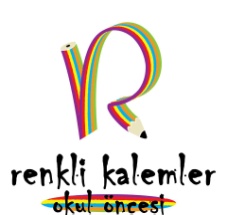 DİDİ ILE LİLİ EĞİTİM SETİ(24 AY VE ÜSTÜ)GÜNLÜK PLANLARGÜNLÜK AKIŞLARETKİNLİK PLANIKAVRAMLARA ETKİNLİK PLANLARINDA YER VERME DURUMU ÇİZELGESİHAZIRLAYANYasemin BAŞARAN OZAY2017/2018 EĞİTİM – ÖĞRETİM YILIDİDİ İLE LİLİ EĞİTİM SETİ (24 AY VE ÜSTÜ) PLANLARIOKULUNAdı	: 	İli	: 	İlçesi	: 	Köyü / Mahallesi	ÖĞRETMENİNAdı Soyadı	: 	Doğum Yılı ve Yeri	: 	Ev Adresi	: 	Ev telefonu	: 	Kurum Sicil Numarası	: 	Emekli Sandığı Sicil Numarası	: 	Vatandaşlık Numarası	: 	Kan Grubu	: 	Derece ve Kademesi	: 	Kıdemi	: 	En Son Mezun Olduğu Okul ve Yıl: 	Okuttuğu Sınıf / Şube	: 	Görüş ve Öneriler25-30 / 31-36  AYLIK ÇOCUKLAR İÇİN EĞİTİM PROĞRAMINDA  KAVRAMLARA ETKİNLİK PLANLARINDAYER VERME DURUMU ÇİZELGESİOkul:							Öğretmen:							Grup:EYLÜL AYITAM GÜNLÜK EĞİTİM AKIŞLARIVE GÜNLÜK EĞİTİM PLANLARI…………………………………………………………………………… 24-36 AY GÜNLÜK AKIŞKurum Adı :Yaş grubu : 24-36 AyEğitimcinin Adı : 						                 Tarih:……/09/2017Serbest OyunGrup Zamanı( Güne Başlangıç) Etkinlik Zamanı“Adını Söyleyen Heykel” isimli etkinlikSerbest OyunAra ÖğünBahçe ZamanıÖğleSerbest OyunEtkinlik Zamanı“Mikrofonu Al Şarkını Söyle” isimli etkinlikAra ÖğünBahçe ZamanıSerbest OyunGrup Zamanı ( Günü değerlendirme) Serbest OyunAyrılışETKİNLİK ADIADINI SÖYLEYEN HEYKELGELİŞİM GÖSTERGELERİDİL GELİŞİMİ25-30.3. Adını ve soyadını söyler.25.30.2. Anlaşılır şekilde konuşur.31-36. 1.İki basit cümleyi birleştirir.İNCE MOTOR25-30.1. Yumuşak malzemelerle şekiller oluşturur.SOSYAL DUYGUSAL GELİŞİM25.30.4.Basit kurallara uyar.31-36.1. Yaşıtlarıyla birlikte oyun oynar.31-36.2. Grup içi konuşmalara katılır.ÖĞRENME SÜRECİÖğretmen çocuklardan yan yana oturmalarını ister. İlk başta oturan çocuk yüksek sesle adını ve soyadını söyler. Sonra istediği bir arkadaşına kalkıp dokunur. Dokunduğu arkadaşı adını ve soyadını söyler. Bu oyun sıra ile herkesin birbirine dokunarak adını söylemesi ile bitirilir. Daha sonra öğretmen çocuklardan masalara oturmalarını ister. Her çocuğun önüne bir miktar oyun hamuru koyar. Çocuklara oyun hamurunu nasıl yapıldığını ve yenmediğini açıklar. Çocukların da ağızlarına almamaları gerektiğini açıklar.Etkinliğin ardından “Adını Söyleyen Heykel” oyunu oynatılır. Öğretmen sınıfta bir müzik açar. Çocuklara müziği durdurduğunda heykel gibi hareketsiz kalmalarını söyler.Öğretmen müzik durduğunda bir çocuğun yanına giderek  “Benim adım Eda senin adın ne?” diyerek sorar. Çocuklardan adlarını yüksek sesle söylemelerini ister. Her çocuğun adı söylenene kadar oyun devam eder.MATERYALLEROyun HamuruGÜVENLİK ÖNLEMİÇocukların oyun hamurlarını ağızlarına almamalarına dikkat edilir.DEĞERLENDİRMEUYARLAMAETKİNLİK ADIMİKROFONU AL, ŞARKINI SÖYLEGELİŞİM GÖSTERGELERİSOSYAL-DUYGUSAL GELİŞİMİ 25-30.4. Basit kurallara uyar. 31-36. 4. Grupla şarkı söyler/dans eder.31-36.1. Yaşıtlarıyla birlikte oyun oynar.31-36.2. Grup içi konuşmalara katılır.KABA MOTOR25.30.1.Topu başının üzerinden geriye atar.25.30.2. Topu hedefe atar.ÖĞRENME SÜRECİÖğretmen çocuklardan yan yana oturmalarını ister. Elindeki oyuncak mikrofonu göstererek oyunu anlatır. Mikrofonu eline alan arkadaşına istediği bir şarkıyı söyleyecek ardından başka bir arkadaşına mikrofonu verecek. Oyun her çocuğun şarkısını söylemesi bitene kadar devam eder. Etkinliğin ardından çocuklar halka olurlar, bir ebe seçilir. Ebe eline bir top alır, topu havaya atar. Top yere düşünceye kadar bütün çocuklar gülerler. Top yere düşünce bütün çocuklar susarlar. Top havadayken gülmeyen, ya da top yere düşünce susmayan çocuk, oyundan çıkar.MATERYALLER Oyuncak MikrofonTopGÜVENLİK ÖNLEMİÇocukların mikrofonu ağızlarına değdirmemeleri uyarısı yapılır.DEĞERLENDİRMEUYARLAMA…………………………………………………………………………… 24-36 AY GÜNLÜK AKIŞKurum Adı :Yaş grubu : 24-36 AyEğitimcinin Adı : 						                 Tarih:……/09/2017Serbest OyunGrup Zamanı( Güne Başlangıç) Etkinlik Zamanı“Topu At, Adını Söyle”  isimli etkinlikSerbest OyunAra ÖğünBahçe ZamanıÖğleSerbest OyunEtkinlik Zamanı“Okuldaki İlk Resmim” isimli etkinlikAra ÖğünBahçe ZamanıSerbest OyunGrup Zamanı ( Günü değerlendirme) Serbest OyunAyrılış                                   ETKİNLİK ADITOPU AT, ADINI SÖYLEGELİŞİM GÖSTERGELERİBİLİŞSEL GELİŞİM25-30.2 Çeşitli rollere girerek oyun oynar. 31-36. 7. Basit ritim kalıplarını tekrar eder.31-36. 8. Basit şarkıları ezberler.DİL GELİŞİMİ25-30.3. Adını ve soyadını söyler.SOSYAL-DUYGUSAL GELİŞİM25-30.4. Basit kurallara uyar. KABA MOTOR25-30.2. Topu hedefe atar.ÖĞRENME SÜRECİÖğretmen tüm çocukları daire yaparak oturtur ve oyunu anlatır. Elimizdeki topu arkadaşımıza atacağız, topu eline alan çocuk adını söyleyerek topu başkasına atacak. Oyun her çocuğun adı söylenene kadar devam eder. Daha sonra çocuklara sınıfı ve oyun alanlarını tanıtır. Etkinliğin ardından “Yaşasın Okulumuz” şarkısı önce öğretmen tarafından birkaç kere söylenir ardından çocuklarında katılması istenir.YAŞASIN OKULUMUZDaha dün annemizinKollarında yaşarkenÇiçekli bahçemizinYollarında koşarkenŞimdi okullu oldukSınıfları doldurdukSevinçliyiz hepimizYaşasın okulumuzMATERYALLERTopGÜVENLİK ÖNLEMİDEĞERLENDİRMEUYARLAMAETKİNLİK ADIOKULDAKİ İLK RESMİMGELİŞİM GÖSTERGELERİİNCE MOTOR25-30.2. Model olunduğunda dik çizgi çizer.BİLİŞSEL GELİŞİM31-36. 7. Basit ritim kalıplarını tekrar eder.SOSYAL DUYGUSAL GELİŞİM25.30.4.Basit kurallara uyar.ÖĞRENME SÜRECİÖğretmen çocuklara masalara alarak önlerine boş kağıtlar ve boyalar koyar. “Bugün okuldaki ilk günümüz, bizim için çok özel bir gün. Haydi bu özel günün resmini yapalım’’ der. Çocuklardan resim yapmalarını ister. Daha sonra “Çal Kapıyı” parmak oyunu birlikte oynanır.ÇAL KAPIYI Çal kapıyı çal (Sağ elin işaret parmağıyla alna vurularak,kapı çalma öykünmesi yapılır.) Bak pencereden (Her iki elin işaret ve başparmakları iki gözün önünde birleştirilir, gözlük gibi halka yapılır.) Çevir mandalı (Burun el ile bükülür.) Gir içeri (Sağ elin işaret parmağı, ağzın içine sokulur.) Al bir iskemle (Kulak memelerinden biri tutulur,çekilir.) Otur şuraya (Öteki kulak memesi tutulur, çekilir.) Nasılsın bu gün ………(çocugun adı)? ( Çene tutulur, sallanır.)MATERYALLER Kağıt,BoyalarGÜVENLİK ÖNLEMİDEĞERLENDİRMEUYARLAMA…………………………………………………………………………… 24-36 AY GÜNLÜK AKIŞKurum Adı :Yaş grubu : 24-36 AyEğitimcinin Adı : 						                 Tarih:……/09/2017Serbest OyunGrup Zamanı( Güne Başlangıç) Etkinlik Zamanı“Döne Döne” isimli etkinlikSerbest OyunAra ÖğünBahçe ZamanıÖğleSerbest OyunEtkinlik Zamanı“Mendili Arkadakine Ver” isimli etkinlikAra ÖğünBahçe ZamanıSerbest OyunGrup Zamanı ( Günü değerlendirme) Serbest OyunAyrılışETKİNLİK ADIDÖNE DÖNEGELİŞİM GÖSTERGELERİİNCE MOTOR25-30.1. Yumuşak malzemelerle şekiller oluşturur.BİLİŞSEL GELİŞİM31-36. 7. Basit ritim kalıplarını tekrar eder.DİL GELİŞİMİ25.30.2. Anlaşılır şekilde konuşur.ÖĞRENME SÜRECİÖğretmen masalara parmak boyaları ve A4 kâğıdı koyar. Çocuklardan parmak boyalarına parmaklarını batırıp A4 kâğıtlarına parmaklarının baskılarını yapmaları istenir. Daha sonra herkesin parmağının baskısının farklı oldu konuşulur. Etkinliğin ardından “Döne Döne” tekerlemesi birlikte söylenir.DÖNE DÖNEDöne döne dönelim.Biz okula gidelim,Okulda eğlenip,Bilgiler öğrenelim.MATERYALLERParmak BoyasıA4 KâğıdıGÜVENLİK ÖNLEMİÇocukların parmak boyalarını ağızlarına almamaları gerektiği açıklaması yapılır.DEĞERLENDİRMEUYARLAMAETKİNLİK ADIMENDİLİ ARKADAŞINA VERGELİŞİM GÖSTERGELERİSOSYAL-DUYGUSAL GELİŞİM25-30.1. Oyun arkadaşını seçer.25-30.4. Basit kurallara uyar.KABA MOTO31-36.6. Koşarken durup yerdeki nesneyi alıp koşmaya devam eder.DİL GELİŞİMİ25.30.9. Anlatılan öyküyü dinler.31-36. 1. İki basit cümleyi birleştirir.31-36.2. Resimde gördüğü olayları anlatır.31-36.3. Dinlediği öyküyü anlatır.ÖĞRENME SÜRECİÖğretmen sınıfı iki gruba ayırır. Grupların önüne geçerek, oyunu anlatır. Elindeki mendilleri göstererek her grubun başındaki çocukların gelerek öğretmenin elindeki mendillerden birini alarak kendi grubundaki arkadaşına vermesi ve sıranın en arkasına geçmesi istenir. Oyun çocukların durumuna göre her çocuk bitse de devam ettirilir. Etkinliğin ardından sınıf kitaplığından bir kitap seçilir ve çocuklara okunur. Çocuklara kitapla ilgili sorular sorulur.MATERYALLERMendilHikâye kitabıGÜVENLİK ÖNLEMİDEĞERLENDİRMEKitabın adı neydi?Öyküde hangi kahramanlar var?UYARLAMA…………………………………………………………………………… 24-36 AY GÜNLÜK AKIŞKurum Adı :Yaş grubu : 24-36 AyEğitimcinin Adı : 						                 Tarih:……/09/2017Serbest OyunGrup Zamanı( Güne Başlangıç) Etkinlik Zamanı“Büyük Küçük Grupla” isimli etkinlikSerbest OyunAra ÖğünBahçe ZamanıÖğleSerbest OyunEtkinlik Zamanı“Oyuncak Ayı” isimli etkinlikAra ÖğünBahçe ZamanıSerbest OyunGrup Zamanı ( Günü değerlendirme) Serbest OyunAyrılışETKİNLİK ADIBÜYÜK KÜÇÜK GRUPLAGELİŞİM GÖSTERGELERİBİLİŞSEL GELİŞİM31-36.2. Nesneleri birden fazla özelliğine göre sınıflar.31-36. 7. Basit ritim kalıplarını tekrar eder.SOSYAL-DUYGUSAL GELİŞİM25-30.1. Oyun arkadaşını seçer.25-30.4. Basit kurallara uyar.KABA MOTOR31-36.6. Koşarken durup yerdeki nesneyi alıp koşmaya devam eder.DİL GELİŞİMİ25.30.2. Anlaşılır şekilde konuşur.ÖĞRENME SÜRECİÖğretmen çocukları iki gruba ayırır. Ortaya büyük ve küçük bloklar koyar. Düdük sesiyle bir grup küçük blokları, diğer grup büyük blokları toplar. Yine düdük sesiyle oyun durur. Öğretmen her grubun topladığı blokları sayar. Fazla blok toplayan grup alkışlanır. Oyun grupların küçük/büyük blok değişimiyle devam eder. Etkinliğin ardından “Ayı” tekerlemesi birlikte söylenir.AYIA-a- ayıYe-di- bü-tün-ba-lıYe-di- bü-tün-ba-lıMATERYALLERBloklarGÜVENLİK ÖNLEMİDEĞERLENDİRMETekerlemenin adı neydi?Tekerleme söylemek hoşuna gidiyor mu?UYARLAMAETKİNLİK ADIOYUNCAK AYIGELİŞİM GÖSTERGELERİDİL GELİŞİMİ25.30.1. Çoğul ekini kullanır.25.30.2. Anlaşılır şekilde konuşur.SOSYAL DUYGUSAL GELİŞİM25.30.4.Basit kurallara uyar.KABA MOTOR25.30.2. Topu hedefe atar.BİLİŞSEL GELİŞİM31-36. 7. Basit ritim kalıplarını tekrar eder.ÖĞRENME SÜRECİÖğretmen şişe/kutu/ lobut vb. nesneleri, aralarında ortalama 10 cm olacak şekilde yan yana dizer. Bu dizi ile aralarında ortalama 1-1,5 m. Mesafe olacak şekilde çocuk ile yetişkin yan yana durur. Öğretmen elindeki orta boy topu yerden hedefe doğru atarak şişe/kutu/lobut vb. nesneleri yıkmaya çalışır. Daha sonra topu alıp çocuklara verir ve “ Şimdi sıra sende!” der. Çocuğun topu hedefe atmasını bekler. Etkinliğin ardında “Tanışalım” şiiri birlikte söylenir.TANIŞALIMHaydi, seninle tanışalım!İsmimizi söyleyip arkadaş olalım.El ele tutuşup dans edelim.Şarkılar söyleyip mutlu olalım.MATERYALLERŞişe/kutu/ lobut vb.GÜVENLİK ÖNLEMİDEĞERLENDİRMEUYARLAMA…………………………………………………………………………… 24-36 AY GÜNLÜK AKIŞKurum Adı :Yaş grubu : 24-36 AyEğitimcinin Adı : 						                 Tarih:……/09/2017Serbest OyunGrup Zamanı( Güne Başlangıç) Etkinlik Zamanı“Hamurumdan Şekiller” isimli etkinlik.Serbest OyunAra ÖğünBahçe ZamanıÖğleSerbest OyunEtkinlik Zamanı“Toplar Sepete” isimli etkinlik.Ara ÖğünBahçe ZamanıSerbest OyunGrup Zamanı ( Günü değerlendirme) Serbest OyunAyrılışETKİNLİK ADIHAMURUMDAN ŞEKİLLERGELİŞİM GÖSTERGELERİİNCE MOTOR25-30.1. Yumuşak malzemelerle şekiller oluşturur.DİL GELİŞİMİ25.30.2. Anlaşılır şekilde konuşur.31-36.2. Resimde gördüğü olayları anlatır.BİLİŞSEL GELİŞİM25.30.4.Art arda verilen üç yönergeyi yerine getirir.31-36. 7. Basit ritim kalıplarını tekrar eder.ÖĞRENME DURUMUÖğretmen çocukları uygun şekilde masalara yerleştirdikten sonra elindeki oyun hamurlarını tanıtır. Bu elimdekiler oyun hamuru çocuklar, bu hamurlara ellerimizle istediğimiz şekli verebiliriz. Bu sayede el parmaklarımız güçlenirken eğlenmiş oluruz der ve çocukların hamurlara şekil vererek, ne yaptıklarını anlatmaları istenir. Etkinliğin ardından “Arkadaşım” şiiri birlikte söylenir.ARKADAŞIMEn güzel anlarımı,Arkadaşlarımla yaşarım.Onlar yanımda olunca,Zaman nasıl geçer şaşarım.MATERYALLER Oyun HamuruBoya KalemiGÜVENLİK ÖNLEMİDEĞERLENDİRMEŞiirin adı neydi?En sevdiğin arkadaşın kim?UYARLAMAETKİNLİK ADITOPLAR SEPETEGELİŞİM GÖSTERGELERİDİL GELİŞİMİ31-36.1.İki basit cümleyi birleştirir. 25.30.9. Anlatılan öyküyü dinler.31-36. 1.İki basit cümleyi birleştirir.31-36.2. Resimde gördüğü olayları anlatır.31-36.3. Dinlediği öyküyü anlatır.SOSYAL-DUYGUSAL GELİŞİM31-36.2. Grup içi konuşmalara katılır.KABA MOTOR25.30.2. Topu hedefe atar.ÖĞRENME DURUMUÖğretmen sınıfa iki sepet ve küçük toplar getirir. Sınıfın zeminine sepetlerin karşısına çocukların topları atabileceği uzaklığa tebeşir ile düz çizgi çizer. Çocuklardan sıra olmaları istenir. Daha sonra küçük topları alıp sepete ulaştırmaları beklenir. Daha sonraöğretmen resimli bir hikaye kitabını okur çocuklara düşüncelerini sorarve çocukların düşüncelerini ve duygularını serbestçe ifade etmelerine fırsat verir. Konuşmaya katılmayan çocukları “….. sen bu konuda ne düşünüyorsun, ne söylemek istersin?” diyerek onların duygu ve düşüncelerini ifade etmelerini bekler.MATERYALLER TopSepetHikaye KitabıGÜVENLİK ÖNLEMİDEĞERLENDİRMEUYARLAMA…………………………………………………………………………… 24-36 AY GÜNLÜK AKIŞKurum Adı :Yaş grubu : 24-36 AyEğitimcinin Adı : 						                 Tarih:……/09/2017Serbest OyunGrup Zamanı( Güne Başlangıç) Etkinlik Zamanı“Pırpır Kelebek” isimli etkinlikSerbest OyunAra ÖğünBahçe ZamanıÖğleSerbest OyunEtkinlik Zamanı“Ben, Sen, Biz” isimli etkinlikAra ÖğünBahçe ZamanıSerbest OyunGrup Zamanı ( Günü değerlendirme) Serbest OyunAyrılışETKİNLİK ADIPIRPIR KELEBEKGELİŞİM GÖSTERGELERİİNCE MOTOR25-30.2. Model olunduğunda dik çizgi çizer.DİL GELİŞİMİ25-30.4. Üç ve daha fazla sözcüklü cümleler kurar.25.30.2. Anlaşılır şekilde konuşur.BİLİŞSEL GELİŞİM25.30.4.Art arda verilen üç yönergeyi yerine getirir.ÖĞRENME SÜRECİÖğretmen çocukları masalara uygun şekilde oturtur. Ellerinin işaret parmağını kullanarak çarpı x işareti yapar ve çocuklara gösterir. Boş bir kağıda x işareti çizer ve her çocuğun parmaklarıyla x işareti yapmalarını ister. İşaretin adı tekrar edilir; çarpı, çarpı, çarpı…. Çocuklara üzerinde büyük bir x işareti olan kağıtlar ve boyalar dağıtılır. Çocuklardan bu işareti kelebeğe çevirmeleri istenir. !X! çarpının üstlerinden altlarına dik iki çizgi çizmelerine rehberlik edilir. Kelebeklerini istedikleri şekilde süslemeleri beklenir. Etkinliğin ardından çocukların kelebek olup sınıfta uçmaları istenir. Öğretmen çocuklar uçma hareketi yaparkenKELEBEKKe-ke- kelebekRengarenk bir böcekÇiçek koklar sekerek’ tekerlemesini söyler. MATERYALLERBoya KalemleriX İşareti Olan KağıtGÜVENLİK ÖNLEMİDEĞERLENDİRMEUYARLAMAETKİNLİK ADIBEN, SEN,BİZGELİŞİM GÖSTERGELERİİNCE MOTOR25-30.2. Model olunduğunda dik çizgi çizer.SOSYAL DUYGUSAL GELİŞİM25.30.4.Basit kurallara uyar.DİL GELİŞİMİ25.30.2. Anlaşılır şekilde konuşur.25.30.4. Üç ve daha fazla sözcüklü cümleler kurar.31-36. 1.İki basit cümleyi birleştirir.25.30.5. Basit cümlelerde zamirleri kullanır.25.30.6.Basit cümlelerde edatları kullanır.ÖĞRENME SÜREÖğretmen çocuklardan masalara oturmalarını ister.A4 kâğıtlarının ortasına renkli elişi kâğıtlarından yıldız yapıştırılmış kâğıtlar ve boya kalemleri verilir. Çocuklardan yıldızın üzerine çarpı işareti koymaları istenir. Daha sonra A4 kâğıdının boş olan yerlerine x işareti koyabilecekleri açıklanır. Etkinliğin ardından öğretmen, çocuğa ''ben, sen, biz, o, bu, şu'' gibi zamirler ve "için ,ile, kadar, karşı, göre, sanki gibi" çok kullanılan edatları çocuğun kullanmasına yönelik ''Annen ne kadar büyük? Kim gibi gülüyorsun?'' gibi sorular sorarak çocuğun “Bu kadar.“ ''Babam gibi gülüyorum.” gibi zamir ve edatları kullanarakcevap verebileceği sorular sorar.MATERYALLERBoya KalemleriA4 kâğıdıGÜVENLİK ÖNLEMİDEĞERLENDİRMEUYARLAMA…………………………………………………………………………… 24-36 AY GÜNLÜK AKIŞKurum Adı :Yaş grubu : 24-36 AyEğitimcinin Adı : 						                 Tarih:……/09/2017Serbest OyunGrup Zamanı( Güne Başlangıç) Etkinlik Zamanı“Kuşa Kuyruk Yapalım” isimli etkinlikSerbest OyunAra ÖğünBahçe ZamanıÖğleSerbest OyunEtkinlik Zamanı“Renkli Kuş” isimli etkinlikAra ÖğünBahçe ZamanıSerbest OyunGrup Zamanı ( Günü değerlendirme) Serbest OyunAyrılış			  ETKİNLİK ADIKUŞA KUYRUK YAPALIM  GELİŞİM GÖSTERGELERİİNCE MOTOR25-30.1. Yumuşak malzemelerle şekiller oluşturur.SOSYAL-DUYGUSAL GELİŞİM25-30.4. Basit kurallara uyar. BİLİŞSEL GELİŞİM31-36. 7. Basit ritim kalıplarını tekrar eder.31-36. 8. Basit şarkıları ezberler.ÖĞRENME SÜRECİÖğretmen çocukları masalara uygun şekilde yerleştirir. Boyanmış fakat kuyruğu olmayan bir kuş resmi verir. Çocukların istedikleri renk bir el işi kâğıdı seçmeleri el işi kağıdına ‘Biz bir kuş sürüsüyüz haydi uçalım’ denilerek sınıfta kuş gibi sesler çıkarıp kanat çırparak uçmaları istenir. Etkinliğin ardından “Mini Mini Bir Kuş” şarkısı birlikte söylenir.MİNİ, MİNİ BİR KUŞMini, mini bir kuş donmuştu,Pencereme konmuştuAldım onu içeriyeCik cik cik cik ötsün diyePır pır ederken canlandıEllerim bak boş kaldıMATERYALLERKuş Resmi, Renkli El İşi Kâğıdı YapıştırıcıGÜVENLİK ÖNLEMİDEĞERLENDİRMEUYARLAMAETKİNLİK ADIRENKLİ KUŞGELİŞİM GÖSTERGELERİİNCE MOTOR25-30.2. Model olunduğunda dik çizgi çizer.DİL GELİŞİMİ25-30.4. Üç ve daha fazla sözcüklü cümleler kurar.KABA MOTOR25.30.4. Düz  ve belirli bir hat üzerinde geriye doğru yürür.ÖĞRENME SÜRECİÖğretmen sınıfın zeminine elektrik bantları ile dolambaçlı ve düz yollar çizer. Çocuklardan sıra ile önce düz şekilde bu yoldan gitmelerini ister. Daha sonra aynı yolu geri geri adımlarla gelmelerini ister. Oyun tüm çocukların yolda yürümeleri ile tamamlanır.   RENKLİ KUŞRengârenktir tüyleriKocaman kanatlarıCik cik öterekDolaşıyor gökleri         MATERYALLERElektrik BantlarıBoya KalemleriGÜVENLİK ÖNLEMİÇocukların geri geri yürümeleri sırasında takılıp düşmemeleri.DEĞERLENDİRMEUYARLAMA…………………………………………………………………………… 24-36 AY GÜNLÜK AKIŞKurum Adı :Yaş grubu : 24-36 AyEğitimcinin Adı : 						                 Tarih:……/09/2017Serbest OyunGrup Zamanı( Güne Başlangıç) Etkinlik Zamanı“Yuvarlak” isimli etkinlikSerbest OyunAra ÖğünBahçe ZamanıÖğleSerbest OyunEtkinlik Zamanı“Yuvarlaktan Resim Yap” isimli etkinlikAra ÖğünBahçe ZamanıSerbest OyunGrup Zamanı ( Günü değerlendirme) Serbest OyunAyrılışETKİNLİK ADIYUVARLAKGELİŞİM GÖSTERGELERİBİLİŞSEL GELİŞİM25.30.4.Art arda verilen üç yönergeyi yerine getirir.İNCE MOTOR31-36.1. Modele bakarak yuvarlak çizgi çizer. SOSYAL DUYGUSAL GELİŞİM25.30.4.Basit kurallara uyar.31-36.2. Grup içi konuşmalara katılır.ÖĞRENME SÜRECİÖğretmen büyük Kraft kâğıtlarını duvara asar. Çocuklara renkli boya kalemleri verir. Önce öğretmen bir tane yuvarlak çizerek çocuklara örnek olur. Ardından çocuklardan kağıt üzerine istedikleri gibi yuvarlaklar çizmeleri istenir. Etkinliğin ardından çocukların el ele tutuşarak kocaman bir yuvarlak olmaları istenir. Öğretmen ‘büyük yuvarlak’ dediğinde çocuklar açılır, ‘küçük yuvarlak ‘ dediğinde çocuklar büzülür. Oyun bu şekilde devam eder. MATERYALLERKraft kâğıdıBoya KalemleriGÜVENLİK ÖNLEMİDEĞERLENDİRMEUYARLAMA					    ETKİNLİK ADI     YUVARLAKTAN RESİM YAPGELİŞİM GÖSTERGELERİBİLİŞSEL GELİŞİM31-36.7. Basit ritim kalıplarını tekrar eder.25.30.4.Art arda verilen üç yönergeyi yerine getirir.DİL GELİŞİMİ25.30.2. Anlaşılır şekilde konuşur.31-36. 1.İki basit cümleyi birleştirir.ÖĞRENME SÜRECİÇocuklar uygun şekilde masalara alınır. Öğretmen boyaları ve üzerinde yuvarlak şekil olan kağıtları dağıtır. Çocuklardan yuvarlağı kullanarak resim oluşturmaları istenir. Etkinliğin ardından “Yuvarlak” tekerlemesi birlikte söylenir.YUVARLAKYu- yu- yuvarlakTop gibi yuvarlakBalon gibi yuvarlakAy gibi yuvarlak    MATERYALLERBoyaA4 KâğıtGÜVENLİK ÖNLEMİDEĞERLENDİRMEUYARLAMA…………………………………………………………………………… 24-36 AY GÜNLÜK AKIŞKurum Adı :Yaş grubu : 24-36 AyEğitimcinin Adı : 						                 Tarih:……/09/2017Serbest OyunGrup Zamanı( Güne Başlangıç) Etkinlik Zamanı“Balona Vur” isimli etkinlikSerbest OyunAra ÖğünBahçe ZamanıÖğleSerbest OyunEtkinlik Zamanı“Kırmızı” isimli etkinlikAra ÖğünBahçe ZamanıSerbest OyunGrup Zamanı ( Günü değerlendirme) Serbest OyunAyrılışETKİNLİK ADIBALONA VURGELİŞİM GÖSTERGELERİKABA MOTOR31-36.5. Kendisine doğru atılan topu yakalamak için kollarını uzatır.DİL GELİŞİMİ25-30.8. Nesneleri isterken isimlerini söyler. BİLİŞSEL GELİŞİM31-36. 7. Basit ritim kalıplarını tekrar eder.31-36. 8. Basit şarkıları ezberler.ÖĞRENME SÜRECİÖğretmen kırmızı bir balonu şişirerek çocuklara gösterir. Müzik açacağını, müzik eşliğinde herkesin havaya atılan balona vurarak yere düşmesini engellemelerini istediğini açıklar. Müzikle beraber oyun başlar. Balonu yere düşürmeden vurmayı başaranlar alkışlanır. Ardından öğretmen çocuklara balonun rengini sorar. Kırmızı renkte başka neler olduğu sorulur. Daha sonra “Kırmızı Balık “ şarkısı söylenir.KIRMIZI BALIKKırmızı Balık GöldeKıvrıla Kıvrıla YüzüyorBalıkçı Hasan GeliyorOltasını AtıyorKırmızı Balık DinleSakın Yemi YemeBalıkçı Hasan TutacakSepetine AtacakKırmızı Balık Kaç KaçMATERYALLERKırmızı BalonGÜVENLİK ÖNLEMİDEĞERLENDİRMEUYARLAMAETKİNLİK ADIKIRMIZIGELİŞİM GÖSTERGELERİSOSYAL-DUYGUSAL GELİŞİM25-30.4. Basit kurallara uyar. İNCE MOTOR25-30.2. Model olunduğunda dik çizgi çizer.DİL GELİŞİMİ25-30.2. Anlaşılır şekilde konuşur.BİLİŞSEL GELİŞİM25.30.3.Rengi söylenen nesneyi gösterir.ÖĞRENME SÜRECİÖğretmen çocukları masalara uygun şekilde yerleştirir. Boya kalemleri ve balık çizilmiş boyama sayfaları dağıtılır. Çocuklardan boyanmamış balıklarını boyamaları istenir. Etkinliğin ardından “Kırmızı” tekerlemesi birlikte söylenir.       KIRMIZIKırmızıyı çok severimElma, domatesi yerimGüçlenirim güçlenirimHop hop, hop hop hep oynarım.    MATERYALLERKırmızı BoyaGÜVENLİK ÖNLEMİDEĞERLENDİRMEUYARLAMA…………………………………………………………………………… 24-36 AY GÜNLÜK AKIŞKurum Adı :Yaş grubu : 24-36 AyEğitimcinin Adı : 						                 Tarih:……/09/2017Serbest OyunGrup Zamanı( Güne Başlangıç) Etkinlik Zamanı“Sağlıklı Beslenelim” isimli etkinlikSerbest OyunAra ÖğünBahçe ZamanıÖğleSerbest OyunEtkinlik Zamanı“Kırmızıya Boya “ isimli etkinlikAra ÖğünBahçe ZamanıSerbest OyunGrup Zamanı ( Günü değerlendirme) Serbest OyunAyrılışETKİNLİK ADISAĞLIKLI BESLENELİMGELİŞİM GÖSTERGELERİBİLİŞSEL GELİŞİM31-36.2. Nesneleri birden fazla özelliğine göre sınıflar.31-36.4 Yakın geçmişteki olayları hatırlar. 31-36. 7. Basit ritim kalıplarını tekrar eder.DİL GELİŞİMİ25-30.2. Anlaşılır şekilde konuşur.25.30.4. Üç ve daha fazla sözcüklü cümleler kurar.31-36. 1.İki basit cümleyi birleştirir.ÖĞRENME SÜRECİÖğretmen çocuklara çeşitli besin resimleri gösterir. Sağlıklı olmak için çeşitli ve yeterli beslenmenin öneminden bahsedilir. Et, süt, yumurta, bal, sebze ve meyveler, kuru baklagiller. Çocuklar resimleri inceler ve yediklerini gösterirler. Yemekleri ayrım yapmadan yemenin önemi anlatılır ve her çocuk kendinden örnekler verir. Sağlıklı beslenen çocuklar kendini alkışlar. Etkinliğin ardından “Sağlık” tekerlemesi önce öğretmen tarafından birkaç kere tekrar edilir. Ardından çocuklarında söylemesi istenir.SAĞLIKTır tır tır tırİçim dolu kıpır kıpırO ses ne sesiBir mikrobun nefesi Tıkır tıkır Mıkır mıkırAh demeden vah demeden İçelim sütleri lıkır lıkırMATERYALLERBesin ResimleriGÜVENLİK ÖNLEMİDEĞERLENDİRMEUYARLAMAETKİNLİK ADIKIRMIZI ELMAGELİŞİM GÖSTERGELERİİNCE MOTOR25-30.2. Model olunduğunda dik çizgi çizer.DİL GELİŞİMİ25-30.4. Üç ve daha fazla sözcüklü cümleler kurar.BİLİŞSEL GELİŞİM25.30.3.Rengi söylenen nesneyi gösterir.ÖĞRENME SÜRECİÖğretmen, çocuğa çevrede bulunan nesnelerin renklerini söyleyerek renkler hakkında farkındalık yaratır. "İçinde kırmızı renk olan bir eşya göster” Daha sonra parmak boyası ile el baskısı yapmasını sağlar. Çocuğun resmindeki renkler hakkında sohbet eder. Daha sonra “Elma” tekerlemesi birlikte söylenir.ELMAE-e-elmaSağlıklı bir gıda Bol bol elma yemeliSağlıklı beslenmeli     MATERYALLERParmak boyasıGÜVENLİK ÖNLEMİDEĞERLENDİRMEUYARLAMAEKİM AYITAM GÜNLÜK EĞİTİM AKIŞLARIVE GÜNLÜK EĞİTİM PLANLARI……………………………………………………………………… 24-36 AY GÜNLÜK AKIŞKurum Adı :Yaş grubu : 24-36 AyEğitimcinin Adı : 						                 Tarih:……/10/2017Serbest OyunGrup Zamanı( Güne Başlangıç) Etkinlik Zamanı“Temiz-Kirli Deneyelim”   isimli etkinlikSerbest OyunAra ÖğünBahçe ZamanıÖğleSerbest OyunEtkinlik Zamanı“Patates Kalıbıyla Resim” isimli etkinlikAra ÖğünBahçe ZamanıSerbest OyunGrup Zamanı ( Günü değerlendirme) Serbest OyunAyrılış			 ETKİNLİK ADIKİRLİ-TEMİZ DENEYELİMGELİŞİM GÖSTERGELERİBİLİŞSEL GELİŞİM31-36.1. Neden-sonuç ilişkisi kurar.31-36.2. Nesneleri birden fazla özelliğine göre sınıflar.31-36.3. Sorulduğunda zıt kavramları söyler.DİL GELİŞİMİ25-30.9. Anlatılan öyküyü dinler. 31-36.1.İki basit cümleyi birleştirir. 31-36.2.Resimde gördüğü olayları anlatır.ÖĞRENME SÜRECİÖğretmen elindeki iki patatesi çocuklara göstererek; ’’Sizce bu patateslerle ne yapacağız?’’ diye sorar. Cevapların ardından patateslerin  ikisini de soyar. Bunlarla kirli-temiz deneyi yapacaklarını açıklar. Elindeki iki kapaklı kavanozu gösterir ve patateslerden birini yıkayıp koyar, diğerini de yıkamadan kavanoza koyar. Bir patates temiz, diğeri kirli olarak kavanozlara koyuldu. Bakalım hangisi daha çabuk bozulacak, mikrop üretecek denir. Ardından kavanozlar daha sonra gözlenmek üzere uygun bir yere kaldırılır. Çocuklardan tahminleri alınır.MATERYALLERİki Patatesİki Kapaklı KavanozBıçakSuGÜVENLİK ÖNLEMİÇocuklara bıçak kullanırken dikkatli olunması açıklanır.DEĞERLENDİRMEHangi malzemeleri kullandık?Deneyi nasıl yaptık?UYARLAMA			 ETKİNLİK ADIPATATES KALIBIYLA RESİMGELİŞİM GÖSTERGELERİİNCE MOTOR25-30.1. Yumuşak malzemelerle şekiller oluşturur.SOSYAL-DUYGUSAL GELİŞİM31-36.1. Yaşıtlarıyla birlikte oyun oynar. 31-36.2. Grup içi konuşmalara katılır.ÖĞRENME SÜRECİÖğretmen çocuklara birer tane yıkanıp kurulanmış kabuklu yarım patates ve boş kağıtla boya dağıtır. Çocuklardan bu patateslere bir elleriyle bastırarak diğer elleriyle de kalıbını çıkarmalarını ister. Kalıp çıkarılınca patates kenara koyulur. Çocuklara ortaya çıkan şeklin neye benzediği sorulur. Ardından çocukların bu kalıbı kullanarak resim yapması istenir. Etkinlik bitiminde çocuklara ne yaptıkları sorulur.MATERYALLERPatatesBoyaKağıtGÜVENLİK ÖNLEMİDEĞERLENDİRMEUYARLAMA…………………………………………………………………………… 24-36 AY GÜNLÜK AKIŞKurum Adı :Yaş grubu : 24-36 AyEğitimcinin Adı : 						                 Tarih: :……/10/2017Serbest OyunGrup Zamanı( Güne Başlangıç) Etkinlik Zamanı“Şemsiyeyi Parmakla Boya” isimli etkinlikSerbest OyunAra ÖğünBahçe ZamanıÖğleSerbest OyunEtkinlik Zamanı“Gölgeyi Bul”  isimli etkinlikAra ÖğünBahçe ZamanıSerbest OyunGrup Zamanı( Günü değerlendirme) Serbest OyunAyrılışETKİNLİK ADIŞEMSİYEGELİŞİM GÖSTERGELERİSOSYAL-DUYGUSAL GELİŞİM31-36. 4. Grupla şarkı söyler/dans eder.İNCE MOTOR25-30.1. Yumuşak malzemelerle şekiller oluşturur.ÖĞRENME SÜRECİÖğretmen üzerinde şemsiye resimlerinin olduğu kâğıtları ve parmak boyaları dağıtır. Çocuklara “Sonbaharda yağmur yağar ve insanların şemsiyeye ihtiyacı olur. Herkes kendine istediği bir renk şemsiye yapsın” diyerek işaret parmaklarını kullanmalarını, değdir-çek yaparak boyamalarını hatırlatır. Etkinlik bitince resimler kurumaya bırakılır. Şemsiye şarkısı çocuklara öğretilir.   ŞEMSİYEŞemsiye, şemsiyeKorur beni yağmurdanIslanırım olmazsaIslanmam hiç olursa   MATERYALParmak BoyasıŞemsiye ResmiGÜVENLİK ÖNLEMİDEĞERLENDİRMEUYARLAMAETKİNLİK ADIGÖLGEYİ BULGELİŞİM GÖSTERGELERİİNCE MOTOR25-30.2. Model olunduğunda dik çizgi çizer.DİL GELİŞİMİ25-30.2. Anlaşılır şekilde konuşur.SOSYAL DUYGUSAL GELİŞİM25.30.3.Kendine ait nesneleri paylaşır.25.30.4.Basit kurallara uyar.ÖĞRENME SÜRECİÖğretmen masalara küçük süngerler, sulu boyalar ve A4 kâğıdı koyar. Çocuklara malzemeleri tanıtır. Ardından bir süngeri boyar ve A4 kâğıdına bastırır. Çocuklara örnek olur. Daha sonra çocuklardan serbest çalışmaları istenir.Etkinliğin ardından çocuklara ”Gölgeme Basma “oyunu oynatılır. Çocuk sayısına göre bir alan belirlenir. Oyun sırasında bu alanın dışına çıkılmaz. Çocuklar sayışarak aralarında bir ebe seçerler. Ebe, arkadaşlarını kovalayarak birinin gölgesine basmaya çalışır. Kimin gölgesine basarsa ebelikten kurtulur. Gölgesine basılan ya da kaçarken oyun alanının dışına çıkan çocuk ebe olur. (Bu oyun, güneşli havada, bahçede oynanır.)MATERYALLERSüngerA4 KâğıdıSulu BoyaGÜVENLİK ÖNLEMİDEĞERLENDİRMEUYARLAMA…………………………………………………………………………… 24-36 AY GÜNLÜK AKIŞKurum Adı :Yaş grubu : 24-36 AyEğitimcinin Adı : 						                 Tarih:……/10/2017Serbest OyunGrup Zamanı( Güne Başlangıç) Etkinlik Zamanı“Mandaldan Dinozor”  isimli etkinlikSerbest OyunAra ÖğünBahçe ZamanıÖğleSerbest OyunEtkinlik Zamanı“Labirent”  isimli etkinlikAra ÖğünBahçe ZamanıSerbest OyunGrup Zamanı ( Günü değerlendirme) Serbest OyunAyrılış	         ETKİNLİK ADIMANDALDAN DİNOZORGELİŞİM GÖSTERGELERİİNCE MOTOR25-30.1. Yumuşak malzemelerle şekiller oluşturur.25-30.2. Model olunduğunda dik çizgi çizer.25-30.3. Nesneleri belirli bir hat üzerinde yan yana dizer. SOSYAL-DUYGUSAL GELİŞİM25-30.4. Basit kurallara uyar. 31-36.1. Yaşıtlarıyla birlikte oyun oynar. ÖĞRENME SÜRECİÖğretmen çocuklara kartondan kesilmiş dinozorlar dağıtır. Çocukların boyalarıyla dinozora desen yapmaları, göz yapıştırmaları istenir. Çocukların evlerinden getirdiği mandalları dinozorun sırtına takmalarına yardım edilir. Çocuklardan dinozorları konuşturmalarına  fırsat verilir.MATERYALLERMandalDinozor ResmiBoya KalemleriGÜVENLİK ÖNLEMİDEĞERLENDİRMEUYARLAMA		        ETKİNLİK ADILABİRENTGELİŞİM GÖSTERGELERİİNCE MOTOR25-30.2. Model olunduğunda dik çizgi çizer.31-36.1. Modele bakarak yuvarlak çizgi çizerSOSYAL-DUYGUSAL GELİŞİM25-30.4. Basit kurallara uyar. 31-36.1. Yaşıtlarıyla birlikte oyun oynar. ÖĞRENME SÜRECİÖğretmen eline bir tebeşir alarak sınıfın zeminine basit bir labirent çizer Labirentin bitiş yerine birer adet renkli kalp koyulur. Öğretmen çocukların dikkatini çekerek labirent oyununa başlar ve bitişte yaşasın kalbi kazandım der. Çocuklar da sırayla labirenti takip ederek kalpleri kazanır ve çantalarına koyarlar. MATERYALLERGÜVENLİK ÖNLEMİDEĞERLENDİRMEUYARLAMA…………………………………………………………………………… 24-36 AY GÜNLÜK AKIŞKurum Adı :Yaş grubu : 24-36 AyEğitimcinin Adı : 						                 Tarih:……/10/2017Serbest OyunGrup Zamanı( Güne Başlangıç) Etkinlik Zamanı“Çöp Şişten Ev “ isimli etkinlikSerbest OyunAra ÖğünBahçe ZamanıÖğleSerbest OyunEtkinlik Zamanı“ Haydi Tamamla”  isimli etkinlikAra ÖğünBahçe ZamanıSerbest OyunGrup Zamanı ( Günü değerlendirme) Serbest OyunAyrılışETKİNLİK ADIÇÖP ŞİŞTEN EVGELİŞİM GÖSTERGELERİİNCE MOTOR25-30.1. Yumuşak malzemelerle şekiller oluşturur.25-30.2. Model olunduğunda dik çizgi çizer.31-36.6. Tüp şeklindeki nesneleri işlevine uygun olarak sıkar.DİL GELİŞİMİ31-36.1.İki basit cümleyi birleştirir. ÖĞRENME SÜRECİÖğretmen gün önceden çocuklardan istediği çöp şişleri toplar ve sivri uçlarını kırar. Daha sonra çocuklara boş kağıtlar ve yapıştırıcılar dağıtılarak kendi evlerini oluşturmalarına rehberlik edilir. Etkinliğin ardından boya kalemleri verilir. Çocuklardan yaptıkları evlerin çevresine resim yapmaları istenir.   EVİMEvim çok ilginçÇatısı, duvarı Kapısı ve camları 	MATERYALLERÇöp ŞişYapıştırıcıBoya KalemiGÜVENLİK ÖNLEMİÇocuklara verilen çubukların uçları sivri olmamasına dikkat edilmeli.DEĞERLENDİRMEUYARLAMAETKİNLİK ADIHAYDİ TAMAMLAGELİŞİM GÖSTERGELERİİNCE MOTOR25-30.2. Model olunduğunda dik çizgi çizer.SOSYAL-DUYGUSAL GELİŞİM25-30.4. Basit kurallara uyar. 31-36.1. Yaşıtlarıyla birlikte oyun oynar. 31-36.2. Grup içi konuşmalara katılır.ÖĞRENME SÜRECİÖğretmen elindeki ucu kırık kibritleri yere döker. Onlarla şekil oluşturmaya çalışır. Çocukların dikkatini çeker ve onlara da kibrit verir. Herkes bunlarla istediği şekli yapabilir der. Ardından her çocuğa çöplerle ne yaptıkları sorulur ve bir parçası eksik çöp adam resmi dağıtılır, yönerge doğrultusunda çöp adamı tamamlayıp etrafına resim yapmaları istenir. Ekinliğin ardından “Kırmızı Top” parmak oyunu oynatılır.KIRMIZI TOPBenim kırmızı bir topum var! (İki el havada birleştirilerek yuvarlak yapılır.)Yumuşak mı yumuşak..! (Parmaklar açılır kapatılır.)Onu hop havaya atarım. (Top havaya atılır gibi yapılır.)Yere düşürmeden yakalarım (yakalama hareketi yapılır.)Bazen de yerde zıplatır (Sağ elle top zıplatıyormuş gibi yapılır.)MATERYALLERBoya KalemleriUcu kırılmış kibritGÜVENLİK ÖNLEMİKibritlerin uçları kesilir.DEĞERLENDİRMEUYARLAMA………………………………………….…………………………………………………24-36 AY GÜNLÜK AKIŞKurum Adı :Yaş grubu : 24-36 AyEğitimcinin Adı : 						                 Tarih:……/10/2017Serbest OyunGrup Zamanı( Güne Başlangıç) Etkinlik Zamanı“Meyve Salatası” isimli etkinlikSerbest OyunAra ÖğünBahçe ZamanıÖğleSerbest OyunEtkinlik Zamanı“En Sevdiğim Meyveler”  isimli etkinlikAra ÖğünBahçe ZamanıSerbest OyunGrup Zamanı ( Günü değerlendirme) Serbest OyunAyrılışETKİNLİK ADIMEYVE SALATASIGELİŞİM GÖSTERGELERİBİLİŞSEL GELİŞİM25-30.3 Rengi söylenen nesneyi gösterir. DİL GELİŞİMİ25-30.8. Nesneleri isterken isimlerini söyler. 31-36.1.İki basit cümleyi birleştirir. SOSYAL-DUYGUSAL GELİŞİM25-30.3.Kendine ait nesneleri paylaşır. ÖĞRENME SÜRECİÖğretmen gün önceden çocuklardan istediği meyveleri toplar. Meyvelerin adı ve rengi hakkında konuşulur. Meyveler yıkanır ve öğretmen tarafından doğranır. Her çocuğa plastik birer tabak ve kaşık dağıtılır. Öğretmenin eşit olarak dağıttığı meyveleri çocukların kendi tabaklarında karıştırarak meyve salatası yapmaları istenir. Ardından meyveler yenir. Meyve şiiri öğretilir.        MEYVEMeyveler çok lezzetliHem de bol vitaminliHepsini çok severimYemekten sonra yerimMATERYALLERMeyvePlastik TabakPlastik KaşıkGÜVENLİK ÖNLEMİDEĞERLENDİRMEUYARLAMAETKİNLİK ADIEN SEVDİĞİM MEYVELERGELİŞİM GÖSTERGELERİİNCE MOTOR25.30.1.Yumuşak malzemelerle şekiller oluşturur.25.30.3.Nesneleri belirli bir hat üzerinde yan yana dizer.31-36.6. Tüp şeklindeki nesneleri işlevine uygun olarak sıkar.BİLİŞSEL GELİŞİM25-30.3 Rengi söylenen nesneyi gösterir. SOSYAL-DUYGUSAL GELİŞİM25-30.4. Basit kurallara uyar. ÖĞRENME SÜRECİÖğretmen çocuklara plastik meyve oyuncakları getirir ve isimlerini sorar. En çok hangi meyveyi sevdiklerini sorar. Çocuklardan bu meyvelerin hangilerinin sarı olduğunu bulmaları istenir. Bulan çocuklar alkışlanır. Öğretmen çeşitli meyve resimleri ve elişi kağıtları verir. Çocuklardan elişi kağıtlarını küçük parçalara ayırarak meyve resminin üzerine yapıştırmaları istenir.MATERYALLERElişi kağıdıTüp yapıştırıcıMeyve resmiGÜVENLİK ÖNLEMİDEĞERLENDİRMEEn çok hangi meyveyi seversiniz?Kağıtları yırtmak zor oldu mu?UYARLAMA…………………………………………………………………………… 24-36 AY GÜNLÜK AKIŞKurum Adı :Yaş grubu : 24-36 AyEğitimcinin Adı : 						                 Tarih:……/10/2017Serbest OyunGrup Zamanı( Güne Başlangıç) Etkinlik Zamanı“Bisikletim Uçar Gider” isimli etkinlik.Serbest OyunAra ÖğünBahçe ZamanıÖğleSerbest OyunEtkinlik Zamanı“Ayakkabının Eşini Bul”  isimli etkinlik.Ara ÖğünBahçe ZamanıSerbest OyunGrup Zamanı ( Günü değerlendirme) Serbest OyunAyrılışETKİNLİK ADIBİSİKLETİM UÇAR GİDERGELİŞİM GÖSTERGELERİKABA MOTOR31-36.8.Pedal çevirir.BİLİŞSEL GELİŞİM25.30.1.Tek basamaklı sayıları art arda söyler.SOSYAL DUYGUSAL GELİŞİM25.30.4.Basit kurallara uyar.31-36.1. Yaşıtlarıyla birlikte oyun oynar.ÖĞRENME SÜRECİÖğretmen çocuklardan yere uzanarak ayaklarını havaya kaldırmalarını ve bisiklete biner gibi ayaklarını pedal çevirir gibi çevirmelerini ister. Çok hızlı, yavaş gibi yönergeler vererek bisikletlerini yönergelere göre kullanmaları için yönlendirilir. Daha sonra öğretmen, 8-10 parça legoyu, bloğu veya başka oyuncak ve nesneyi bir araya toplar. Sonra çocukla birlikte bunları tek tek dokunarak sayar. Çocuğun da tekrar etmesini bekler. Daha sonra sınıfta bulunan sandalyeler, kitaplarda kullanılarak sayılır.MATERYALLegoSandalyeBloğÇeşitli oyuncaklarGÜVENLİK ÖNLEMİÇocukların ayakları birbirlerine vurmaması için önlem alınmalıdır.DEĞERLENDİRMEUYARLAMAETKİNLİK ADIAYAKKABININ EŞİNİ BULGELİŞİM GÖSTERGELERİBİLİŞSEL GELİŞİM31-36.6. İki nesneyi belirli bir özelliğe göre sıralar.KABA MOTOR 31-36.6. Koşarken durup yerdeki nesneyi alıp koşmaya devam eder.İNCE MOTOR25.30.1.Yumuşak malzemelerle şekiller oluşturur.ÖĞRENME SÜRECİÖğretmen çocuklardan pandiflerini çıkarmalarını ister ve tüm pandifleri karışık olarak uygun bir yere koyar. Çocukları teker teker çağırarak birer pandif verir ve eşini bulmasını ister. Pandifin eşini bulan çocuk alkışlanır. Tüm çocukların oynaması sağlanana kadar oyun devam eder. Etkinliğin ardından çocuğun önüne pelür kâğıt/kâğıt peçete/tuvalet kâğıdı gibi yumuşak kâğıtlar koyar. Öğretmen, kâğıttan bir parça koparır, iki elinin avuçları arasına alır ve parmaklarını kapatarak buruşturur. Çocuğun da aynı hareketleri yapmasını bekler. Daha sonra yuvarlanan kâğıtlar verilen içi boş resmin üzerine yapıştırılır.MATERYALAyakkabıKâğıt/kâğıt peçete/tuvalet kâğıdıResimGÜVENLİK ÖNLEMİDEĞERLENDİRMEUYARLAMA…………………………………………………………………………… 24-36 AY GÜNLÜK AKIŞKurum Adı :Yaş grubu : 24-36 AyEğitimcinin Adı : 						                 Tarih: :……/10/2017Serbest OyunGrup Zamanı( Güne Başlangıç) Etkinlik Zamanı“Boncuk Aktarma” isimli etkinlikSerbest OyunAra ÖğünBahçe ZamanıÖğleSerbest OyunEtkinlik Zamanı“Kuşu Yuvaya Götürelim” isimli etkinlikAra ÖğünBahçe ZamanıSerbest OyunGrup Zamanı( Günü değerlendirme) Serbest OyunAyrılışETKİNLİK ADIBONCUK AKTARMAGELİŞİM GÖSTERGELERİİNCE MOTOR25-30.3. Nesneleri belirli bir hat üzerinde yan yana dizer.DİL GELİŞİMİ25-30.2. Anlaşılır şekilde konuşur. 31-36.1.İki basit cümleyi birleştirir. ÖĞRENME SÜRECİÖğretmen her çocuktan gün öncesinden iki kavanoz ister. Kavanozlardan birine iri boncuklar koyar. Çocuklardan o boncukları teker teker alarak diğer kavanoza koymaları istenir. Başla komutu ile her çocuk boncuk aktarmaya başlar. Dur komutuyla kimler çok boncuk aktarmışsa alkışlanır. Etkinliğin ardından “Renk Renk Boncuklar” tekerlemesi birlikte söylenir.RENK RENK BONCUKLAR     Boncuklarım rengârenk     Boncuklarım yuvarlak     Bir bir alarak elimle     Koyarım diğer şişeye.              MATERYAL2 Kavanoz,İri BoncuklarGÜVENLİK ÖNLEMİDEĞERLENDİRMEUYARLAMAETKİNLİK ADIKUŞU YUVAYA GÖTÜRELİMGELİŞİM GÖSTERGELERİİNCE MOTOR25-30.2. Model olunduğunda dik çizgi çizer.SOSYAL-DUYGUSAL GELİŞİM25-30.4. Basit kurallara uyar. 31-36.1. Yaşıtlarıyla birlikte oyun oynar. BİLİŞSEL GELİŞİM25-30.2 Çeşitli rollere girerek oyun oynar. ÖĞRENME SÜRECİÖğretmen cik cik ses çıkartarak çocukların arasında gezer. Dikkat çekildikten sonra ben hangi hayvanım diye sorulur. Kuş cevabının ardından tüm çocuklar kuş gibi ses çıkarıp kanat(kollarını oynatarak) çırparak sınıfta dolaşırlar. Ardından masalara geçilir ve öğretmen üzerinde bir tarafta kuş, diğer tarafta yuva olan çalışma kağıtlarını dağıtarak kuşu yuvaya götürmelerini ister.MATERYALBoya kalemleriÇalışma kağıdıGÜVENLİK ÖNLEMİÇocukların kuş hareketi yaparken çarpışmamalarına dikkat edilmeli.DEĞERLENDİRMEUYARLAMA……………………..…………………………………………………………………24-36 AY GÜNLÜK AKIŞKurum Adı :Yaş grubu : 24-36 AyEğitimcinin Adı : 						                 Tarih:……/10/2017Serbest OyunGrup Zamanı( Güne Başlangıç) Etkinlik Zamanı“Hangisi Eksik”  isimli etkinlikSerbest OyunAra ÖğünBahçe ZamanıÖğleSerbest OyunEtkinlik Zamanı“Sabah Kalkınca Temizlik Başlar”  isimli etkinlikAra ÖğünBahçe ZamanıSerbest OyunGrup Zamanı ( Günü değerlendirme) Serbest OyunAyrılışETKİNLİK ADIHANGİSİ EKSİK?GELİŞİM GÖSTERGELERİDİL GELİŞİMİ25-30.7. “Hepsi’’ ve “biri’’ ifadelerine uygun tepki verir.25-30.8. Nesneleri isterken isimlerini söyler.BİLİŞSEL GELİŞİM31-36.2. Nesneleri birden fazla özelliğine göre sınıflar.ÖĞRENME SÜRECİÖğretmen masanın üzerine tuvalet kağıdı, sabun, diş macunu ve tırnak makası (kullanılmamış) koyar. Çocuklarla beraber malzemeler incelenir ve temizliğimiz için önemlerinden bahsedilir. Öğretmen her çocuğu tek tek çağırır. Çağırılan çocuğun gözü kapatılarak malzemelerden biri saklanır. Çocuğun gözü açılarak hangi malzemenin eksik olduğu bilmesi istenir. Eksik olan malzemeyi bilen çocuk alkışlanır. Oyu tüm çocuklar oynayana kadar devam eder.MATERYALLERTuvalet KâğıdıSabunDiş MacunuTırnak MakasıGÜVENLİK ÖNLEMİDEĞERLENDİRMEUYARLAMAETKİNLİK ADITEMİZLİKGELİŞİM GÖSTERGELERİDİL GELİŞİMİ25-30.2. Anlaşılır şekilde konuşur.SOSYAL-DUYGUSAL GELİŞİM31-36. 4. Grupla şarkı söyler/dans eder.ÖĞRENME DURUMUÖğretmen çocuklara bugün tertemiz görünüyorsunuz, sanırım hepiniz uyanınca elinizi-yüzünüzü yıkadınız der ve sohbeti başlatır. Temizliğin önemi hakkında konuşulur. Ardından “Temizlik “ şarkısı birlikte söylenir.                   TEMİZLİKSabah Kalkınca Temizlik BaşlarSabah kalkınca temizlik başlar.Önce elleri yıka, sonra yüzünü yıkaBak ne güzel oldunMisler gibi korktun…Öğretmen şarkının sözlerine uygun hareketler yapar ve çocukların da yapmalarını ister.MATERYALLERGÜVENLİK ÖNLEMİDEĞERLENDİRMESöylediğimiz şarkının adı neydi?Yemeğe oturmadan önce ne yapıyoruz?Yemekten kalkınca ne yapıyoruz?UYARLAMA……………………………………………………………………………24-36 AY GÜNLÜK AKIŞKurum Adı :Yaş grubu : 24-36 AyEğitimcinin Adı : 						                 Tarih:……/10/2017Serbest OyunGrup Zamanı( Güne Başlangıç) Etkinlik Zamanı“Gunaydınnnnn” isimli etkinlikSerbest OyunAra ÖğünBahçe ZamanıÖğleSerbest OyunEtkinlik Zamanı“Mutlu-Üzgün” isimli  etkinlikAra ÖğünBahçe ZamanıSerbest OyunGrup Zamanı ( Günü değerlendirme) Serbest OyunAyrılışETKİNLİK ADIGÜNAYDINNNNNGELİŞİM GÖSTERGELERİBİLİŞSEL GELİŞİM25.30.4.Art arda verilen üç yönergeyi yerine getirir.Dil GELİŞİMİ25.30.4.Üç ve daha fazla sözcüklü cümleler kurar.SOSYAL-DUYGUSAL GELİŞİM25.30.4.Basit kurallara uyar.SOSYAL-DUYGUSAL GELİŞİM31-36.2. Grup içi konuşmalara katılır.ÖĞRENME SÜRECİÇocuklar sınıfın ortasında toplanır. “Hoplarız zıplarız, Daldan elma toplarız, Sonra da yatar uyuruz.” Sözleri yüksek sesle söylenir. Çocuklardan da şarkının sözlerine uygun olarak hoplayıp elma toplamaları istenir. Daha  “sonra da yatıp uyuruz” sözlerinde ise yere yatıp uyumalarını hatırlatılır. Rast gele bir çocuğun başına dokunarak “günaydınnnn” denir. “Günaydın” denmesiyle tüm çocukların uyanmaları sağlanır. Oyun bu şekilde devam eder.	MATERYALLERGÜVENLİK ÖNLEMİÇocukların zıplarken birbirine çarpmamalarına dikkat edilir.DEĞERLENDİRMEUYARLAMAETKİNLİK ADIMUTLU-ÜZGÜNGELİŞİM GÖSTERGELERİİNCE MOTOR25-30.2. Model olunduğunda dik çizgi çizer.SOSYAL-DUYGUSAL GELİŞİM25-30.4. Basit kurallara uyar. 31-36.1. Yaşıtlarıyla birlikte oyun oynar. BİLİŞSEL GELİŞİM31-36.1. Neden-sonuç ilişkisi kurar.ÖĞRENME SÜRECİ: Öğretmen çocukların karşısına oturur ve elindeki resimleri sırayla gösterir.Yere düşmüş bir pasta, pastanız yere düşseydi kendinizi nasıl hissederdiniz? Kırık bir oyuncak, bir hediye paketi, sarılan iki kişi vb. Her resimde sırayla mutlu mu üzgün mü hissedecekleri hakkında konuşulur. Öğretmen çocukları masalara oturtur. A4 kâğıdı ve boyalar verir. Çocuklara “Şu anda kendinizi nasıl hissediyorsunuz? Resmini çizmeleri istenir.Etkinliğin ardından “Mutlu Çocuk” şiiri söylenir.MUTLU ÇOCUKAnnem, babam yanımda.Ben mutlu bir çocuğum.Üzüldüğüm her anda,Hemen onlara koşarım.MATERYALLERBoya KalemleriA4 kağıdıGÜVENLİK ÖNLEMİDEĞERLENDİRMEUYARLAMA…………………………………………………………………………… 24-36 AY GÜNLÜK AKIŞKurum Adı :Yaş grubu : 24-36 AyEğitimcinin Adı : 						                 Tarih:……/10/2017Serbest OyunGrup Zamanı( Güne Başlangıç) Etkinlik Zamanı“Sesinden Tanı”  isimli etkinlikSerbest OyunAra ÖğünBahçe ZamanıÖğleSerbest OyunEtkinlik Zamanı“Tak Tak Taklit ” isimli etkinlikAra ÖğünBahçe ZamanıSerbest OyunGrup Zamanı ( Günü değerlendirme) Serbest OyunAyrılışETKİNLİK ADISESİNDEN TANGELİŞİM GÖSTERGELERİDİL GELİŞİMİ25.30.5.Varlıkların sesiyle resimlerini eşleştirir.31-36.2. Resimde gördüğü olayları anlatır.SOSYAL-DUYGUSAL GELİŞİM25-30.4. Basit kurallara uyar. 31-36.1. Yaşıtlarıyla birlikte oyun oynar. ÖĞRENME SÜRECİÇeşitli gazete ve dergilerden çeşitli hayvan resimleri kesilir ve çocukların görebileceği şekilde masalara konur. Çocuklara çeşitli hayvan sesler dinletilir. Çocuklara dinletilen seslerin kimlere ait olduğu sorulur. Daha sonra sesini dinledikleri resmi bulmaları istenir. Sese uygun hayvan resmini bulan çocuktan resimde gördüğü hayvanı tanıtmaları istenir. Ardından hayvanın hareketi tüm sınıf ile yapılır. MATERYALLERHayvan sesleri cdGazete ve dergilerGÜVENLİK ÖNLEMİDEĞERLENDİRMEHangi hayvanların seslerini ve taklitlerini yaptık?Taklit yapmak hoşunuza gitti mi?UYARLAMAETKİNLİK ADI		TAK TAK TAKLİTGELİŞİM GÖSTERGELERİSOSYAL DUYGUSAL GELİŞİM31-36.2. Grup içi konuşmalara katılır.BİLİŞSEL GELİŞİM31-36.4. Yakın geçmişindeki olayları hatırlar.DİL GELİŞİMİ25.30.2. Anlaşılır şekilde konuşur.25.30.4. Üç ve daha fazla sözcüklü cümleler kurar.ÖĞRENME SÜRECİÖğretmen, çocuklara tanıdığı kişilerin belirgin davranışlarını onlarortamda yokken taklit etmesi için “Dede nasıl yürüyor?”, “Anne nasıl örgü örüyor?”, “Doktor nasıl muayene ediyor?”, “Şoför nasıl araba kullanıyor? ”Aşçı nasıl yemek yapar? Veteriner nasıl hayvan muayene eder? gibi sözlerle onu cesaretlendirir. Çocuğun bu kişilerin belirgin davranışlarını yapmasını bekler. Etkinliğin ardından “Kalem” şiiri birlikte birkaç kere söylenir.KalemElime alır yazarım,Resim çizer boyarım.Her zaman yanımdadır,Benim güzel kalemim.MATERYALLERGÜVENLİK ÖNLEMİDoktor nasıl muayene yapar?Şoför nasıl araba kullanır?DEĞERLENDİRMEUYARLAMA…………………………………………………………………………… 24-36 AY GÜNLÜK AKIŞKurum Adı :Yaş grubu : 24-36 AyEğitimcinin Adı : 						                 Tarih:……/10/2017Serbest OyunGrup Zamanı( Güne Başlangıç) Etkinlik Zamanı“Benim Yüzüm” isimli etkinlikSerbest OyunAra ÖğünBahçe ZamanıÖğleSerbest OyunEtkinlik Zamanı“Nerede Nerede?” isimli etkinlikAra ÖğünBahçe ZamanıSerbest OyunGrup Zamanı ( Günü değerlendirme) Serbest OyunAyrılışETKİNLİK ADIBENİM YÜZÜMGELİŞİM GÖSTERGELERİİNCE MOTOR25-30.1. Yumuşak malzemelerle şekiller oluşturur.25-30.2. Model olunduğunda dik çizgi çizer.31-36.2. Kâğıdı keser. 31-36.6. Tüp şeklindeki nesneleri işlevine uygun olarak sıkar.ÖĞRENME SÜRECİÖğretmen çocuklara daire şeklinde çizilmiş ten rengi fon kartonları ve makaslar dağıtır. Çocuklardan daireleri keserek boş kağıda yapıştırmaları istenir. Ardından öğretmen çocuklardan gün önceden istediği aynaları alarak yüzlerine bakmalarını ve dairenin içine çizerek resmi tamamlamalarını ister. Etkinliğin ardından aynalar çantalara kaldırılarak resimler incelenir.MATERYALLERTen Rengi KartonBoya Kalemleri,MakasYapıştırıcıAynaGÜVENLİK ÖNLEMİDEĞERLENDİRMEUYARLAMAETKİNLİK ADI				      NEREDE NEREDE?GELİŞİM GÖSTERGELERİİNCE MOTOR25-30.1. Yumuşak malzemelerle şekiller oluşturur.25-30.2. Model olunduğunda dik çizgi çizer.SOSYAL-DUYGUSAL GELİŞİM25-30.4. Basit kurallara uyar. 31-36.1. Yaşıtlarıyla birlikte oyun oynar. ÖĞRENME SÜRECİÖğretmen çocukların arasında düşünceli bir şekilde dolaşarak dikkat çeker. Ara sıra hummam  diye sesler çıkarır, bir şey arıyormuş gibi yapar. Çocukların dikkatini çekince ; çocuklar bu sınıfta kırmızı renkte neler var acaba diye sorar, ben tek başıma bulamıyorum, yardımcı olur musunuz der ve sınıftaki kırmızı nesneler bulunarak herkese gösterilir. Öğretmen çocuklara kırmızı renkli parmak boyaları ve A4 kağıtları dağıtır. Çocuklardan istedikleri şekilde parmak boyası ile oynamaları istenir.MATERYALLERParmak boyasıA4 kağıdıGÜVENLİK ÖNLEMİDEĞERLENDİRMEHangi nesneler kırmızı renkteydi?Kırmızı nesneleri bulmak zor oldu mu?UYARLAMA…………………………………………………………………………… 24-36 AY GÜNLÜK AKIŞKurum Adı :Yaş grubu : 24-36 AyEğitimcinin Adı : 						                 Tarih:……/10/2017Serbest OyunGrup Zamanı( Güne Başlangıç) Etkinlik Zamanı“ Marakas Yapalım”  isimli  etkinlikSerbest OyunAra ÖğünBahçe ZamanıÖğleSerbest OyunEtkinlik Zamanı“Yeni Adım Dans”  isimli  etkinlikAra ÖğünBahçe ZamanıSerbest OyunGrup Zamanı ( Günü değerlendirme) Serbest OyunAyrılışETKİNLİK ADIMARAKAS YAPALIMGELİŞİM GÖSTERGELERİİNCE MOTOR25-30.1. Yumuşak malzemelerle şekiller oluşturur.SOSYAL-DUYGUSAL GELİŞİM31-36.1. Yaşıtlarıyla birlikte oyun oynar.BİLİŞSEL GELİŞİM31-36.7. Basit ritim kalıplarını tekrar eder.ÖĞRENME SÜRECİÖğretmen gün önceden istediği pet şişe, kapaklı plastik kutu ve kuru baklagilleri tanıtarak dağıtır. Her çocuk istediği malzemeyi şişe ya da kutunun içine koyarak ağzını kapatır. Şişe ya da kutular grapon kağıdıyla sarılıp süslenir. Ardından öğretmen elini kaç kez çırparsa çocukların da o kadar marakaslarını sallamaları istenir. Ritim çalışması çocukların ilgilerine göre devam eder. MATERYALLERPet ŞişeKuru BaklagilGrapon KağıdıGÜVENLİK ÖNLEMİDEĞERLENDİRMEUYARLAMAETKİNLİK ADIYEDİ ADIM DANSGELİŞİM GÖSTERGELERİBİLİŞSEL GELİŞİM31-36.7. Basit ritim kalıplarını tekrar eder.SOSYAL-DUYGUSAL GELİŞİM31-36. 4. Grupla şarkı söyler/dans eder.ÖĞRENME SÜRECİÖğretmen enstrümantal bir müzik olan Yedi Adam Dans’ı açar. Çocukları karşısına alarak müziğe uygun hareketler yapmalarını ister. Daha sonra “Kutu Kutu Pense “oyunu oynatılır. Çocuklar el ele tutuşur bir halka oluştururlar. Aşağıdaki sözleri şarkısıyla söyleyerek sağa ya da sola dönmeye başlarlar. Şarkı içinde adı söylenen çocuk arkasını döner, halka içinde dönerek ve şarkı söyleyerek oyunu böylece sürdürür. Bütün çocuklar arkasını dönünce, şarkı sözleri "bütün çocuklar önüne dönse" biçiminde söylenir ve çocuklar önlerine dönerler. İstenirse oyun bir kez daha yinelenir.Kutu kutu penseElmayı yenseArkadaşım Ayşe ( Dönmesi istenilen çocuğun adı söylenir.)Arkasını dönseMATERYALLERYedi Adım Dans MüziğiGÜVENLİK ÖNLEMİDEĞERLENDİRMEUYARLAMA………………………………………………………………………………24-36 AY GÜNLÜK AKIŞKurum Adı :Yaş grubu : 24-36 AyEğitimcinin Adı : 						                 Tarih:……/10/2017Serbest OyunGrup Zamanı( Güne Başlangıç) Etkinlik Zamanı“İşaretlemeyi Öğreniyorum” isimli etkinlikSerbest OyunAra ÖğünBahçe ZamanıÖğleSerbest OyunEtkinlik Zamanı“Sebze Baskısı” isimli etkinlik.Ara ÖğünBahçe ZamanıSerbest OyunGrup Zamanı ( Günü değerlendirme) Serbest OyunAyrılışETKİNLİK ADIİŞATLEMEYİ ÖĞRENİYORUM  GELİŞİM GÖSTERGELERİİNCE MOTOR25-30.2. Model olunduğunda dik çizgi çizer.BİLİŞSEL GELİŞİM31-36. 6. İki nesneyi belirli bir özelliğe göre sıralar.SOSYAL-DUYGUSAL GELİŞİM25.30.4.Basit kurallara uyar.31-36.1. Yaşıtlarıyla birlikte oyun oynar.31-36.2. Grup içi konuşmalara katılır.ÖĞRENME SÜRECİÖğretmen çocuklara A4 kağıtları ve boya kalemleri verir.A4 kağıtlarının üzerine bir tane yuvarlak çizer. Çocuklardan da aynı yuvarlakları A4 kağıdına büyüklü küçüklü olarak çizmeleri istenir. Daha sonra sınıfın zeminine büyük ve küçük yuvarlaklar çizilir. Öğretmen büyük deyince çocuklar büyük yuvarlakların içine girer. Küçük deyince küçük yuvarlakların içine girer. Dışarıda kalan oyundan çıkar.MATERYALTebeşirA4 kâğıdıBoya kalemiGÜVENLİK ÖNLEMİDEĞERLENDİRMEUYARLAMAETKİNLİK ADISEBZE BASKISIGELİŞİM GÖSTERGELERİBİLİŞSEL GELİŞİM25.30.3.Rengi söylenen nesneyi gösterir.DİL GELİŞİMİ25.30.2. Anlaşılır şekilde konuşur.25.30.8.Nesneleri isterken isimlerini söyler.SOSYAL DUYGUSAL GELİŞİM25.30.3.Kendine ait nesneleri paylaşır.ÖĞRENME SÜRECİÖğretmen her masaya patates, soğan, pırasa, havuç gibi baskı yapılabilecek bir çok sebze koyar. Sulu boyalar A4 resim kâğıtları verilir. Çocuklardan sebzelerin düz yüzerlerini boyayarak kâğıt üzerine baskı yapmaları istenir. Etkinliği yaparken çocuklar kendilerine ait malzemeleri paylaşmaları konusunda desteklenir. Daha sonra keçeli kalemler çocuklara verilir. Yaptıkları baskılara şekiller vermeleri istenir. Ardından çizilen şekiller üzerinde konuşulur.MATERYALÇeşitli sebzelerA4 kağıdıGÜVENLİK ÖNLEMİDEĞERLENDİRMEUYARLAMA………………………………………………………………………………24-36 AY GÜNLÜK AKIŞKurum Adı :Yaş grubu : 24-36 AyEğitimcinin Adı : 						                 Tarih:……/10/2017Serbest OyunGrup Zamanı( Güne Başlangıç) Etkinlik Zamanı“Mutluyum Çünkü”  isimli etkinlikSerbest OyunAra ÖğünBahçe ZamanıÖğleSerbest OyunEtkinlik Zamanı“Duygularım” isimli etkinlik.Ara ÖğünBahçe ZamanıSerbest OyunGrup Zamanı ( Günü değerlendirme) Serbest OyunAyrılışETKİNLİK ADI   MUTLUYUM ÇÜNKÜ….GELİŞİM GÖSTERGELERİİNCE MOTOR25-30.2. Model olunduğunda dik çizgi çizer.DİL GELİŞİMİ25-30.2. Anlaşılır şekilde konuşur. BİLİŞSEL GELİŞİM31-36.1. Neden-sonuç ilişkisi kurar.ÖĞRENME SÜRECİÇocuklara üzerinde mutlu yüz resimlerinin olduğu kâğıtlar ve boyalar dağıtılır. “Resimdeki çocuk sizsiniz neden mutlusunuz”  diye sorularak vücudun geri kalan kısımlarının çizilmesi istenir. Etkinliğin ardından öğretmen sınıfa ponponlarla dolu bir kutu getirir. Çocukların ellerine küçük şeker maşaları verir. Çocukları ikili gruplara ayırır. Çocuklardan maşalarla ponponları tek tek alıp kenara koymaları istenir.MATERYALBoya KalemleriYüz ResmiGÜVENLİK ÖNLEMİMaşaları kullanırken nasıl kullanılacağı anlatılmalı.DEĞERLENDİRMEPon ponları maşa ile almak zor oldu mu?Pon ponları maşa ile aldığında ne hissettin?UYARLAMAETKİNLİK ADI  DUYGULARIM GELİŞİM GÖSTERGELERİDİL GELİŞİMİ25-30.2. Anlaşılır şekilde konuşur. BİLİŞSEL GELİŞİM31-36. 7. Basit ritim kalıplarını tekrar eder.31-36. 8. Basit şarkıları ezberler.ÖĞRENME SÜRECİÖğretmen çocuklara “Ben Bir Elma Kurduyum” Şarkısını önce kendisi birkaç kere söyler ardından çocuklarında katılmalarını ister.     BEN BİR ELMA KURDUYUMBen bir elma kurduyum kıvrıla kıvrıla gezerimNerde bir elma görsem dayanmaz hemen yerimKırt kırt nari nari nomKırt kırt nari nari nomDalda duran elmayımOlgunlaştım sormayınİçime yaramaz kurt düştüKuşlar başıma üşüştüKırt kırt nari nari nomKırt kırt nari nari nomElmanın kalbindeyimÇok tatlı bir yerdeyimMutluyum sevinçliyimHaydi gelin dans edelimKırt kırt kırt kırt nana nini nomMATERYALGÜVENLİK ÖNLEMİDEĞERLENDİRMEUYARLAMA……………………………………………………………………………24-36 AY GÜNLÜK AKIŞKurum Adı :Yaş grubu : 24-36 AyEğitimcinin Adı : 						                 Tarih:……/10/2017Serbest OyunGrup Zamanı( Güne Başlangıç) Etkinlik Zamanı“Atatürk” isimli etkinlikSerbest OyunAra ÖğünBahçe ZamanıÖğleSerbest OyunEtkinlik Zamanı“İşte Benim Parmak İzim” isimli etkinlikAra ÖğünBahçe ZamanıSerbest OyunGrup Zamanı ( Günü değerlendirme) Serbest OyunAyrılışETKİNLİK ADIATATÜRK ALBÜMÜGELİŞİM GÖSTERGELERİİNCE MOTOR31-36.6. Tüp şeklindeki nesneleri işlevine uygun olarak sıkar.BİLİŞSEL GELİŞİM31-36.6. İki nesneyi belirli bir özelliğe göre sıralar. DİL GELİŞİMİ31-36.1.İki basit cümleyi birleştirir. ÖĞRENME SÜRECİÖğretmen gün önceden çocuklardan evden getirmelerini istediği Atatürk resimlerini toplar. Sırayla tüm resimler incelenir. Her çocuktan getirdiği resimleri renkli A4 kağıtlarına yapıştırması istenir. Tüm çocuklar yapıştırınca öğretmen hepsini toplayıp zımbalar ve kapağına “Atatürk Albümü” yazar. Etkinlik kitap merkezine kaldırılır. Daha sonra “Atatürk” ile ilgili şiir öğretilir. ATATÜRK YOKTUAtatürk yoktuDüşman çoktuAtatürk geldiDüşmanı yendiBu güzel yurduBizlere verdi.MATERYALLERAtatürk ResimleriYapıştırıcıGÜVENLİK ÖNLEMİDEĞERLENDİRMEUYARLAMAETKİNLİK ADIİŞTE BENİM PARMAK İZİMGELİŞİM GÖSTERGELERİİNCE MOTOR25-30.1. Yumuşak malzemelerle şekiller oluşturur.DİL GELİŞİMİ25-30.2. Anlaşılır şekilde konuşur.25-30.4. Üç ve daha fazla sözcüklü cümleler kurar.31-36.2.Resimde gördüğü olayları anlatır.31-36.1.İki basit cümleyi birleştirir.ÖĞRENME SÜRECİÖğretmen çocuklara üzerinde gülen bir güneş olan çalışma kağıtlarını ve sarı parmak boyaları dağıtır. Güneşin yüz ifadesi nasıl? Güneş kime gülüyor olabilir? Soruları sorularak çocukların cevaplamaları beklenir. Daha sonra Yönerge doğrultusunda güneş parmak baskısıyla tamamlanır. Çocuklara parmak boyası ile baskı yapmak hoşunuza gitti mi? Sorusu sorulur.MATERYALLERSarı Parmak BoyaA4 kağıdıGÜVENLİK ÖNLEMİDEĞERLENDİRMEParmak boyası ile boya yaparken ne hissettin?Parmak boyası ile çalışmak hoşuna gitti mi?UYARLAMA………………………………………………………………………………..24-36 AY GÜNLÜK AKIŞKurum Adı :Yaş grubu : 24-36 AyEğitimcinin Adı : 						                 Tarih:……/10/2017Serbest OyunGrup Zamanı( Güne Başlangıç) Etkinlik Zamanı“Anıtkabir” isimli etkinlikSerbest OyunAra ÖğünBahçe ZamanıÖğleSerbest OyunEtkinlik Zamanı“Gölge Nerede?”  isimli etkinlikAra ÖğünBahçe ZamanıSerbest OyunGrup Zamanı ( Günü değerlendirme) Serbest OyunAyrılışETKİNLİK ADIANITKABİRGELİŞİM GÖSTERGELERİİNCE MOTOR25-30.1. Yumuşak malzemelerle şekiller oluşturur.25-30.2. Model olunduğunda dik çizgi çizer. 31-36.2. Kâğıdı keser. DİL GELİŞİMİ25-30.9. Anlatılan öyküyü dinler. ÖĞRENME SÜRECİÖğretmen çocuklara Anıtkabir’in resimlerini gösterir. Anıtkabir’in Ankara’da oluğu, Atamızı Anıtkabir’e giderek ziyaret edebileceğimiz bilgileri verilir. Ardından gri karton ve makaslar dağıtılarak çocukların uygun şeritler kesmeleri istenir. Şeritler dikine yan yana yapıştırılarak Anıtkabir oluşturulur. Her çocuğun Atatürk için Anıtkabir’in yanına bir çiçek çizmesi istenir.MATERYALLERAtatürk ResimleriGri KartonMakas YapıştırıcıGÜVENLİK ÖNLEMİKesme çalışması yaparken makası kullanma şekli üzerinde durulur.DEĞERLENDİRMEUYARLAMAETKİNLİK ADIGÖLGE NEREDE?GELİŞİM GÖSTERGELERİİNCE MOTOR31-36.1. Modele bakarak yuvarlak çizgi çizer. BİLİŞSEL GELİŞİM31-36.1. Neden-sonuç ilişkisi kurar.DİL GELİŞİMİ25-30.9. Anlatılan öyküyü dinler. ÖĞRENME SÜRECİÖğretmen çocukların karşısına oturur ve bilmece sorarak dikkat çeker; Ben giderim o giderYanımda tin tin eder.(GÖLGE)Cevaplar düşünülür, öğretmen ip ucu verir, bazı resimler gösterir ve çocukların gölge cevabını vermelerini sağlar. Sağlayamazsa kendisi söyler. Her nesnenin bir gölgesi olduğundan, güneş ya da ışığın geliş açısıyla değişiklik olabileceğinden bahsedilir. Öğretmen çocuklara gölgemi bul isimli çalışma sayfalarını ve kalemleri dağıtır, gölgesinin bulunarak daire içine alınması istenir.MATERYALLERBoya KalemleriGÜVENLİK ÖNLEMİDEĞERLENDİRMEUYARLAMA…………………..…………………………………………………………… 24-36 AY GÜNLÜK AKIŞKurum Adı :Yaş grubu : 24-36 AyEğitimcinin Adı : 						                 Tarih: :……/10/2017Serbest OyunGrup Zamanı( Güne Başlangıç) Etkinlik Zamanı“Canım Atatürk” isimli etkinlikSerbest OyunAra ÖğünBahçe ZamanıÖğleSerbest OyunEtkinlik Zamanı“Cumhuriyet” isimli etkinlikAra ÖğünBahçe ZamanıSerbest OyunGrup Zamanı( Günü değerlendirme) Serbest OyunAyrılışETKİNLİK ADICANIM ATATÜRKGELİŞİM GÖSTERGELERİİNCE MOTOR25-30.1. Yumuşak malzemelerle şekiller oluşturur.DİL GELİŞİMİ25-30.2. Anlaşılır şekilde konuşur.25-30.4. Üç ve daha fazla sözcüklü cümleler kurar.ÖĞRENME SÜRECİAtatürk şiiri öğretmen tarafından okunarak çocukların dikkati çekilir. Daha sonra çocuklarla birlikte şarkı söylenir.ATATÜRK YOKTUAtatürk yoktuDüşman çoktuAtatürk geldiDüşmanı yendiBu güzel yurdu Bizlere verdi.Daha sonra çocuklarında katılmaları istenir. Ardından çocuklara oyun hamurları verilir. Çocuklardan hamurlardan küçük toplar yapmaları istenir. MATERYALOyun hamuruGÜVENLİK ÖNLEMİOyun hamurlarını ağıza alınmamasına dikkat edilir.DEĞERLENDİRMEUYARLAMAETKİNLİK ADICUMHURİYETGELİŞİM GÖSTERGELERİSOSYAL-DUYGUSAL GELİŞİM31-36. 4. Grupla şarkı söyler/dans eder.DİL GELİŞİMİ31-36.4.Çevresindeki ya da öyküdeki olayları dramatize eder.ÖĞRENME SÜRECİÖğretmen çocuklara Türk bayrağı dağıtır. ”Cumhuriyet Hürriyet Demek” şarkısı açılır. Çocuklardan tek sıra olmaları istenir. Dinledikleri şarkının ritmine göre geçit töreni oyunu oynamaları ve ellerinde bayrak sallamaları istenir. Daha sonra öğretmen ellerindeki bayraklara dikkatle bakmaları istenir. Bayrağımız ne renk? Üzerinde ne şekiller var? Sorusunu sorarak çocukların dikkati Türk bayrağımıza çekilir.MATERYALBayrak,CdGÜVENLİK ÖNLEMİDEĞERLENDİRMEBayrağımızın üzerinde hangi şekiller var?Bayrağımız ne renk?Nerelerde bayrak görüyorsunuz?UYARLAMA…………………………………………………………………………… 24-36 AY GÜNLÜK AKIŞKurum Adı :Yaş grubu : 24-36 AyEğitimcinin Adı : 						                 Tarih: :……/10/2017Serbest OyunGrup Zamanı( Güne Başlangıç) Etkinlik Zamanı“Ay Yıldızlı Bayrağım” isimli etkinlikSerbest OyunAra ÖğünBahçe ZamanıÖğleSerbest OyunEtkinlik Zamanı“Mutlu Daireler” isimli etkinlikAra ÖğünBahçe ZamanıSerbest OyunGrup Zamanı( Günü değerlendirme) Serbest OyunAyrılışETKİNLİK ADIAY YILDIZLI BAYRAĞIMGELİŞİM GÖSTERGELERİİNCE MOTOR25-30.1. Yumuşak malzemelerle şekiller oluşturur. 31-36.6. Tüp şeklindeki nesneleri işlevine uygun olarak sıkar. SOSYAL-DUYGUSAL GELİŞİM31-36. 4. Grupla şarkı söyler/dans eder.ÖĞRENME SÜRECİÖğretmen çocuklara her ülkenin bir bayrağı olduğunu,  bizim bayrağımızın diğer ülkelerinkinden farklı olduğunu söyler. Elindeki bayrağı göstererek çocuklara boyanmamış birer bayrak resmi ve kırmızı el işi kâğıtları dağıtır. Çocukların el işi kâğıtlarını yırtarak bayrağın uygun yerlerine yapıştırmaları istenir. Etkinlik esnasında ‘Ay Yıldızlı Bayrağım’ şarkısı dinlenir. MATERYALBayrak ResmiKırmızı el işi kağıdıYapıştırıcıGÜVENLİK ÖNLEMİYapıştırıcı kullanımına dikkat çekilir.DEĞERLENDİRMEUYARLAMAETKİNLİK ADIMUTLU DAİRELERGELİŞİM GÖSTERGELERİİNCE MOTOR25-30.2. Model olunduğunda dik çizgi çizer.BİLİŞSEL GELİŞİM31-36.1. Neden-sonuç ilişkisi kurar.DİL GELİŞİMİ25-30.2. Anlaşılır şekilde konuşur.ÖĞRENME SÜRECİÖğretmen çocukların karşısına oturur, hu ühü yaparak ağlarmış gibi, kahkaha atarak mutlu gibi, ağzını açıp aaa diyerek şaşkın gibi, aaayyy diyerek korkmuş gibi davranır. Çocukların dikkati çekildikten sonra yüz ifadelerini tekrar ederek(hep birlikte) duygular hakkında konuşulur. Ayıcık mışıl mışıl uyuyormuş. (Uyuma hareketi yapılır.)Uykudan uyanmış. (Uyanma hareketi yapılır.)Karnı guruldamış. (El karın bölgesinde gezdirilir.)Sepete bakmış, sepet boşmuş, ayıcık üzülmüş. (Üzgün bakılır.)Küpe bakmış, küp boşmuş, ayıcık yine üzülmüş.(Üzgün bakılır.)Koşarak bahçeye çıkmış. (Koşma hareketi yapılır.)Büyük büyük armutlara uzanmış. (Uzanma hareketi yapılır.)Başlamış toplamaya. (Toplama hareketi yapılır.)Sepete bakmış, sepet dolmuş.Evine gidip armutların hepsini yemiş.(Yeme hareketleri yapılır.)MATERYALBoya KalemleriGÜVENLİK ÖNLEMİDEĞERLENDİRMEUYARLAMA…………………………………………………………………………… 24-36 AY GÜNLÜK AKIŞKurum Adı :Yaş grubu : 24-36 AyEğitimcinin Adı : 						                 Tarih:……/10 /2017Serbest OyunGrup Zamanı( Güne Başlangıç) Etkinlik Zamanı“Dört Katlı Binayı Kim Yapacak” isimli etkinlik.Serbest OyunAra ÖğünBahçe ZamanıÖğleSerbest OyunEtkinlik Zamanı“Evimizde Kimler Var?” isimli etkinlik.Ara ÖğünBahçe ZamanıSerbest OyunGrup Zamanı ( Günü değerlendirme) Serbest OyunAyrılışETKİNLİK ADIDÖRT KATLI BİNAYI KİM YAPACAKGELİŞİM GÖSTERGELERİİNCE MOTOR25-30.2. Model olunduğunda dik çizgi çizer.25.30.4. Dört-beş küpten küle yapar.SOSYAL DUYGUSAL GELİŞİM25.30.4.Basit kurallara uyar.31-36.1. Yaşıtlarıyla birlikte oyun oynar.ÖĞRENME SÜRECİÖğretmen, çocuklardan masalara oturmalarını ister. Her çocuğa A4 kâğıtları ve boyalar verir. Çocukların görebileceği şekilde dik bir çizgi çizer ve çocuklardan kendisini izlemesini ister. Daha sonra çocuklardan A4 kâğıtlarına dik çizgiler çizmesini bekler. Daha sonra sınıfın zeminine çok basit labirent çizilir. Labirentin başlangıç kısmına iki sepet konur. Sepetin içine eşit şekilde büyük boy Legolar konur. Çocuklardan aynı anda başlayıp sepetten bir lego alıp labirenti kullanarak yolun sonunda dört Legoyu düşürmeden  üst üste koymaları istenir.MATERYALTebeşirSepetLegoGÜVENLİK ÖNLEMİDEĞERLENDİRMEUYARLAMAETKİNLİK ADIEVİMİZDE KİMLER VAR?GELİŞİM GÖSTERGELERİDİL GELİŞİMİ25-30.2. Anlaşılır şekilde konuşur.25-30.3. Adını ve soyadını söyler.25-30.5. Basit cümlelerde zamirleri kullanır.31-36.2.Resimde gördüğü olayları anlatır.BİLİŞSEL GELİŞİM31-36. 7. Basit ritim kalıplarını tekrar eder.ÖĞRENME SÜRECİÖğretmen çocuklara üzerinde ev resmi olan kâğıtlar verir ve ‘Bu ev sizin eviniz, evinizde kimler yaşıyor?’ diyerek ailelerin resmini yapmalarını ister. Ardından ailenizde kimler yaşıyor? Kaç kişisiniz? Adları neler?  diye sorularak resmin üzerine yazılır. Daha sonra “Evimiz” parmak oyunu oynatılır.EVİMİZ Burası bizim evimiz (İki elin işaret parmağı ile ev çizilir.) Annem, babam (Sol elin parmakları açılırBaş parmak ve işaret parmak gösterilir.)Kardeşim, ablam ve ben (Orta,yüzük ve serçe parmak.) Tam beş kişiyiz. (Sağ elin parmakları açılır.) Çok mutluyuz, neşeliyiz. (Kollar sarılır.)MATERYALBoya Kalemleri Ev ResmiGÜVENLİK ÖNLEMİDEĞERLENDİRMEEvinizde kaç tane oda var?Kendi odanız var mı?Evinizde en çok sevdiğiniz yer neresidir?UYARLAMA…………………………………………………………………………… 24-36 AY GÜNLÜK AKIŞKurum Adı :Yaş grubu : 24-36 AyEğitimcinin Adı : 						                 Tarih: :……/10/2017Serbest OyunGrup Zamanı( Güne Başlangıç) Etkinlik Zamanı“Şemsiyeyi Parmakla Boya” isimli etkinlikSerbest OyunAra ÖğünBahçe ZamanıÖğleSerbest OyunEtkinlik Zamanı“Gölgeyi Bul”  isimli etkinlikAra ÖğünBahçe ZamanıSerbest OyunGrup Zamanı( Günü değerlendirme) Serbest OyunAyrılışETKİNLİK ADIŞEMSİYEGELİŞİM GÖSTERGELERİSOSYAL-DUYGUSAL GELİŞİM31-36. 4. Grupla şarkı söyler/dans eder.İNCE MOTOR25-30.1. Yumuşak malzemelerle şekiller oluşturur.ÖĞRENME SÜRECİÖğretmen sınıfa yağmurda kullandığımız bir şemsiye getirir. Çocuklarla birlikte şemsiye incelenir. Daha sonra öğretmen üzerinde şemsiye resimlerinin olduğu kâğıtları ve parmak boyaları dağıtır. Çocuklara “Sonbaharda yağmur yağar ve insanların şemsiyeye ihtiyacı olur. Herkes kendine istediği bir renk şemsiye yapsın” diyerek işaret parmaklarını kullanmalarını, değdir-çek yaparak boyamalarını hatırlatır. Etkinlik bitince resimler kurumaya bırakılır. Şemsiye şarkısı çocuklara öğretilir.   ŞEMSİYEŞemsiye, şemsiyeKorur beni yağmurdanIslanırım olmazsaIslanmam hiç olursa   MATERYALParmak BoyasıŞemsiye ResmiŞemsiyeGÜVENLİK ÖNLEMİDEĞERLENDİRMEŞemsiyeyi nerde kullanırız?UYARLAMAETKİNLİK ADIGÖLGEYİ BULGELİŞİM GÖSTERGELERİİNCE MOTOR25-30.2. Model olunduğunda dik çizgi çizer.DİL GELİŞİMİ25-30.2. Anlaşılır şekilde konuşur.SOSYAL DUYGUSAL GELİŞİM25.30.3.Kendine ait nesneleri paylaşır.25.30.4.Basit kurallara uyar.ÖĞRENME SÜRECİÖğretmen masalara küçük süngerler, sulu boyalar ve A4 kâğıdı koyar. Çocuklara malzemeleri tanıtır. Ardından bir süngeri boyar ve A4 kâğıdına bastırır. Çocuklara örnek olur. Daha sonra çocuklardan serbest çalışmaları istenir.Etkinliğin ardından çocuklara ”Gölgeme Basma “oyunu oynatılır. Çocuk sayısına göre bir alan belirlenir. Oyun sırasında bu alanın dışına çıkılmaz. Çocuklar sayışarak aralarında bir ebe seçerler. Ebe, arkadaşlarını kovalayarak birinin gölgesine basmaya çalışır. Kimin gölgesine basarsa ebelikten kurtulur. Gölgesine basılan ya da kaçarken oyun alanının dışına çıkan çocuk ebe olur. (Bu oyun, güneşli havada, bahçede oynanır.)MATERYALLERSüngerA4 KâğıdıSulu BoyaGÜVENLİK ÖNLEMİDEĞERLENDİRMEUYARLAMA………………………………………………………………………… 24-36 AY GÜNLÜK AKIŞKurum Adı :Yaş grubu : 24-36 AyEğitimcinin Adı : 						                 Tarih:……/10/2017Serbest OyunGrup Zamanı( Güne Başlangıç) Etkinlik Zamanı“Ayıcık Tonton” isimli  etkinlikSerbest OyunAra ÖğünBahçe ZamanıÖğleSerbest OyunEtkinlik Zamanı“ Ben Dikkatliyim” isimli  etkinlikAra ÖğünBahçe ZamanıSerbest OyunGrup Zamanı ( Günü değerlendirme) Serbest OyunAyrılışETKİNLİK ADIAYICIK TONTONGELİŞİM GÖSTERGELERİİNCE MOTOR25-30.1. Yumuşak malzemelerle şekiller oluşturur.31-36.6. Tüp şeklindeki nesneleri işlevine uygun olarak sıkar. DİL GELİŞİMİ25-30.2. Anlaşılır şekilde konuşur.SOSYAL-DUYGUSAL GELİŞİM31-36.2. Grup içi konuşmalara katılır.ÖĞRENME SÜRECİÖğretmen çocuklara üzerinde ayı resimlerinin olduğu kağıtları, yapıştırıcıları ve kesilmiş kahverengi yünleri dağıtır. Ayı resmine kahverengi yünleri yapıştırmaları istenir. Ayıların ne sevdiği hakkında sohbet edilir. Bal ve armut diyen çocuklar alkışlanır. AYICIKAyıcık ayıÇok sever balıArmudu da unutmazHavyanlarla arkadaşTonton ayıMATERYALLERYün Ayı resmiYapıştırıcıGÜVENLİK ÖNLEMİDEĞERLENDİRMEUYARLAMAETKİNLİK ADIBEN DİKKATLİYİMGELİŞİM GÖSTERGELERİİNCE MOTOR25-30.2. Model olunduğunda dik çizgi çizer.BİLİŞSEL GELİŞİM31-36.2. Nesneleri birden fazla özelliğine göre sınıflar.SOSYAL-DUYGUSAL GELİŞİM25-30.4. Basit kurallara uyar. 31-36.1. Yaşıtlarıyla birlikte oyun oynar. 31-36.2. Grup içi konuşmalara katılır.ÖĞRENME SÜRECİÖğretmen çocukların karşısına oturur ve elindeki resimleri göstererek birbiriyle alakalı olanları bulmalarını ister. Örneğin aşçı resmi gösterir. Yerde kepçe, steteskop, mandal resimleri vardır. Sizce aşçıya hangisi lazım der ve kepçe cevabını bekler. Ardından doktor resmini gösterir ve yine alakalı olan malzemeyi bulmalarını ister. Çalışmanın ardından çok güzel eşleştirdiniz diyerek çocukları alkışlar. MATERYALLEREşleştirme kartlarıGÜVENLİK ÖNLEMİDEĞERLENDİRMEUYARLAMA………………………………………………………………………… 24-36 AY GÜNLÜK AKIŞKurum Adı :Yaş grubu : 24-36 AyEğitimcinin Adı : 						                 Tarih:……/10/2017Serbest OyunGrup Zamanı( Güne Başlangıç) Etkinlik Zamanı“Büyük Küçük Yıldızlar” isimli etkinlikSerbest OyunAra ÖğünBahçe ZamanıÖğleSerbest OyunEtkinlik Zamanı“Kırmızı Parmak Boyası” isimli etkinlikAra ÖğünBahçe ZamanıSerbest OyunGrup Zamanı ( Günü değerlendirme) Serbest OyunAyrılışETKİNLİK ADIBÜYÜK KÜÇÜK YILDIZLARGELİŞİM GÖSTERGELERİBİLİŞSEL GELİŞİM25.30.3.Rengi söylenen nesneyi gösterir.31-36.2. Nesneleri birden fazla özelliğine göre sınıflar.SOSYAL-DUYGUSAL GELİŞİM25-30.4. Basit kurallara uyar. ÖĞRENME SÜRECİÖğretmen masaya çok miktarda kırmızı renkte kartondan kesilmiş yıldızlar koyar. Çocuklardan yıldızlar arasından bir büyük bir küçük yıldız seçip verilen A4 kağıtlarına yapıştırmaları istenir. Daha sonra öğretmen çocuklara sınıf içinden kırmız renkli bir oyuncak getirip masaya koymalarını ister. Ardında “Kırmızı Top” parmak oyunu oynatılır.KIRMIZI TOPKırmızı topum yuvarlak  (İki el havada birleştirilerek yuvarlak yapılır.)Eğlencelidir zıplatmak  (Sağ elle top zıplatıyormuş gibi yapılır.)Kırmızı elmam çok nefis(Sağ elin parmakları birleştirilerek nefis öykünmesi yapılır.)İstersen tadına bak  (Yeme öykünmesi yapılır.)MATERYALLERKırmızı renk yıldızYapıştırıcıGÜVENLİK ÖNLEMİDEĞERLENDİRMEUYARLAMAETKİNLİK ADIKIRMIZI PARMAK BOYASIGELİŞİM GÖSTERGELERİBİLİŞSEL GELİŞİM25.30.3.Rengi söylenen nesneyi gösterir.31-36.2. Nesneleri birden fazla özelliğine göre sınıflar.SOSYAL-DUYGUSAL GELİŞİM25-30.4. Basit kurallara uyar. ÖĞRENME SÜRECİÖğretmen masalara kırmızı renkli parmak boyası ve A4 kağıtları verilir. Çocuklara parmak boyasının ne renk olduğu sorulur. Daha sonra çocuklardan parmak boyası ile serbest şekilde oynamaları istenir.Daha sonra “Kırmızı Fırça” parmak oyunu oynatılır.Fırçadan tam beş kırmızı renkli damla damlamış. (Sol elin parmakları gösterilir.)Birinci damla domatesi boyamış. (Sol elin başparmağı tutulur.)İkinci damla elmayı boyamış. (Sol elin işaret parmağı tutulur.)Üçüncü damla kirazı boyamış. (Sol elin orta parmağı tutulur.)Dördüncü damla çileği boyamış. (Sol elin yüzük parmağı tutulur.)Beşinci damla ne mi yapmış? (Sol elin serçe parmağı tutulur.)Bütün çocukların yanaklarını boyamış. (Yanaklar ovuşturulur.)MATERYALLERParmak boyasıA4 kağıdı GÜVENLİK ÖNLEMİDEĞERLENDİRMEParmak boyası hangi renkti?UYARLAMAKASIM AYITAM GÜNLÜK EĞİTİM AKIŞLARIVE GÜNLÜK EĞİTİM PLANLARI……………………………………………….……………………………………… 24-36 AY GÜNLÜK AKIŞKurum Adı :Yaş grubu : 24-36 AyEğitimcinin Adı : 						                 Tarih:……/11/2017Serbest OyunGrup Zamanı( Güne Başlangıç) Etkinlik Zamanı“Uzun Kısa Çubuklar” isimli etkinlikSerbest OyunAra ÖğünBahçe ZamanıÖğleSerbest OyunEtkinlik Zamanı“Aşağıda- Yukarıda”  isimli etkinlikAra ÖğünBahçe ZamanıSerbest OyunGrup Zamanı ( Günü değerlendirme) Serbest OyunAyrılışETKİNLİK ADIUZUN KISA ÇUBUKLARGELİŞİM GÖSTERGELERİKABA MOTOR31-36.9. Tek ayak üzerinde sıçrar. SOSYAL-DUYGUSAL GELİŞİM25-30.4. Basit kurallara uyar. 31-36.1. Yaşıtlarıyla birlikte oyun oynar. DİL GELİŞİMİ31-36.4.Çevresindeki ya da öyküdeki olayları dramatize eder.BİLİŞSEL GELİŞİM31-36.3. Sorulduğunda zıt kavramları söylerÖĞRENME SÜRECİSınıfın ortasına bir sepet konur. Çocuklardan sıra ile sınıfta bulunan mavi renkteki nesnelerin isimlerini söyleyerek sepete koymalarını istenir.” Mavi topu sepete koy.”, “Mavi oyuncak arabayı sepete koy.” gibi. Ardından çocuklardan masalara oturmaları istenir. Mavi renk oyun hamuru çocuklara verilir. Çocuklardan mavi uzun ve kısa çubuk krakerler yapmaları istenir. Yaptıkları çubukları yan yana dizmelerini istenir. MATERYALLEROyun hamuruGÜVENLİK ÖNLEMİDEĞERLENDİRMEUYARLAMAETKİNLİK ADIAŞAĞIDA-YUKARIDAGELİŞİM GÖSTERGELERİİNCE MOTOR25-30.2. Model olunduğunda dik çizgi çizer.BİLİŞSEL GELİŞİM31-36.3. Sorulduğunda zıt kavramları söylerSOSYAL-DUYGUSAL GELİŞİM25-30.4. Basit kurallara uyar. 31-36.1. Yaşıtlarıyla birlikte oyun oynar. ÖĞRENME SÜRECİÖğretmen bir sandalye alıp sınıfın ortasına koyar, elinde birkaç oyuncak vardır. Oyuncaklardan birini sandalyenin üzerine, diğerlerini altına koyarak kendi kendine oynar gibi yapar. Bebek yukarıda, lego aşağıda, Kalem yukarıda, silgi aşağıda gibi sözleri yüksek sesle söyleyerek dikkat çeker. Çocukları yanına çağırır ve hangi nesnenin yukarıda-aşağıda olduğunu sorar. Daha sonra “Merdiven “şarkısı birlikte söylenir.         MERDİVENYukarıya çıkalım aşağıya inelim 2Azıcık dinlenip bir daha deneyelim 2 Yukarısı LA olsun aşağısı RE olsun 2Şimdi de seslerin hepsine bir ad olsun 2Re mi fa sol la la laa / la sol fa mi re re ree 2La la sol mi fa sol / la sol fa mi re re ree  2      Söz-Beste : Erdoğan OKYAYMATERYALLERBoya KalemleriGÜVENLİK ÖNLEMİDEĞERLENDİRMEUYARLAMA………………………………….…………………………………………………24-36 AY GÜNLÜK AKIŞKurum Adı :Yaş grubu : 24-36 AyEğitimcinin Adı : 						                 Tarih:……/11/2017Serbest OyunGrup Zamanı( Güne Başlangıç) Etkinlik Zamanı“Havalar Soğudu” isimli etkinlikSerbest OyunAra ÖğünBahçe ZamanıÖğleSerbest OyunEtkinlik Zamanı“Uzun-Kısa Şeritler” isimli etkinlikAra ÖğünBahçe ZamanıSerbest OyunGrup Zamanı ( Günü değerlendirme) Serbest OyunAyrılışETKİNLİK ADIHAVALAR SOĞUDUGELİŞİM GÖSTERGELERİSOSYAL DUYGUSAL GELİŞİM25.30.3.Kendine ait nesneleri paylaşır.25.30.4.Basit kurallara uyar.İNCE MOTOR25-30.3. Nesneleri belirli bir hat üzerinde yan yana dizer. 31-36.6. Tüp şeklindeki nesneleri işlevine uygun olarak sıkar.ÖĞRENME SÜRECİÖğretmen masalara mısır patlakları, kurumuş ağaç dalları, yapıştırıcı koyar. Çocukları gruplara ayırır. Her grubun önüne tüm malzemelerden konur. Çocuklardan malzemeleri birlikte paylaşarak kullanarak ağaç dallarına patlamış mısırları yapıştırmaları istenir.Öneri: Ağaç dalları strafor üzerine monte edilebilir.MATERYALDoğadan Toplanan YapraklarYapıştırıcıAğaç ResmiGÜVENLİK ÖNLEMİPatlamış mısırları yememelerine dikkat edilir.DEĞERLENDİRMEUYARLAMAETKİNLİK ADIUZUN-KISA ŞERİTLERGELİŞİM GÖSTERGELERİİNCE MOTOR 25-30.2. Model olunduğunda dik çizgi çizer.BİLİŞSEL GELİŞİM31-36.6. İki nesneyi belirli bir özelliğe göre sıralar. 25.30.1.Tek basamaklı sayıları art arda söyler.31-36.3. Sorulduğunda zıt kavramları söyler.ÖĞRENME SÜRECİÖğretmen uzun ve kısa şeritleri hazırlayıp sınıfın her yerine dağıtır. Sınıf iki gruba ayrılır. Bir grubun kısa şeritleri, diğer grubun uzun şeritleri toplayacağını söyler. Müzik başladığında toplayacaklarını, müzik durduğunda bekleyeceklerini söyler. Toplanan şeritler tek tek birlikte sayılır. Daha sonra çocuklar masalara oturtulur.A4 kâğıdı ve yapıştırıcı verilir. Şeritleri bir uzun bir kısa sıralayarak A4 kâğıdına yapıştırmaları istenir.MATERYALBoya KalemleriA4 kâğıdıYapıştırıcıGÜVENLİK ÖNLEMİDEĞERLENDİRMEUYARLAMA……………………………………………………………………………24-36 AY GÜNLÜK AKIŞKurum Adı :Yaş grubu : 24-36 AyEğitimcinin Adı : 						                 Tarih:……/11/2017Serbest OyunGrup Zamanı( Güne Başlangıç) Etkinlik Zamanı“Strafordan Köpükler”  isimli etkinlikSerbest OyunAra ÖğünBahçe ZamanıÖğleSerbest OyunEtkinlik Zamanı“Kirli Temiz’ “ isimli etkinlikAra ÖğünBahçe ZamanıSerbest OyunGrup Zamanı ( Günü değerlendirme) Serbest OyunAyrılışETKİNLİK ADISTRAFORDAN KÖPÜKLERGELİŞİM GÖSTERGELERİİNCE MOTOR25-30.1. Yumuşak malzemelerle şekiller oluşturur.25-30.2. Model olunduğunda dik çizgi çizer.31-36.6. Tüp şeklindeki nesneleri işlevine uygun olarak sıkar.BİLİŞSEL GELİŞİM25-30.4 Art arda verilen üç yönergeyi yerine getirir.SOSYAL-DUYGUSAL GELİŞİM25-30.4. Basit kurallara uyar. ÖĞRENME SÜRECİÖğretmen çocuklara ‘Sağlıklı olmak için temizliğin öneminden bahseder’ Banyo yapmak, diş fırçalamak, tırnak kesmek gibi örnekler vererek resimler gösterir. Çocuklara banyo yapan bir bebek resmi ile boyalar dağıtır. Resmin boyanmasının ardından her çocuğa ikişer parça beyaz strafor dağıtarak birbirine sürterek straforları ufalamaları istenir. Boyanan resmin üzerine strafordan köpükler yapıştırılır.MATERYALLERResimBoyaStraforYapıştırıcıGÜVENLİK ÖNLEMİDEĞERLENDİRMEUYARLAMAETKİNLİK ADIKİRLİ-TEMİZGELİŞİM GÖSTERGELERİSOSYAL-DUYGUSAL GELİŞİM31-36. 4. Grupla şarkı söyler/dans ederİNCE MOTOR25-30.2. Model olunduğunda dik çizgi çizer.BİLİŞSEL GELİŞİM31-36.1. Neden-sonuç ilişkisi kurar.31-36.3. Sorulduğunda zıt kavramları söylerÖĞRENME SÜRECİÖğretmen çocuklara bazı nesneler gösterir. Bunlar kirli ve temiz nesnelerdir.  Mesela kirli patates, temiz patates, kirli eldiven, temiz eldiven gibi. Çocuklara hangileri kirli, hangileri temiz diye sorulur. Neden kirlenmiş olabilecekleri ve temizlemek için neler yapılması gerektiğiyle ilgili sohbet edilir. Öğretmen çocuklara boyaları ve çalışma kağıtlarını dağıtır, yönerge doğrultusunda kirli-temiz kavram çalışması yapılır. Ardından ‘Kirli-temiz’ şarkısı söylenir.   KİRLİ-TEMİZSen kirlisin bense temizBanyo yaptım elbisem de misDişlerimi fırçaladımTırnaklarımı kestimTertemizim sağlıklıyımTertemizim çok akıllıyım	MATERYALLERBoya KalemleriGÜVENLİK ÖNLEMİDEĞERLENDİRMEUYARLAMA……………………………………………………………………… 24-36 AY GÜNLÜK AKIŞKurum Adı :Yaş grubu : 24-36 AyEğitimcinin Adı : 						                 Tarih:……/11/2017Serbest OyunGrup Zamanı( Güne Başlangıç) Etkinlik Zamanı“Elimdeki Mikroplar” isimli etkinlikSerbest OyunAra ÖğünBahçe ZamanıÖğleSerbest OyunEtkinlik Zamanı“Temiz Eller” isimli etkinlikAra ÖğünBahçe ZamanıSerbest OyunGrup Zamanı ( Günü değerlendirme) Serbest OyunAyrılışETKİNLİK ADIELİMDEKİ MİKROPLARGELİŞİM GÖSTERGELERİİNCE MOTOR25-30.3. Nesneleri belirli bir hat üzerinde yan yana dizer31-36.6. Tüp şeklindeki nesneleri işlevine uygun olarak sıkarDİL GELİŞİMİ25-30.2. Anlaşılır şekilde konuşur.BİLİŞSEL GELİŞİM31-36.1. Neden-sonuç ilişkisi kurar.31-36. 7. Basit ritim kalıplarını tekrar eder.31-36. 8. Basit şarkıları ezberler.ÖĞRENME SÜRECİÖğretmen çocuklara temizliğin öneminden bahseder. Yemekten önce ve sonra el yıkamanın gerekliliğini anlatır. Ardından her çocuğun el kalıbı boş bir kâğıda çizilir. Çocuklara siyah el işi kâğıtları dağıtılarak küçük küçük yırtıp el şeklinin üzerine yapıştırmaları istenir. Siyah lekeler ellerdeki mikroplar olur. Bunlardan kurtulmak için öneriler çocuklardan dinlenir. Etkinliğin ardından “Temiz Çocuk Ol” şarkısı birlikte söylenir.TEMİZ ÇOCUK OLTemiz çocuk ol sağlıklı yaşa, Yemekten önce elini yıka,Temiz çocuk ol, Temiz çocuk ol, sağlıklı yaşa.Yemekten sonra, dişini fırçala, Temiz çocuk ol.MATERYALSiyah El İşi KâğıdıYapıştırıcıGÜVENLİK ÖNLEMİDEĞERLENDİRMEUYARLAMAETKİNLİK ADITEMİZ ELLERGELİŞİM GÖSTERGELERİİNCE MOTOR25-30.2. Model olunduğunda dik çizgi çizer.DİL GELİŞİMİ25-30.2. Anlaşılır şekilde konuşur.31-36.2. Resimde gördüğü olayları anlatır.BİLİŞSEL GELİŞİM25.30.4.Art arda verilen üç yönergeyi yerine getirir.ÖĞRENME SÜRECİÖğretmen el yıkama aşamalarının bulunduğu resimli kartlar hazırlar. Çocuklara kartları tek tek gösterir. Kartlardaki resimler hakkında konuşulur. Ardından eller nasıl yıkanır. Uygulamalı olarak gösterilir. Daha sonra kartlar karışık olarak ters şekilde yere konur. Çocuklardan kartları ters çevirip açmaları yıkama aşamalarını sıraya koymalarını ister. SABUN TEKERLEMESİFışır fışır köpürürKiri pası süpürürMikropları öldürürNe yararlı şu sabunKokusu da mis mi misDeğdiği her yer tertemizBırakmaz kirden bir izSağlık kaynağı sabunMATERYALEl yıkama resimli kartlarıGÜVENLİK ÖNLEMİDEĞERLENDİRMEUYARLAMA…………………………………………………………………………… 24-36 AY GÜNLÜK AKIŞKurum Adı :Yaş grubu : 24-36 AyEğitimcinin Adı : 						                 Tarih:……/11/2017Serbest OyunGrup Zamanı( Güne Başlangıç) Etkinlik Zamanı“Ooo Bir Şey Duydum” isimli etkinlikSerbest OyunAra ÖğünBahçe ZamanıÖğleSerbest OyunEtkinlik Zamanı“Az –Çok’ Hangisi Buldum” isimli etkinlikAra ÖğünBahçe ZamanıSerbest OyunGrup Zamanı ( Günü değerlendirme) Serbest OyunAyrılışETKİNLİK ADIOOO BİR ŞEY DUYDUMGELİŞİM GÖSTERGELERİİNCE MOTOR25-30.4. Dört-beş küpten kule yapar. SOSYAL-DUYGUSAL GELİŞİM31-36.1. Yaşıtlarıyla birlikte oyun oynar. BİLİŞSEL GELİŞİM31-36. 7. Basit ritim kalıplarını tekrar eder.DİL GELİŞİMİ25.30.2. Anlaşılır şekilde konuşur.ÖĞRENME SÜRECİÖğretmen sınıfı iki gruba ayırır. Her grubun önüne bloklar koyar. Çocukların sırayla bir bloğu öncekinin üstüne koymaları istenir. Gruptaki çocuklar bittiğinde hangi grubun bloktan kulesi daha uzunsa o grup alkışlanır. Oyun çocukların isteğine göre devam ettirilir.Etkinliğin ardından “Ooo Bir Şey Duydum” tekerlemesi birlikte söylenir.OOO BİR ŞEY DUYDUMOoo bir şey duydumKulağıma koydumKulağımdan çıkardımAltın tasa koydumAltın tas, tahtaya basTahta çürük, çivi tutmaz………….........öğretmenininSözünden hiç çıkmaaaz.MATERYALBloklarGÜVENLİK ÖNLEMİDEĞERLENDİRMEİsteyen çocuklara tekerleme tekrar ettirilir.UYARLAMAETKİNLİK ADIAZ-ÇOKGELİŞİM GÖSTERGELERİİNCE MOTOR25-30.2. Model olunduğunda dik çizgi çizer.BİLİŞSEL GELİŞİM25.30.1.Tek basamaklı sayıları art arda söyler.31-36.2.Nesneleri birbirinden fazla özelliklerine göre sınıflar.31-36.3.Sorulduğunda zıt kavramları söyler.31-36. 6.İki nesneyi belirli bir özelliğe göre sıralar.ÖĞRENME SÜRECİÖğretmen sınıfa üzerinde az ve çok çiçek olan iki saksı getirir. Çocuklardan saksıları dikkatle incelemeleri istenir. Daha sonra hangi saksının çiçeği daha çok? Hangi saksının çiçeği daha az? Soruları sorulur. Ardından az olan saksıdan başlanarak çiçekler sayılır. Az olan saksı gösterilerek evet bu saksının çiçeği az, diğer saksının çiçeği çoktur. Açıklaması yapılır.Etkinliğin ardından her çocuğa oyun hamurları verilir. Oyun hamurları ile küçük küçük toplar yapmaları istenir. Yapılan toplardan az ve çok bir miktar ayırarak oyun hamurları üzerinde de az çok kavramı üzerinde durulur.MATERYALBoya Kalemleriİki adet çiçekleri olan saksıOyun hamuruGÜVENLİK ÖNLEMİÇocukların oyun hamurlarını ağızlarına almamaları konusunda uyarılır.DEĞERLENDİRMEUYARLAMA…………………………………………………………………………… 24-36 AY GÜNLÜK AKIŞKurum Adı :Yaş grubu : 24-36 AyEğitimcinin Adı : 						                 Tarih: :……/11/2017Serbest OyunGrup Zamanı( Güne Başlangıç) Etkinlik Zamanı“Taçlarımız” isimli etkinlikSerbest OyunAra ÖğünBahçe ZamanıÖğleSerbest OyunEtkinlik Zamanı“Topu Hedefe Ulaştıralım” isimli etkinlikAra ÖğünBahçe ZamanıSerbest OyunGrup Zamanı( Günü değerlendirme) Serbest OyunAyrılışETKİNLİK ADITAÇLARIMIZGELİŞİM GÖSTERGELERİİNCE MOTOR25-30.1. Yumuşak malzemelerle şekiller oluşturur. 31-36.6. Tüp şeklindeki nesneleri işlevine uygun olarak sıkar.DİL GELİŞİMİ31-36.2.Resimde gördüğü olayları anlatır.ÖĞRENME SÜRECİÖğretmen çocukları uygun şekilde oturtarak  her çocuğa birer ay resmi vererek kırmızıya boyamalarını ister. Ardından kırmızı aylar kesilerek beyaz şeritlere yapıştırılır. Ve çocuklara Kızılay tacı yapılır. Ardından öğretmen hepimiz çok iyi insanlarız, ihtiyacı olanlara yardım ederiz der. İhtiyacı olan ve yardım eden çocuklar iki gruba ayrılar drama yapılır.MATERYALAy ResmiKırmızı BoyaYapıştırıcıGÜVENLİK ÖNLEMİDEĞERLENDİRMEUYARLAMAETKİNLİK ADITOPU HEDEFE ULAŞTIRALIMGELİŞİM GÖSTERGELERİİNCE MOTOR25-30.2. Model olunduğunda dik çizgi çizer.SOSYAL-DUYGUSAL GELİŞİM31-36.2. Grup içi konuşmalara katılır.25-30.1. Oyun arkadaşını seçer.25-30.4. Basit kurallara uyar. 31-36.1. Yaşıtlarıyla birlikte oyun oynar. ÖĞRENME SÜRECİÖğretmen elinde bir topla çocukların karşısına oturur. Der ki; Bu top sırayla birinizin olacak, ben de topu sahibine ulaştıracağım. Topu sırayla çocuklara atar,….. al bakalım topunu der. Daha sonra çocuklardan kendilerine eş seçmeleri istenir. Karşılıklı oturup her iki çocuğa bir top verilir. Çocuklardan topu yerden yuvarlayarak birbirlerine atmaları istenir. Topu dışarı atan grup oyundan çıkar.MATERYALTopGÜVENLİK ÖNLEMİDEĞERLENDİRMEOyun hoşuna gitti mi?UYARLAMA…………………………………………………………………………… 24-36 AY GÜNLÜK AKIŞKurum Adı :Yaş grubu : 24-36 AyEğitimcinin Adı : 						                 Tarih:……/11/2017Serbest OyunGrup Zamanı( Güne Başlangıç) Etkinlik Zamanı“Mantarım Şapkalı”  isimli etkinlikSerbest OyunAra ÖğünBahçe ZamanıÖğleSerbest OyunEtkinlik Zamanı “Labirent” isimli etkinlikAra ÖğünBahçe ZamanıSerbest OyunGrup Zamanı ( Günü değerlendirme) Serbest OyunAyrılışETKİNLİK ADIMANTARIM ŞAPKALIGELİŞİM GÖSTERGELERİİNCE MOTOR25-30.1. Yumuşak malzemelerle şekiller oluşturur.25-30.3. Nesneleri belirli bir hat üzerinde yan yana dizer. 31-36.6. Tüp şeklindeki nesneleri işlevine uygun olarak sıkar.SOSYAL-DUYGUSAL GELİŞİM31-36. 4. Grupla şarkı söyler/dans eder.ÖĞRENME SÜRECİÖğretmen çocukları masalara alır,daha önceden istediği küçük kağıt kek kalıplarını,tuvalet kağıdı rulolarını ve yapıştırıcıları dağıtır.Tuvalet kağıdı ruloları istenilen renkte grapon kağıdıyla kaplanır.Kağıttan kek kalıpları ters çevrilerek rulonun üzerine yapıştırılır.Öğretmen minik ponponlar dağıtır,çocuklar da ponponları kullanarak mantarın beneklerini oluştururlar.Çalışmalar gün sonunda evlere gönderilir.Ardından mantarlar rondu öğretilir.MANTARLARGösterelim mantarlar nasıl büyüyorlarTatlı tatlı uyuyorlar yeşiller içindeYaz yağmuru yağıncaSonra güneş açıncaİşte bakın ne kadar çok mantar varmış ormanda….MATERYALLERTuvalet kağıdı rulosukağıt kek kalıplarıponponyapıştırıcıGÜVENLİK ÖNLEMİDEĞERLENDİRMEUYARLAMAETKİNLİK ADILABİRENT ÇALIŞMASIGELİŞİM GÖSTERGELERİİNCE MOTOR25-30.2. Model olunduğunda dik çizgi çizer.SOSYAL-DUYGUSAL GELİŞİM25-30.4. Basit kurallara uyar. 31-36.1. Yaşıtlarıyla birlikte oyun oynar. ÖĞRENME SÜRECİÖğretmen eline bir tebeşir alarak sınıfın zeminine basit bir labirent şekli çizer. Labirentin bitiş yerine de birer tane mantar kurabiye koyulur. Çocuklar sırayla labirenti takip ederek mantar kurabiyeye ulaşırlar ve ellerini yıkadıktan sonra yerler. Öğretmen çocukları masalara alır kalemleri ve çalışma sayfalarını dağıtır. Yönerge doğrultusunda labirent çalışması yapılır.MATERYALLERGÜVENLİK ÖNLEMİDEĞERLENDİRMEUYARLAMA…………………………………………………………………………… 24-36 AY GÜNLÜK AKIŞKurum Adı :Yaş grubu : 24-36 AyEğitimcinin Adı : 						                 Tarih:……/11/2017Serbest OyunGrup Zamanı( Güne Başlangıç) Etkinlik Zamanı“Mısır Patlatalım” isimli etkinlikSerbest OyunAra ÖğünBahçe ZamanıÖğleSerbest OyunEtkinlik Zamanı“Örümcek Kardeş” isimli etkinlikAra ÖğünBahçe ZamanıSerbest OyunGrup Zamanı ( Günü değerlendirme) Serbest OyunAyrılışETKİNLİK ADIMISIR PATLATALIMGELİŞİM GÖSTERGELERİSOSYAL-DUYGUSAL GELİŞİM31-36.1. Yaşıtlarıyla birlikte oyun oynar.KABA MOTOR25-30.4. Düz ve belirli bir hat üzerinde geriye doğru yürür.31-36.1. Parmak uçlarında birkaç adım atar. İNCE MOTOR31-36.5. İri delikli boncukları ipe dizer.ÖĞRENME SÜRECİÖğretmen çocuklara mısır patlatma oyunu oynayacaklarını söyler. Daha önce mısır patlatan olup olmadığı, nelere ihtiyaç olduğu sorulur. Cevapların ardından çocukların birer mısır olduklarını hayal etmeleri, tencereye önce yağ, sonra tuz koyulacağı ardından mısırların ekleneceği anlatılır. Tencere ısındıkça mısırlar patlamaya başlar ve çocuklar patlayan mısır gibi zıplayarak yerlere yuvarlanırlar.Etkinliğin ardından çocukların önüne içinde iri delikli makarnaların olduğu kutu ve ayakkabı bağcığı kalınlığındaki ip konur. Çocuktan makarnaları bu ipe dizmesi istenir. Gerektiğinde öğretmen, çocuklara rehberlik eder.MATERYALMakarnaAyakkabı bağcığıGÜVENLİK ÖNLEMİÇocukların makarnaların pişirilmediği açıklanır.DEĞERLENDİRMEMakarnaları dizmek hoşunuza gitti mi?Makarnaları dizerken zorlandın mı?UYARLAMAETKİNLİK ADI     ÖRÜMCEK KARDEŞGELİŞİM GÖSTERGELERİBİLİŞSEL GELİŞİM31-36.6. İki nesneyi belirli bir özelliğe göre sıralar.İNCE MOTOR25.30.3.Nesneleri belirli bir hat üzerinde yan yana dizer.SOSYAL DUYGUSAL GELİŞİM 25.30.4.Basit kurallara uyar.ÖĞRENME SÜRECİÖğretmen masalara küçük küçük kesilmiş polar kumaşlar ile yine küçük parçalara ayrılmış zımpara kâğıtlarını karışık olarak koyar. Bir müzik açar. Çocuklardan müzik durana kadar bir zımpara kâğıt ve birde polar kumaş alıp sıraya girmeleri istenir. Daha sonra zımparayı ellediklerinde ne hissettikleri, polar kumaşı ellediklerinde ne hissettikleri konuşulur. Etkinliğin ardından “Örümcek Kardeş” parmak oyunu oynatılır.ÖRÜMCEK KARDEŞÖrümcek kardeş duvara, (Parmaklar üst üste konur, serçe parmaktan başlanarak parmak uçları oynatılır.)Tırmandı tırmandı,Yağmur yağdı yağdı, (Parmaklarla yağmur yağması hareketi yapılır.)Örümcek kardeş ıslandı, (Eller büzülüp, çene altına yapıştırılır.)Güneş açtı açtı, (Kollar yarım daire şeklinde, yukarıda açılır.)Örümcek kardeş kurudu,Yavrularını toplayıpUykuya daldı. (Avuç içleri birleştirilip, yanağa konur.)MATERYALZımpara KâğıdıPolar KumaşGÜVENLİK ÖNLEMİDEĞERLENDİRMEUYARLAMA……………………………………………………………………24-36 AY GÜNLÜK AKIŞKurum Adı :Yaş grubu : 24-36 AyEğitimcinin Adı : 						                 Tarih:……/11/2017Serbest OyunGrup Zamanı( Güne Başlangıç) Etkinlik Zamanı“Sirenler Çalıyor”  isimli etkinlikSerbest OyunAra ÖğünBahçe ZamanıÖğleSerbest OyunEtkinlik Zamanı“Atamıza Çelenk “ isimli etkinlikAra ÖğünBahçe ZamanıSerbest OyunGrup Zamanı ( Günü değerlendirme) Serbest OyunAyrılışETKİNLİK ADISİRENLER ÇALIYORGELİŞİM GÖSTERGELERİSOSYAL-DUYGUSAL GELİŞİM25-30.4. Basit kurallara uyar. DİL GELİŞİMİ25-30.9. Anlatılan öyküyü dinler. ÖĞRENME SÜRECİÖğretmen çocuklara siren sesinin ne olduğunu, hangi durumlarda çaldığını bilip bilmediklerini sorar. Ardından gerekli açıklama yapılarak çocuklara siren sesi dinletilir. Atatürk’ün 10 Kasım sabahı 9’u 5 geçe öldüğü ve onu anmak için her 10 Kasım’da aynı saatte sirenlerin çaldığı bilgisi verilir. Siren sesi bitene kadar saygıyla durulması gerektiği hatırlatılır ve anma töreni yapılır.Etkinliğin ardından “Saat dokuzu beş geçe” şiiri öğretilir.SAAT DOKUZU BEŞ GEÇESaat dokuzu beş geçeAtam Dolmabahçe’deGözlerini kapadıBütün dünya ağladıDoktor doktor kalksanaLambaları yaksanaAtam elden gidiyorÇaresine baksanaMATERYALLERGÜVENLİK ÖNLEMİDEĞERLENDİRMEAtatürk kimdir?Atatürk nerde yatıyor?UYARLAMAETKİNLİK ADIATAMIZA ÇELENKGELİŞİM GÖSTERGELERİİNCE MOTOR25-30.1. Yumuşak malzemelerle şekiller oluşturur.31-36.6. Tüp şeklindeki nesneleri işlevine uygun olarak sıkar.SOSYAL-DUYGUSAL GELİŞİM25-30.4. Basit kurallara uyar. ÖĞRENME SÜRECİÖğretmen çocuklara Atatürk resimleri, renkli kartondan çiçek ve yapraklar ile yapıştırıcı dağıtır. Resmin çevresine bir çiçek bir yaprak yapıştırılarak Atatürk çelengi oluşturulur. Etkinlik sırasında örüntüye dikkat edilir.MATERYALLERAtatürk ResimleriYapıştırıcıKartondan Çiçek Ve YapraklarGÜVENLİK ÖNLEMİDEĞERLENDİRMEUYARLAMA…………………………………………………………………………… 24-36 AY GÜNLÜK AKIŞKurum Adı :Yaş grubu : 24-36 AyEğitimcinin Adı : 						                 Tarih: :……/11/2017Serbest OyunGrup Zamanı( Güne Başlangıç) Etkinlik Zamanı“Kuru Çaydan Atatürk Silueti” isimli etkinlikSerbest OyunAra ÖğünBahçe ZamanıÖğleSerbest OyunEtkinlik Zamanı“Atatürk Şarkısı” isimli etkinlikAra ÖğünBahçe ZamanıSerbest OyunGrup Zamanı( Günü değerlendirme) Serbest OyunAyrılışETKİNLİK ADIATATÜRK SİLÜETİGELİŞİM GÖSTERGELERİİNCE MOTOR25-30.1. Yumuşak malzemelerle şekiller oluşturur.31-36.6. Tüp şeklindeki nesneleri işlevine uygun olarak sıkar.ÖĞRENME SÜRECİÖğretmen çocuklara üzerinde Atatürk silueti olan kağıtları, kuru çay ve yapıştırıcı dağıtır. Uygun yerlere yapıştırıcı sürülerek çayları serpmeleri istenir. Tamamlanan etkinlikler poşet dosyalara koyularak sergilenir. Etkinlik esnasında Atatürk şarkısı dinlenebilir.MATERYAL Atatürk ResmiKuru ÇayYapıştırıcıGÜVENLİK ÖNLEMİDEĞERLENDİRMEEtkinliği nasıl yaptık?Hangi malzemeleri kullandık?Etkinlik hoşuna gitti mi?UYARLAMAETKİNLİK ADIATATÜRKGELİŞİM GÖSTERGELERİSOSYAL-DUYGUSAL GELİŞİM31-36. 4. Grupla şarkı söyler/dans eder.DİL GELİŞİMİ25-30.2. Anlaşılır şekilde konuşur.25-30.5. Basit cümlelerde zamirleri kullanır. ÖĞRENME SÜRECİÖğretmen çocuklara “Atatürk” şarkısı önce öğretmen tarafından birkaç kere söylenir ardından çocuklarında katılması istenir.           Atatürk 1881’de bir çocuk doğduAnnesi adını Mustafa koyduSarı saçlı, mavi gözlü bu güzel çocukBüyüdü, büyüdü Atatürk oldu. MATERYALGÜVENLİK ÖNLEMİDEĞERLENDİRMEUYARLAMA…………………………………..…………………………………………… 24-36 AY GÜNLÜK AKIŞKurum Adı :Yaş grubu : 24-36 AyEğitimcinin Adı : 						                 Tarih: :……/11/2017Serbest OyunGrup Zamanı( Güne Başlangıç) Etkinlik Zamanı“İşte Benim Ailem” isimli etkinlikSerbest OyunAra ÖğünBahçe ZamanıÖğleSerbest OyunEtkinlik Zamanı“Atatürk’ü Tanıyorum” isimli etkinlikAra ÖğünBahçe ZamanıSerbest OyunGrup Zamanı( Günü değerlendirme) Serbest OyunAyrılışETKİNLİK ADIİŞTE BENİM AİLEMGELİŞİM GÖSTERGELERİİNCE MOTOR31-36.6. Tüp şeklindeki nesneleri işlevine uygun olarak sıkar. DİL GELİŞİMİ25-30.2. Anlaşılır şekilde konuşur.25-30.3. Adını ve soyadını söyler.ÖĞRENME SÜRECİÖğretmen gün önceden çocuklardan anne- babalarının ve ailece birlikte çekilmiş birer fotoğraf ister. Aile tablosu yapılarak uygun yerlere anne babalarının fotoğrafları yapıştırılır. Çocuklara anne babalarının adı, mesleği gibi sorular sorulur. Etkinliğin ardından ‘Aile’ tekerlemesi söylenir.AİLEAnnemi babamı çok severim.Onlarla ben bir aileyim’	MATERYALAilelere ait resimlerGÜVENLİK ÖNLEMİDEĞERLENDİRMEAilenizde kaç kişi var?Annenizin adı ne?Babanızın adı ne?Kardeşiniz var mı?UYARLAMAETKİNLİK ADIATATÜRK’Ü TANIYORUMGELİŞİM GÖSTERGELERİDİL GELİŞİMİ25-30.9. Anlatılan öyküyü dinler. 31-36.5.Açık uçlu sorular sorar.SOSYAL DUYGUSAL GELİŞİM25.30.1.Oyun arkadaşlarını seçer.25.30.3.Kendine ait nesneleri paylaşır.25.30.4.Basit kurallara uyar.31-36.2. Grup içi konuşmalara katılır.ÖĞRENME SÜRECİÖğretmen çocukları uygun şekilde oturtarak Atatürk’ün, anne ve babasının resimlerini gösterir. Atatürk’ün milletimiz için öneminden bahsedilir. Anne ve babasının isimleri öğretilir.Etkinliğin ardından masaya büyük Atatürk resmi ve boya kalemleri konur. Çocuklardan Atatürk resminin çevresine çerçeve yapmaları istenir.Daha sonra öğretmen çocukların arasında dolaşarak neler yaptığını, hangi renkleri kullandığını sorarak çocukları konuşmalarını sağlar.MATERYALAtatürk ve ailesinin fotoğraflarıBoya kalemleriGÜVENLİK ÖNLEMİDEĞERLENDİRMEUYARLAMA…………………………………………………………………………… 24-36 AY GÜNLÜK AKIŞKurum Adı :Yaş grubu : 24-36 AyEğitimcinin Adı : 						                 Tarih:……/11/2017Serbest OyunGrup Zamanı( Güne Başlangıç) Etkinlik Zamanı“Keselim Yapıştıralım” isimli etkinlikSerbest OyunAra ÖğünBahçe ZamanıÖğleSerbest OyunEtkinlik Zamanı“Mevsimlerden Sonbahar” isimli etkinlik.Ara ÖğünBahçe ZamanıSerbest OyunGrup Zamanı ( Günü değerlendirme) Serbest OyunAyrılışETKİNLİK ADI   KESELİM YAPIŞTIRALIMGELİŞİM GÖSTERGELERİİNCE MOTOR31-36.2. Kâğıdı keser. 31-36.6. Tüp şeklindeki nesneleri işlevine uygun olarak sıkar.DİL GELİŞİMİ31-36.2.Resimde gördüğü olayları anlatır.25.30.4. Üç ve daha fazla sözcüklü cümleler kurar.SOSYAL DUYGUSAL GELİŞİM25.30.2.Cinsiyetini bilir.ÖĞRENME SÜRECİSınıfa bir ayna getirilir. Önce öğretmen aynanın karşısına geçer ve kendi fiziksel özelliklerini söyler. Daha sonra çocuklardan sıra ile aynanın karşısına geçerek fiziksel özelliklerini tanıtmaları istenir. Daha sonra öğretmen çocuklara renkli el işi kâğıtları dağıtır. İstedikleri renkteki kâğıtları alarak makasla gelişi güzel kesmeleri istenir. Daha sonra verilen hazır resimlerin içine kesilen elişi kâğıtları yapıştırılır.MATERYALAynaYapıştırıcıElişi kâğıdıGÜVENLİK ÖNLEMİMakasları kullanırken birbirlerine yaklaştırmamalarına dikkat edilir.DEĞERLENDİRMEUYARLAMAETKİNLİK ADIMEVSİMLERDEN SONBAHARGELİŞİM GÖSTERGELERİDİL GELİŞİMİ25-30.2. Anlaşılır şekilde konuşur.31-36.1.İki basit cümleyi birleştirir. BİLİŞSEL GELİŞİM25-30.2 Çeşitli rollere girerek oyun oynar. 25.30.5. Varlıkların sesiyle resimlerini eşleştirir.31-36. 8. Basit şarkıları ezberler.ÖĞRENME SÜRECİÖğretmen çocuklara mevsimlerden bahseder. Dört mevsimin olduğu ve şu anda sonbahar mevsiminde olunduğu anlatılır. Sonbaharda yaprakların döküldüğü, havaların soğuduğu, yağmurların yağdığı söylenir. Öğretmen çocuklardan birer ağaç olmalarını, dallarını (kollarını) rüzgârla sallamalarını ister. Arkadan ‘vuuu’ rüzgâr sesi, ‘şıp şıp’ yağmur sesi gelir. Çocuklar seslere uygun hareket ederler. ‘sonbahar’ şarkısı dinlenir. Daha sonra masalara yaprakları dökülmüş bir ağaç resmi verilir. Masalara kuru yapraklar ve yapıştırıcı konur. Çocuklardan ağaç dallarını kuru yapraklarla süslemeleri istenir.RÜZGÂRYağmaya başladı yağmurlarEsmeye başladı rüzgârlarSoğudu artık havalarGeldi sonbahar	MATERYALAğaç ResmiKuru YapraklarYapıştırıcıGÜVENLİK ÖNLEMİYaprakların dikenleri temizlenip masalara konur.DEĞERLENDİRMEUYARLAMA…………………………………………………………………………… 24-36 AY GÜNLÜK AKIŞKurum Adı :Yaş grubu : 24-36 AyEğitimcinin Adı : 						                 Tarih:……/11/2017Serbest OyunGrup Zamanı( Güne Başlangıç) Etkinlik Zamanı“Boyayalım” isimli etkinlikSerbest OyunAra ÖğünBahçe ZamanıÖğleSerbest OyunEtkinlik Zamanı“Sonbahar Resmi” isimli etkinlikAra ÖğünBahçe ZamanıSerbest OyunGrup Zamanı ( Günü değerlendirme) Serbest OyunAyrılışETKİNLİK ADIBOYAYALIMGELİŞİM GÖSTERGELERİİNCE MOTOR25-30.2. Model olunduğunda dik çizgi çizer.BİLİŞSEL GELİŞİM25-30.3 Rengi söylenen nesneyi gösterir. SOSYAL-DUYGUSAL GELİŞİM 25-30.4. Basit kurallara uyar. 31-36.1. Yaşıtlarıyla birlikte oyun oynar. ÖĞRENME SÜRECİÖğretmen elindeki kırmızı ve mavi nesneleri sınıfın ortasına karışık olarak koyar. Hadi ama kafam karıştı bunları ayıramıyorum diyerek çocukların dikkatini çeker. Çocuklardan kırmızıları bir yere, mavileri farklı bir yere ayırmalarını ister.Her nesnede rengi söylenerek çalışma tamamlanır.Öğretmen çocuklara üzerinde şekiller olan çalışma kağıtları, kırmızı ve mavi boyaları dağıtılır, yönerge doğrultusunda şekilleri boyamaları istenir. MATERYALLERA4 kağıdıKırmızı ve mavi nesnelerGÜVENLİK ÖNLEMİDEĞERLENDİRMEUYARLAMAETKİNLİK ADISONBAHAR RESMİGELİŞİM GÖSTERGELERİİNCE MOTOR25-30.1. Yumuşak malzemelerle şekiller oluşturur.25-30.2. Model olunduğunda dik çizgi çizer. DİL GELİŞİMİ25-30.2. Anlaşılır şekilde konuşur.SOSYAL-DUYGUSAL GELİŞİM31-36. 4. Grupla şarkı söyler/dans eder.ÖĞRENME SÜRECİÖğretmen çocuklardan gün önceden istediği birer fincan Türk kahvesini alır ve tanıtır. Bununla yetişkinler kahve yapıp içerler ama biz bugün bunu boya olarak kullanacağız der. Her çocuk kendi kahvesini alıp biraz suyla karıştırır ve boyasını elde eder. Öğretmenin verdiği sonbahar resmi kahveden yapılır boyalarla parmak boya yapar gibi boyanır.SONBAHARSonbahar geldiYaz sona erdiYağmur yağıyor		Rüzgar esiyorGüzel sarı yapraklarPırrrr diye uçuyor.         		MATERYALLERTürk KahvesiSuKağıtGÜVENLİK ÖNLEMİDEĞERLENDİRMEUYARLAMA……………….……………………………………………………………… 24-36 AY GÜNLÜK AKIŞKurum Adı :Yaş grubu : 24-36 AyEğitimcinin Adı : 						                 Tarih:……/11/2017Serbest OyunGrup Zamanı( Güne Başlangıç) Etkinlik Zamanı“Çorabımın Deseni”   isimli etkinlikSerbest OyunAra ÖğünBahçe ZamanıÖğleSerbest OyunEtkinlik Zamanı“Dikkat”  isimli etkinlikAra ÖğünBahçe ZamanıSerbest OyunGrup Zamanı ( Günü değerlendirme) Serbest OyunAyrılışETKİNLİK ADIÇORABIMIN DESENİGELİŞİM GÖSTERGELERİ	İNCE MOTOR31-36.2. Kâğıdı keser. 31-36.6. Tüp şeklindeki nesneleri işlevine uygun olarak sıkar.BİLİŞSEL GELİŞİM25-30.3 Rengi söylenen nesneyi gösterir. 31-36.6. İki nesneyi belirli bir özelliğe göre sıralar.ÖĞRENME SÜRECİÖğretmen çocuklardan gün önceden istediği desenli çorapları masanın üzerine dağınık olarak koyar. Her çocuğun sırayla kendisine gösterilen çorabın eşini bulması istenir. Tüm çocuklar oynadıktan sonra öğretmen desenli peçetelerden basit bir çorap şekli çizer. Çocuklardan bu şekli kesmeleri ve boş kâğıda çiftiyle birlikte yapıştırmaları istenir. MATERYALLERÇorapMakasÇorap resmiGÜVENLİK ÖNLEMİÇocukların makas kullanırken dikkatli olmaları hatırlatılır.DEĞERLENDİRMEUYARLAMA……………………………………………………………… 24-36 AY GÜNLÜK AKIŞKurum Adı :Yaş grubu : 24-36 AyEğitimcinin Adı : 						                 Tarih:……/11/2017Serbest OyunGrup Zamanı( Güne Başlangıç) Etkinlik Zamanı“Gıtgıt Tavuk” isimli  etkinlikSerbest OyunAra ÖğünBahçe ZamanıÖğleSerbest OyunEtkinlik Zamanı“Alkışla Yumurtayı Bul” isimli  etkinlikAra ÖğünBahçe ZamanıSerbest OyunGrup Zamanı ( Günü değerlendirme) Serbest OyunAyrılışETKİNLİK ADIGITGIT TAVUKGELİŞİM GÖSTERGELERİİNCE MOTOR25-30.1. Yumuşak malzemelerle şekiller oluşturur.BİLİŞSEL GELİŞİM25-30.5 Varlıkların sesiyle resimlerini eşleştirir. ÖĞRENME SÜRECİÖğretmen çocukları masalara davet eder.Geçerken de tavuk sesi çıkartarak çocukların ilgisini çeker.Her çocuğa bir tavuk kalıbı verilir.Çocuklar bu kalıbı boş kağıtlara sakız yapıştırıcıyla tutturup çevresine püskürtme tekniğiyle  suluboya çalışması yaparlar.Boyalar kuruduktan sonra tavuk kalıbı çıkartılır.Etkinlikler sergilenir.MATERYALLERTavuk KalıbıSulu BoyaSakız YapıştırıcıGÜVENLİK ÖNLEMİDEĞERLENDİRMEUYARLAMAETKİNLİK ADIALKIŞLA YUMURTAYI BULGELİŞİM GÖSTERGELERİSOSYAL-DUYGUSAL GELİŞİM25-30.4. Basit kurallara uyar. 31-36.1. Yaşıtlarıyla birlikte oyun oynar. 31-36.2. Grup içi konuşmalara katılır.KABA MOTOR31-36.6. Koşarken durup yerdeki nesneyi alıp koşmaya devam ederÖĞRENME SÜRECİÖğretmen sınıfa haşlanmış bir yumurta getirir ve saklar. Çocuklardan biri ebe seçilir. Ebe seçilen çocuk yumurtayı ararken diğer çocuklar az alkışla yumurtaya uzaklığını, çok alkışla yumurtaya yakınlığını belli eder. Yumurtayı bulmayı başaran çocuk alkışlanır ve gıdaklaması istenir. Oyun çocukların isteği doğrultusunda devam eder.MATERYALLERHaşlanmış YumurtaGÜVENLİK ÖNLEMİDEĞERLENDİRMEUYARLAMA………………………………………………………………………… 24-36 AY GÜNLÜK AKIŞKurum Adı :Yaş grubu : 24-36 AyEğitimcinin Adı : 						                 Tarih:……/11/2017Serbest OyunGrup Zamanı( Güne Başlangıç) Etkinlik Zamanı“Gıt Gıt Gıdak Tavuk”  isimli etkinlik.Serbest OyunAra ÖğünBahçe ZamanıÖğleSerbest OyunEtkinlik Zamanı“Hayvanat Bahçesi”  isimli etkinlik.Ara ÖğünBahçe ZamanıSerbest OyunGrup Zamanı ( Günü değerlendirme) Serbest OyunAyrılışETKİNLİK ADIGIT GIT GIDAK TAVUKGELİŞİM GÖSTERGELERİBİLİŞSEL GELİŞİM31-36.6. İki nesneyi belirli bir özelliğe göre sıralar. 31-36. 7. Basit ritim kalıplarını tekrar eder.DİL GELİŞİMİ25-30.2. Anlaşılır şekilde konuşur.25.30.5. Basit cümlelerde zamirleri kullanır.25.30.6.Basit cümlelerde edatları kullanır.ÖĞRENME SÜRECİÖğretmen çocuklara “Hiç Tavuk gördünüz mü?” diye sorar. Çocuklar tek tek dinlenir. Nerde? Ne zaman? Nasıl? Ne renk? Nasıl ses çıkartıyor? Gibi sorular sorarak çocukların cevapları alınır. Daha sonra “Kara Tavuk” tekerlemesi birlikte söylenir.KARA TAVUKKara tavuk karnı yarıkSuya düştü su bulanıkEkmek ettim altı yanıkGelsin gitsin kara tavukÖğretmen çocukları uygun şekilde oturtarak kalemleri dağıtır. Tavuk resmi verilir. Tavuk resmini boyamaları istenir. Öğretmen çocuklara tavukların kümeste yaşandığı, yem ve yeşil otlarla beslendikleri, tavukların yumurtalarının çok besleyici olduğunu açıklar. Daha sonra hep birlikte gıt gıt gıdakkk diye ses çıkartılır.MATERYALBoya KalemleriGÜVENLİK ÖNLEMİDEĞERLENDİRMEUYARLAMAETKİNLİK ADIHAYVANAT BAHÇESİGELİŞİM GÖSTERGELERİKABA MOTOR31-36.3. Belirli bir uzaklığı (ortalama 15-20 cm) atlayarak geçerSOSYAL-DUYGUSAL GELİŞİM25-30.4. Basit kurallara uyar. 31-36.1. Yaşıtlarıyla birlikte oyun oynar. BİLİŞSEL GELİŞİM31-36. 7. Basit ritim kalıplarını tekrar eder.31-36. 8. Basit şarkıları ezberler.ÖĞRENME SÜRECİÖğretmen sınıfı iki gruba ayırarak gruplarda ki çocukları karşılıklı diğer her iki çocuğa bir hayvan ismi verilir. Hangi hayvanın adı söylenirse o çocuklar hayvanın sesini çıkararak yer değiştirir. Hayvanat bahçesi denilince tüm çocuklar yer değiştirir. Etkinliğin ardından “Damda Leylek” şarkısı birlikte söylenir.   DAMDA LEYLEKDamda leylek tak tak takSuda ördek vak vak vakKurbağalar Derede vırrak vırrakEvde kedi mır mırnavYolda köpek hav hav hav Sevimlidir hayvanlar, sevimlidir onlarMATERYALGÜVENLİK ÖNLEMİDEĞERLENDİRMEŞarkıda hangi hayvanı anlatıyordu?Hiç leylek gördünüz mü?UYARLAMA…………………………………………………………………………… 24-36 AY GÜNLÜK AKIŞKurum Adı :Yaş grubu : 24-36 AyEğitimcinin Adı : 						                 Tarih: :……/11/2017Serbest OyunGrup Zamanı( Güne Başlangıç) Etkinlik Zamanı“Yağmur Yağıyor” isimli etkinlikSerbest OyunAra ÖğünBahçe ZamanıÖğleSerbest OyunEtkinlik Zamanı“Mavi” isimli etkinlikAra ÖğünBahçe ZamanıSerbest OyunGrup Zamanı( Günü değerlendirme) Serbest OyunAyrılışETKİNLİK ADIYAĞMUR YAĞIYORGELİŞİM GÖSTERGELERİİNCE MOTOR25-30.1. Yumuşak malzemelerle şekiller oluşturur.SOSYAL-DUYGUSAL GELİŞİM25-30.4. Basit kurallara uyar. BİLİŞSEL GELİŞİM25-30.3 Rengi söylenen nesneyi gösterir. ÖĞRENME SÜRECİÖğretmen çocuklara üzerinde bulut resimleri olan kâğıtlar ve mavi parmak boyalar dağıtır. Mavi rengi tanıtarak bulutun altında mavi yağmur damlaları yapmalarını ister. Çocuklar parmak baskısı ile mavi yağmur damlaları oluştururlar. Etkinlikler çocuklarla birlikte sergilenir.Daha sonra öğretmen “Ah Benim Turnam” oyunu birlikte oynanır. Çocuklardan şarkının sözlerine uygun olarak hareket etmeleri istenir. Çocuklar el ele tutuşarak halka olurlar ve şarkıya başlarlar.AH BENİM TURNAMAh benim turnam …Yeşil başlı turnam …Otur dersem oturur…Kalk dersem kalkar…Büzülünce büzülür…Süzül dersem süzülür…Ellerimle şap şap şap…Ayaklarımla rap rap rap …Bir sağa bir sola dans edelim kol kola… .MATERYALBulut ResmiMavi Parmak BoyaGÜVENLİK ÖNLEMİDEĞERLENDİRMEUYARLAMAETKİNLİK ADIMAVİ GELİŞİM GÖSTERGELERİSOSYAL-DUYGUSAL GELİŞİM25-30.4. Basit kurallara uyar. 31-36. 4. Grupla şarkı söyler/dans eder.BİLİŞSEL GELİŞİM25-30.3 Rengi söylenen nesneyi gösterir. ÖĞRENME SÜRECİÖğretmen “Mavi” şarkısını önce birkaç kere kendisi söyler ardından çocuklarında katılmasını ister. Ardından şarkıyı el çırparak tekrar söylemeleri beklenir.         MAVİMavi rengi ben severimGökyüzünü incelerimDenizi de pek severimŞıp şıp şıp şıp diye yüzerim. Etkinliğin ardından öğretmen çocuklara öğrendikleri renkleri söyleyerek söylenen renk ile ilgili bir nesne getirmeleri istenir.MATERYALKırmızı ve mavi renkli nesnelerGÜVENLİK ÖNLEMİDEĞERLENDİRMEUYARLAMA…………………………………………………………………………… 24-36 AY GÜNLÜK AKIŞKurum Adı :Yaş grubu : 24-36 AyEğitimcinin Adı : 						                 Tarih:……/11/2017Serbest OyunGrup Zamanı( Güne Başlangıç) Etkinlik Zamanı“Arabalar yarışıyor” isimli  etkinlikSerbest OyunAra ÖğünBahçe ZamanıÖğleSerbest OyunEtkinlik Zamanı“Süt Kutusundan Araba”  isimli  etkinlikAra ÖğünBahçe ZamanıSerbest OyunGrup Zamanı ( Günü değerlendirme) Serbest OyunAyrılış			  ETKİNLİK ADIARABALAR YARIŞIYORGELİŞİM GÖSTERGELERİSOSYAL-DUYGUSAL GELİŞİM25-30.4. Basit kurallara uyar. 31-36.1. Yaşıtlarıyla birlikte oyun oynar. KABA MOTOR31-36.3. Belirli bir uzaklığı (ortalama 15-20 cm) atlayarak geçer.ÖĞRENME SÜRECİÖğretmen sınıfı iki gruba ayırır. İki grubun da kendisine bir renk bulması istenir. Gruplar yan yana, gruptakiler ise arka arkaya sıraya girer. Başla komutuyla iki grubun da ilk arabaları yarışa başlar. Bitiş noktasına ilk varan araba alkışlanır. Oyun sonunda her grupta kaç araba kazanmış sayılır. Oyun çocukların ilgileri doğrultusunda devam eder.MATERYALLERGÜVENLİK ÖNLEMİDEĞERLENDİRMEUYARLAMA			   ETKİNLİK ADISÜT KUTUSUNDAN ARABAGELİŞİM GÖSTERGELERİİNCE MOTOR25-30.1. Yumuşak malzemelerle şekiller oluşturur.25-30.2. Model olunduğunda dik çizgi çizer.25-30.3. Nesneleri belirli bir hat üzerinde yan yana dizer. 31-36.2. Kâğıdı keser. 31-36.3. Katlamalar yapar. 31-36.6. Tüp şeklindeki nesneleri işlevine uygun olarak sıkar.SOSYAL-DUYGUSAL GELİŞİM25-30.1. Oyun arkadaşını seçer.ÖĞRENME SÜRECİÖğretmen gün önceden istediği süt kutularını dağıtarak kutulardan araba yapacaklarını anlatır. Kutular her çocuğun seçeceği bir el işi kâğıdıyla kaplanır. Renkli kartonlardan camları ve tekerlekleri kesilerek yapıştırılır. Çocukların kendi arabalarıyla oynamalarına fırsat verilir. MATERYALLERSüt KutusuEl İşi KağıdıYapıştırıcıGÜVENLİK ÖNLEMİDEĞERLENDİRMEUYARLAMA………………………………….……………………………………………… 24-36 AY GÜNLÜK AKIŞKurum Adı :Yaş grubu : 24-36 AyEğitimcinin Adı : 						                 Tarih: :……/11/2017Serbest OyunGrup Zamanı( Güne Başlangıç) Etkinlik Zamanı“Mandallar Sepete” isimli etkinlikSerbest OyunAra ÖğünBahçe ZamanıÖğleSerbest OyunEtkinlik Zamanı“İçinde-Dışında” isimli etkinlikAra ÖğünBahçe ZamanıSerbest OyunGrup Zamanı( Günü değerlendirme) Serbest OyunAyrılışETKİNLİK ADIMANDALLAR SEPETEGELİŞİM GÖSTERGELERİBİLİŞSEL GELİŞİM25-30.4 Art arda verilen üç yönergeyi yerine getirir. SOSYAL-DUYGUSAL GELİŞİM25-30.4. Basit kurallara uyar. 31-36.1. Yaşıtlarıyla birlikte oyun oynar. 31-36.2. Grup içi konuşmalara katılır.ÖĞRENME SÜRECİÖğretmen sınıfı iki gruba ayırır. Her grubun önüne birer sepet ve ortaya da mandallar koyar. Başla komutuyla çocuklar ortadan birer mandal alarak sepetin içine atarlar. Oyunun sonunda sepetlerdeki mandallar sayılır. En çok mandal toplayan grup alkışlanır. Öğretmen mandallar nerede diye sorar. Sepetin içinde, sepetin dışında cevapları beklenir.MATERYALMandal2 SepetGÜVENLİK ÖNLEMİÇocukların mandallara ellerini sıkıştırmamaları için uyarılır.DEĞERLENDİRMEUYARLAMAETKİNLİK ADIİÇİNDE-DIŞINDAGELİŞİM GÖSTERGELERİSOSYAL-DUYGUSAL GELİŞİM25-30.4. Basit kurallara uyar. 31-36.1. Yaşıtlarıyla birlikte oyun oynar. İNCE MOTOR25-30.2. Model olunduğunda dik çizgi çizer.BİLİŞSEL GELİŞİM31-36.3. Sorulduğunda zıt kavramları söylerÖĞRENME SÜRECİÖğretmen çocukların karşısına oturur, elinde bir kavanoz, bir kova, bir sepet ve birkaç değişik malzeme vardır. Çocukların dikkatini toplayarak nesneleri kova, kavanoz ve sepetin içlerine ve dış taraflarına koyarak sorar. Örneğin; Top nerede? Silgi nerede? Kalem nerede? Gibi. İçinde-dışında kelimeleri cevap olarak verildikten sonra öğretmen üzerinde sepet resmi olan çalışma kağıtlarını dağıtır. İçine ve dışına oyuncak çizmeleri istenir.MATERYALBoya KalemleriGÜVENLİK ÖNLEMİDEĞERLENDİRMETop kavanozun neresindeydi?Silgi kavanozun neresindeydi?UYARLAMA……………………………………….…………………………………………………24-36 AY GÜNLÜK AKIŞKurum Adı :Yaş grubu : 24-36 AyEğitimcinin Adı : 						                 Tarih:……/11/2017Serbest OyunGrup Zamanı( Güne Başlangıç) Etkinlik Zamanı“Öğretmenim Şarkısı” isimli etkinlikSerbest OyunAra ÖğünBahçe ZamanıÖğleSerbest OyunEtkinlik Zamanı“Canım Öğretmenime Çiçekler”  isimli etkinlikAra ÖğünBahçe ZamanıSerbest OyunGrup Zamanı ( Günü değerlendirme) Serbest OyunAyrılışETKİNLİK ADIÖĞRETMENİM ŞARKISIGELİŞİM GÖSTERGELERİSOSYAL-DUYGUSAL GELİŞİM31-36. 4. Grupla şarkı söyler/dans eder. DİL GELİŞİMİ25-30.5. Basit cümlelerde zamirleri kullanır.ÖĞRENME SÜRECİÖğretmen çocukların karşısına oturarak öğretmenlerin ne iş yaptığını sorar. Büyüyünce öğretmen olmak isteyen çocuk varsa onlara öğretmen olunca ne yapacaksın gibi sorular sorulur. Cevapların ardandan “Öğretmenim Canım Benim” şarkısı dinlenilir ve eşlik edilir. Ardından ”Öğretmenim” şarkısı söylenir.ÖĞRETMENİMÖğretmenim canım benim canım benimSeni ben pek çok pek çok severimSen bir ana sen bir babaHer şey oldun artık banaOkut öğret ve nihayetYurda yarar bir insan etMATERYALLERCdGÜVENLİK ÖNLEMİDEĞERLENDİRMEUYARLAMAETKİNLİK ADIÖĞRETMENİME ÇİÇEKLERGELİŞİM GÖSTERGELERİİNCE MOTOR25-30.1. Yumuşak malzemelerle şekiller oluşturur.31-36.6. Tüp şeklindeki nesneleri işlevine uygun olarak sıkar.DİL GELİŞİMİ25-30.2. Anlaşılır şekilde konuşur.ÖĞRENME SÜRECİÖğretmen çocuklara üzerinde büyük çiçek resimleri olan kağıtlar, renkli el işi kağıtları ve yapıştırıcılar dağıtır. El işi kağıtlarını yırtılarak çiçeklere yapıştırılması istenir. Etkinlik sonunda kağıdın boş yerine çocukların öğretmenlerine mesajları yazılır.MATERYALLERÇiçekli kağıtlarEl İşi kağıdıYapıştırıcıGÜVENLİK ÖNLEMİDEĞERLENDİRMEUYARLAMA…………………………………..…………………………………………… 24-36 AY GÜNLÜK AKIŞKurum Adı :Yaş grubu : 24-36 AyEğitimcinin Adı : 						                 Tarih: :……/11/2017Serbest OyunGrup Zamanı( Güne Başlangıç) Etkinlik Zamanı“Önüme Bakarım” isimli etkinlikSerbest OyunAra ÖğünBahçe ZamanıÖğleSerbest OyunEtkinlik Zamanı“Neden-Sonuç” isimli etkinlikAra ÖğünBahçe ZamanıSerbest OyunGrup Zamanı( Günü değerlendirme) Serbest OyunAyrılışETKİNLİK ADIÖNÜME BAKARIMGELİŞİM GÖSTERGELERİSOSYAL-DUYGUSAL GELİŞİM31-36. 4. Grupla şarkı söyler/dans eder.DİL GELİŞİMİ25-30.2. Anlaşılır şekilde konuşur.ÖĞRENME SÜRECİÖğretmen çocukları görebileceği şekilde oturur. ”Önüne Bakarım” şarkısını birkaç kere tekrar eder. Ardından çocuklarında tekrarlamalarını ister.ÖNÜME BAKARIMÖnüme bakarak yürürümÖnüme bakarak koşarımEğer önüme bakmaz isemBir yere çarpıp düşebilirim.         	Şarkısının ardından çocuklarla dikkatli davranmanın öneminden bahsedilir. MATERYALGÜVENLİK ÖNLEMİDEĞERLENDİRMEŞarkı söylemekten hoşlandınız mı?Şarkıda ne anlatıyor?Şarkının adı neydi?UYARLAMAETKİNLİK ADINEDEN-SONUÇGELİŞİM GÖSTERGELERİDİL GELİŞİMİ31-36.1.İki basit cümleyi birleştirir. 31-36.2.Resimde gördüğü olayları anlatır.BİLİŞSEL GELİŞİM31-36.1. Neden-sonuç ilişkisi kurar.SOSYAL-DUYGUSAL GELİŞİM25-30.4. Basit kurallara uyar. 31-36.1. Yaşıtlarıyla birlikte oyun oynar. ÖĞRENME SÜRECİÖğretmen sınıfın uygun yerine bir sandalye koyar, oyun oynayacaklarını ve bu sandalyenin üzerinden geçeceklerini söyler. Oyunu önce kendisi oynayarak başlatır. Sandalyenin üzerinden geçerken bilerek arkasına bakar, konuşur ve düşer gibi yapar. Neden başaramadım, sanırım oyunda dikkat etmediğim ve arkama baktığım için der. Çocuklara neler yapması gerektiği sorulur. Oyun her çocuğun dikkatli bir şekilde oynamasıyla sona erer .Oyun esnasında ‘’Dikkatliyim dikkatli, anarsın bir tilki ‘’tekerlemesi söylenir.MATERYALSandalyeGÜVENLİK ÖNLEMİDEĞERLENDİRMEOyunda nelere dikkat ettik?Neden dikkatli olmalıyız?UYARLAMA…………………………………………………………………………… 24-36 AY GÜNLÜK AKIŞKurum Adı :Yaş grubu : 24-36 AyEğitimcinin Adı : 						                 Tarih: :……/11/2017Serbest OyunGrup Zamanı( Güne Başlangıç) Etkinlik Zamanı“Katlama Çiçek” isimli etkinlikSerbest OyunAra ÖğünBahçe ZamanıÖğleSerbest OyunEtkinlik Zamanı“Çiçeğimin Deseni” isimli etkinlikAra ÖğünBahçe ZamanıSerbest OyunGrup Zamanı( Günü değerlendirme) Serbest OyunAyrılışETKİNLİK ADIKATLAMA ÇİÇEKGELİŞİM GÖSTERGELERİİNCE MOTOR25-30.3. Nesneleri belirli bir hat üzerinde yan yana dizer. 31-36.3. Katlamalar yapar.31-36.6. Tüp şeklindeki nesneleri işlevine uygun olarak sıkar.SOSYAL-DUYGUSAL GELİŞİM31-36. 4. Grupla şarkı söyler/dans eder.ÖĞRENME SÜRECİÖğretmen çocuklara ikişer tane küçük daire şeklinde kesilmiş el işi kâğıdı dağıtılır. Çocuklardan bu daireleri ikiye katlayarak yan yana yapıştırmaları istenir,  ardından çiçeklerine sap yaprak yaparak resimlerini süslerler. Öğretmen bu çiçeği kime hediye etmek istediklerini sorar. Ardından “Çiçeğim” şarkısı birlikte söylenir. Şarkı birkaç kere söylendikten sonra çocuklardan el çırparak şarkıyı söylemeleri istenir.       ÇİÇEĞİMÇiçeğim mis gibi kokarKoparırsam hemen solarSu verirsem daha da açarÇiçeğim mis gibi kokar.   		MATERYALLEREl İşi KâğıdıYapıştırıcıBoya KalemleriGÜVENLİK ÖNLEMİDEĞERLENDİRMEUYARLAMAETKİNLİK ADIÇİÇEĞİMİN DESENİGELİŞİM GÖSTERGELERİBİLİŞSEL GELİŞİM25-30.3 Rengi söylenen nesneyi gösterir. SOSYAL-DUYGUSAL GELİŞİM31-36.2. Grup içi konuşmalara katılır.İNCE MOTOR25-30.2. Model olunduğunda dik çizgi çizer.DİL GELİŞİMİ31-36.1.İki basit cümleyi birleştirir. ÖĞRENME SÜRECİÖğretmen çocukların karşısına oturarak çiçek resimleri gösterir. Resimler üzerinde konuşulur.En çok hangi çiçeği, ne renk çiçeği sevdikleri sorulur. Çocuklara boş kâğıt ve boyalar verilerek istedikleri çiçeği çizmelerine rehberlik edilir.ÇİÇEKÇi-çi-çiçekBeni toprağa ekSularsan beniMis kokarım belkiTekerlemesi çocuklarla birlikte söylenir.MATERYALBoya KalemleriGÜVENLİK ÖNLEMİDEĞERLENDİRMEUYARLAMAARALIK AYITAM GÜNLÜK EĞİTİM AKIŞLARIVE GÜNLÜK EĞİTİM PLANLARI…………………………………………………………………………… 24-36 AY GÜNLÜK AKIŞKurum Adı :Yaş grubu : 24-36 AyEğitimcinin Adı : 						                 Tarih:……/12/2017Serbest OyunGrup Zamanı( Güne Başlangıç) Etkinlik Zamanı“Gölgeler Her Yerde ” isimli etkinlikSerbest OyunAra ÖğünBahçe ZamanıÖğleSerbest OyunEtkinlik Zamanı“Pamuğum Kardan Adam” isimli etkinlikAra ÖğünBahçe ZamanıSerbest OyunGrup Zamanı ( Günü değerlendirme) Serbest OyunAyrılış			ETKİNLİK ADI                               GÖLGELER HER YERDEGELİŞİM GÖSTERGELERİİNCE MOTOR25-30.2. Model olunduğunda dik çizgi çizer.BİLİŞSEL GELİŞİM31-36.1. Neden-sonuç ilişkisi kurar.SOSYAL-DUYGUSAL GELİŞİM25-30.3.Kendine ait nesneleri paylaşır. 25-30.4. Basit kurallara uyar. 31-36.1. Yaşıtlarıyla birlikte oyun oynar. ÖĞRENME SÜRECİÖğretmen elinde el feneriyle sınıfta dolaşır. Bazı oyuncaklara el fenerini tutarak gölgelerini görmeye çalışır. Çocukları da etrafına toplayarak ne yaptığını anlatır. Çocuklar sırayla birer eşya seçerek gelirler ve el fenerini alarak gölgelerini görmeye çalışırlar. Ardından sınıf perdeleri kapatılır. Karanlık bir ortam hazırlanır. Önce öğretmen ellerini kullanarak çeşitli gölge oyunları yapar. Daha sonra çocuklarında denemelerine fırsat verilir. Daha sonra “Ses- Işık -Gölge” parmak oyunu oynatılır.SES - IŞIK - GÖLGEBu çocuk yürüyor ( Başparmak gösterilir.)Gölgesi onu takip ediyor (İşaret parmak hareket ettirilir.)Bu çocuk lambayı yaktı (Orta parmak gösterilir.)Bu çocuk söndürdü (Yüzük parmak gösterilir.)Bu çocuk bağırdı (Serçe parmak gösterilir.)Bütün çocuklar sıçradı. (Sağ elin bütün parmakları aniden açılır.)MATERYALLERGÜVENLİK ÖNLEMİDEĞERLENDİRMEGölge oyununu nasıl yaptık?Gölge oyunu hoşuna gitti mi?UYARLAMA			ETKİNLİK ADIPAMUĞUM KARDAN ADAMGELİŞİM GÖSTERGELERİİNCE MOTOR25-30.1. Yumuşak malzemelerle şekiller oluşturur.25-30.2. Model olunduğunda dik çizgi çizer.31-36.6. Tüp şeklindeki nesneleri işlevine uygun olarak sıkar.DİL GELİŞİMİ25-30.2. Anlaşılır şekilde konuşur.31-36.1.İki basit cümleyi birleştirir. ÖĞRENME SÜRECİÖğretmen çocuklara siyah fon kartonu, ikişer tane makyaj temizleme pamuğu ve boyaları dağıtır. Çocuklardan pamuklarını üst üste kartona yapıştırmalarını ve kardan adamlarının yüzlerini yapmalarını ister. Ardından “Kardan Adam” şiir öğretilir. KARDAN ADAMKardan adam yapalımKar ile oynayalımEldiven, atkı, bereLazım olur herkese	MATERYALLERMakyaj Temizleme PamuğuYapıştırıcıBoya KalemleriGÜVENLİK ÖNLEMİDEĞERLENDİRMEHiç kardan adam yaptınız mı?Kardan adam yaparken neler kullandınız?UYARLAMA………………………………………………………………………… 24-36 AY GÜNLÜK AKIŞKurum Adı :Yaş grubu : 24-36 AyEğitimcinin Adı : 						                 Tarih: :……/12/2017Serbest OyunGrup Zamanı( Güne Başlangıç) Etkinlik Zamanı“Sarıyı Öğreniyorum” isimli etkinlikSerbest OyunAra ÖğünBahçe ZamanıÖğleSerbest OyunEtkinlik Zamanı“Sarı Yıldız, Sarı Muz “isimli etkinlikAra ÖğünBahçe ZamanıSerbest OyunGrup Zamanı( Günü değerlendirme) Serbest OyunAyrılışETKİNLİK ADISARIYI ÖĞRENİYORUMGELİŞİM GÖSTERGELERİBİLİŞSEL GELİŞİM25-30.3 Rengi söylenen nesneyi gösterir. SOSYAL-DUYGUSAL GELİŞİM31-36.2. Grup içi konuşmalara katılır.31-36. 4. Grupla şarkı söyler/dans eder.ÖĞRENME SÜRECİÖğretmen çocuklara bir limon göstererek ne renk olduğunu sorar. Sarı cevabının ardından başka nelerin sarı olduğu sorulur. Öğretmen muz, limon, armut, güneş, resimleri göstererek sarı rengi pekiştirilir. Ardından sarı şarkısı öğretilir. Çocuklardan sınıfta sarı renkli nesneler bulmaları istenir.           SARI Sarı rengi çok severimMuzumu da ben hep yerimMaymun muyum yoksa neyimDaldan dala hep gezerim            	MATERYALSarı Renkli Nesne Resimleri Sarı renkli nesnelerGÜVENLİK ÖNLEMİDEĞERLENDİRMEHangi rengi öğrendik?En sevdiğin renk hangisi?UYARLAMAETKİNLİK ADISARI YILDIZ, SARI MUZGELİŞİM GÖSTERGELERİBİLİŞSEL GELİŞİM25-30.3 Rengi söylenen nesneyi gösterir. İNCE MOTOR25-30.2. Model olunduğunda dik çizgi çizer.SOSYAL-DUYGUSAL GELİŞİM25-30.4. Basit kurallara uyar. 31-36.1. Yaşıtlarıyla birlikte oyun oynar. ÖĞRENME SÜRECİÖğretmen çocuklara sınıftaki sarı eşyaları bulma görevi verir. Başla komutuyla sınıftaki tüm sarı eşyalar ortaya toplanır. Bitiş komutuyla çocuklar oturur ve öğretmen nesneleri tek tek kaldırarak sarı lego, sarı blok şeklinde sayarak gösterir. Ardından kavram çalışmasına geçilir. Öğretmen sarı boyaları ve çalışma kağıtlarını dağıtır, yönerge doğrultusunda yıldızların ve muzun boyanması istenir.MATERYALSarı BoyaGÜVENLİK ÖNLEMİDEĞERLENDİRMEEn sevdiğin renk hangisi?Oyun hoşuna gitti mi?UYARLAMA…………………..……………………………………………………………24-36 AY GÜNLÜK AKIŞKurum Adı :Yaş grubu : 24-36 AyEğitimcinin Adı : 						                 Tarih:……/12/2017Serbest OyunGrup Zamanı( Güne Başlangıç) Etkinlik Zamanı“Benim Adım Ne?”  isimli etkinlikSerbest OyunAra ÖğünBahçe ZamanıÖğleSerbest OyunEtkinlik Zamanı“Şekiller Her Yerde”  isimli etkinlikAra ÖğünBahçe ZamanıSerbest OyunGrup Zamanı ( Günü değerlendirme) Serbest OyunAyrılışETKİNLİK ADIBENİM ADIM NE?GELİŞİM GÖSTERGELERİİNCE MOTOR25-30.1. Yumuşak malzemelerle şekiller oluşturur.25-30.2. Model olunduğunda dik çizgi çizer.BİLİŞSEL GELİŞİM25-30.3 Rengi söylenen nesneyi gösterir. 31-36.6. İki nesneyi belirli bir özelliğe göre sıralar. SOSYAL-DUYGUSAL GELİŞİM25-30.4. Basit kurallara uyar. 31-36.1. Yaşıtlarıyla birlikte oyun oynar. ÖĞRENME SÜRECİÖğretmen elindeki sarı renkli olan nesneleri çocuklara gösterir. Limon, muz, armut, sarı yaprak. Çocuklara bunların ne renk olduğu sorulur. Sarı cevabının ardından çocuklara sarı renkli nesnelere örnekler verir. Sınıfta sarı renkli eşya avına çıkılır. (Sandalye, masa, boya, makas, hamur vb.) ardından masalara geçilir. Öğretmen üzerinde limon ve muz resimlerinin olduğu kağıtları ve sarı parmak boyaları dağıtarak çocukların resimleri boyamalarını ister.            SARISarı rengi çok severimMuz ve armudu ben hep yerimGüçlenirim, neşelenirimGüneş gibi hep parlarım.Etkinliğin ardından sarı şarkısı öğretilir.MATERYALLERSarı Renkli Nesne Resimleri OyuncaklarParmak BoyaGÜVENLİK ÖNLEMİDEĞERLENDİRMEUYARLAMAETKİNLİK ADIŞEKİLLER HER YERDEGELİŞİM GÖSTERGELERİİNCE MOTOR25-30.2. Model olunduğunda dik çizgi çizer.SOSYAL-DUYGUSAL GELİŞİM25-30.4. Basit kurallara uyar. 31-36.1. Yaşıtlarıyla birlikte oyun oynar. BİLİŞSEL GELİŞİM25-30.1 Tek basamaklı sayıları art arda söyler. ÖĞRENME SÜRECİÖğretmen eline üçer tane blok, kalem vs alır ve çocukların görebileceği yere oturarak malzemelerden üçgen yapmaya çalışır. Üçgen yaparken de biiiir, ikiiiii, üüüüüç diye sayarak dikkat çeker. Çocukların ne yapıyorsun sorusuna üçgen yapmaya çalışıyorum siz de üç tane kalem, blok vs alarak kendi üçgeninizi yapabilirsiniz diyerek onları da teşvik eder. Üçgenin üç kenarı olduğu hatırlatılır.Öğretmen boş kağıt ve kalemleri dağıtır, üçgen çalışması yapılır.MATERYALLERBoya KalemleriA4 kağıdıGÜVENLİK ÖNLEMİDEĞERLENDİRMEHangi şekli öğrendik?Kalemlerle hangi rengi yaptık?UYARLAMA…………………………………………………………………………… 24-36 AY GÜNLÜK AKIŞKurum Adı :Yaş grubu : 24-36 AyEğitimcinin Adı : 						                 Tarih:……/12/2017Serbest OyunGrup Zamanı( Güne Başlangıç) Etkinlik Zamanı“Boynumda Atkım”  isimli  etkinlikSerbest OyunAra ÖğünBahçe ZamanıÖğleSerbest OyunEtkinlik Zamanı“ Sayalım Dikkat”  isimli  etkinlikAra ÖğünBahçe ZamanıSerbest OyunGrup Zamanı ( Günü değerlendirme) Serbest OyunAyrılış			  ETKİNLİK ADIBOYNUMDA ATKIMGELİŞİM GÖSTERGELERİİNCE MOTOR25-30.1. Yumuşak malzemelerle şekiller oluşturur. 25-30.2. Model olunduğunda dik çizgi çizer.31-36.6. Tüp şeklindeki nesneleri işlevine uygun olarak sıkar.DİL GELİŞİMİ25-30.4. Üç ve daha fazla sözcüklü cümleler kurar.SOSYAL-DUYGUSAL GELİŞİM25-30-2.Cinsiyetini bilir. ÖĞRENME SÜRECİÖğretmen çocuklara kız ve erkek çocuk resimleri ve boyaları dağıtır. Her çocuğun cinsiyetine uygun olan resmi boyaması istenir. Ardından desenli peçetelerden uzun şeritler kesilerek çocukların boyadığı resimlerin boynuna atkı olarak yapıştırılır. Etkinliğin ardından “Atkım” şiiri birlikte söylenir.     ATKIMBenim güzel atkımBoynuma dolayıp sardımHiç üşütmedi beniHastalanmadım.	MATERYALLERÇocuk ResimleriBoya KalemleriDesenliGÜVENLİK ÖNLEMİDEĞERLENDİRMEUYARLAMA…………………………………………………………………………… 24-36 AY GÜNLÜK AKIŞKurum Adı :Yaş grubu : 24-36 AyEğitimcinin Adı : 						                 Tarih:……/12/2017Serbest OyunGrup Zamanı( Güne Başlangıç) Etkinlik Zamanı“Hayvanlar Ne Yer?” isimli etkinlikSerbest OyunAra ÖğünBahçe ZamanıÖğleSerbest OyunEtkinlik Zamanı“Süngerden Kedi”  isimli etkinlikAra ÖğünBahçe ZamanıSerbest OyunGrup Zamanı ( Günü değerlendirme) Serbest OyunAyrılış			 ETKİNLİK ADIHAYVANLAR NE YER?GELİŞİM GÖSTERGELERİSOSYAL-DUYGUSAL GELİŞİM31-36.2. Grup içi konuşmalara katılır.BİLİŞSEL GELİŞİM25-30.5 Varlıkların sesiyle resimlerini eşleştirir.DİL GELİŞİMİ25-30.1. Çoğul ekini kullanır. 25-30.2. Anlaşılır şekilde konuşur.ÖĞRENME SÜRECİÇocuklara “Sizin en sevdiğiniz yemek ne?” diye sorularak sohbet ortamı oluşturulur, öğretmen de en sevdiği yiyeceği söyler ama sağlıklı olmak için her besinden yeterli miktarda yemesi gerektiğini vurgular, besinlerin faydalarından bahsedilir. Ardından öğretmen muz yemenin yararlarını anlatır. Maymunlarında muzu çok sevdiklerini açıklar.Daha sonra muz resmi verilir ,çocuklardan muz resmini boyamaları istenir.MATERYALLERBoya KalemleriMuz resmiGÜVENLİK ÖNLEMİDEĞERLENDİRMEUYARLAMA			 ETKİNLİK ADISÜNGERDEN KEDİGELİŞİM GÖSTERGELERİİNCE MOTOR25-30.1. Yumuşak malzemelerle şekiller oluşturur.31-36.6. Tüp şeklindeki nesneleri işlevine uygun olarak sıkar.31-36.3. Katlamalar yapar.SOSYAL-DUYGUSAL GELİŞİM31-36.1. Yaşıtlarıyla birlikte oyun oynar. ÖĞRENME SÜRECİÖğretmen çocuklardan gün önceden istediği keçesiz bulaşık süngerlerini toplar ve çocuklara tanıtır. Üst iki köşesi bağlanarak kedinin kulakları oluşturulur. Yapıştırma göz, ağız, burun ve bıyıklar dağıtılarak çocukların kedilerini tamamlamaları istenir. Etkinlik bitiminde her çocuğun kedisini kullanarak, miyavlaması ve süt araması gibi oyunlara fırsat verilir. MATERYALLERKeçesiz Bulaşık SüngeriKurdeleYapıştırma Göz-Ağız-Burun-BıyıkGÜVENLİK ÖNLEMİDEĞERLENDİRMEEtkinliği nasıl yaptık?Hangi malzemeleri kullandık?UYARLAMA…………………………………………………………… 24-36 AY GÜNLÜK AKIŞKurum Adı :Yaş grubu : 24-36 AyEğitimcinin Adı : 						                 Tarih:……/12/2017Serbest OyunGrup Zamanı( Güne Başlangıç) Etkinlik Zamanı“Boynumda Atkım”  isimli etkinlikSerbest OyunAra ÖğünBahçe ZamanıÖğleSerbest OyunEtkinlik Zamanı“ Topları Sayalım ”  isimli etkinlikAra ÖğünBahçe ZamanıSerbest OyunGrup Zamanı ( Günü değerlendirme) Serbest OyunAyrılış			   ETKİNLİK ADIBOYNUMDA ATKIMGELİŞİM GÖSTERGELERİİNCE MOTOR25-30.1. Yumuşak malzemelerle şekiller oluşturur.25-30.2. Model olunduğunda dik çizgi çizer.31-36.6. Tüp şeklindeki nesneleri işlevine uygun olarak sıkar.DİL GELİŞİMİ25-30.4. Üç ve daha fazla sözcüklü cümleler kurar.SOSYAL-DUYGUSAL GELİŞİM25-30-2.Cinsiyetini bilir. ÖĞRENME SÜRECİÖğretmen çocuklara kız ve erkek çocuk resimleri ve boyaları dağıtır. Her çocuğun cinsiyetine uygun olan resmi boyaması istenir. Ardından desenli peçetelerden uzun şeritler kesilerek çocukların boyadığı resimlerin boynuna atkı olarak yapıştırılır.ATKIMBenim güzel atkımBoynuma dolayıp sardımHiç üşütmedi beniHastalanmadım.	MATERYALLERÇocuk ResimleriBoya KalemleriDesenliGÜVENLİK ÖNLEMİDEĞERLENDİRMEUYARLAMAETKİNLİK ADITOPLARI SAYALIM GELİŞİM GÖSTERGELERİBİLİŞSEL GELİŞİM25.30.1.Tek basamaklı sayıları art arda söyler.İNCE MOTOR GELİŞİM25.30.1.Yumuşak malzemelerle şekiller oluşturur.SOSYAL DUYGUSAL GELİŞİM25.30.4.Basit kurallara uyar.ÖĞRENME SÜRECİÇocuklara gazeteler verir. Gazete kağıtları verilir. Gazete kağıtlarını buruşturarak toplar yapmaları istenir. Ardından buruşturulan gazete kağıtları bir torba içine konur. Çocuklardan gözlerini kapamalarını istenir. Çocukların buruşturup top yaptıkları kağıtlar sınıfın  her tarafına dağıtır. Müzik açılır. Müzik açık kaldığı süre içinde çocuklardan kağıt toplarını toplamaları istenir. Müzik bittiğinde her çocuk yere oturur. Topladığı kağıt toplarını önüne koyar. Daha sonra öğretmen çocuklardan topladıkları kağıt toplarını saymalarını ister. Çocuklarla birlikte ritmik sayma yapılır. Daha sonra “Kardeşimin Topu” parmak oyunu oynatılır.ARDEŞİMİN TOPU Kardeşimin bir topu var (İki elin bütün parmakları karşılıklı birleştirilerek top yapılır.)Yumuşacık, yuvarlak (Parmaklar esnetilir.)Bir de çekici var (Bir el yumruk yapılıp sallanır)Bak vuruyor yavrucak (İki el yumruk yapılır, üst üste vurulur.)Borazanı düt..düt.. diye.Öttürür de öttürür. (Eller boru gibi yapılıp, ağza götürülür.)Bazen de ceee yapıp,herkesi güldürür. (İki el ile yüz kapanıp, açılır.)MATERYALLERGazete kağıtlarıMüzik CDGÜVENLİK ÖNLEMİDEĞERLENDİRMEUYARLAMA…………………………………………………………………………… 24-36 AY GÜNLÜK AKIŞKurum Adı :Yaş grubu : 24-36 AyEğitimcinin Adı : 						                 Tarih:……/12/2017Serbest OyunGrup Zamanı( Güne Başlangıç) Etkinlik Zamanı“ Kar Yağıyor” isimli etkinlikSerbest OyunAra ÖğünBahçe ZamanıÖğleSerbest OyunEtkinlik Zamanı 3 Rakamını Öğreniyorum”  isimli etkinlikAra ÖğünBahçe ZamanıSerbest OyunGrup Zamanı ( Günü değerlendirme) Serbest OyunAyrılış			 ETKİNLİK ADIKAR YAĞIYORGELİŞİM GÖSTERGELERİİNCE MOTOR25-30.1. Yumuşak malzemelerle şekiller oluşturur.25-30.2. Model olunduğunda dik çizgi çizer.25-30.3. Nesneleri belirli bir hat üzerinde yan yana dizer. 31-36.6. Tüp şeklindeki nesneleri işlevine uygun olarak sıkar.ÖĞRENME SÜRECİÖğretmen çocuklara “Kış mevsimi” ile ilgili bir boyama sayfası ve boyaları dağıtır. Resmi boyamaları istenir. Ardından pamuk dağıtılarak minik toplar yapılması ve resmin istenilen yerlerine yapıştırılması istenir. Daha sonra “Kardan Adam “Tekerlemesi birlikte söylenir.KARDAN ADAMGelin çocuklar, gelin!Kardan adam yapalım!Güneş onu eritmedenŞapkasını da takalım.MATERYALLERKış ResmiBoya KalemleriYapıştırıcıGÜVENLİK ÖNLEMİDEĞERLENDİRMEUYARLAMA			  ETKİNLİK ADI3 RAKAMINI  ÖĞRENİYORUMGELİŞİM GÖSTERGELERİİNCE MOTOR25-30.2. Model olunduğunda dik çizgi çizer. SOSYAL-DUYGUSAL GELİŞİM25-30.4. Basit kurallara uyar. 31-36.1. Yaşıtlarıyla birlikte oyun oynar. 31-36. 4. Grupla şarkı söyler/dans eder.BİLİŞSEL GELİŞİM25-30.1 Tek basamaklı sayıları art arda söyler. ÖĞRENME SÜRECİÖğretmen eline bazı nesneler alarak masanın üzerine koyar. Bir araba, iki mandal, üç blok, üç boya kalemi gibi. Çocuklardan üç tane olan nesneleri bulmalarını ve arkadaşlarına göstermelerini ister. Oyun her çocuğun katılımıyla devam eder.Öğretmen çocuklara 3 rakamını tanıtır ve boyanmayı bekleyen üç isimli resimleri dağıtır, yönerge doğrultusunda çalışmalar yapılır. ÜÇÜç üç üçBir iki üçÜç köpekÜç çiçekÜç petekAcaba hangisini seçsek?MATERYALLERArabaMandalBlokBoya kalemGÜVENLİK ÖNLEMİDEĞERLENDİRMEUYARLAMA…………………………………………………………………………… 24-36 AY GÜNLÜK AKIŞKurum Adı :Yaş grubu : 24-36 AyEğitimcinin Adı : 						                 Tarih:……/12/2017Serbest OyunGrup Zamanı( Güne Başlangıç) Etkinlik Zamanı “  Kol Saatim” isimli etkinlikSerbest OyunAra ÖğünBahçe ZamanıÖğleSerbest OyunEtkinlik Zamanı“Sabah-Akşam”  isimli etkinlikAra ÖğünBahçe ZamanıSerbest OyunGrup Zamanı ( Günü değerlendirme) Serbest OyunAyrılış	        ETKİNLİK ADIKOL SAATİMGELİŞİM GÖSTERGELERİSOSYAL-DUYGUSAL GELİŞİM25-30.4. Basit kurallara uyar. 31-36.1. Yaşıtlarıyla birlikte oyun oynar. 31-36.2. Grup içi konuşmalara katılır.İNCE MOTOR31-36.2. Kâğıdı keser. DİL GELİŞİMİ25-30.2. Anlaşılır şekilde konuşur.ÖĞRENME SÜRECİÖğretmen çocuklara saatin; zamanı öğrenmek için bir araç olduğunu anlatır ve saat çeşitlerini tanıtır. Evaya çizilen kol saatleri kesilerek çocukların kollarına takılır. Her çocuğa saat kaç sorusu sorularak cevap vermesi beklenir.Daha sonra “Saat” parmak oyunu oynatılır.Bir saatim var(Elde saat tutuluyor gibi yapılır)Kulağıma koydum(Eller kulağa götürülür)Tik tak tik tak(Dinliyormuş gibi yapılır)Şimdi oyun başlayacak(Eldeki saat yavaşça kenara bırakılır)Şip şak şip şak(Eller çırpılır)MATERYALLERSaat ÇeşitlerininResimleriEvaMakasGÜVENLİK ÖNLEMİDEĞERLENDİRMEUYARLAMA			 ETKİNLİK ADISABAH-AKŞAMGELİŞİM GÖSTERGELERİDİL GELİŞİMİ31-36.1.İki basit cümleyi birleştirir. 31-36.2.Resimde gördüğü olayları anlatır.İNCE MOTOR25-30.2. Model olunduğunda dik çizgi çizer.ÖĞRENME SÜRECİÖğretmen üzerinde sabah ve akşam resimlerinin olduğu kağıtları ve kalemleri dağıtır. Hangisi sabah resmi, altındaki kutuyu boyayalım. Hangisi akşam resmi üzerine x işareti koyalım der ve çocuklardan sabah/akşam yaptıklarını anlatmalarını ister. Daha sonra “Gece Gündüz” oyunu oynatılır.Öğretmen Çocukların sayısı kadar minder oyun alanına yerleştirir. Öğretmen çocuklara oyunun kurallarını açıklar müziği açtığında gündüz olur ve çocuklar hareketli dans ederler. Müzik kapandığında gece olur ve minderde uzanırlar uyurken hareket eden çocuk oyundan çıkar şeklinde açıklama yapar ve oyun devam eder.MATERYALLERSabah-Akşam ResimleriBoya KalemleriGÜVENLİK ÖNLEMİDEĞERLENDİRMEGece olunca gökyüzünde ne gibi değişiklikler olur ?Gündüz olunca ne gibi değişiklikler olur? Gece gündüz oyununu başka nasıl oynaya biliriz?UYARLAMA…………………………………………………………………………… 24-36 AY GÜNLÜK AKIŞKurum Adı :Yaş grubu : 24-36 AyEğitimcinin Adı : 						                 Tarih:……/12/2017Serbest OyunGrup Zamanı( Güne Başlangıç) Etkinlik Zamanı“Puding Sandığı”  isimli etkinlikSerbest OyunAra ÖğünBahçe ZamanıÖğleSerbest OyunEtkinlik Zamanı“Abur Cubur Yemem” isimli etkinlikAra ÖğünBahçe ZamanıSerbest OyunGrup Zamanı ( Günü değerlendirme) Serbest OyunAyrılış			 ETKİNLİK ADIPUDİNG SANDIĞIGELİŞİM GÖSTERGELERİSOSYAL-DUYGUSAL GELİŞİM25-30.4. Basit kurallara uyar. 31-36. 3. İsteklerinin ertelenmesini kabullenir.İNCE MOTOR25-30.1. Yumuşak malzemelerle şekiller oluşturur.25-30.2. Model olunduğunda dik çizgi çizer.BİLİŞSEL GELİŞİM25-30.1 Tek basamaklı sayıları art arda söyler. ÖĞRENME SÜRECİÖğretmen karton koliden bir seçim sandığı hazırlar. Çocuklara insanların bazı konularda seçim yaptığını anlatır. “Bugün beraber puding yapacağız. Şimdi siz  pudinginizi nasıl istiyorsanız karar vermenizi ve size dağıtacağım kase resmini çilekli puding  istiyorsanız pembeye, muzlu istiyorsanız sarıya, çikolatalı istiyorsanız kahverengiye boyayarak resminizi sandığa  atmanızı istiyorum der. Etkinliğin ardından sandık herkesin önünde açılır ve sayılır. Fazla oy alan puding çeşidinin yapılacağı ve adil bir seçim olduğu anlatılır. MATERYALLERKarton KoliKase ResimleriBoya KalemleriGÜVENLİK ÖNLEMİDEĞERLENDİRMEUYARLAMA			 ETKİNLİK ADIABUR CUBUR YEMEMGELİŞİM GÖSTERGELERİİNCE MOTOR25-30.1. Yumuşak malzemelerle şekiller oluşturur.DİL GELİŞİMİ25-30.7. ’’Hepsi’’ ve ’’biri’’ ifadelerine uygun tepki verir.ÖĞRENME SÜRECİÖğretmen puding malzemelerini çocuklara tanıtır. Puding’in nasıl yapılacağını anlatır. Ardından sandıktan çıkan oy doğrultusunda puding yapılarak yenir. Daha sonra “Abur Cucur” şarkısı söylenir.ABUR CUBURAbur cubur abur cuburAbur cubur yemem.Bozulmaz bozulmazBozulmaz midem.Hep tıkınıp durmamMidemi yormamBellidir öğünümHoş geçer günüm.Bu yenir mi dememYemek de seçmemAnnem ne yapmışsa
Yerim iştahla     SÖZ: Hamdi TUNCER MÜZİK: Salih AYDOĞAN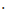 MATERYALLER PudingSütKaseKaşıkGÜVENLİK ÖNLEMİDEĞERLENDİRMEUYARLAMA……………………………………………………………………………24-36 AY GÜNLÜK AKIŞKurum Adı :Yaş grubu : 24-36 AyEğitimcinin Adı : 						                 Tarih:……/12/2017Serbest OyunGrup Zamanı( Güne Başlangıç) Etkinlik Zamanı“Gece-Gündüz”  isimli etkinlikSerbest OyunAra ÖğünBahçe ZamanıÖğleSerbest OyunEtkinlik Zamanı“Sihirli Resim” isimli etkinlikAra ÖğünBahçe ZamanıSerbest OyunGrup Zamanı ( Günü değerlendirme) Serbest OyunAyrılışETKİNLİK ADIGECE-GÜNDÜZGELİŞİM GÖSTERGELERİDİL GELİŞİMİ25-30.2. Anlaşılır şekilde konuşur. 31-36.2. Resimde gördüğü olayları anlatır.25.30.5. Basit cümlelerde zamirleri kullanır.BİLİŞSEL GELİŞİM31-36.2. Nesneleri birden fazla özelliğine göre sınıflar.ÖĞRENME SÜRECİÖğretmen çocuklara çeşitli gece ve gündüz resimleri göstererek birlikte incelenir. “Bu ne?”, “Bu nerde? gibi çeşitli sorular sorar. Gece/gündüz resminin aralarındaki farklar sorulur. Gece/gündüz olduğunda neler yaptıklarını anlatmalarını ister. Gece gökyüzünde neler görürüz?Gündüz gökyüzünde neler görürüz? Ardından çocuklara aynı sayfada ay ve güneş resimleri verilir. Çocuklardan ay ve güneş resimlerini parmak boyası ile boyamaları istenir. Ardından “Gece” Şiir söylenir.          GECEAydınlandım güneşleUyudum ben gecedeAy ile yıldız göz kırptı İyi geceler dedim neşeyle	MATERYALLERBoya KalemleriParmak boyasıGÜVENLİK ÖNLEMİDEĞERLENDİRMEUYARLAMAETKİNLİK ADISİHİRLİ RESİMGELİŞİM GÖSTERGELERİİNCE MOTOR25-30.2.Model olunduğunda dik çizgi çizer.SOSYAL-DUYGUSAL GELİŞİM25-30.4.Basit kurallara uyar. 25.30.3.Kendine ait nesneleri paylaşır.25.30.4.Basit kurallara uyar.ÖĞRENME SÜRECİÖğretmen çocuklara pastel boya ve zımpara kağıtları dağıtır. Çocuklara zımpara kağıdının üzerine serbest resim yapmaları istenir. Öğretmen çocuklardan boya kalemlerini arkadaşları ile birlikte kullanmaları gerektiğini açıklar. Ardından yapılan resimler üzerinde çocuklarla birlikte konuşulur.MATERYALLERPastel boyalarZımpara kâğıdıGÜVENLİK ÖNLEMİZımpara kâğıdı özellikleri tanıtılır.DEĞERLENDİRMEZımpara kağıdına resim yapmak hoşunuza gitti mi?Daha önce bu kağıdı gördün mü?UYARLAMA…………………………………..……………………………………………………… 24-36 AY GÜNLÜK AKIŞKurum Adı :Yaş grubu : 24-36 AyEğitimcinin Adı : 						                 Tarih:……/12/2017Serbest OyunGrup Zamanı( Güne Başlangıç) Etkinlik Zamanı“ Çamaşır Asalım”  isimli etkinlikSerbest OyunAra ÖğünBahçe ZamanıÖğleSerbest OyunEtkinlik Zamanı“ Saymaca”  isimli etkinlikAra ÖğünBahçe ZamanıSerbest OyunGrup Zamanı ( Günü değerlendirme) Serbest OyunAyrılışETKİNLİK ADIÇAMAŞIR ASALIMGELİŞİM GÖSTERGELERİBİLİŞSEL GELİŞİM25-30.2 Çeşitli rollere girerek oyun oynar. DİL GELİŞİMİ31-36.1.İki basit cümleyi birleştirir. SOSYAL-DUYGUSAL GELİŞİM25-30.4. Basit kurallara uyar. 31-36.1. Yaşıtlarıyla birlikte oyun oynar. ÖĞRENME SÜRECİÖğretmen 2 sandalyeye ip gerip bağlar. Çocukların hırka mont ya da yedek kıyafetlerini gün önceden evden getirmeleri istenen 2 mandalla ipe asmaları istenir. Tüm çocuklar çamaşırlarını astıktan sonra oyun başa döner ve bu kez asılan çamaşırlar ipten toplanır. Öğretmen ıslak / kuru kavramından bahseder ve tekerlemeyi öğretir. ISLAK KURUÇamaşırım ıslaktıAstım onu güneşeÇamaşırım kuruduToplayıp koydum sepete	MATERYALLERMandalKıyafetİpSandayeSepetGÜVENLİK ÖNLEMİDEĞERLENDİRMEUYARLAMAETKİNLİK ADISAYMACAGELİŞİM GÖSTERGELERİİNCE MOTOR25-30.2. Model olunduğunda dik çizgi çizer.BİLİŞSEL GELİŞİM25-30.1 Tek basamaklı sayıları art arda söyler. SOSYAL-DUYGUSAL GELİŞİM25-30.4. Basit kurallara uyar. 31-36.1. Yaşıtlarıyla birlikte oyun oynar. ÖĞRENME SÜRECİÖğretmen masanın üzerine çeşitli sayılarda nesneler koyar ve kendi kendine sayar, bir kaşık, iki lego, üç araba, iki blok vb. Daha sonra beş tane sandalye seçilir ve yan yana dizilir. Çocuklarla birlikte dokunarak sandalyeler sayılır. Etkinliğin ardından “Sayılar” tekerlemesi birlikte söylenir.SAYILARSayıların ilki bir, Ardından iki gelir,Şöyle üç,Şöyle dört, beş,Hani bizim beş kardeşMATERYALLERGÜVENLİK ÖNLEMİDEĞERLENDİRMEKaç tane sandalye saydık?Tekerlemede kaç kardeş varmış?UYARLAMA…………………………………………………………………………… 24-36 AY GÜNLÜK AKIŞKurum Adı :Yaş grubu : 24-36 AyEğitimcinin Adı : 						                 Tarih:……/12/2017Serbest OyunGrup Zamanı( Güne Başlangıç) Etkinlik Zamanı“Nani Nani İtfaiye” isimli etkinlik       Serbest OyunAra ÖğünBahçe ZamanıÖğleSerbest OyunEtkinlik Zamanı“İtfaiye Geliyor” isimli etkinlik                   Ara ÖğünBahçe ZamanıSerbest OyunGrup Zamanı ( Günü değerlendirme) Serbest OyunAyrılışETKİNLİK ADINANİ NANİ İTFAİYEGELİŞİM GÖSTERGELERİBİLİŞSEL GELİŞİM25-30.2 Çeşitli rollere girerek oyun oynar. 25-30.5 Varlıkların sesiyle resimlerini eşleştirirDİL GELİŞİMİ25-30.2. Anlaşılır şekilde konuşur.25-30.9. Anlatılan öyküyü dinler. SOSYAL-DUYGUSAL GELİŞİM31-36.1. Yaşıtlarıyla birlikte oyun oynar. 31-36.2. Grup içi konuşmalara katılır.ÖĞRENME SÜRECİÖğretmen sınıfa itfaiyeci maskesi takarak gelir. Çocukların dikkatini çektikten sonra bu maskenin anlamını sorar. İtfaiyenin görevleri hakkında konuşulur. Öğretmen her çocuğa bir maske verir ya da dönüşümlü olarak bir maske kullanılır. İtfaiyeci olan çocuklar yangını söndürür, ağaçta kalan kediyi kurtarır vb oyun oynanır. Oyun her çocuğun itfaiyeci olmasına dikkat edilerek sürdürülür. İtfaiyenin numarası 1-1-0 şeklinde öğretilir.MATERYALLERİtfaiyeci maskesiGÜVENLİK ÖNLEMİDEĞERLENDİRMEUYARLAMAETKİNLİK ADIELİMDE KOCAMAN BİR DAİREGELİŞİM GÖSTERGELERİSOSYAL-DUYGUSAL GELİŞİM31-36.2. Grup içi konuşmalara katılır.İNCE MOTOR25-30.2. Model olunduğunda dik çizgi çizer.BİLİŞSEL GELİŞİM31-36.2. Nesneleri birbirinden fazla özelliklerine göre sınıflar.25.30.4.Art arda verilen üç yönergeyi yerine getirir.31-36. 6. İki nesneyi belirli bir özelliğe göre sıralarÖĞRENME SÜRECİÖğretmen sınıfa elinde kocaman çizilmiş kartondan daire şekli getirir. Çocuklardan şekli tanıyıp tanımadıklarını sorar. Daha sonra daire şekli çocuklara tanıtılır. Daire şeklini ellerine alıp incelemeleri sağlanır. Etkinliğin ardından ”Daire “oyunu oynatılır. Çocuklar el ele tutuşup daire oluşturarak yere çömelirler. Öğretmen eline kırmızı renkli fon kartonundan hazırladığı daire şeklini alır. Çocuklara şöyle seslenir“ Çocuklar şimdi bu daire şekli elden ele dolaşacak ben düdüğü çaldığımda daire şekli kimin elinde ise o sınıfta daire şeklinde olan bir nesnenin ismini söyleyecek, nerede bulunduğunu eliyle gösterecek. ” Daire şekli elden ele dolaşmaya başlar. Öğretmen düdüğü çalınca daire şeklini elinde tutan çocuk sınıfa dikkatle bakar ve “…. daire şeklinde!” der. Oyun tüm çocukların katılımı ile devam eder.MATERYALLERDaire şekliDaire şeklinde nesnelerGÜVENLİK ÖNLEMİDEĞERLENDİRMEUYARLAMA…………………………………………………………………………… 24-36 AY GÜNLÜK AKIŞKurum Adı :Yaş grubu : 24-36 AyEğitimcinin Adı : 						                 Tarih:……/12/2017Serbest OyunGrup Zamanı( Güne Başlangıç) Etkinlik Zamanı“ Paylaşmak Çok Güzel”  isimli etkinlikSerbest OyunAra ÖğünBahçe ZamanıÖğleSerbest OyunEtkinlik Zamanı“ Ellerimizdeki Haklarımız”  isimli etkinlikAra ÖğünBahçe ZamanıSerbest OyunGrup Zamanı ( Günü değerlendirme) Serbest OyunAyrılış			    ETKİNLİK ADIPAYLAŞMAK ÇOK GÜZELGELİŞİM GÖSTERGELERİDİL GELİŞİMİ25-30.2. Anlaşılır şekilde konuşur.25-30.9. Anlatılan öyküyü dinler. İNCE MOTOR25-30.1. Yumuşak malzemelerle şekiller oluşturur.SOSYAL-DUYGUSAL GELİŞİM31-36. 3. İsteklerinin ertelenmesini kabullenir. ÖĞRENME SÜRECİÖğretmen çocuklara değişik miktarlarda oyun hamuru dağıtır, bazılarına az, bazılarına çok verir ve tepkilerini gözlemler. Mutlu olup olmadıkları sorulur. Ardından öğretmen çocuklara şaka yaptığını, haklarını savunmaları için bana az verdin gibi cümleler kurmalarını beklediğini söyler. Eşit oyun hamuru dağıtmanın en doğrusu olduğunu söyler ve yine duygularını sorar. Daha sonra “İnsanlar” parmak oyunu oynatılır.İNSANLARUzun insanlar, kısa insanlar (El ile uzun kısa hareketleri yapılır.)Mutsuz insanlar, mutlu insanlar, (Yüz mimikleri ile ifade edilir.)Şişman insanlar, zayıf insanlar, (Şişman ve zayıf hareketleri yapılır.)Hızlı gidenler, yavaş gidenler, (Hızlı, yavaş parmaklarla gösterilir.)Tembel insanlar, çalışkan insanlar.(Beden hareketleri ile canlandırılır.)MATERYALLEROyun HamuruGÜVENLİK ÖNLEMİDEĞERLENDİRMEUYARLAMA			    ETKİNLİK ADI      ELLERİMİZDE HAKLARIMIZGELİŞİM GÖSTERGELERİİNCE MOTOR31-36.2. Kâğıdı keser. SOSYAL-DUYGUSAL GELİŞİM31-36.2. Grup içi konuşmalara katılır.ÖĞRENME SÜRECİÖğretmen tüm çocukların el kalıplarını çıkartır. Renkli kartondan kalıplar kesilerek üzerlerine haklar yazılarak sergilenir. Dövizlerin üzerine çocukların söyledikleri yazılır ama öğretmen yönlendirme yapar. (Örneğin çocuklar oyun oynar, acıkınca yemek yer, yorulunca dinlenir, okula gider vb.)MATERYALLERRenkli Karton MakasDöviz YazılarıGÜVENLİK ÖNLEMİDEĞERLENDİRMEUYARLAMA……………………………………………………………………… 24-36 AY GÜNLÜK AKIŞKurum Adı :Yaş grubu : 24-36 AyEğitimcinin Adı : 						                 Tarih:……/12/2017Serbest OyunGrup Zamanı( Güne Başlangıç) Etkinlik Zamanı“Kuş Yemliği” isimli etkinlikSerbest OyunAra ÖğünBahçe ZamanıÖğleSerbest OyunEtkinlik Zamanı“Mini Mini Bir Kuş” isimli etkinlikAra ÖğünBahçe ZamanıSerbest OyunGrup Zamanı ( Günü değerlendirme) Serbest OyunAyrılışETKİNLİK ADIKUŞ YEMLİĞİGELİŞİM GÖSTERGELERİİNCE MOTOR25-30.1. Yumuşak malzemelerle şekiller oluşturur.25-30.2. Model olunduğunda dik çizgi çizer.25-30.3. Nesneleri belirli bir hat üzerinde yan yana dizer. SOSYAL-DUYGUSAL GELİŞİM25-30.3.Kendine ait nesneleri paylaşır. 25-30.4. Basit kurallara uyar. ÖĞRENME SÜRECİÖğretmen çocukları masalara alır ve tuvalet kağıdı ruloları dağıtır. Çocuklardan istemiş olduğu kakaolu fındık kremalarını plastik bıçaklarla tuvalet kağıdı rulolarının çevrelerine sürmeleri istenir. Ardından kuşyemi masaya koyulur. Çocuklar çikolata sürdükleri ruloyu kuşyemine bularlar ve rulonun her iki tarafı delgeçle delinip ip takılarak kuş yemlikleri bahçedeki ağaçların dallarına asılır.MATERYALLERTuvalet Kağıdı RulosuÇikolataKuş YemiDelgeçİpGÜVENLİK ÖNLEMİDEĞERLENDİRMEUYARLAMAETKİNLİK ADIMİNİ MİNİ BİR KUŞGELİŞİM GÖSTERGELERİSOSYAL-DUYGUSAL GELİŞİM31-36. 4. Grupla şarkı söyler/dans eder.BİLİŞSEL GELİŞİM25-30.2 Çeşitli rollere girerek oyun oynar. ÖĞRENME SÜRECİÖğretmen kuşların sevimli hayvanlar olduğunu, her kuşun farklı ses çıkardığını anlatır. Ardından Mini Mini Bir Kuş şarkısı söylenir ve kuş gibi kanat çırpma hareketi yaparak sınıfta dolaşılır.MİNİ MİNİ BİR KUŞMini mini bir kuş donmuştuPencereme konmuştuAldım onu içeriyeCik cik cik cik ötsün diyePırpır ederken canlandıEllerim bak boş kaldı….MATERYALLERGÜVENLİK ÖNLEMİDEĞERLENDİRMEUYARLAMA…………………………………………………………………………… 24-36 AY GÜNLÜK AKIŞKurum Adı :Yaş grubu : 24-36 AyEğitimcinin Adı : 						                 Tarih:……/12/2017Serbest OyunGrup Zamanı( Güne Başlangıç) Etkinlik Zamanı “Kış Mevsimi”  isimli etkinlikSerbest OyunAra ÖğünBahçe ZamanıÖğleSerbest OyunEtkinlik Zamanı“Kış Baba “  isimli etkinlikAra ÖğünBahçe ZamanıSerbest OyunGrup Zamanı ( Günü değerlendirme) Serbest OyunAyrılış	         ETKİNLİK ADIKIŞ MEVSİMİGELİŞİM GÖSTERGELERİİNCE MOTOR25-30.2. Model olunduğunda dik çizgi çizer.BİLİŞSEL GELİŞİM31-36.1. Neden-sonuç ilişkisi kurar.DİL GELİŞİMİ31-36.2.Resimde gördüğü olayları anlatır.ÖĞRENME SÜRECİÖğretmen elindeki resimleri göstererek “Bu mevsimin adını bilen var mı?” diye sorar. Kış mevsimi cevabının ardından öğretmen kış mevsiminde havaların soğuduğundan, kar yağdığından bahseder. Çocuklar masalara alınarak kış resmi ve boyalar dağıtılır, yönerge doğrultusunda çalışmalar yapılır. MATERYALLERBoya Kalemleri Kış Mevsimi ResimleriGÜVENLİK ÖNLEMİDEĞERLENDİRMEKış mevsiminde nasıl giyiniyoruz?Kış mevsiminde havalar nasıl oluyor?Kış mevsiminde şort giyebilir miyiz?UYARLAMA			 ETKİNLİK ADIKIŞ BABAGELİŞİM GÖSTERGELERİBİLİŞSEL GELİŞİM31-36.8. Basit şarkıları ezbere söyler.SOSYAL-DUYGUSAL GELİŞİM31-36. 4. Grupla şarkı söyler/dans eder.ÖĞRENME SÜRECİÖğretmen çocuklara kış mevsimiyle ilgili bilgiler verir. Daha sonra Kış Baba şarkısı önce cümle cümle sonra bütün olarak söylenir.        KIŞ BABA A a a a  bak geldi kış babaSırtında kalın abasıElinde kalın sopasıA a a a bak geldi kış babaE e e e  bir karış kar yerdeDağlar kırlar hep bembeyazYavru kuşlar yem bulamazEeee bir karış kar yerdeİ i i i kış dondurdu biziBu soğuya dayanılmazKış babaya inanılmazİ i i i kış dondurdu biziO o o o bak sırtımda paltoKorkumuz yok kardan kıştanNe sağlıktan ne rüzgardanO o o o bak sırtımda paltoMATERYALLERGÜVENLİK ÖNLEMİDEĞERLENDİRMEUYARLAMA…………………………………………………………………………… 24-36 AY GÜNLÜK AKIŞKurum Adı :Yaş grubu : 24-36 AyEğitimcinin Adı : 						                 Tarih:……/12/2017Serbest OyunGrup Zamanı( Güne Başlangıç) Etkinlik Zamanı“Botumun İpi “ isimli etkinlikSerbest OyunAra ÖğünBahçe ZamanıÖğleSerbest OyunEtkinlik Zamanı“Ezgi”nin Oyunu “ isimli etkinlikAra ÖğünBahçe ZamanıSerbest OyunGrup Zamanı ( Günü değerlendirme) Serbest OyunAyrılışETKİNLİK ADIBOTUMUN İPİGELİŞİM GÖSTERGELERİİNCE MOTOR25-30.1. Yumuşak malzemelerle şekiller oluşturur.25-30.3. Nesneleri belirli bir hat üzerinde yan yana dizerSOSYAL-DUYGUSAL GELİŞİM31-36. 4. Grupla şarkı söyler/dans eder.ÖĞRENME SÜRECİÖğretmen çocuklara kartondan birer tane bot şekli verir. Kenarlarını delgeçle delerek çocuklara ip dağıtır. Çocuklardan ipleri botun delik yerlerinden sırayla geçirmeleri istenir.   BOTUMKış gelinceBotumu giyerimYağmur, kar girmezAyağım hiç  üşümez.          MATERYALLERKartonDelgeçİpGÜVENLİK ÖNLEMİDEĞERLENDİRMEİpleri deliklerden geçirmek zor oldu mu?İpleri deliklerden geçirmek hoşunuza gitti mi?UYARLAMA			ETKİNLİK ADIEZGİ’NİN OYUNUGELİŞİM GÖSTERGELERİDİL GELİŞİMİ25-30.2. Anlaşılır şekilde konuşur.25-30.5. Basit cümlelerde zamirleri kullanır. 25-30.6. Basit cümlelerde edatları kullanır. 25-30.9. Anlatılan öyküyü dinler. ÖĞRENME SÜRECİÖğretmen çocukları sırayla yanına çağırarak hikâyeyi okur ve devamında neler olabileceğini sorar. Cevapları yazdıktan sonra resmi tamamlamalarına ister. “Ezgi camdan yağan karı seyrediyordu. Dışarıda arkadaşlarının kartopu oynadığını gördü. Montunu bile giymeden hemen dışarı çıktı…….”MATERYALLERBoya KalemleriGÜVENLİK ÖNLEMİDEĞERLENDİRMEUYARLAMA…………………………………………………………………………… 24-36 AY GÜNLÜK AKIŞKurum Adı :Yaş grubu : 24-36 AyEğitimcinin Adı : 						                 Tarih:……/12/2017Serbest OyunGrup Zamanı( Güne Başlangıç) Etkinlik Zamanı “Sayalım” isimli etkinlikSerbest OyunAra ÖğünBahçe ZamanıÖğleSerbest OyunEtkinlik Zamanı“Akıllı Çocuklar” isimli etkinlikAra ÖğünBahçe ZamanıSerbest OyunGrup Zamanı ( Günü değerlendirme) Serbest OyunAyrılış			   ETKİNLİK ADI    SAYALIMGELİŞİM GÖSTERGELERİİNCE MOTOR25-30.2. Model olunduğunda dik çizgi çizer. DİL GELİŞİMİ31-36.2.Resimde gördüğü olayları anlatır.BİLİŞSEL GELİŞİM25-30.1 Tek basamaklı sayıları art arda söyler. 31-36.6. İki nesneyi belirli bir özelliğe göre sıralarSOSYAL-DUYGUSAL GELİŞİM25-30.4. Basit kurallara uyar. 31-36.1. Yaşıtlarıyla birlikte oyun oynar. ÖĞRENME SÜRECİÖğretmen eline birkaç nesne alır, örneğin bir kalem, iki kalemtraş, üç kitap gibi. Çocukların duyabileceği şekilde sayar. Ardından bu işlemi her çocuğun yapmasını ister. Hangi nesne kaç tane ise her çocuk arkadaşlarına sayarak gösterir.Öğretmen rakam-nesne eşleştirme çalışmaları dağıtır ve çocuklara yaparken yardımcı olur.MATERYALLERBoya KalemleriGÜVENLİK ÖNLEMİDEĞERLENDİRMEUYARLAMA			ETKİNLİK ADI                               AKILLI ÇOCUKLAR GELİŞİM GÖSTERGELERİİNCE MOTOR25-30.2. Model olunduğunda dik çizgi çizer. DİL GELİŞİMİ31-36.2.Resimde gördüğü olayları anlatır.BİLİŞSEL GELİŞİM31-36.6. İki nesneyi belirli bir özelliğe göre sıralarÖĞRENME SÜRECİÖğretmen çocuklara bazı resimler gösterir. Resimlerde neler gördüklerini anlatmalarını ister. Kış mevsiminde bahçede oyun oynayan çocukları incelemeleri, uygun kıyafet giymişler mi bakmaları istenir. Çocukların sohbeti bitince çalışma kağıtları dağıtılır ve çocukların uygun kıyafet giyen çocukları çizgiyle birleştirmeleri istenir.MATERYALLERÇalışma kağıtlarıBoya kalemleriGÜVENLİK ÖNLEMİDEĞERLENDİRMEUYARLAMA…………………………………………………………………………… 24-36 AY GÜNLÜK AKIŞKurum Adı :Yaş grubu : 24-36 AyEğitimcinin Adı : 						                 Tarih:……/12/2017Serbest OyunGrup Zamanı( Güne Başlangıç) Etkinlik Zamanı“Tık Tık Saat”  isimli etkinlikSerbest OyunAra ÖğünBahçe ZamanıÖğleSerbest OyunEtkinlik Zamanı“Resim Tamamlıyorum”  isimli etkinlikAra ÖğünBahçe ZamanıSerbest OyunGrup Zamanı ( Günü değerlendirme) Serbest OyunAyrılış			 ETKİNLİK ADITIK TIK SAATGELİŞİM GÖSTERGELERİİNCE MOTOR25-30.1. Yumuşak malzemelerle şekiller oluşturur.25-30.2. Model olunduğunda dik çizgi çizer.31-36.1. Modele bakarak yuvarlak çizgi çizer.SOSYAL-DUYGUSAL GELİŞİM25-30.4. Basit kurallara uyar. ÖĞRENME SÜRECİÖğretmen gün önceden istediği cd leri çocuklara dağıtır ve boş kağıtlara parlak tarafı üste gelecek şekilde yapıştırmalarına yardım eder. Ardından yapıştırma göz ve ağızlarla tırtılın başı oluşturulur. Dağıtılan pastel boyalarla yuvarlaklar çizilip boyanarak tırtılın başı oluşturulur. Dağıtılan pastel boyalarla yuvarlaklar çizilip boyanarak tırtılın vücudu tamamlanır. MATERYALLERCdYapıştırıcıPastel BoyaGÜVENLİK ÖNLEMİDEĞERLENDİRMEUYARLAMA			    ETKİNLİK ADI    RESİM TAMAMLIYORUMGELİŞİM GÖSTERGELERİİNCE MOTOR25-30.2. Model olunduğunda dik çizgi çizer.SOSYAL-DUYGUSAL GELİŞİM31-36. 4. Grupla şarkı söyler/dans eder.BİLİŞSEL GELİŞİM31-36.1. Neden-sonuç ilişkisi kurar.ÖĞRENME SÜRECİÖğretmen çocuklara altta ve üstte olmak üzere iki tırtıl resmi ve boyaları dağıtır. Çocuklara sayfada neler gördükleri sorulur. Ardından üst taraftaki resim ile alt taraftaki resim arasında ne fark olduğu sorulur. Daha sonra eksik olan baş kısmını tamamlamaları istenir. Daha sonra “Tırtıl” şarkısı önce öğretmen tarafından birkaç kere söylenir. Ardından çocuklarında katılması beklenir.    TIRTILTırtılım benim		Yerde sürünürAğır ağır ilerlerYaprağa gelir.       	MATERYALLERBoya KalemleriGÜVENLİK ÖNLEMİDEĞERLENDİRMEUYARLAMA…………………………………………………………………………… 24-36 AY GÜNLÜK AKIŞKurum Adı :Yaş grubu : 24-36 AyEğitimcinin Adı : 						                 Tarih:……/12/2017Serbest OyunGrup Zamanı( Güne Başlangıç) Etkinlik Zamanı“Hediye Paketini Bul.”  isimli etkinlikSerbest OyunAra ÖğünBahçe ZamanıÖğleSerbest OyunEtkinlik Zamanı“Yeni Yıl Kartı” isimli etkinlikAra ÖğünBahçe ZamanıSerbest OyunGrup Zamanı ( Günü değerlendirme) Serbest OyunAyrılış			    ETKİNLİK ADI     HEDİYEYE PAKETİNİ BULGELİŞİM GÖSTERGELERİİNCE MOTOR25.30.5. Paketlerin ambalajını açar.DİL GELİŞİMİ25-30.2. Anlaşılır şekilde konuşur.ÖĞRENME SÜRECİÖğretmen bir hediye paketi hazırlar. Zemine labirent çizer. Çocuklardan labirenti takip ederek pakete ulaşmaları ve paketi açmaları istenir. Paketin içinden çıkan hediye hakkında konuşulur. Daha sonra  hediye paketi resmi ve boya kalemleri çocuklara verilir.Hediye paketini boyamaları istenir.MATERYALLERHediye paketiBoya kalemleri GÜVENLİK ÖNLEMİDEĞERLENDİRMEUYARLAMA………………………………………………………………………… 24-36 AY GÜNLÜK AKIŞKurum Adı :Yaş grubu : 24-36 AyEğitimcinin Adı : 						                 Tarih:……/12/2017Serbest OyunGrup Zamanı( Güne Başlangıç) Etkinlik Zamanı“Yeni Yıl Takvimi” isimli  etkinlikSerbest OyunAra ÖğünBahçe ZamanıÖğleSerbest OyunEtkinlik Zamanı“ Eski-Yeni “  isimli  etkinlikAra ÖğünBahçe ZamanıSerbest OyunGrup Zamanı ( Günü değerlendirme) Serbest OyunAyrılış			    ETKİNLİK ADI     YENİ YIL TAKVİMİGELİŞİM GÖSTERGELERİİNCE MOTOR25-30.1. Yumuşak malzemelerle şekiller oluşturur.25-30.2. Model olunduğunda dik çizgi çizer.25-30.3. Nesneleri belirli bir hat üzerinde yan yana dizer. DİL GELİŞİMİ25-30.9. Anlatılan öyküyü dinler. 31-36.1.İki basit cümleyi birleştirir. 31-36.2.Resimde gördüğü olayları anlatır.ÖĞRENME SÜRECİÖğretmen çocuklara içinde bulundukları yılın 2017, gelecek olan yılın 2018 olduğunu anlatır. Ailelerine hediye olarak yeni yıl takvimi yapacaklarını söyler. Çocuklara renkli kartonlara yapıştırılmış 2018 takvimi dağıtır. Çocuklar boş kalan kısımları boya, renkli pullar ve simlerle istedikleri gibi süsler. Yapılan çalışmalar evlere gönderilir. 	MATERYALLER2018 TakvimiBoyaPulSimYapıştırıcıGÜVENLİK ÖNLEMİDEĞERLENDİRMEUYARLAMAETKİNLİK ADIESKİ-YENİGELİŞİM GÖSTERGELERİİNCE MOTOR25-30.2. Model olunduğunda dik çizgi çizer.31-36.1. Modele bakarak yuvarlak çizgi çizer. DİL GELİŞİMİ31-36.1.İki basit cümleyi birleştirir. BİLİŞSEL GELİŞİM31-36.2. Nesneleri birden fazla özelliğine göre sınıflar.ÖĞRENME SÜRECİÖğretmen çocuklara üzerinde eski ve yeni şapka resimleri  olan çalışma kağıtlarını dağıtır. Eski şapkayı daire içine almaları, yeni şapkayı boyamaları istenir. Sınıfta eski-yeni neler var inceleme yapılır. ŞAPKAMŞapkam sarıGeldi bir arıŞapkama konduSonra da uçtu.		                  	MATERYALLERMakasDaire şekliGÜVENLİK ÖNLEMİDEĞERLENDİRMEUYARLAMA………………………………………………………………………… 24-36 AY GÜNLÜK AKIŞKurum Adı :Yaş grubu : 24-36 AyEğitimcinin Adı : 						                 Tarih:……/12/2017Serbest OyunGrup Zamanı( Güne Başlangıç) Etkinlik Zamanı“ Yeni Yıl Şarkısı”  isimli etkinlikSerbest OyunAra ÖğünBahçe ZamanıÖğleSerbest OyunEtkinlik Zamanı“ Kozalaktan Hediyeler”  isimli etkinlikAra ÖğünBahçe ZamanıSerbest OyunGrup Zamanı ( Günü değerlendirme) Serbest OyunAyrılış			    ETKİNLİK ADI      YENİ YIL ŞARKISIGELİŞİM GÖSTERGELERİSOSYAL-DUYGUSAL GELİŞİM31-36. 4. Grupla şarkı söyler/dans eder.DİL GELİŞİMİ25-30.9. Anlatılan öyküyü dinler. ÖĞRENME SÜRECİÖğretmen çocuklara yeni yıl hakkında bilgiler verir ve yeni yıl şarkısını mırıldanır. Ardından çocuklarla birlikte cümle cümle tekrar edilir. Bilgisayardan açılarak şarkı dinlenir ve dans edilir.Eski yıl sona erdi
Yepyeni bir yıl geldi
Bu yıl olsun mutlu bir yıl
Yeni yıl, yeni yıl, yeni yıl yeni yıl
Sizlere kutlu olsun.
Yeni yıl, yeni yıl, yeni yıl yeni yıl
Bizlere kutlu olsunŞarkısı açılarak dinlenir. Müziğe uygun dans edilir. MATERYALLERGÜVENLİK ÖNLEMİDEĞERLENDİRMEUYARLAMA			    ETKİNLİK ADI     KOZALAKTAN HEDİYELERGELİŞİM GÖSTERGELERİİNCE MOTOR25-30.1. Yumuşak malzemelerle şekiller oluşturur.SOSYAL-DUYGUSAL GELİŞİM25-30.3.Kendine ait nesneleri paylaşır. 25-30.4. Basit kurallara uyar. 31-36.2. Grup içi konuşmalara katılır.ÖĞRENME SÜRECİÖğretmen gün önceden çocukların getirmelerini istediği kozalakları alır ve gösterir. Kozalağın hangi ağaca ait olduğu sorulur. İnsanların birbirine hediye vermesinin güzelliği ve öneminden bahsedilir. Her çocuğun getirdiği kozalakları yaldızlı soba boyasıyla boyaması istenir. Kuruyan kozalakların ucuna lastik takılarak sevdiklerine hediye edilmek üzere evlere gönderilir. MATERYALLERKozalakBoya LastikGÜVENLİK ÖNLEMİDEĞERLENDİRMEUYARLAMAOCAK AYITAM GÜNLÜK EĞİTİM AKIŞLARIVE GÜNLÜK EĞİTİM PLANLARI…………………………………………………………………………… 24-36 AY GÜNLÜK AKIŞKurum Adı :Yaş grubu : 24-36 AyEğitimcinin Adı : 						                 Tarih:……/01/2018Serbest OyunGrup Zamanı( Güne Başlangıç) Etkinlik Zamanı“Blokları Gruplayalım” isimli etkinlikSerbest OyunAra ÖğünBahçe ZamanıÖğleSerbest OyunEtkinlik Zamanı“İnce-Kalın” isimli etkinlikAra ÖğünBahçe ZamanıSerbest OyunGrup Zamanı ( Günü değerlendirme) Serbest OyunAyrılışETKİNLİK ADIBLOKLARI GRUPLAYALIMGELİŞİM GÖSTERGELERİİNCE MOTOR25-30.3. Nesneleri belirli bir hat üzerinde yan yana dizer.SOSYAL-DUYGUSAL GELİŞİM31-36.1. Yaşıtlarıyla birlikte oyun oynar. BİLİŞSEL GELİŞİM25.30.1.Tek basamaklı sayıları art arda söyler.ÖĞRENME SÜRECİÖğretmen yere ince ve kalın blokları karışık olarak koyar. Çocukları iki gruba ayırır ve grupların önlerine de birer sepet koyar. Başla komutuyla bir grubun ince blokları, diğer grubun ise kalın blokları sepetlerine koymaları istenir. Bitiş komutuyla çocuklar yerlerine geçer ve sepetlerde ki bloklar sayılır. Hangi grubun blok sayısı fazlaysa alkışlanır.MATERYALLERBloklarSepetGÜVENLİK ÖNLEMİDEĞERLENDİRMEHangi blokları topladık?İnce blokları bulmak zor oldu mu?İnce ile kalın blokları nasıl ayırt ettin?UYARLAMAETKİNLİK ADIİNCE-KALINGELİŞİM GÖSTERGELERİİNCE MOTOR25-30.2. Model olunduğunda dik çizgi çizer.31-36.2. Kağıt keser.BİLİŞSEL GELİŞİM31-36.1. Neden-sonuç ilişkisi kurar.31-36.2. Nesneleri birden fazla özelliğine göre sınıflar.31-36.3. Sorulduğunda zıt kavramları söylerÖĞRENME SÜRECİÖğretmen çocuklar oynarken sınıfın en merkezi yerine yere oturur ve elindekileri yere bırakarak kendi kendine konuşur. Hımmmm bu kalem mi kalın, yoksa bu kalem mi, bu kitap mı ince yoksa bu kitap mı gibi. Çocuklar çevresine geldikçe hepsine sorar, ben de ince-kalın bulmaca oynuyorum ama şaşırıyorum, beraber bulalım mı? Der ve sırayla çocuklara sorar. Doğru cevap verdikçe herkes kendini alkışlar. Daha sonra çocuklara makas ve renkli kartonlar verilir. Çocuklara ilk önce kalın ve uzun bir şerit kesin, ince ve uzun bir şerit kesin yönergeleri verilerek çocukların kalın ve ince şeritler hazırlamaları istenir.MATERYALLERRenkli kartonMakas GÜVENLİK ÖNLEMİMakaslar kullanılırken dikkat edilmesi söylenir.DEĞERLENDİRMEUYARLAMA…………………………………………………………………………… 24-36 AY GÜNLÜK AKIŞKurum Adı :Yaş grubu : 24-36 AyEğitimcinin Adı : 						                 Tarih:……/01/2018Serbest OyunGrup Zamanı( Güne Başlangıç) Etkinlik Zamanı“Üçgenleri Buluyorum” isimli etkinlikSerbest OyunAra ÖğünBahçe ZamanıÖğleSerbest OyunEtkinlik Zamanı“Üçgenlerden Resim Yapıyorum” isimli etkinlikAra ÖğünBahçe ZamanıSerbest OyunGrup Zamanı ( Günü değerlendirme) Serbest OyunAyrılışETKİNLİK ADIÜÇGENLERİ BULUYORUMGELİŞİM GÖSTERGELERİDİL GELİŞİMİ25-30.8. Nesneleri isterken isimlerini söyler. 25-30.9. Anlatılan öyküyü dinler.BİLİŞSEL GELİŞİM31-36.2. Nesneleri birden fazla özelliğine göre sınıflar.31-36.6. Tüp şeklindeki nesneleri işlevine uygun olarak sıkar.SOSYAL-DUYGUSAL GELİŞİM25-30.4. Basit kurallara uyar. 31-36.1. Yaşıtlarıyla birlikte oyun oynar. İNCE MOTOR31-36.3.Katlamalar yapar.ÖĞRENME SÜRECİÖğretmen çocuklara elindeki üçgen resimlerini gösterir ve üçgenin üç kenarı üç köşesi olduğunu anlatır. Sınıfın bazı yerlerine üçgen şeklinde renkli kartonlar sakladığını söyler. Başla komutuyla sınıfta saklanmış üçgenleri bulmalarını ister. Oyun çocukların isteği doğrultusunda tekrarlanabilir. Daha sonra A4 kağıdına içi boş üçgen çizilir ve çocuklara verilir. Ayrıca masalara elişi kağıtları ve yapıştırıcı konur. Çocuklardan içi boş olan üçgen şeklinin içine elişi kağıtlarını buruşturularak üçgen şeklinin içine yapıştırmaları istenir.MATERYALLERÜçgen Şeklinde Renkli KartonlarÜçgen resmiElişi kağıdıYapıştırıcıGÜVENLİK ÖNLEMİDEĞERLENDİRMEUYARLAMA	ETKİNLİK ADIÜÇGENLERLE RESİM YAPIYORUMGELİŞİM GÖSTERGELERİİNCE MOTOR25-30.1. Yumuşak malzemelerle şekiller oluşturur.25-30.2. Model olunduğunda dik çizgi çizer.25-30.3. Nesneleri belirli bir hat üzerinde yan yana dizer. DİL GELİŞİMİ31-36.1.İki basit cümleyi birleştirir.ÖĞRENME SÜRECİÖğretmen çocukları masalara alır ve renkli kartonlara çizilmiş oyun etkinliğinde kullanılan üçgenleri dağıtır. Çocukların bu üçgenleri boş kâğıtlara yapıştırarak resim oluşturmaları istenir. Her çocuğun yaptığı resmi arkadaşlarına anlatması istenir. Ardından aşağıdaki tekerleme öğretilir.ÜÇGENÜçgenim üçgenÜç kenarım,üç köşemHaydi beraber sayalım,1-2-3 ÜçgenMATERYALLERÜçgen şekliYapıştırıcıGÜVENLİK ÖNLEMİDEĞERLENDİRMEUYARLAMA………………………………..…………………………………………… 24-36 AY GÜNLÜK AKIŞKurum Adı :Yaş grubu : 24-36 AyEğitimcinin Adı : 						                 Tarih:……/01/2018Serbest OyunGrup Zamanı( Güne Başlangıç) Etkinlik Zamanı“ Üçgenlerden Ne Yapsak”  isimli etkinlikSerbest OyunAra ÖğünBahçe ZamanıÖğleSerbest OyunEtkinlik Zamanı“ Boyayalım”  isimli etkinlikAra ÖğünBahçe ZamanıSerbest OyunGrup Zamanı ( Günü değerlendirme) Serbest OyunAyrılış			    ETKİNLİK ADIÜÇGENLERDEN NE YAPSAK?GELİŞİM GÖSTERGELERİİNCE MOTOR25-30.1. Yumuşak malzemelerle şekiller oluşturur.25-30.2. Model olunduğunda dik çizgi çizer.25-30.3. Nesneleri belirli bir hat üzerinde yan yana dizer. DİL GELİŞİMİ25-30.2. Anlaşılır şekilde konuşur.ÖĞRENME SÜRECİÖğretmen çocuklara renkli kartonlardan 3’er tane üçgen dağıtır. Bu üçgenleri kullanarak ne istediklerini yapabileceklerini söylenir. Çalışmalar bitince öğretmen çocuklara ne yaptıklarını sorar ve resmin arkasına yazar. Daha sonra öğretmen karton üzerine daire ve üçgen şekillerini büyüklü küçüklü çizer.Çizdiği şekillerin ortasına Amerikan fermuarı yapıştırır. Birkaç pinpon topunun üzerine Amerikan fermuarının diğer kısmını yapıştırır. Hazırladığı kartonu duvara asar. Çocuklardan pinpon toplarını duvarda asılan şekillere isabet ettirmeleri istenir. Topların hangi şekillerin üzerine geldiği konuşulur.MATERYALLERKartonYapıştırıcıBoya KalemleriGÜVENLİK ÖNLEMİDEĞERLENDİRMEUYARLAMA			  ETKİNLİK ADIBOYAYALIMGELİŞİM GÖSTERGELERİİNCE MOTOR25-30.2. Model olunduğunda dik çizgi çizer. 31-36.1. Modele bakarak yuvarlak çizgi çizer. SOSYAL-DUYGUSAL GELİŞİM25-30.4. Basit kurallara uyar. 31-36.1. Yaşıtlarıyla birlikte oyun oynar. BİLİŞSEL GELİŞİM31-36. 7. Basit ritim kalıplarını tekrar eder.ÖĞRENME SÜRECİÖğretmen eline üçer adet uzun nesne alarak çocukların arasına oturur. Aynı nesneleri birleştirerek üçgen oluşturmaya çalışır. Çocukların dikkati çekilince onların da üçer adet blok, kalem vs alarak üçgen yapmalarına fırsat verilir.Öğretmen çocuklara üçgen resimleri ve boyaları dağıtır, boyama çalışması yapılır. Daha sonra “üçgen” şiiri birlikte söylenir.ÜÇGENÇam ağacına benzerimKenarlarım üç taneAdımı söyleyin çocuklarHepiniz tane tane.MATERYALLERBoya KalemleriGÜVENLİK ÖNLEMİDEĞERLENDİRMEUYARLAMA…………………………………………………………………………… 24-36 AY GÜNLÜK AKIŞKurum Adı :Yaş grubu : 24-36 AyEğitimcinin Adı : 						                 Tarih:……/01/2018Serbest OyunGrup Zamanı( Güne Başlangıç) Etkinlik Zamanı“Küçük Kirpi”  isimli etkinlikSerbest OyunAra ÖğünBahçe ZamanıÖğleSerbest OyunEtkinlik Zamanı“Ponponla Sayı Nesne Çalışması”  isimli etkinlikAra ÖğünBahçe ZamanıSerbest OyunGrup Zamanı ( Günü değerlendirme) Serbest OyunAyrılış			 ETKİNLİK ADIKÜÇÜK KİRPİGELİŞİM GÖSTERGELERİDİL GELİŞİMİ25-30.8. Nesneleri isterken isimlerini söyler. 31-36.2.Resimde gördüğü olayları anlatır.31-36.6. Tüp şeklindeki nesneleri işlevine uygun olarak sıkar.İNCE MOTOR25-30.1. Yumuşak malzemelerle şekiller oluşturur.25-30.2. Model olunduğunda dik çizgi çizer.25-30.3. Nesneleri belirli bir hat üzerinde yan yana dizer. 31-36.6. Tüp şeklindeki nesneleri işlevine uygun olarak sıkar.ÖĞRENME SÜRECİÖğretmen çocuklara kirpi resmi göstererek resimdeki hayvanın ne olduğunu sorar. Cevaplardan sonra kirpi ile ilgili bilgi verilir, dikenleri olduğundan bahsedilir. Çocuklar masalara alınır. Kirpi resmi , boyalar ve yapıştırıcı dağıtılır. Çocuklar kirpi resmini boyayıp evlerinden getirdikleri kulak çubuklarını da kirpinin sırtına yapıştırırlar. Kirpiler kurumaya bırakılır. Ardından aşağıdaki şiir öğretilir.KİRPİGördüm küçük bir kirpiDikenleri sipsivriAman bana yaklaşmaDikenini batırma.MATERYALLERKulak ÇubuğuKirpi Resmi,Boya KalemleriYapıştırıcıGÜVENLİK ÖNLEMİDEĞERLENDİRMEUYARLAMA			ETKİNLİK ADIPONPONLA SAYI NESNE EŞLEŞTİRMEGELİŞİM GÖSTERGELERİBİLİŞSEL GELİŞİM25-30.1 Tek basamaklı sayıları art arda söyler. 31-36.2. Nesneleri birden fazla özelliğine göre sınıflar. İNCE MOTOR25-30.1. Yumuşak malzemelerle şekiller oluşturur.31-36.6. Tüp şeklindeki nesneleri işlevine uygun olarak sıkar.ÖĞRENME SÜRECİÖğretmen çocuklara üzerinde 1-2 rakamları yazan çalışma kağıtları dağıtır. Masalara yapıştırıcı ve renkli küçük ponponlar koyar. Çocuklardan her rakamın yanına uygun sayıda ponpon yapıştırmaları istenir. Ardından sayma çalışması yapılır. Daha “İki Tavşan” parmak oyunu oynatılır.İKİ TAVŞANİki tavşan varmış. Bu Ponpon, Bu da Tonton! (Sağ ve sol elin baş parmaklarıgösterilir.) Bir yarışma yapmaya karar vermişler.En büyük havucu bulan yarışmayı kazanacakmış. (Kollar iki yana açılır.)Tavşanlar koşmaya başlamışlar. (Koşma hareketi yapılır.)Büyük bir tarlaya varmışlar. (İki kol yana açılır.)En büyük havucu aramaya başlamışlar.Ponpon tavşan, çekmiş çekmiş; topraktan bir havuç çıkarmış. (Çekme hareketi yapılır.)En büyük havuç benim, demiş. (Sevinme hareketi yapılır.)Tonton tavşan da çekmiş çekmiş, topraktan bir havuç çıkarmış. (Sevinme hareketi yapılır.)Ponpon, havucunu göstermiş. Havuç çok büyükmüş. Tonton da havucunugöstermiş.Havuç çok küçükmüş. (Sağ elin baş ve işaret parmağı arasında bir ölçügösterilir.) Yarışmayı ponpon kazanmış. (Alkışlanır.)MATERYALLERPonpon, Yapıştırıcı, Çalışma KağıtlarıGÜVENLİK ÖNLEMİDEĞERLENDİRMEUYARLAMA…………………………………………………………………………… 24-36 AY GÜNLÜK AKIŞKurum Adı :Yaş grubu : 24-36 AyEğitimcinin Adı : 						                 Tarih:……/01/2018Serbest OyunGrup Zamanı( Güne Başlangıç) Etkinlik Zamanı“Ahtapotum Saçaklı” isimli etkinlikSerbest OyunAra ÖğünBahçe ZamanıÖğleSerbest OyunEtkinlik Zamanı“Oyuncaklar Sepete, Meyveler Tabağa”  isimli etkinlikAra ÖğünBahçe ZamanıSerbest OyunGrup Zamanı ( Günü değerlendirme) Serbest OyunAyrılış			ETKİNLİK ADIAHTAPOTUM SAÇAKLIGELİŞİM GÖSTERGELERİİNCE MOTOR25-30.1. Yumuşak malzemelerle şekiller oluşturur.25-30.2. Model olunduğunda dik çizgi çizer.31-36.6. Tüp şeklindeki nesneleri işlevine uygun olarak sıkar.ÖĞRENME SÜRECİÖğretmen çocuklardan gün önceden istediği düz beyaz karton tabakları dağıtır. Çocukların istediği boyayı kullanarak tabağı boyaması istenir. Boyanan tabaklar ahtapotun kafası olur, yapıştırma göz ve ağızla tamamlanır. Ardından öğretmen delgeçle her çocuğun tabağının alt tarafına sekiz delik açar. Çocuklara şöniller dağıtılır ve deliklerden geçirmeleri, ahtapotun bacaklarını yapmaları istenir. MATERYALLERKarton TabakBoya,Yapıştırma Göz-Ağız,DelgeçŞönilGÜVENLİK ÖNLEMİDEĞERLENDİRMEUYARLAMA			    ETKİNLİK ADIOYUNCAKLAR SEPETE, MEYVELER TABAĞAGELİŞİM GÖSTERGELERİİNCE MOTOR GELİŞİM25-30.1. Yumuşak malzemelerle şekiller oluşturur.25-30.2. Model olunduğunda dik çizgi çizer.25-30.3. Nesneleri belirli bir hat üzerinde yan yana dizer. BİLİŞSEL GELİŞİM31-36.1. Neden-sonuç ilişkisi kurar.31-36.2. Nesneleri birden fazla özelliğine göre sınıflar.ÖĞRENME SÜRECİÖğretmen çocuklara elindeki çalışma sayfasını gösterir. Resimlere dikkat çeker; oyuncak ayı, top, araba, bebek, elma, muz, çilek, kiraz, sepet, tabak. Çocuklara oyuncaklar sizce tabağa mı sepete mi girmeli? Meyveler sepete mi tabağa mı konmalı? Şeklinde sorulur. Çocuklara çalışma kağıtları ve kalemler dağıtılır. Oyuncakları sepete, meyveleri tabağa çizgiyle birleştirmeleri istenir.MATERYALLERBoyalarGÜVENLİK ÖNLEMİDEĞERLENDİRMEUYARLAMA……………..…………………………………………………… 24-36 AY GÜNLÜK AKIŞKurum Adı :Yaş grubu : 24-36 AyEğitimcinin Adı : 						                 Tarih:……/01/2018Serbest OyunGrup Zamanı( Güne Başlangıç) Etkinlik Zamanı“Patates Baskısı İle Kardan Adam”  isimli etkinlikSerbest OyunAra ÖğünBahçe ZamanıÖğleSerbest OyunEtkinlik Zamanı“Kardan Adam Şarkısı “   isimli etkinlikAra ÖğünBahçe ZamanıSerbest OyunGrup Zamanı ( Günü değerlendirme) Serbest OyunAyrılış			ETKİNLİK ADIPATATES BASKISIYLA KARDAN ADAMGELİŞİM GÖSTERGELERİİNCE MOTOR GELİŞİM25-30.1. Yumuşak malzemelerle şekiller oluşturur.31-36.6. Tüp şeklindeki nesneleri işlevine uygun olarak sıkar.SOSYAL DUYGUSAL GELİŞİM25.30.3.Kendine ait nesneleri paylaşır.25.30.4.Basit kurallara uyar.ÖĞRENME SÜRECİÖğretmen çocuklara siyah fon kartonu dağıtır(1/4).Ardından gün önceden çocuklardan istediği patatesi alarak ikiye böler. Beyaz parmak boyayla patateslerin kesim yerleri boyanarak siyah kartona baskı çalışması yapılır. Bir baskı kardan adamın kafası, ikinci baskı da vücudu için yapılır. Kardan adama göz, ağız ve burun yapıldıktan sonra çocuklar parmaklarını beyaz boyaya değdirerek kartona kar taneleri yaparlar ve etkinliği tamamlarlar.MATERYALLERPatatesSiyah KartonBeyaz Parmak BoyaGÜVENLİK ÖNLEMİDEĞERLENDİRMEUYARLAMA			    ETKİNLİK ADIKARDAN ADAM ŞARKISIGELİŞİM GÖSTERGELERİSOSYAL-DUYGUSAL GELİŞİM31-36.2. Grup içi konuşmalara katılır.31-36. 4. Grupla şarkı söyler/dans eder.ÖĞRENME SÜRECİÖğretmen çocuklara kardan adam yapan olup olmadığını sorar. Kardan adam yaparken hangi malzemelere ihtiyaç olduğu sorulur ve ardından şarkıya geçilir.KARDAN ADAMKardan adam yapalımBurnuna havuç takalımÜşüyor bu havadaBoynuna atkı saralımŞarkısı çocuklarla beraber hareketleri yapılarak söylenir.MATERYALLERGÜVENLİK ÖNLEMİDEĞERLENDİRMEUYARLAMA…………………………………………………………………………… 24-36 AY GÜNLÜK AKIŞKurum Adı :Yaş grubu : 24-36 AyEğitimcinin Adı : 						                 Tarih:……/01/2018Serbest OyunGrup Zamanı( Güne Başlangıç) Etkinlik Zamanı“Renkli Marullar” isimli etkinlikSerbest OyunAra ÖğünBahçe ZamanıÖğleSerbest OyunEtkinlik Zamanı“Çatısı Karlı Evler” isimli etkinlikAra ÖğünBahçe ZamanıSerbest OyunGrup Zamanı ( Günü değerlendirme) Serbest OyunAyrılışETKİNLİK ADIRENKLİ MARULLARGELİŞİM GÖSTERGELERİDİL GELİŞİMİ25-30.7. ’’Hepsi’’ ve’’biri’’ ifadelerine uygun tepki verir.25-30.8. Nesneleri isterken isimlerini söyler. 25-30.9. Anlatılan öyküyü dinler. 31-36.1.İki basit cümleyi birleştirir. 31-36.2.Resimde gördüğü olayları anlatır.BİLİŞSEL GELİŞİM31-36.1. Neden-sonuç ilişkisi kurar.ÖĞRENME SÜRECİÖğretmen çocuklara elindeki marulu gösterir. Marulun ne renk olduğu, kırmızı, sarı, mavi ve turuncu renk marul olup olmadığı sorulur. Cevapların ardından dört  şeffaf kap alınır. İçine söylenen renklerde gıda boyalı su koyulur. Maruldan birer yaprak kopartılarak boyalı suların içine bırakılır. Çocuklardan marullardaki renk değişimini gözlemlemeleri istenir. Öğretmen konuyla ilgili açıklamalar yapar.MATERYALLERMarul4 Adet Şeffaf KapGıda BoyasıGÜVENLİK ÖNLEMİDEĞERLENDİRMEUYARLAMA			   ETKİNLİK ADIÇATISI KARLI EVLERGELİŞİM GÖSTERGELERİİNCE MOTOR GELİŞİM25-30.1. Yumuşak malzemelerle şekiller oluşturur.31-36.2. Kâğıdı keser. 31-36.3. Katlamalar yapar.31-36.6. Tüp şeklindeki nesneleri işlevine uygun olarak sıkar.ÖĞRENME SÜRECİÖğretmen çocukları masalara alır ve kare şekli çizilmiş renkli evalar dağıtarak kesmelerini ister. Kesemeyen çocuklara yardım edilir. Ardından makyaj temizleme pamukları ortadan ikiye kesilerek evin çatısı olarak yapıştırılır. Evin çatısına kar yağdığı belirtilir. Tüm çocukların yaptığı çalışmalar siyah fon kartonuna yapıştırılır. Gece manzarasında karlı evler olur. Çocuklar beyaz parmak boyayla baskı çalışması yaparak kar yağışı oluştururlar.MATERYALLERMakyaj Temizleme PamuğuRenkli EvalarMakasYapıştırıcıSiyah Fon KartonuBeyaz Parmak BoyaGÜVENLİK ÖNLEMİDEĞERLENDİRMEUYARLAMA…………………………………………………………………………… 24-36 AY GÜNLÜK AKIŞKurum Adı :Yaş grubu : 24-36 AyEğitimcinin Adı : 						                 Tarih:……/01/2018Serbest OyunGrup Zamanı( Güne Başlangıç) Etkinlik Zamanı“Pipetlerden Şekiller” isimli etkinlik     Serbest OyunAra ÖğünBahçe ZamanıÖğleSerbest OyunEtkinlik Zamanı“Pipetle Peçete Üfleme Oyunu”    isimli etkinlikAra ÖğünBahçe ZamanıSerbest OyunGrup Zamanı ( Günü değerlendirme) Serbest OyunAyrılış	          ETKİNLİK ADIPİPETLERDEN ŞEKİLLERGELİŞİM GÖSTERGELERİBİLİŞSEL GELİŞİM25-30.3 Rengi söylenen nesneyi gösterir. 25-30.4 Art arda verilen üç yönergeyi yerine getirir.SOSYAL-DUYGUSAL GELİŞİM25-30.4. Basit kurallara uyar. 31-36.1. Yaşıtlarıyla birlikte oyun oynar. 31-36.2. Grup içi konuşmalara katılır.İNCE MOTOR GELİŞİM25-30.1. Yumuşak malzemelerle şekiller oluşturur.ÖĞRENME SÜRECİÖğretmen daha önceden istediği pipetleri masanın ortasına koyar. Pipetlerin ne işe yaradığı hakkında konuşulur. Öğretmen çocukları masalara alır ve renkli pipetleri değişik boylarda keser. Çocuklar bu pipetlerden istediklerini alıp kağıda yapıştırarak resim oluşturur. Ev, çit, ağaç vb. örneklendirilir.MATERYALLERRenkli PipetlerYapıştırıcıBoş KağıtlarGÜVENLİK ÖNLEMİDEĞERLENDİRMEUYARLAMA			   ETKİNLİK ADIPİPETLE PEÇETE ÜFLEME OYUNUGELİŞİM GÖSTERGELERİSOSYAL-DUYGUSAL GELİŞİM25-30.4. Basit kurallara uyar. 31-36.1. Yaşıtlarıyla birlikte oyun oynar. BİLİŞSEL GELİŞİM31-36.1. Neden-sonuç ilişkisi kurar.DİL GELİŞİMİ25.30.4. Üç ve daha fazla sözcüklü cümleler kurar.ÖĞRENME SÜRECİÖğretmen peçeteleri çocuklara dağıtarak küçük parçalara ayırmalarını ister. Peçete parçaları masanın üzerine koyulur. Her çocuk bir pipet alarak peçeteleri üflemeye başlar. Amaç peçeteleri masadan düşürmeden ilerletmektir. Etkinliğin ardından “Kış Geldi” tekerlemesi birlikte söylenir.KIŞ GELDİKış geldi kar yağıyorÇocuklar kartopu oynuyorKardan adam köşedeSanki onlara gülüyorMATERYALLERPeçetePipetMasaGÜVENLİK ÖNLEMİDEĞERLENDİRMEUYARLAMA……………………………………………………………………… 24-36 AY GÜNLÜK AKIŞKurum Adı :Yaş grubu : 24-36 AyEğitimcinin Adı : 						                 Tarih:……/01/2018Serbest OyunGrup Zamanı( Güne Başlangıç) Etkinlik Zamanı“2 Rakamını Öğreniyorum” isimli etkinlikSerbest OyunAra ÖğünBahçe ZamanıÖğleSerbest OyunEtkinlik Zamanı“Ağacımı Seviyorum” isimli etkinlikAra ÖğünBahçe ZamanıSerbest OyunGrup Zamanı ( Günü değerlendirme) Serbest OyunAyrılış			    ETKİNLİK ADI2 RAKAMINI ÖĞRENİYORUMGELİŞİM GÖSTERGELERİİNCE MOTOR GELİŞİMİ25-30.1. Yumuşak malzemelerle şekiller oluşturur.25-30.2. Model olunduğunda dik çizgi çizer.25-30.3. Nesneleri belirli bir hat üzerinde yan yana dizer. DİL GELİŞİMİ25.30.2. Anlaşılır şekilde konuşur.25.30.4. Üç ve daha fazla sözcüklü cümleler kurar.BİLİŞSEL GELİŞİM31-36. 7. Basit ritim kalıplarını tekrar eder.ÖĞRENME SÜRECİÖğretmen sınıfın panosuna 2 rakamı asar. Çocukların dikkatini 2 rakamına çeker. Ardından öğretmen eline 2 tane oyuncak alır ve çocuklarla birlikte 1-2 şeklinde ritmik sayarlar. Daha sonra “Benim Adım İki” parmak oyunu oynatılır.BENİM ADIM İKİBenim adım iki! (İki parmak gösterilir.)El çırpalım, bir, iki! (İki kez el çırpılır.)Parmak şaklatalım, bir, iki! (Parmak şaklatılır.)İki kulağını tut! (Kulak memesinden tutulur.)Haydi, çek bir iki, bir iki, çek, çek, çek! (Kulaklar çekilir.)Daha sonra öğretmen çocukları masalara alarak her birine istedikleri boyama sayfalarını ve boyaları dağıtır. Çocuklar resimlerini boyamayı bitirdikten sonra öğretmen hepsini yap boz parçası şeklinde keserek 4-6 parçaya ayırır. Çocuklardan kendi yap bozlarıyla oynamaları istenir.MATERYALLERBoyama Sayfaları BoyalarGÜVENLİK ÖNLEMİDEĞERLENDİRMEUYARLAMA			ETKİNLİK ADI                              AĞACIMI SEVİYORUMGELİŞİM GÖSTERGELERİDİL GELİŞİMİ 25-30.2. Anlaşılır şekilde konuşur31-36.2.Resimde gördüğü olayları anlatır.BİLİŞSEL GELİŞİM31-36.1. Neden-sonuç ilişkisi kurar.SOSYAL-DUYGUSAL GELİŞİM25-30.4. Basit kurallara uyar. 31-36.1. Yaşıtlarıyla birlikte oyun oynar. ÖĞRENME SÜRECİÖğretmen bahçede dolaşacaklarını, doğayı inceleyeceklerini söyler. Ardından her çocuk montunu giyer ve bahçeye çıkılır. Ağaçlar, bitkiler incelenir. Her canlının sevgiye ihtiyacı olduğu anlatılır. Çocuklardan kendilerine birer ağaç seçmeleri, o ağaca sevgi sözcükleri söyleyerek sarılmaları istenir. Etkinliğin ardından sınıfa girilerek sohbet edilir. Ardından “Orman” şiiri birlikte söylenir.ORMANLARTemiz hava doludur,O güzelim ormanlar!Bin bir çeşit ağaçtır,O güzelim ormanlar!MATERYALLERGÜVENLİK ÖNLEMİDEĞERLENDİRMEUYARLAMA…………………..…………………………………………………………………… 24-36 AY GÜNLÜK AKIŞKurum Adı :Yaş grubu : 24-36 AyEğitimcinin Adı : 						                 Tarih:……/01/2018Serbest OyunGrup Zamanı( Güne Başlangıç) Etkinlik Zamanı“Miyav Miyav Kedi “  isimli etkinlikSerbest OyunAra ÖğünBahçe ZamanıÖğleSerbest OyunEtkinlik Zamanı“ Sayalım”  isimli etkinlikAra ÖğünBahçe ZamanıSerbest OyunGrup Zamanı ( Günü değerlendirme) Serbest OyunAyrılışETKİNLİK ADIMİYAV MİYAV KEDİGELİŞİM GÖSTERGELERİİNCE MOTOR25-30.1. Yumuşak malzemelerle şekiller oluşturur.25-30.2. Model olunduğunda dik çizgi çizer.DİL GELİŞİMİ31-36.1.İki basit cümleyi birleştirir. BİLİŞSEL GELİŞİM25-30.5 Varlıkların sesiyle resimlerini eşleştirir. ÖĞRENME SÜRECİÖğretmen çocuklara üzerinde bir kedi resminin olduğu kağıtları ve boyaları dağıtır. Çocuklara burada kaç tane kedi var, kediler nasıl ses çıkarırlar, ne yiyip içerler gibi sorular sorulur. Cevapların ardından çocukların kediye bir arkadaş çizmeleri istenir. Etkinlik sonunda kediler sayılır “2 kedi” olduğu belirtilir.       KEDİİki arkadaş kediMiyav miyav dediSüt verdim içtiBana teşekkür etti. 	MATERYALLERKedi ResmiBoyama KalemleriGÜVENLİK ÖNLEMİDEĞERLENDİRMEUYARLAMAETKİNLİK ADISAYALIMGELİŞİM GÖSTERGELERİİNCE MOTOR25-30.2. Model olunduğunda dik çizgi çizer.BİLİŞSEL GELİŞİM25-30.1 Tek basamaklı sayıları art arda söyler. ÖĞRENME SÜRECİÖğretmen çocukların yanına giderek elindeki nesneleri gösterir. Kaç tane olduklarını beraber sayarlar. Bir lego, iki araba, iki mandal gibi.Öğretmen 1-2 rakam, nesne eşleştirme çalışma sayfalarını ve boyaları dağıtır, yönerge doğrultusunda çalışmalar yapılır. Ardında “Alkış Tutalım” tekerlemesi söylenir.ALKIŞ TUTALIMHaydi birlikteSayıları sayalım.Sayıları sayarkenAlkış tutalım.1, 2 hey!..Haydi, şimdi yeniden1, 2 hey!..MATERYALLERBoya KalemleriGÜVENLİK ÖNLEMİDEĞERLENDİRMEUYARLAMA……………………………………………………………………… 24-36 AY GÜNLÜK AKIŞKurum Adı :Yaş grubu : 24-36 AyEğitimcinin Adı : 						                 Tarih:……/01/2018Serbest OyunGrup Zamanı( Güne Başlangıç) Etkinlik Zamanı“Mandallarla Renk Çarkı”  isimli etkinlikSerbest OyunAra ÖğünBahçe ZamanıÖğleSerbest OyunEtkinlik Zamanı“Sepette Ne Var?”  isimli etkinlikAra ÖğünBahçe ZamanıSerbest OyunGrup Zamanı ( Günü değerlendirme) Serbest OyunAyrılış	        ETKİNLİK ADIMANDALLARLA RENK ÇARKIGELİŞİM GÖSTERGELERİİNCE MOTOR25-30.1. Yumuşak malzemelerle şekiller oluşturur.BİLİŞSEL GELİŞİM25-30.1 Tek basamaklı sayıları art arda söyler. 25-30.3 Rengi söylenen nesneyi gösterir. 31-36.6. İki nesneyi belirli bir özelliğe göre sıralar. ÖĞRENME SÜRECİÖğretmen çocukların her birine sekizer adet ahşap mandal verir ve söylenen renklerde boyamalarını ister. Mandallar kuruduktan sonra öğretmen hazırlamış olduğu renk çarklarını dağıtır ve renk çarkına uygun renkteki  mandalları takmalarını ister. Mandallarla renk ve sayı çalışması yapılır.MATERYALLERAhşap MandalParmak BoyaRenk ÇarkıGÜVENLİK ÖNLEMİDEĞERLENDİRMEUYARLAMA			 ETKİNLİK ADISEPETTE NE VAR?GELİŞİM GÖSTERGELERİBİLİŞSEL GELİŞİM31-36.4 Yakın geçmişteki olayları hatırlar. DİL GELİŞİMİ25-30.5. Basit cümlelerde zamirleri kullanır. 25-30.6. Basit cümlelerde edatları kullanır. SOSYAL-DUYGUSAL GELİŞİM25-30.4. Basit kurallara uyar. 31-36.1. Yaşıtlarıyla birlikte oyun oynar. ÖĞRENME SÜRECİÖğretmen çocukların karşısına oturur, elinde bir sepet vardır. Sepetin içine değişik malzemeler koyar; oyuncak ayı, mandal, boya kalemi, çiçek, elma, ceviz vb. Sırayla çocukları yanına çağırır. Çocuk gözünü kapatarak bir nesne seçer ve elindekinin ne olduğunu tahmin etmeye çalışır. Doğru tahmin eden çocuklar alkışlanır. Oyun çocukların ilgisi doğrultusunda devam eder.MATERYALLERSepetOyuncak AyıMandalBoya KalemiÇiçekCevizElma Vb.GÜVENLİK ÖNLEMİDEĞERLENDİRMEUYARLAMA…………………………………………………………………………… 24-36 AY GÜNLÜK AKIŞKurum Adı :Yaş grubu : 24-36 AyEğitimcinin Adı : 						                 Tarih:……/01/2018Serbest OyunGrup Zamanı( Güne Başlangıç) Etkinlik Zamanı“Balon Baskısıyla Tırtıl”  isimli etkinlikSerbest OyunAra ÖğünBahçe ZamanıÖğleSerbest OyunEtkinlik Zamanı“Balonla Yürüyorum” isimli etkinlik                 Ara ÖğünBahçe ZamanıSerbest OyunGrup Zamanı ( Günü değerlendirme) Serbest OyunAyrılış			ETKİNLİK ADIBALON BASKISIYLA TIRTILGELİŞİM GÖSTERGELERİİNCE MOTOR25-30.1. Yumuşak malzemelerle şekiller oluşturur.25-30.2. Model olunduğunda dik çizgi çizer.25-30.3. Nesneleri belirli bir hat üzerinde yan yana dizer.31-36.6. Tüp şeklindeki nesneleri işlevine uygun olarak sıkar.ÖĞRENME SÜRECİÖğretmen gün önceden istediği balonları çocuklara gösterir. Her birine yaklaşık bir elma ya da armut büyüklüğünde şişirip verir. Masalara renkli parmak boyalar koyulur, çocukların önlerindeki boş kağıtlara balonları boyalara değdirerek baskı çalışması yapmaları istenir. Art arda dört beş baskı yapılır. Boyalar kuruyunca tırtıla bacak, göz ve ağız yapılır. Etkinlikler kuruyunca sergilenir. Etkinliğin ardından “Yukarı Aşağı” parmak oyunu oynatılır.İşte ağaçta kırmızı bir elma! (İşaret parmağı ile ağaç gösterilir.)Haydi, kollar yukarıya! (Kollar yukarı doğru kaldırılır.)Uzan,uzan,uzan… Hoop elma elimde, sonra da midemde!(Kollarla uzanma hareketi yapılır, elma yeme hareketi yapılır.)İşte bahçede kırmızı domates! (İşaret parmağı ile yer gösterilir.)Haydi kollar aşağıya! (Kollar aşağıya indirilir.)Uzan, uzan, uzan… Hoop domates elimde, sonra da midemde!(Kollar aşağıya doğru uzatılır ve koparma hareketi yapılır.)MATERYALLERBalonBoş KağıtParmak BoyaGÜVENLİK ÖNLEMİDEĞERLENDİRMEUYARLAMA			  ETKİNLİK ADIBALONLA YÜRÜYORUMGELİŞİM GÖSTERGELERİKABA MOTOR 25-30.4. Düz ve belirli bir hat üzerinde geriye doğru yürür.31-36.1. Parmak uçlarında birkaç adım atar. SOSYAL-DUYGUSAL GELİŞİM25-30.4. Basit kurallara uyar. 31-36.1. Yaşıtlarıyla birlikte oyun oynar. ÖĞRENME SÜRECİÖğretmen bacaklarının arasına şişirilmiş bir balon koyarak yürür ve çocukların dikkatini çeker. Ardından çocukları sıraya dizer ve sırayla balonu onların bacaklarının arasına sıkıştırarak hedefe kadar yürümelerini ister. Balonu düşürmeden hedefe kadar yürümeyi başaran çocuklar alkışlanır.MATERYALLERBalonGÜVENLİK ÖNLEMİDEĞERLENDİRMEUYARLAMA…………………………………………………………………………… 24-36 AY GÜNLÜK AKIŞKurum Adı :Yaş grubu : 24-36 AyEğitimcinin Adı : 						                 Tarih:……/01/2018Serbest OyunGrup Zamanı( Güne Başlangıç) Etkinlik Zamanı“Kesme Şekerden İglo Ve Penguen” isimli etkinlikSerbest OyunAra ÖğünBahçe ZamanıÖğleSerbest OyunEtkinlik Zamanı“Kesme Şekerin Erimesi Deneyi”   isimli etkinlikAra ÖğünBahçe ZamanıSerbest OyunGrup Zamanı ( Günü değerlendirme) Serbest OyunAyrılış			  ETKİNLİK ADIKESME ŞEKERDEN İGLO VE PENGUENGELİŞİM GÖSTERGELERİİNCE MOTOR25-30.1. Yumuşak malzemelerle şekiller oluşturur.25-30.2. Model olunduğunda dik çizgi çizer.25-30.3. Nesneleri belirli bir hat üzerinde yan yana dizer. 25-30.4. Dört-beş küpten kule yapar.DİL GELİŞİMİ25-30.8. Nesneleri isterken isimlerini söyler. 25-30.9. Anlatılan öyküyü dinler. 31-36.1.İki basit cümleyi birleştirir. 31-36.2.Resimde gördüğü olayları anlatır.ÖĞRENME SÜRECİÖğretmen çocuklara penguen ve iglo resimleri gösterir. Herkesin bir yuvası olduğundan penguenlerin de igloda yaşadığından bahsedilir. Çocuklar masalara alınır. Ortaya kesme şekerler dökülür ve çocuklara yardım edilerek iglo oluşturulur. Öğretmen siyah ve beyaz fon kartonlarına penguen çizer, çocuklar keserek göz ve gaga yapıştırarak penguen yaparlar. Penguenler iglonun çevresine dizilir.MATERYALLERKesme ŞekerYapıştırıcıSiyah Ve Beyaz Fon KartonuMakasGöz,GagaGÜVENLİK ÖNLEMİDEĞERLENDİRMEUYARLAMA			   ETKİNLİK ADIKESME ŞEKERİN ERİMESİ DENEYİGELİŞİM GÖSTERGELERİDİL GELİŞİMİ25-30.8. Nesneleri isterken isimlerini söyler. 25-30.9. Anlatılan öyküyü dinler. 31-36.5.Açık uçlu sorular sorar.BİLİŞSEL GELİŞİM31-36.1. Neden-sonuç ilişkisi kurar.ÖĞRENME SÜRECİÖğretmen çocukları masalara alır. Kesme şekerleri dağıtır ve ellerinde eriyip erimediğine bakmalarını ister. Daha sonra ortaya bir kap koyulur, kabın içine gıda boyalı su eklenir. Üst üste kesme şekerler suyun içine dizilir. Şekerlerin ıslanması, suyun rengine dönüşmesi ardından da erimesi gözlenir. Sebep ve sonuç hakkında sohbet edilir.MATERYALLERKesme ŞekerSuGıda BoyasıKapGÜVENLİK ÖNLEMİDEĞERLENDİRMEUYARLAMA…………………………………………………………………………… 24-36 AY GÜNLÜK AKIŞKurum Adı :Yaş grubu : 24-36 AyEğitimcinin Adı : 						                 Tarih:……/01/2018Serbest OyunGrup Zamanı( Güne Başlangıç) Etkinlik Zamanı“Sümüklü Böcek Parmak Oyunu” isimli etkinlik          Serbest OyunAra ÖğünBahçe ZamanıÖğleSerbest OyunEtkinlik Zamanı“Sümüklü Böcek Yapıyorum”  isimli etkinlikAra ÖğünBahçe ZamanıSerbest OyunGrup Zamanı ( Günü değerlendirme) Serbest OyunAyrılış			   ETKİNLİK ADISÜMÜKLÜ BÖCEK PARMAK OYUNUGELİŞİM GÖSTERGELERİBİLİŞSEL GELİŞİM25-30.2 Çeşitli rollere girerek oyun oynar. 31-36.8. Basit şarkıları ezbere söyler.DİL GELİŞİMİ25-30.9. Anlatılan öyküyü dinler. 31-36.2.Resimde gördüğü olayları anlatır. SOSYAL-DUYGUSAL GELİŞİM31-36.1. Yaşıtlarıyla birlikte oyun oynar. 31-36.2. Grup içi konuşmalara katılır.31-36. 4. Grupla şarkı söyler/dans eder.ÖĞRENME SÜRECİÖğretmen çocukların karşısına oturur ve onlara sümüklü böcek resimleri gösterir. Ardından siz bir sümüklü böcek olsaydınız, kabuğunuz olsaydı, geçtiğiniz her yerde iz bıraksaydınız neler hissederdiniz soruları yöneltilir. Cevapların ardından parmak oyunu oynanır. Sümüklü böcek, suya da düşecekAnnesi onu yanağından öpecekBabası dişçi tıkır tıkır tıkırAnnesi aşçı fokur fokur fokurAblası manken şıkır şıkır şıkırAbisi boksör güm güm güm.MATERYALLERSümüklü Böcek ResimleriGÜVENLİK ÖNLEMİDEĞERLENDİRMEUYARLAMA			   ETKİNLİK ADISÜMÜKLÜ BÖCEK YAPIYORUMGELİŞİM GÖSTERGELERİİNCE MOTOR25-30.1. Yumuşak malzemelerle şekiller oluşturur.25-30.2. Model olunduğunda dik çizgi çizer.25-30.3. Nesneleri belirli bir hat üzerinde yan yana dizer.31-36.2. Kâğıdı keser. 31-36.6. Tüp şeklindeki nesneleri işlevine uygun olarak sıkar.ÖĞRENME SÜRECİÖğretmen çocuklara birer tane bozuk, çizik cd dağıtır. Kartona çizilmiş basit bir sümüklü böcek şeklini kesmelerini ister. Şekil kesildikten sonra cd salyangozun sırt kısmına gelecek şekilde yapıştırılır. Yapıştırma ağız ve oynar gözlerle sümüklü böceğin yüzü de tamamlanarak yapılan çalışmalar sergilenir.MATERYALLERCd,Sümüklü Böcek Çizilmiş Karton,Makas,YapıştırıcıOynar GözYapıştırma AğızGÜVENLİK ÖNLEMİDEĞERLENDİRMEUYARLAMA…………………………………………………………………………… 24-36 AY GÜNLÜK AKIŞKurum Adı :Yaş grubu : 24-36 AyEğitimcinin Adı : 						                 Tarih:……/01/2018Serbest OyunGrup Zamanı( Güne Başlangıç) Etkinlik Zamanı“Diş Fırçası Ve Macun”  isimli etkinlikSerbest OyunAra ÖğünBahçe ZamanıÖğleSerbest OyunEtkinlik Zamanı“Mikroplar Kaçıyor” isimli etkinlik                 Ara ÖğünBahçe ZamanıSerbest OyunGrup Zamanı ( Günü değerlendirme) Serbest OyunAyrılış			  ETKİNLİK ADIDİŞ FIRÇASI VE MACUNGELİŞİM GÖSTERGELERİİNCE MOTOR25-30.1. Yumuşak malzemelerle şekiller oluşturur.31-36.6. Tüp şeklindeki nesneleri işlevine uygun olarak sıkar.DİL GELİŞİMİ25-30.2. Anlaşılır şekilde konuşur.25-30.9. Anlatılan öyküyü dinler. 31-36.1.İki basit cümleyi birleştirir. ÖĞRENME SÜRECİÖğretmen çocuklara temizlikle ilgili sorular sorar. Sıra ağız temizliğine gelir ve dişlerimizi nasıl temizleriz sorusu sorulur. Cevapların ardından herkes masalara geçer. Öğretmen diş fırçası ve diş macunu resimlerini dağıtır. Çocuklar resimleri boyayarak diş fırçasının ucuna pamuk yapıştırırlar. “Ellerim tombik tombik “şarkısı birlikte söylenir.ELLERİM TOMBİK TOMBİK Ellerim tombik tombik Kirlenince çok komik Kirli yüzler sevilmezGüzeliği görülmez Saçlarım bakım ister.Hele dişler hele dişlerKirlenmesin kulaklarUzamasın tırnaklarBize pis derler pis derler. 2MATERYALLERDiş Fırçası Macun ResmiPamukYapıştırıcıGÜVENLİK ÖNLEMİDEĞERLENDİRMEUYARLAMA			  ETKİNLİK ADIMİKROPLAR KAÇIYORGELİŞİM GÖSTERGELERİBİLİŞSEL GELİŞİM31-36.1. Neden-sonuç ilişkisi kurar.31-36.2. Nesneleri birden fazla özelliğine göre sınıflar.31-36.3. Sorulduğunda zıt kavramları söyler.DİL GELİŞİMİ25-30.9. Anlatılan öyküyü dinler. 31-36.1.İki basit cümleyi birleştirir. 31-36.2.Resimde gördüğü olayları anlatır.ÖĞRENME SÜRECİÖğretmen çocuklara mikrop ne demek diye sorar. Cevapların ardından mikropların temizliği ve temiz insanları hiç sevmediği söylenir. Ellerimizdeki mikropların su ve sabunla öldüğü böylece bizi hasta edemeyecekleri anlatılır. Ardından öğretmen çocukların karşısına oturur. Önündeki tepsiye bir litre süt döker. Değişik renklerde gıda boyası ekler. Gıda boyasının mikrop olduğu söylenir. Sonra bir kulak çubuğunun ucu deterjan ya da sabuna değdirilerek boyalı süte değdirilir. Mikropların nasıl kaçtığı gözlenir. Su ve sabunun önemi hakkında konuşulur.MATERYALLERSütGıda BoyasıDeterjanKulak ÇubuğuTepsiGÜVENLİK ÖNLEMİDEĞERLENDİRMEUYARLAMA…………………………………..…………………………… 24-36 AY GÜNLÜK AKIŞKurum Adı :Yaş grubu : 24-36 AyEğitimcinin Adı : 						                 Tarih:……/01/2018Serbest OyunGrup Zamanı( Güne Başlangıç) Etkinlik Zamanı“Tuza Şekil Çiziyorum”  isimli etkinlikSerbest OyunAra ÖğünBahçe ZamanıÖğleSerbest OyunEtkinlik Zamanı“Hikaye Tamamlama” isimli etkinlik                    Ara ÖğünBahçe ZamanıSerbest OyunGrup Zamanı ( Günü değerlendirme) Serbest OyunAyrılış			   ETKİNLİK ADITUZA ŞEKİL ÇİZİYORUMGELİŞİM GÖSTERGELERİİNCE MOTOR25-30.1. Yumuşak malzemelerle şekiller oluşturur.25-30.2. Model olunduğunda dik çizgi çizer.DİL GELİŞİMİ31-36.2.Resimde gördüğü olayları anlatır.ÖĞRENME SÜRECİÖğretmen çocuklardan gün önceden istediği birer paket tuz ve ayakkabı kutusu kapaklarını gösterir. Her çocuğun eline ayakkabı kutusu kapakları verilir ve masalara geçmeleri istenir. Çocukların getirdiği tuzlar açılarak kapaklara boşaltılır. Çocuklar parmaklarını kullanarak tuza şekil yaparlar. İster resim, ister rakam çalışması yapılır. Etkinlik çocukların ilgisine göre devam ettirilir.MATERYALLERAyakkabı Kutusu Kapağı,Bir Paket TuzGÜVENLİK ÖNLEMİDEĞERLENDİRMEUYARLAMA			ETKİNLİK ADIHİKÂYE TAMAMLAMA ÇALIŞMASIGELİŞİM GÖSTERGELERİDİL GELİŞİMİ25-30.2. Anlaşılır şekilde konuşur.25-30.5. Basit cümlelerde zamirleri kullanır. BİLİŞSEL GELİŞİM31-36.1. Neden-sonuç ilişkisi kurar.ÖĞRENME SÜRECİ‘’Defne sabah uyandı, annesine günaydın dedi. Annesi Defne’ye güzel bir kahvaltı hazırladı. Defne kahvaltısını etmek istemedi, canı sadece şeker ve çikolata yemek istiyordu. Sonra okula gitmek için hazırlanmaya başladı ,birden karnının ağrıdığını hissetti…..’’ Öğretmen çocuklara hikayeyi okur ve devamını onların getirmesini ister. Çocukların cevapları not alınır. Kahvaltının ve sağlıklı beslenmenin öneminden bahsedilir.MATERYALLERGÜVENLİK ÖNLEMİDEĞERLENDİRMEUYARLAMA…………………………………………………………………………… 24-36 AY GÜNLÜK AKIŞKurum Adı :Yaş grubu : 24-36 AyEğitimcinin Adı : 						                 Tarih:……/01/2018Serbest OyunGrup Zamanı( Güne Başlangıç) Etkinlik Zamanı“Uzaktaki Birine Mektuplu Resim” isimli etkinlikSerbest OyunAra ÖğünBahçe ZamanıÖğleSerbest OyunEtkinlik Zamanı“Uzak-Yakın” isimli etkinlikAra ÖğünBahçe ZamanıSerbest OyunGrup Zamanı ( Günü değerlendirme) Serbest OyunAyrılışETKİNLİK ADIMEKTUPLU RESİMGELİŞİM GÖSTERGELERİDİL GELİŞİMİ25-30.2. Anlaşılır şekilde konuşur. 25-30.5. Basit cümlelerde zamirleri kullanırİNCE MOTOR25-30.1. Yumuşak malzemelerle şekiller oluşturur.25-30.2. Model olunduğunda dik çizgi çizer.SOSYAL DUYGUSAL25.30.4.Basit kurallara uyar.31-36.1. Yaşıtlarıyla birlikte oyun oynar.31-36.2. Grup içi konuşmalara katılır.ÖĞRENME SÜRECİÖğretmen çocuklara hangi şehirde yaşadıklarını, farklı bir şehirde yaşayan tanıdıkları olup olmadığını sorar. Çocukların cevabının ardından o kişilere serbest resim yapılır. Öğretmen resmin arka sayfasına çocukların mesajlarını ekleyerek etkinlikleri postalanmak üzere evlere gönderilir.Daha sonra öğretmen masa üzerine birkaç nesne konur. (Küçük top, tak-çıkaroyuncak, kalem vs.) Çocuklara bu nesneler tanıtılır. Çocuklar arasından ebe seçilir. Ebe görmeden bir nesne aralarından çıkartılır. Ebenin nesnelere dikkatle bakması istenir. “İçlerinden hangisi yok?” sorusu sorulur. Doğru cevap veren ebe, ebelikten kurtulur. MATERYALLERBoya KalemleriGÜVENLİK ÖNLEMİDEĞERLENDİRMEUYARLAMAETKİNLİK ADIUZAK-YAKINGELİŞİM GÖSTERGELERİİNCE MOTOR25-30.2. Model olunduğunda dik çizgi çizer.BİLİŞSEL GELİŞİM31-36.3. Sorulduğunda zıt kavramları söylerSOSYAL-DUYGUSAL GELİŞİM25-30.4. Basit kurallara uyar. 31-36.1. Yaşıtlarıyla birlikte oyun oynar. ÖĞRENME SÜRECİÖğretmen eline iki küçük top alarak çocukların görebileceği bir yere oturur. Bir topu uzağa, diğer topu yakına atarak uzaaaak-yakıııın diyerek dikkat çeker. Çocukların da katılımıyla sırayla toplar yakın ve uzak mesafelere atılarak oyun tamamlanır. Öğretmen çocuklara uzak-yakın hangisi isimli çalışma kağıtları ve boyaları dağıtır, yönerge doğrultusunda kavram çalışması yapılır.MATERYALLERGÜVENLİK ÖNLEMİDEĞERLENDİRMEUYARLAMA…………………………………………………………………………… 24-36 AY GÜNLÜK AKIŞKurum Adı :Yaş grubu : 24-36 AyEğitimcinin Adı : 						                 Tarih:……/01/2018Serbest OyunGrup Zamanı( Güne Başlangıç) Etkinlik Zamanı“Tatile Çıkınca Neler Yapsam?”  isimli etkinlikSerbest OyunAra ÖğünBahçe ZamanıÖğleSerbest OyunEtkinlik Zamanı“Suyu Dondurursam Ne Olur?” isimli etkinlikAra ÖğünBahçe ZamanıSerbest OyunGrup Zamanı ( Günü değerlendirme) Serbest OyunAyrılış	       ETKİNLİK ADITATİLE ÇIKINCA NELER YAPSAM?GELİŞİM GÖSTERGELERİSOSYAL-DUYGUSAL GELİŞİM31-36.2. Grup içi konuşmalara katılır.İNCE MOTOR25-30.1. Yumuşak malzemelerle şekiller oluşturur. 25-30.2. Model olunduğunda dik çizgi çizer.DİL GELİŞİMİ25-30.2. Anlaşılır şekilde konuşur.25-30.9. Anlatılan öyküyü dinlerÖĞRENME SÜRECİÖğretmen çocukların karşısına geçer ve iki gün sonra 15 günlük bir tatile gireceklerini söyler. Tatilde dinlenmelerini, kendilerine iyi bakmalarını, aileleriyle değişik çalışmalar yapabileceklerini hatırlatır. Çocuklara tatil planları olup olmadığı sorulur. Cevapların ardından çocuklar masalara geçerek tatilde yapmak istediklerinin resmini çizerler. Öğretmen resimlerde ne olduğunu çocuklara sorup yazarak çalışmaları ailelere gönderir. Öğretmen çocuklara kış mevsimiyle ilgili bir hikâye okur.MATERYALLERA4 KağıdıBoya KalemleriGÜVENLİK ÖNLEMİDEĞERLENDİRMEUYARLAMA	               ETKİNLİK ADISUYU DONDURURSAM NE OLUR?GELİŞİM GÖSTERGELERİİNCE MOTOR31-36.6. Tüp şeklindeki nesneleri işlevine uygun olarak sıkar.31-36.1. Neden-sonuç ilişkisi kurar.BİLİŞSEL GELİŞİM31-36.1. Neden-sonuç ilişkisi kurar.31-36.4 Yakın geçmişteki olayları hatırlar.ÖĞRENME SÜRECİÖğretmen çocukların karşısına geçer ve bir bardak su içer. Çocuklar size bir sorum olacak, sizce suyu buzdolabının buzluk bölmesine koyarsam ne olur? Diye sorar. Cevaplar dinlendikten sonra :’’Haydi hep beraber deneyelim.’’ Denilerek her çocuğun plastik bir bardağa su doldurması istenir. Bardaklar buzluğa koyulur. Ertesi gün gelince inceleneceği, bu akşam neler olabilir düşünmeleri istenir.MATERYALLERSuPlastik BardakGÜVENLİK ÖNLEMİDEĞERLENDİRMEUYARLAMA………………………………………………………………………… 24-36 AY GÜNLÜK AKIŞKurum Adı :Yaş grubu : 24-36 AyEğitimcinin Adı : 						                 Tarih:……/01/2018Serbest OyunGrup Zamanı( Güne Başlangıç) Etkinlik Zamanı“Tatile Girdim”  isimli etkinlikSerbest OyunAra ÖğünBahçe ZamanıÖğleSerbest OyunEtkinlik Zamanı“Bay Bay” isimli etkinlikAra ÖğünBahçe ZamanıSerbest OyunGrup Zamanı ( Günü değerlendirme) Serbest OyunAyrılış	         ETKİNLİK ADI  TATİLE GİRDİMGELİŞİM GÖSTERGELERİDİL GELİŞİMİ25-30.2. Anlaşılır şekilde konuşur.İNCE MOTOR25-30.1. Yumuşak malzemelerle şekiller oluşturur.25-30.2. Model olunduğunda dik çizgi çizer.SOSYAL-DUYGUSAL GELİŞİM31-36.2. Grup içi konuşmalara katılır.ÖĞRENME SÜRECİÖğretmen çocukları masalara alır, bugünün son gün olduğu,15 günlük bir tatile girildiği söylenir. Dönemin son resmini yapmanızı istiyorum diyerek çocuklara boş kâğıtlar ve boyalar verir. Resimler yapılınca sırayla yapılanlar anlatılır, tatil hakkında sohbet edilir.MATERYALLERBoş KâğıtlarBoya KalemleriGÜVENLİK ÖNLEMİDEĞERLENDİRMEUYARLAMAETKİNLİK ADIBAY BAYGELİŞİM GÖSTERGELERİDİL GELİŞİMİ25-30.9. Anlatılan öyküyü dinler. 31-36.1.İki basit cümleyi birleştirir. SOSYAL-DUYGUSAL GELİŞİM31-36.1. Yaşıtlarıyla birlikte oyun oynar. 31-36.2. Grup içi konuşmalara katılır.ÖĞRENME SÜRECİÖğretmen çocukları uygun şekilde oturtur. Masanın birinin üzerine gelişim raporları dizilir. Öğretmen haksızlık olmaması için gözünü kapatarak seçer ve gelen çocuğa karnesini verir. Karnesini alan çocuk öğretmenini öper ve karne hediyesini alarak yerine geçer. Her çocuğun karnesinin verilmesinin ardından vedalaşılır, iyi tatiller dilenir.  MATERYALLERGÜVENLİK ÖNLEMİDEĞERLENDİRMEUYARLAMAŞUBAT AYITAM GÜNLÜK EĞİTİM AKIŞLARIVE GÜNLÜK EĞİTİM PLANLARI…………………………………………………………………………… 24-36 AY GÜNLÜK AKIŞKurum Adı :Yaş grubu : 24-36 AyEğitimcinin Adı : 						                 Tarih:……/02/2018Serbest OyunGrup Zamanı( Güne Başlangıç) Etkinlik Zamanı“Hediyemi Açıyorum” isimli etkinlikSerbest OyunAra ÖğünBahçe ZamanıÖğleSerbest OyunEtkinlik Zamanı “Dikkatliyim” isimli etkinlikAra ÖğünBahçe ZamanıSerbest OyunGrup Zamanı ( Günü değerlendirme) Serbest OyunAyrılışETKİNLİK ADIHEDİYEMİ AÇIYORUMGELİŞİM GÖSTERGELERİİNCE MOTOR25-30.5. Paketlerin ambalajlarını açar. SOSYAL-DUYGUSAL GELİŞİM31-36.1. Yaşıtlarıyla birlikte oyun oynar. ÖĞRENME SÜRECİÖğretmen çocukların karşısına oturur ve her birine birer hediye paketi verir. İçlerinde ne olduğu söylenmez. Çocuklardan başla komutuyla paketleri açmaları istenir. İlk önce paketini açan çocuk alkışlanır. Paketlerin içinden birer kalp şekli çıkar. Öğretmen :’’Sizi seviyorum çocuklar’’ der ve herkes birbirine sarılır.MATERYALLERHediye PaketleriKalp ŞekilleriGÜVENLİK ÖNLEMİDEĞERLENDİRMEUYARLAMA  ETKİNLİK ADI  DİKKATLİYİMGELİŞİM GÖSTERGELERİBİLİŞSEL GELİŞİM31-36.6. İki nesneyi belirli bir özelliğe göre sıralar. İNCE MOTOR25-30.2. Model olunduğunda dik çizgi çizer.SOSYAL-DUYGUSAL GELİŞİM25-30.4. Basit kurallara uyar. 31-36.1. Yaşıtlarıyla birlikte oyun oynar. ÖĞRENME SÜRECİÖğretmen eline büyük parçalı yapbozlar alarak çocukların arasına oturur. Bu parçaları uygun şekilde yerleştirmeliyiz, her parça birbiriyle uyumlu, dikkat edersek desenlerin parçalarını bulabiliriz der ve çocukların yardımıyla yapboz tekrar tekrar düzenlenir. Öğretmen çocukları masalara alır desenli kutu resimleri ve kalemleri dağıtır, aynı desendeki kutuların eşleştirilmesi istenir.MATERYALLERGÜVENLİK ÖNLEMİDEĞERLENDİRMEUYARLAMA…………………………………………………………………………… 24-36 AY GÜNLÜK AKIŞKurum Adı :Yaş grubu : 24-36 AyEğitimcinin Adı : 						                 Tarih:……/02/2018Serbest OyunGrup Zamanı( Güne Başlangıç) Etkinlik Zamanı“Turuncu” isimli etkinlikSerbest OyunAra ÖğünBahçe ZamanıÖğleSerbest OyunEtkinlik Zamanı“Bardaktan Tavşan”  isimli etkinlikAra ÖğünBahçe ZamanıSerbest OyunGrup Zamanı ( Günü değerlendirme) Serbest OyunAyrılış			 ETKİNLİK ADITURUNCUGELİŞİM GÖSTERGELERİBİLİŞSEL GELİŞİM25-30.3 Rengi söylenen nesneyi gösterir. 31-36.8. Basit şarkıları ezbere söyler.İNCE MOTOR25-30.2. Model olunduğunda dik çizgi çizer.DİL GELİŞİMİ25-30.2. Anlaşılır şekilde konuşur.SOSYAL-DUYGUSAL ALAN31-36.2. Grup içi konuşmalara katılır.ÖĞRENME SÜRECİÖğretmen elindeki turuncu renkteki nesne resimlerini çocuklara göstererek isimlerini söylemelerini ister. Her çocuktan aklına gelen turuncu renkte bir nesneyi arkadaşlarına söylemesini ister.Öğretmen havuç resimleriyle turuncu boyaları dağıtır, havuç resmini boyamaları istenir.         TURUNCUTuruncuyu çok severimHavucu da kırt kırt yerim.Tavşan mıyım yoksa neyimZıp zıp, zıp zıp zıplarım.MATERYALLERBoya KalemleriGÜVENLİK ÖNLEMİDEĞERLENDİRMEUYARLAMA			 ETKİNLİK ADIBARDAKTAN TAVŞANGELİŞİM GÖSTERGELERİİNCE MOTOR25-30.1. Yumuşak malzemelerle şekiller oluşturur.25-30.2. Model olunduğunda dik çizgi çizer.31-36.6. Tüp şeklindeki nesneleri işlevine uygun olarak sıkar.ÖĞRENME SÜRECİÖğretmen çocuklara köpük bardaklar, parmak boyası, yapıştırma göz, ağız, burun, ve kulaklar dağıtır. Köpük bardaklar parmak boyayla boyanarak kulaklar, ağız, burun ve gözlerin uygun yerlere yapıştırılması istenir. Daha sonra “Tavşan” parmak oyunu oynatılır.TAVŞANTavşan kardeş çok acıkmış. (Sağ elin parmakları ile zafer işareti yapılır.)Tarladan kocaman bir havuç koparmış. (Kollar yana açılır.)Başlamış hızlı hızlı yemeye, (Yeme hareketi yapılır.)Kıtır kıtır kıtır. (Hızlı hızlı söylenir.)Havucun yarısı bitmiş.Karnı da doymuş ama havucu yarım bırakmak istememiş.Yavaş yavaş yemeye devam etmiş. (Yeme hareketi yapılır.)Kı---tır kı-tır kı-tır kıtır. (Yavaş yavaş söylenir.)Oh be sonunda havuç bitmişMATERYALLERKöpük Bardak Yapıştırma Göz Ağız, BurunGÜVENLİK ÖNLEMİKüçük parçaları ağızlarına almamaları konusunda uyarılar yapılır.DEĞERLENDİRMEUYARLAMA………………………………………………………………………… 24-36 AY GÜNLÜK AKIŞKurum Adı :Yaş grubu : 24-36 AyEğitimcinin Adı : 						                 Tarih:……/02/2018Serbest OyunGrup Zamanı( Güne Başlangıç) Etkinlik Zamanı“Havucum Turuncu”  isimli etkinlikSerbest OyunAra ÖğünBahçe ZamanıÖğleSerbest OyunEtkinlik Zamanı“Renklerden Turuncu “ isimli etkinlikAra ÖğünBahçe ZamanıSerbest OyunGrup Zamanı ( Günü değerlendirme) Serbest OyunAyrılış			ETKİNLİK ADIHAVUCUM TURUNCUGELİŞİM GÖSTERGELERİ	BİLİŞSEL GELİŞİM25-30.3 Rengi söylenen nesneyi gösterir. DİL GELİŞİMİ25-30.5. Basit cümlelerde zamirleri kullanır. 25-30.8. Nesneleri isterken isimlerini söyler. İNCE MOTOR25-30.1. Yumuşak malzemelerle şekiller oluşturur.ÖĞRENME SÜRECİÖğretmen çocuklara elindeki havuç resmini gösterir, hangi sebze olduğunu, bu sebzeyi en çok hangi hayvanın sevdiğini sorar. Cevapların ardından çocuklara üzerinde havuç resmi olan kâğıtlar, turuncu grapon kağıtları ve yapıştırıcıları dağıtır. Turuncu grapon kâğıtları yırtılıp yuvarlanarak havuç resmine yapıştırılır. Daha sonra “Beş Turuncu Damla” parmak oyunu oynanır.BEŞ TURUNCU DAMLAFırçadan turuncu renkli beş damla damlamış.(Sol elin parmakları gösterilir.)Birinci damla havucu boyamış, (Sol elin başparmağı tutulur.)İkinci damla portakalı boyamış, (Sol elin işaret parmağı tutulur.)Üçüncü damla mandalinayı boyamış, (Sol elin orta parmağı tutulur.)Dördüncü damla greyfurtu boyamış, (Sol elin yüzük parmağı tutulur.)Beşinci damla ne mi yapmış? (Sol elin serçe parmağı tutulur.)Kelebeğin kanatlarını boyamış. (Uçma hareketi yapılır.)MATERYALLERTuruncu Garapon KağıdıYapıştırıcı Havuç ResmiGÜVENLİK ÖNLEMİDEĞERLENDİRMEUYARLAMA	            ETKİNLİK ADIRENKLERDEN TURUNCUGELİŞİM GÖSTERGELERİ	İNCE MOTOR25-30.2. Model olunduğunda dik çizgi çizer.SOSYAL-DUYGUSAL ALAN25-30.4. Basit kurallara uyar. 31-36.1. Yaşıtlarıyla birlikte oyun oynar. BİLİŞSEL GELİŞİM25-30.3 Rengi söylenen nesneyi gösterir. ÖĞRENME SÜRECİÖğretmen sınıfta çocukların arasında düşünür gibi yaparak çocukların dikkatini çeker. Ardından çocuklara sınıfta turuncu neler var düşünüyorum ama bulamıyorum der. Çocukları da oyuna katarak sınıftaki turuncu nesneler bulunur ve her nesne turuncu top vb şekilde isimleri söylenerek çocuklara gösterilir. Daha sonra çocuklara turuncu elişi kağıtları ve boyasız portakal resmi verilir. Çocuklardan portakal resmini yırtma yapıştırma tekniği ile doldurmaları istenir. Daha sonra portakal yemenin faydaları konuşulur. ”Portakalı Soydum” tekerlemesi söylenir.PORTAKALI SOYDUMPortakalı SoydumBaş Ucuma KoydumBen Bir Yalan UydurdumDuma Duma DumKırmızı MumDolapta PekmezYala Yala BitmezAyşecik Cik Cik CikFatmacık Cık Cık Cık Sen Bu Oyundan ÇıkMATERYALLERTuruncu renk elişi kağıdıPortakal resmiGÜVENLİK ÖNLEMİDEĞERLENDİRMEUYARLAMA…………………………………………………………………………… 24-36 AY GÜNLÜK AKIŞKurum Adı :Yaş grubu : 24-36 AyEğitimcinin Adı : 						                 Tarih:……/02/2018Serbest OyunGrup Zamanı( Güne Başlangıç) Etkinlik Zamanı “Tavşan Maskesi”  isimli etkinlikSerbest OyunAra ÖğünBahçe ZamanıÖğleSerbest OyunEtkinlik Zamanı“Tavşan Ödülü” isimli etkinlik              Ara ÖğünBahçe ZamanıSerbest OyunGrup Zamanı ( Günü değerlendirme) Serbest OyunAyrılış			 ETKİNLİK ADITAVŞAN MASKESİGELİŞİM GÖSTERGELERİİNCE MOTOR25-30.1. Yumuşak malzemelerle şekiller oluşturur.BİLİŞSEL GELİŞİM25-30.2 Çeşitli rollere girerek oyun oynar. ÖĞRENME SÜRECİÖğretmen çocuklara tavşan yüzünün olduğu kağıtlar, kesilmiş beyaz yünler dağıtır. Çocuklar tavşanın yüzüne beyaz yünleri yapıştırırlar. Göz kısmı öğretmen tarafından kesilerek çocuklara maske hazırlanır. Çocuklar maskelerini takarak tavşan taklitleri yapılır. Daha sonra “Tavşan kaç” adlı oyunu oynanır.Öğretmen çocuklarla birlikte “El ele tutuşalım halkaya karışalım haydi gülüm sende gel oynayalım loy loy” şarkısını söyleyerek halka olmalarını ister. “Tavşan Kaç” adlı oyunun kurallarını anlatıp oyunun sözleri öğretmen tarafından söylenir. Şu hendekte bir tavşan uyuyordu. (2) Tavşan bana baksana,Yakışmıyor bu sana Tavşan kaç tazı tut, tavşan kaç tazı tut.Çocuklar çember şeklinde halka olurlar. İki ebe seçilir. Seçilen ebelerden tavşan olan çocuk; çemberin içinde, tazı olan çocuk çemberin dışında belirlenen yerde bekletilir. Oyunun şarkılı sözleri söylenir. Tavşan uyuduğu yerden kalkıp dairenin dışına çıkarak kaçmaya, tazıda yakalamaya çalışır. Tavşan, dairenin içine yakalanmadan girerse kurtulur. Ebeler sürekli değişir ve oyuna devam edilir..MATERYALLERTavşan ResmiMakasBeyaz YünYapıştırıcıGÜVENLİK ÖNLEMİDEĞERLENDİRMENe maskesi yaptık?Oyunda hangi hayvanlar vardı?UYARLAMA	            ETKİNLİK ADITAVŞAN ÖDÜLÜGELİŞİM GÖSTERGELERİİNCE MOTOR25-30.2. Model olunduğunda dik çizgi çizer.KABA MOTOR31-36.6. Koşarken durup yerdeki nesneyi alıp koşmaya devam eder. SOSYAL-DUYGUSAL GELİŞİM25-30.4. Basit kurallara uyar. 31-36.1. Yaşıtlarıyla birlikte oyun oynar. BİLİŞSEL GELİŞİM31-36. 7. Basit ritim kalıplarını tekrar eder.31-36. 8. Basit şarkıları ezberler.ÖĞRENME SÜRECİÖğretmen çocuklardan gün önceden istediği havuçları toplayıp bir kaba koyar. Kabı da bir sandalyenin üzerine koyarak sınıfın bir ucuna yerleştirilir. Çocukların sabah yaptıkları maskeleri takarak sınıfın bir ucundan zıplayarak havuçlara gitmelerini ister. Giden çocuk bir havuç alarak yemeye başlar. Oyun her çocuk havuç kazanana kadar devam eder. İKİ UZUN KULAĞIMİki uzun kulağım, 		Haydi haydi biliniz, 	Ben havucu çok yerim,Bir fısıltıyı duyar, 		Çok kolay bir adım var, 	Lahanayı severim.Keskin sivri dişlerim, 	Bilemezseniz adımı, 	Yokuşu hızlı çıkar,Minik bir kuyruğum var. 	Darılırım çocuklar. 		İnişi güç inerim.MATERYALLERGÜVENLİK ÖNLEMİDEĞERLENDİRMEUYARLAMA…………………………………………………………………………… 24-36 AY GÜNLÜK AKIŞKurum Adı :Yaş grubu : 24-36 AyEğitimcinin Adı : 						                 Tarih:……/02/2018Serbest OyunGrup Zamanı( Güne Başlangıç) Etkinlik Zamanı“Çita ve Solucan” isimli  etkinlikSerbest OyunAra ÖğünBahçe ZamanıÖğleSerbest OyunEtkinlik Zamanı“Hızlı-Yavaş” isimli  etkinlikAra ÖğünBahçe ZamanıSerbest OyunGrup Zamanı ( Günü değerlendirme) Serbest OyunAyrılış			 ETKİNLİK ADIÇİTA VE SOLUCAN YARIŞIGELİŞİM GÖSTERGELERİİNCE MOTOR25-30.1. Yumuşak malzemelerle şekiller oluşturur.25-30.2. Model olunduğunda dik çizgi çizer.SOSYAL-DUYGUSAL GELİŞİM31-36.1. Yaşıtlarıyla birlikte oyun oynar. 31-36.2. Grup içi konuşmalara katılır.BİLİŞSEL GELİŞİM31-36.3. Sorulduğunda zıt kavramları söyler.ÖĞRENME SÜRECİÖğretmen çocukları çita ve solucan resimleri gösterir. Çitanın çok hızlı, solucanın yavaş olduğundan bahsedilir. Resimlerin boyanmasının ardından öğretmen gün önceden istediği dil bastı çubuklarını alır ve resimleri çubukların ucuna yapıştırmalarına yardım eder. Her çocuk sırayla çita ve solucan olur. Kuklalarını kullanarak koşma yarışı yapılır. MATERYALLERÇita Ve Solucan ResmiBoya KalemleriDilbastı ÇubuğuYapıştırıcı GÜVENLİK ÖNLEMİDEĞERLENDİRMEUYARLAMA			 ETKİNLİK ADIHIZLI-YAVAŞGELİŞİM GÖSTERGELERİİNCE MOTOR25-30.2. Model olunduğunda dik çizgi çizer.31-36.1. Modele bakarak yuvarlak çizgi çizer. BİLİŞSEL GELİŞİM31-36.3. Sorulduğunda zıt kavramları söylerSOSYAL-DUYGUSAL ALAN25-30.4. Basit kurallara uyar. 31-36.1. Yaşıtlarıyla birlikte oyun oynar.ÖĞRENME SÜRECİÖğretmen sınıfı iki gruba ayırarak oyunu anlatır. Bir hedef belirlenir. Öğretmen hızlı dediğinde hızlı, yavaş dediğinde yavaş yürüyerek hedefe varmalarını ister. Oyun her grubun üyelerinin katılımıyla sona erer.Öğretmen hızlı giden arıyı bulalım isimli çalışma kağıtlarını ve kalemleri dağıtır, hızlı giden arıyı bularak yuvarlak içine almalarını ister. Ardından “Bisiklet” parmak oyunu oynatılır.BİSİKLETEda’nın bisikleti varmış hem de iki tekerlekli,(İki elin baş ve işaret parmakları ile daire yapılır.)Eda bisikletini sürmeye başlamış. (İki kol birbiri etrafında döndürülür.)Tekerlekler önce yavaş yavaş dönmeye başlamış.(Yavaş yavaş döndürülür.)Eda hızlanmış hızlanmış. (Hızlı döndürülür.)Evine çabuk ulaşmış. (İki kol başın yukarısında birleştirilir çatı –üçgen –şekli verilir.)MATERYALLERBoya KalemleriGÜVENLİK ÖNLEMİDEĞERLENDİRMEUYARLAMA…………………………………………………………………………24-36 AY GÜNLÜK AKIŞKurum Adı :Yaş grubu : 24-36 AyEğitimcinin Adı : 						                 Tarih:……/02/2018Serbest OyunGrup Zamanı( Güne Başlangıç) Etkinlik Zamanı“3 Rakamından Ne Yapsak ?” isimli etkinlikSerbest OyunAra ÖğünBahçe ZamanıÖğleSerbest OyunEtkinlik Zamanı“Mısırın Eşini Bul”  isimli etkinlikAra ÖğünBahçe ZamanıSerbest OyunGrup Zamanı ( Günü değerlendirme) Serbest OyunAyrılışETKİNLİK ADI3 RAKAMINDAN NE YAPSAK?GELİŞİM GÖSTERGELERİDİL GELİŞİMİ25-30.2. Anlaşılır şekilde konuşur.31-36.2.Resimde gördüğü olayları anlatır.İNCE MOTOR25-30.2. Model olunduğunda dik çizgi çizer.25-30.3. Nesneleri belirli bir hat üzerinde yan yana dizer. BİLİŞSEL GELİŞİM25-30.1 Tek basamaklı sayıları art arda söyler. ÖĞRENME SÜRECİÖğretmen çocuklara 3 rakamı yazılı kağıdı göstererek kaç olduğunu sorar. Çocukların parmaklarından üçüncü havaya kaldırması istenir. Ardından öğretmen 3 yazılı kağıtları ve boyaları dağıtarak şekli kullanarak resim oluşturmalarını ister. Yapılan çalışmalar hakanda sohbet edilir.   ÜÇ“3-3-3	İşim çok güçResmimi yaptımPanoya astım”  tekerlemesi öğretilir. MATERYALLER3 Rakamı Yazılı KağıtlarBoya KalemleriGÜVENLİK ÖNLEMİDEĞERLENDİRMEUYARLAMA			    ETKİNLİK ADI    MISIRIN EŞİNİ BULGELİŞİM GÖSTERGELERİİNCE MOTOR25-30.2. Model olunduğunda dik çizgi çizer.BİLİŞSEL GELİŞİM31-36.2. Nesneleri birden fazla özelliğine göre sınıflar.SOSYAL-DUYGUSAL GELİŞİM25-30.4. Basit kurallara uyar. 31-36.1. Yaşıtlarıyla birlikte oyun oynar. ÖĞRENME SÜRECİÖğretmen çocukların ortasına geçerek elindeki 5 çift desenli çorabı dağınık olarak koyar. Sırayla gelen çocuklara bir çorap gösterilir ve eşini bulması istenir. Oyun her çocuğun katılımı sağlanana kadar devam eder.Öğretmen çocuklara üzerinde dört mısır resmi olan çalışma kağıtlarını verir ve aynı olan ikisini bulmalarını ister.MATERYALLERBoya KalemlerGÜVENLİK ÖNLEMİDEĞERLENDİRMEUYARLAMA……………………………………………………………………… 24-36 AY GÜNLÜK AKIŞKurum Adı :Yaş grubu : 24-36 AyEğitimcinin Adı : 						                 Tarih:……/02/2018Serbest OyunGrup Zamanı( Güne Başlangıç) Etkinlik Zamanı“Deneyelim Öğrenelim” isimli etkinlikSerbest OyunAra ÖğünBahçe ZamanıÖğleSerbest OyunEtkinlik Zamanı“Ne İle Isınırız?”    isimli etkinlikAra ÖğünBahçe ZamanıSerbest OyunGrup Zamanı ( Günü değerlendirme) Serbest OyunAyrılış			  ETKİNLİK ADIDENEYELİM ÖĞRENELİMGELİŞİM GÖSTERGELERİSOSYAL-DUYGUSAL GELİŞİM31-36.2. Grup içi konuşmalara katılır.DİL GELİŞİMİ25-30.9. Anlatılan öyküyü dinler. 31-36.2.Resimde gördüğü olayları anlatır.BİLİŞSEL GELİŞİM31-36.1. Neden-sonuç ilişkisi kurar.İNCE MOTOR25-30.1. Yumuşak malzemelerle şekiller oluşturur.ÖĞRENME SÜRECİÖğretmen çocuklara çeşitli dağ resimleri gösterir. Bazılarının yanardağ olduğu ve ateş püskürttüğü söylenir. Çocuklara yanardağ resimleri ile kahverengi boyalar dağıtılır. Çocuklar dağı boyadıktan sonra kırmızı ve sarı parmak boyalarla lav yapmalarına rehberlik edilir.MATERYALLERGÜVENLİK ÖNLEMİDEĞERLENDİRMEDeneyde hangi malzemeleri kullandık?Ne yaptık?Ne oldu?UYARLAMAETKİNLİK ADINE İLE ISINIRIZ?GELİŞİM GÖSTERGELERİİNCE MOTOR25-30.2. Model olunduğunda dik çizgi çizer.SOSYAL-DUYGUSAL GELİŞİM31-36.2. Grup içi konuşmalara katılır.BİLİŞSEL GELİŞİM31-36.1. Neden-sonuç ilişkisi kurar.31-36.2. Nesneleri birden fazla özelliğine göre sınıflar.ÖĞRENME SÜRECİÖğretmen üzerinde soba, elektrikli ısıtıcı ve kalorifer resimleri göstererek bazı insanların evlerinde farklı şekillerde ısındıklarını anlatır. Çocuklara sizin evinizde hangisi var? Eğer olmasaydı ve soğukta kalsaydık ne olurdu, neler kullanarak ısınabiliriz sorularıyla düşünmeleri sağlanır. Battaniye, yorgan, kalın kıyafetlerin bizi ısıtabileceği söylenir.MATERYALLERGÜVENLİK ÖNLEMİDEĞERLENDİRMEUYARLAMA…………………………………………………………………………… 24-36 AY GÜNLÜK AKIŞKurum Adı :Yaş grubu : 24-36 AyEğitimcinin Adı : 						                 Tarih:……/02/2018Serbest OyunGrup Zamanı( Güne Başlangıç) Etkinlik Zamanı“ O Piti Piti”  isimli etkinlikSerbest OyunAra ÖğünBahçe ZamanıÖğleSerbest OyunEtkinlik Zamanı“Resim İnceleme”  isimli etkinlikAra ÖğünBahçe ZamanıSerbest OyunGrup Zamanı ( Günü değerlendirme) Serbest OyunAyrılış			     ETKİNLİK ADI     O PİTİ PİTİGELİŞİM GÖSTERGELERİSOSYAL-DUYGUSAL ALAN31-36.2. Grup içi konuşmalara katılır.31-36. 4. Grupla şarkı söyler/dans eder.BİLİŞSEL31-36. 7. Basit ritim kalıplarını tekrar eder.ÖĞRENME SÜRECİÖğretmen çocuklara “ O piti piti “ sayışmasını birkaç kere tekrar eder. O PİTİ PİTİO piti pitiKaremalı sepeti Terazi lastik jimlastik  Biz size geldik bitlendik Hamama gittik temizlendik Dik dik eteğini dik! Daha sonra çocuklardan ayağa kalkarak hem şarkı söyleyip hem de dans etmeleri istenir.MATERYALLERGÜVENLİK ÖNLEMİDEĞERLENDİRMEUYARLAMA			  ETKİNLİK ADIRESİM İNCELEMEGELİŞİM GÖSTERGELERİDİL GELİŞİMİ22-24.1. Elliden fazla sözcüğü anlamına uygun kullanır.22-24.2. Zamirleri kullanır.22-24.3. Soru cümleleri kurar.ÖĞRENME SÜRECİÖğretmen, dergiler ya da kitaplardan bulduğu çeşitli resimleri çocuğa gösterir. Çocuğa “Bu resimde neler var?” diye sorarak çocuğun iki ya da daha fazla sözcükten oluşan cümlelerle cevap vermesini bekler. Çocuğa ait bir nesneyi göstererek “Bu kimin?” diye sorar. Çocuğun “Benim.” Diye cevap vermesini bekler. Eğer çocuk sadece nesnenin adını söylüyorsa yetişkin çocuğun adını söyleyerek “Bu Ayşe’nin/Ali’nin demesi beklenir.MATERYALLERGazete ve dergi resimleriGÜVENLİK ÖNLEMİDEĞERLENDİRMEUYARLAMA…………………………………………………………………………… 24-36 AY GÜNLÜK AKIŞKurum Adı :Yaş grubu : 24-36 AyEğitimcinin Adı : 						                 Tarih:……/02/2018Serbest OyunGrup Zamanı( Güne Başlangıç) Etkinlik Zamanı“Eldivenimin Deseni”  isimli etkinlikSerbest OyunAra ÖğünBahçe ZamanıÖğleSerbest OyunEtkinlik Zamanı“  Önde-Arkada”  isimli etkinlikAra ÖğünBahçe ZamanıSerbest OyunGrup Zamanı ( Günü değerlendirme) Serbest OyunAyrılış			 ETKİNLİK ADIELDİVENİN DESENİGELİŞİM GÖSTERGELERİİNCE MOTOR25-30.1. Yumuşak malzemelerle şekiller oluşturur.25-30.2. Model olunduğunda dik çizgi çizer.31-36.2. Kâğıdı keser. DİL GELİŞİMİ25-30.9. Anlatılan öyküyü dinler. 31-36.1.İki basit cümleyi birleştirir. ÖĞRENME SÜRECİÖğretmen çocuklara renkli kartona çizilmiş basit eldiven şekilleri ve makas dağıtır. Çocukların kesmesine yardım ve rehberlik edilir. Ardında boyalarını alarak eldivenlerini süslemeleri istenir. Ardından  “Eldiven” şiiri önce öğretmen tarafından birkaç kere söylenir. Daha sonra çocuklarında katılması beklenir.ELDİVENEldivenim rengarenkSıcacık tutar beniHiç üşütmez ellerimiBenim güzel eldivenim	                             MATERYALLERBoya Kalemleri Renkli KartonMakasGÜVENLİK ÖNLEMİDEĞERLENDİRMEUYARLAMA	         ETKİNLİK ADIÖNDE-ARKADAGELİŞİM GÖSTERGELERİİNCE MOTOR25-30.2. Model olunduğunda dik çizgi çizer.BİLİŞSEL GELİŞİM31-36.2. Nesneleri birden fazla özelliğine göre sınıflar.31-36.3. Sorulduğunda zıt kavramları söylerSOSYAL-DUYGUSAL ALAN25-30.4. Basit kurallara uyar. 31-36.1. Yaşıtlarıyla birlikte oyun oynar. ÖĞRENME SÜRECİÖğretmen eline iki oyuncak alarak çocukların arasına oturur. Birini öne koyarak önde, diğerini arkaya koyarak arkada der. Her çocuğun eline iki nesne alarak aynı işlemi yapması istenir. Öğretmen öndeki dediğinde öndeki nesneyi, arkada deiğinde ise arkadaki nesneyi havaya kaldırmaları istenir.Öğretmen önde-arkada hangisi bulalım isimli çalışma sayfalarını ve kalemleri dağıtır, kavram çalışması yapılır. Daha sonra öğretmen çocuklardan tek sıra olmalarını ister. En öne kendisi geçer. “Herkes önünde duran arkadaşı ile sarılsın. Şimdi arkasındaki arkadaşı ile sarılsın “Der. Daha sonra hep birlikte yan yana dizilirler. Öğretmenin yönergesi ile” Herkes sandalyelerin önünde dursun.Şimdi de sandalyelerin arkasında dursun” diyerek komutlar verir.MATERYALLERGÜVENLİK ÖNLEMİDEĞERLENDİRMEUYARLAMA…………………………………………………………………………… 24-36 AY GÜNLÜK AKIŞKurum Adı :Yaş grubu : 24-36 AyEğitimcinin Adı : 						                 Tarih:……/02/2018Serbest OyunGrup Zamanı( Güne Başlangıç) Etkinlik Zamanı“Kağıtların Üzerinden Dikkatle Atlıyorum”  isimli etkinlikSerbest OyunAra ÖğünBahçe ZamanıÖğleSerbest OyunEtkinlik Zamanı“Renkli Kurdeleler”   isimli etkinlikAra ÖğünBahçe ZamanıSerbest OyunGrup Zamanı ( Günü değerlendirme) Serbest OyunAyrılış	         ETKİNLİK ADIKAĞITLARIN ÜZERİNDEN DİKKATLE ATLIYORUMGELİŞİM GÖSTERGELERİKABA MOTOR31-36.2. 15-20 cm. yükseklikten atlar.31-36.3. Belirli bir uzaklığı (ortalama 15-20 cm) atlayarak geçer.SOSYAL-DUYGUSAL GELİŞİM31-36.1. Yaşıtlarıyla birlikte oyun oynar.31-36.2. Grup içi konuşmalara katılır.BİLİŞSEL GELİŞİM22-24.4. Gözlemlediği bireylerin davranışlarını onlar olmadığında da taklit eder.ÖĞRENME SÜRECİÖğretmen yere aralarında yaklaşık 15-20 cm. olacak şekilde yere kâğıtlar dizer. Önce kendisi kâğıtların üzerinden zıplayarak atlar. Daha sonra çocukların kâğıtların üzerinden atlamasını bekler. Ardından öğretmen oyun hamuru kalıplarını alarak iki büyük boy karton üzerine kalemle (kalp, ay, yıldız,üçgen, baklava ve çember.) şekillerini çizer. Masalara aynı kalıpları koyar. Çocuklardan şekillerin üzerine kalıpları yerleştirmelerini ister.MATERYALLERRenkli kartonlarGÜVENLİK ÖNLEMİKâğıtların kaymaması için yere sabitlenmeliOyun hamuru kalıplarıDEĞERLENDİRMEUYARLAMAETKİNLİK ADIRENKLİ KURDELELERMOTOR GELİŞİM(KABA MOTOR)25-30.4. Düz ve belirli bir hat üzerinde geriye doğru yürür.31-36.9. Tek ayak üzerinde sıçrar.SOSYAL-DUYGUSAL GELİŞİM	25-30.4. Basit kurallara uyar. 31-36.1. Yaşıtlarıyla birlikte oyun oynar. BİLİŞSEL GELİŞİM25-30.3 Rengi söylenen nesneyi gösterir. ÖĞRENME SÜRECİÖğretmen her çocuğa renkli kurdeleler gösterir ve renklerini sorar. Cevapların ardından her çocuk bir renk kurdele seçer. Öğretmen çocukların bileğine seçtikleri kurdeleleri bağlar. Ardından oyunun kuralı açıklanır. Öğretmen hangi rengi söylerse, bileğinde o renk kurdele bağlı olan çocuklar önce yerinde zıplayacak, ardından geriye doğru gidecek; zıpla, geri, ileri vb yönergelerle çocuklara hatırlatmalar yapılır. Oyun çocukların ilgisi doğrultusunda devam eder. MATERYALLERRenkli kurdelelerGÜVENLİK ÖNLEMİDEĞERLENDİRMEUYARLAMA…………………………………………………………………………… 24-36 AY GÜNLÜK AKIŞKurum Adı :Yaş grubu : 24-36 AyEğitimcinin Adı : 						                 Tarih:……/02/2018Serbest OyunGrup Zamanı( Güne Başlangıç) Etkinlik Zamanı“Yürüyen Rakamlar ” isimli etkinlikSerbest OyunAra ÖğünBahçe ZamanıÖğleSerbest OyunEtkinlik Zamanı“Kaptan Kaba Sıvı Boşaltıyorum”    isimli etkinlikAra ÖğünBahçe ZamanıSerbest OyunGrup Zamanı ( Günü değerlendirme) Serbest OyunAyrılışETKİNLİK ADIYÜRÜYEN RAKAMLARBİLİŞSEL GELİŞİM25-30.1 Tek basamaklı sayıları art arda söyler. 25-30.2 Çeşitli rollere girerek oyun oynar. DİL GELİŞİMİ25-30.8. Nesneleri isterken isimlerini söyler. SOSYAL-DUYGUSAL GELİŞİM25-30.4. Basit kurallara uyar. 31-36.1. Yaşıtlarıyla birlikte oyun oynar. İNCE MOTOR31-36.2. Kâğıdı keser. 	31-36.6. Tüp şeklindeki nesneleri işlevine uygun olarak sıkar.ÖĞRENME SÜRECİÖğretmen çocukları masalara alır 1’den 5’e kadar sayarak onların da tekrar etmesini ister. Renkli kartonlara çizilen rakamlardan hangilerini seçerlerse çocukların kesmesi istenir. Kesilen rakamlar dil bastı çubuklarına yapıştırılarak rakam kuklası olur. Çocuklar rakam kuklalarını alarak sınıfta gezerler. Ben 1’im,bir taneyim, ben 2’yim,iki taneyim şeklinde konuşarak yürüyen sayılar oyunlarını tamamlarlar.MATERYALLERRenkli kartonlar, dil bastı çubukları, yapıştırıcı, makasGÜVENLİK ÖNLEMİDEĞERLENDİRMEUYARLAMAETKİNLİK ADISIVILARI KAPTAN KABA BOŞALTIYORUMGELİŞİM GÖSTERGELERİİNCE MOTOR31-36.6. Tüp şeklindeki nesneleri işlevine uygun olarak sıkar.SOSYAL-DUYGUSAL ALAN31-36.1.Yaşıtlarıyla birlikte oyun oynar. BİLİŞSEL GELİŞİM31-36.1.Neden –sonuç ilişkisi kurar.31-36.2.Nesneleri birbirinden fazla özelliklerine göre sınıflar.ÖĞRENME SÜRECİÖğretmen birkaç gün önceden buzluğa koydukları plastik bardaklardaki suları alarak sınıfa götürür. Çocuklara;’’ Çocuklar bakın suyumuz buzlukta durunca ne olmuş!’’ der ve her çocuğun bardağını verir. Çocuklar bardakları ters çevirerek buzları inceler ve bir süre sonra buzun erimesi gözlenir. Öğretmen suyun donunca buz, buzun eriyince su olduğunu anlatır. Karın oluşumu hakkında bilgi verilir.Öğretmen her çocuğa iki plastik bardak verir. Bardaklardan biri gıda boyasıyla renklendirilmiş su doludur. Her çocuktan renkli sıvıyı bardaktan bardağa boşaltarak oynaması istenir. Oyunun amacı renkli sıvıyı yere dökmeden bardağa boşaltmayı başarmaktır. Çocukların ilgileri doğrultusunda oyun devam eder.MATERYALLERGıda BoyasıSuİkişer Adet Plastik BardakMasalara Sermek İçin Naylon ÖrtüBuz dolu plastik bardaklarGÜVENLİK ÖNLEMİDEĞERLENDİRMEUYARLAMA…………………………………………………………………………… 24-36 AY GÜNLÜK AKIŞKurum Adı :Yaş grubu : 24-36 AyEğitimcinin Adı : 						                 Tarih:……/02/2018Serbest OyunGrup Zamanı( Güne Başlangıç) Etkinlik Zamanı“Hayvanlar Ne İster?” isimli etkinlikSerbest OyunAra ÖğünBahçe ZamanıÖğleSerbest OyunEtkinlik Zamanı “Köpük Bardaktan Köpek”  isimli etkinlikAra ÖğünBahçe ZamanıSerbest OyunGrup Zamanı ( Günü değerlendirme) Serbest OyunAyrılışETKİNLİK ADIHAYVANLAR NE İSTER?GELİŞİM GÖSTERGELERİSOSYAL-DUYGUSAL GELİŞİM31-36.1. Yaşıtlarıyla birlikte oyun oynar. 31-36.2. Grup içi konuşmalara katılır.ÖĞRENME SÜRECİÖğretmen çocukların karşısına oturarak “Hayvanlar Ne İster?” şarkısını söyler. Şarkının ardından hangi hayvanın nasıl ses çıkardığı, ne yediği sorulur.HAYVANLAR NE İSTERKöpeğim hav hav hav hav der,
Köpeğim benden ne ister?
Hadi gel hadi gel, cici köpeğim,
Hadi gel sana ben et vereyim.             Kediciğim mırnav mırnav der,
             Kediciğim benden ne ister?
             Hadi gel hadi gel cici kediciğim,
             Hadi gel sana ben süt vereyim.Eşeğim ai ai der,
Eşeğim benden ne ister?
Hadi gel hadi gel cici eşeğim,Hadi gel sana ben ot vereyim.MATERYALLERGÜVENLİK ÖNLEMİDEĞERLENDİRMEUYARLAMA			 ETKİNLİK ADIKÖPÜK BARDAKTAN KÖPEKGELİŞİM GÖSTERGELERİİNCE MOTOR25-30.1. Yumuşak malzemelerle şekiller oluşturur.25-30.2. Model olunduğunda dik çizgi çizer.25-30.3. Nesneleri belirli bir hat üzerinde yan yana dizer. 31-36.6. Tüp şeklindeki nesneleri işlevine uygun olarak sıkar.BİLİŞSEL GELİŞİM25-30.2 Çeşitli rollere girerek oyun oynar. ÖĞRENME SÜRECİÖğretmen çocuklara köpük bardak, parmak boya, oynar göz-ağız, kesilmiş kulaklar dağıtılır. Çocukların köpük bardağı istedikleri renkte boyamaları, kuruduktan sonra göz-ağız kulaklarını yapıştırmaları istenir. Her çocuk köpeğine bir isim koyar. Çocukların köpekleriyle oynamasına fırsat tanınır.MATERYALLERKöpük BardakParmak BoyaOynar GözAğız, BurunGÜVENLİK ÖNLEMİDEĞERLENDİRMEUYARLAMA…………………………………………………………………………… 24-36 AY GÜNLÜK AKIŞKurum Adı :Yaş grubu : 24-36 AyEğitimcinin Adı : 						                 Tarih:……/02/2018Serbest OyunGrup Zamanı( Güne Başlangıç) Etkinlik Zamanı“Tünelden Geçtim, Kendime Eş Seçtim”  isimli etkinlikSerbest OyunAra ÖğünBahçe ZamanıÖğleSerbest OyunEtkinlik Zamanı“Doğru-Yanlış’’  isimli etkinlikAra ÖğünBahçe ZamanıSerbest OyunGrup Zamanı ( Günü değerlendirme) Serbest OyunAyrılış	         ETKİNLİK ADITÜNELDEN GEÇTİM KENDİME EŞ SEÇTİMGELİŞİM GÖSTERGELERİKABA MOTOR31-36.1. Parmak uçlarında birkaç adım atar. 31-36.3. Belirli bir uzaklığı (ortalama 15-20 cm) atlayarak geçer31-36.9. Tek ayak üzerinde sıçrar.SOSYAL-DUYGUSAL ALAN25-30.1. Oyun arkadaşını seçer. 25-30.4. Basit kurallara uyar. 31-36.1. Yaşıtlarıyla birlikte oyun oynar.31-36. 4. Grupla şarkı söyler/dans eder.ÖĞRENME SÜRECİ	Öğretmen sınıfın uygun bir yerine iki minderden çadır şekli yaparak tünel oluşturur. Çocukları iki gruba ayırır. Birinci grup sırayla tünelden sürünerek geçer. İkinci grup oturur. Tünelden geçen çocuklar oturanlardan kendilerine eş seçerler. Açılan müzikle çift olarak zıplama, tek ayak sekme çalışmaları yapılır. Oyun grupların yer değiştirmesiyle devam eder. MATERYALLERMinderlerMüzikGÜVENLİK ÖNLEMİDEĞERLENDİRMEUYARLAMA  			 ETKİNLİK ADIDOĞRU-YANLIŞGELİŞİM GÖSTERGELERİİNCE MOTOR25-30.2. Model olunduğunda dik çizgi çizer.BİLİŞSEL GELİŞİM31-36.1. Neden-sonuç ilişkisi kurar.31-36.3. Sorulduğunda zıt kavramları söylerÖĞRENME SÜRECİÖğretmen çocuklara üzerinde diş fırçalayan, suyu açık bırakmış bir çocuk ile ışığı kapatan başka bir çocuk resmi verir. Yanlış davranış üzerine x işareti koymaları, doğru davranışı boyamaları istenir. Etkinliğin ardından öğretmen, çocukları iki gruba ayırır. Masanın üzerine kartondan kesilmiş üçgen şekli koyar. Kartonun üzerine de üçgen şeklinde bir nesne koyar. Çocuklara müzik açar. Müzik kapandığında her çocuğun sınıf içinden bir tane üçgen şeklinde nesne bulup büyük üçgen şeklinin içine koymaları istenir. Oyunun sonunda kimlerin zamanında üçgen şeklini bulduğuna bakılarak çocuklar ödüllendirilir.MATERYALLERBoya KalemleriÜçgen şekliGÜVENLİK ÖNLEMİDEĞERLENDİRMEOyun hoşunuza gitti mi?Hangi şekli öğrendik?UYARLAMAMART AYITAM GÜNLÜK EĞİTİM AKIŞLARIVE GÜNLÜK EĞİTİM PLANLARI…………………………………………………………………………… 24-36 AY GÜNLÜK AKIŞKurum Adı :Yaş grubu : 24-36 AyEğitimcinin Adı : 						                 Tarih:……/03/2018Serbest OyunGrup Zamanı( Güne Başlangıç) Etkinlik Zamanı“İlkbahar Şarkısı” isimli etkinlik         Serbest OyunAra ÖğünBahçe ZamanıÖğleSerbest OyunEtkinlik Zamanı“İlkbahar Ağacım”  isimli etkinlikAra ÖğünBahçe ZamanıSerbest OyunGrup Zamanı ( Günü değerlendirme) Serbest OyunAyrılışETKİNLİK ADIİLKBAHAR ŞARKISIGELİŞİM GÖSTERGELERİDİL GELİŞİMİ25-30.9. Anlatılan öyküyü dinler. 31-36.2.Resimde gördüğü olayları anlatır.31-36.3.Dinlediği öyküyü anlatır.SOSYAL-DUYGUSAL GELİŞİM31-36. 4. Grupla şarkı söyler/dans eder.ÖĞRENME SÜRECİÖğretmen çocuklara ilkbahar mevsiminin özelliklerinden bahseder. İlkbahar mevsimine girdiklerini ve mevsimin özelliklerini anlatır. Ardından İlkbahar şarkısı öğretilir.İLKBAHAR GELDİİşte geldi ilkbaharHer tarafta neşe varAğaçlar çiçek açtıİşte geldi ilkbaharYine canlandı doğYemyeşil oldu doğaEkinler başak verdiİşte geldi ilkbahar…MATERYALLERGÜVENLİK ÖNLEMİDEĞERLENDİRMEUYARLAMA	ETKİNLİK ADIİLKBAHAR AĞACIMGELİŞİM GÖSTERGELERİBİLİŞSEL GELİŞİM31-36.2. Nesneleri birden fazla özelliğine göre sınıflar.31-36.6. İki nesneyi belirli bir özelliğe göre sıralar.DİL GELİŞİMİ25-30.8. Nesneleri isterken isimlerini söyler. İNCE MOTOR25-30.1. Yumuşak malzemelerle şekiller oluşturur.25-30.3. Nesneleri belirli bir hat üzerinde yan yana dizer. ÖĞRENME SÜRECİÖğretmen ilkbahar mevsiminde çiçek açmış ağaç resimleri gösterir. Çocuklara ağacın gövdesi ve dallarının çizili olduğu kağıtlar ile yapıştırıcı dağıtır. Gün önceden istediği patlamış mısırlara masanın ortaya koyar. Çocuklardan ağacın gövdesi ve dallarını boyamalarını, çiçek olarak da patlamış mısırları yapıştırmalarını ister. Etkinlik bitiminde resmin üzerine pembe sim dökülür.MATERYALLERAğaç ResmiYapıştırıcıPatlamış MısırBoya KalemleriPembe SimGÜVENLİK ÖNLEMİDEĞERLENDİRMEUYARLAMA…………………………………………………………………………… 24-36 AY GÜNLÜK AKIŞKurum Adı :Yaş grubu : 24-36 AyEğitimcinin Adı : 						                 Tarih:……/03/2018Serbest OyunGrup Zamanı( Güne Başlangıç) Etkinlik Zamanı“İlkbaharda Ne Giyelim?” isimli etkinlikSerbest OyunAra ÖğünBahçe ZamanıÖğleSerbest OyunEtkinlik Zamanı“Şemsiye” isimli etkinlikAra ÖğünBahçe ZamanıSerbest OyunGrup Zamanı ( Günü değerlendirme) Serbest OyunAyrılışETKİNLİK ADIİLKBAHARDA NE GİYELİM?GELİŞİM GÖSTERGELERİİNCE MOTOR25-30.2. Model olunduğunda dik çizgi çizer.DİL GELİŞİMİ25-30.9. Anlatılan öyküyü dinlerSOSYAL-DUYGUSAL ALAN25-30.4. Basit kurallara uyar. 31-36.1. Yaşıtlarıyla birlikte oyun oynar. ÖĞRENME SÜRECİÖğretmen çocuklara ilkbahar resimleri gösterir ve sohbet başlatır. Havaların ısındığından, ağaçların çiçek açtığından, ince kıyafetler giyilebileceğinden bahsedilir. Eline aldığı mont, bot, tişört, ayakkabı, terlik, mayo gibi kıyafet resimlerini yere dizer ve çocuklardan ilkbahara uygun olan kıyafetleri bulmalarını ister. Her çocuk sırayla gelerek uygun kıyafet resimlerini eline alarak gösterir. Öğretmen kıyafet resimleriyle kalemleri dağıtır, ilkbaharda giyilen kıyafetleri bulmaları istenir.MATERYALLERGÜVENLİK ÖNLEMİDEĞERLENDİRMEUYARLAMA	ETKİNLİK ADI     ŞEMSİYEMGELİŞİM GÖSTERGELERİİNCE MOTOR25-30.1. Yumuşak malzemelerle şekiller oluşturur.31-36.3. Katlamalar yapar.31-36.6. Tüp şeklindeki nesneleri işlevine uygun olarak sıkar.ÖĞRENME SÜRECİÖğretmen gün önceden istediği küçük kek kalıplarını masalara koyar. Bu kağıt kalıplarla kek yapıldığını fakat bugün şemsiye yapacaklarını anlatır. Kağıttan kek kalıpları ortadan ikiye katlanarak boş kağıda yapıştırılır. Çocuklardan şemsiyelerine sap yapmaları istenir. İlkbahar resmi istenilen şekilde tamamlanır.ŞEMSİYEMBu benim şemsiyem! (Sağ el açılır, içi aşağı gelecek şekilde tutulur vesol elin işaret parmağı avucun içine dik olarak tutulur.)Yağmur şıp şıp şıp şıp diye… (İki elin parmakları yukarıdan aşağıyadoğru oynatılarak indirilir.)Yağmaya başlayınca şemsiyemi açarım. (Sağ el açılır, içi aşağı gelecek şekilde tutulur ve sol elin işaret parmağı avucun içine dik olaraktutulur.)Tıp tıp tıp tıp diye şemsiyeme düşer damlalar. (Tıp tıp diye ses çıkarılırve iki el ile vurma hareketi yapılır.)Yağmur kesilince onu hemen kaparım. (Sağ elin parmakları kapatılır.)Rüzgar esmeye başlayınca vuu vuu… (Sağa sola sallanılır ve vuu vuudiye ses çıkarılır.)Şemsiyemi ters çevirir, (Sağ elin parmakları açılır ve geriye doğru itilir.)Ben şemsiyemi yine kaparım. (Sağ elin parmakları kapatılır.)MATERYALLERKağıt Kek KalıplarıYapıştırıcıA4 KağıdıBoya KalemleriGÜVENLİK ÖNLEMİDEĞERLENDİRMEUYARLAMA…………………………………………………………………………… 24-36 AY GÜNLÜK AKIŞKurum Adı :Yaş grubu : 24-36 AyEğitimcinin Adı : 						                 Tarih:……/03/2018Serbest OyunGrup Zamanı( Güne Başlangıç) Etkinlik Zamanı“Ayakkabımın Eşini Buluyorum” isimli etkinlikSerbest OyunAra ÖğünBahçe ZamanıÖğleSerbest OyunEtkinlik Zamanı“Ayakkabı Yapıyorum” isimli etkinlikAra ÖğünBahçe ZamanıSerbest OyunGrup Zamanı ( Günü değerlendirme) Serbest OyunAyrılışETKİNLİK ADIAYAKKABIMIN EŞİNİ BULUYORUMGELİŞİM GÖSTERGELERİSOSYAL-DUYGUSAL ALAN31-36.1. Yaşıtlarıyla birlikte oyun oynar. BİLİŞSEL GELİŞİM31-36.6. İki nesneyi belirli bir özelliğe göre sıralar. ÖĞRENME SÜRECİÖğretmen çocuklardan pandiflerini çıkarmalarını ister. Çocukların ayakkabıları dağınık olarak yere koyulur. Öğretmen sırayla bir çocuğu çağırır ve bir ayakkabı gösterir. Arkadaşlarının alkışları eşliğinde ayakkabının eşini bulması istenir. Oyun tüm çocukların oynamasına fırsat verilerek devam ettirilir.MATERYALLERPandiflerGÜVENLİK ÖNLEMİDEĞERLENDİRMEUYARLAMAETKİNLİK ADIAYAKKABI YAPIYORUMGELİŞİM GÖSTERGELERİİNCE MOTOR25-30.1. Yumuşak malzemelerle şekiller oluşturur.31-36.2. Kâğıdı keser. 31-36.5. İri delikli boncukları ipe dizer.SOSYAL-DUYGUSAL ALAN25-30.4. Basit kurallara uyar. ÖĞRENME SÜRECİÖğretmen çocuklara fon kartona çizilmiş basit ayakkabı kalıpları ve makasları dağıtır. Çocuklardan ayakkabı şeklini kesmeleri istenir. Öğretmen ayakkabının kenarlarına delgeçle delikler deler ve çocuklara rafyalar dağıtılarak ayakkabının bağcıklarını deliklerden geçirmeleri istenir.MATERYALLERRenkli Fon KartonuMakasDelgeçRafyaGÜVENLİK ÖNLEMİDEĞERLENDİRMEUYARLAMA…………………………………………………………………………… 24-36 AY GÜNLÜK AKIŞKurum Adı :Yaş grubu : 24-36 AyEğitimcinin Adı : 						                 Tarih:……/03/2018Serbest OyunGrup Zamanı( Güne Başlangıç) Etkinlik Zamanı“Yağmurun Oluşumu” isimli etkinlikSerbest OyunAra ÖğünBahçe ZamanıÖğleSerbest OyunEtkinlik Zamanı“Bulut Ve Yağmur Mobili” isimli etkinlikAra ÖğünBahçe ZamanıSerbest OyunGrup Zamanı ( Günü değerlendirme) Serbest OyunAyrılışETKİNLİK ADIYAĞMURUN OLUŞUMUGELİŞİM GÖSTERGELERİİNCE MOTOR25-30.1. Yumuşak malzemelerle şekiller oluşturur.DİL GELİŞİMİ25-30.9. Anlatılan öyküyü dinler. 31-36.2.Resimde gördüğü olayları anlatırSOSYAL-DUYGUSAL ALAN31-36.2. Grup içi konuşmalara katılır.ÖĞRENME SÜRECİÖğretmen çocuklara yağmurun nasıl oluştuğunu anlatır. Konuyla ilgili slayt sunumu yapar. Ardından her çocuğa yarısı su dolu şeffaf plastik bardaklar dağıtır. Suyun üzerine bir miktar traş köpüğü sıkılır. Mavi renkli gıda boyasından traş köpüğünün üzerine damlatılır. Çocukların gözlem yapması istenir. Yağmurun bulutlardan nasıl düştüğü gözlenir. Konuyla ilgili sohbet edilir.MATERYALLERSuPlastik BardakTraş KöpüğüMavi Gıda BoyasıGÜVENLİK ÖNLEMİDEĞERLENDİRMEUYARLAMA	ETKİNLİK ADIBULUT VE YAĞMUR MOBİLİGELİŞİM GÖSTERGELERİİNCE MOTOR25-30.1. Yumuşak malzemelerle şekiller oluşturur.25-30.3. Nesneleri belirli bir hat üzerinde yan yana dizer. 31-36.2. Kâğıdı keser31-36.6. Tüp şeklindeki nesneleri işlevine uygun olarak sıkar.ÖĞRENME SÜRECİÖğretmen her çocuğa su damlası şeklinde çizilmiş açık mavi kartonları ve makasları dağıtır. Kendisi de beyaz büyük bir bulut keser. Her çocuğun yağmur damlası delgeçle delinip rafyayla buluta bağlanır. Ardından bulut yukarıda uygun bir yere asılarak mobil oluşturulur.MATERYALLERRenkli Fon KartonuMakasDelgeçRafyaGÜVENLİK ÖNLEMİDEĞERLENDİRMEUYARLAMA…………………………………………………………………………… 24-36 AY GÜNLÜK AKIŞKurum Adı :Yaş grubu : 24-36 AyEğitimcinin Adı : 						                 Tarih:……/03/2018Serbest OyunGrup Zamanı( Güne Başlangıç) Etkinlik Zamanı“Kare” isimli etkinlikSerbest OyunAra ÖğünBahçe ZamanıÖğleSerbest OyunEtkinlik Zamanı“Fermuar Açıp Kapatıyorum” isimli etkinlikAra ÖğünBahçe ZamanıSerbest OyunGrup Zamanı ( Günü değerlendirme) Serbest OyunAyrılış	ETKİNLİK ADIFERMUAR AÇIP KAPATIYORUMGELİŞİM GÖSTERGELERİİNCE MOTOR25-30.5. Paketlerin ambalajlarını açar.SOSYAL-DUYGUSAL GELİŞİM25-30.4. Basit kurallara uyar. 31-36.1. Yaşıtlarıyla birlikte oyun oynar. ÖĞRENME SÜRECİ	Öğretmen çocukların karşısına oturur ve elindeki fermuarlı yeleği gösterir. Önce yeleğin fermuarını kapatır sonra da açar. Çocukları sıraya sokar ve sırayla yeleğin fermuarını kapatıp açmalarını ister. Fermuar kapatıp açmayı başaran çocuklar alkışlanır.MATERYALLERYelekGÜVENLİK ÖNLEMİDEĞERLENDİRMEUYARLAMAETKİNLİK ADIKAREGELİŞİM GÖSTERGELERİİNCE MOTOR25-30.1. Yumuşak malzemelerle şekiller oluşturur.25-30.2. Model olunduğunda dik çizgi çizer.25-30.3. Nesneleri belirli bir hat üzerinde yan yana dizerBİLİŞSEL GELİŞİM25-30.1 Tek basamaklı sayıları art arda söyler. SOSYAL-DUYGUSAL ALAN25-30.4. Basit kurallara uyar. 31-36.1. Yaşıtlarıyla birlikte oyun oynar. ÖĞRENME SÜRECİÖğretmen eline dört kalem, dört blok vb nesneler alarak çocukların görebileceği şekilde oturur. Nesneleri birleştirerek kare oluşturmaya çalışır. Her çocuktan dört nesne alarak kendi karelerini yapmaları ve arkadaşlarına göstermeleri istenir. Öğretmen çocukları masalara alır ve üzerinde kareler bulunan çalışma sayfalarıyla boya kalemlerini dağıtır, karelerin boyanması istenir. Daha sonra “Kare” tekerlemesi birlikte söylenir.KAREKareyim ben kare,Köşem var dört tane!Haydi, eller havaya,Kare çizelim dört tane!MATERYALLERGÜVENLİK ÖNLEMİDEĞERLENDİRMEUYARLAMA…………………………………………………………………………… 24-36 AY GÜNLÜK AKIŞKurum Adı :Yaş grubu : 24-36 AyEğitimcinin Adı : 						                 Tarih:……/03/2018Serbest OyunGrup Zamanı( Güne Başlangıç) Etkinlik Zamanı“Kare” isimli  etkinlikSerbest OyunAra ÖğünBahçe ZamanıÖğleSerbest OyunEtkinlik Zamanı“Fermuar Açıp Kapatıyorum” isimli  etkinlikAra ÖğünBahçe ZamanıSerbest OyunGrup Zamanı ( Günü değerlendirme) Serbest OyunAyrılış	ETKİNLİK ADIFERMUAR AÇIP KAPATIYORUMGELİŞİM GÖSTERGELERİİNCE MOTOR25-30.5. Paketlerin ambalajlarını açar. SOSYAL-DUYGUSAL GELİŞİM25-30.4. Basit kurallara uyar. 31-36.1. Yaşıtlarıyla birlikte oyun oynar. ÖĞRENME SÜRECİ	Öğretmen çocukların karşısına oturur ve elindeki fermuarlı yeleği gösterir. Önce yeleğin fermuarını kapatır sonra da açar. Çocukları sıraya sokar ve sırayla yeleğin fermuarını kapatıp açmalarını ister. Fermuar kapatıp açmayı başaran çocuklar alkışlanır .Daha sonra  öğretmen, çocukları iki gruba ayırır. Masanın üzerine kartondan kesilmiş kare şekli koyar. Kartonun üzerine de kare şeklinde bir nesne koyar. Çocuklara müzik açar. Müzik kapandığında her çocuğun sınıf içinden bir tane kare şeklinde nesne bulup büyük kare şeklinin içine koymaları istenir. Oyunun sonunda kimlerin zamanında kare şeklini bulduğuna bakılarak çocuklar ödüllendirilir.MATERYALLERYelekKare şeklinde nesnelerKarton GÜVENLİK ÖNLEMİDEĞERLENDİRMEUYARLAMAETKİNLİK ADIKAREGELİŞİM GÖSTERGELERİİNCE MOTOR25-30.1. Yumuşak malzemelerle şekiller oluşturur.25-30.2. Model olunduğunda dik çizgi çizer.25-30.3. Nesneleri belirli bir hat üzerinde yan yana dizerBİLİŞSEL GELİŞİM25-30.1 Tek basamaklı sayıları art arda söyler. SOSYAL-DUYGUSAL ALAN25-30.4. Basit kurallara uyar. 31-36.1. Yaşıtlarıyla birlikte oyun oynar. ÖĞRENME SÜRECİÖğretmen eline dört kalem, dört blok vb nesneler alarak çocukların görebileceği şekilde oturur. Nesneleri birleştirerek kare oluşturmaya çalışır. Her çocuktan dört nesne alarak kendi karelerini yapmaları ve arkadaşlarına göstermeleri istenir. Öğretmen çocukları masalara alır ve üzerinde kareler bulunan çalışma sayfalarıyla boya kalemlerini dağıtır, karelerin boyanması istenir.MATERYALLERGÜVENLİK ÖNLEMİDEĞERLENDİRMEUYARLAMA…………………………………………………………………………… 24-36 AY GÜNLÜK AKIŞKurum Adı :Yaş grubu : 24-36 AyEğitimcinin Adı : 						                 Tarih:……/03/2018Serbest OyunGrup Zamanı( Güne Başlangıç) Etkinlik Zamanı“Küçük Balonları” isimli etkinlikSerbest OyunAra ÖğünBahçe ZamanıÖğleSerbest OyunEtkinlik Zamanı“Kareden Ev” isimli etkinlikAra ÖğünBahçe ZamanıSerbest OyunGrup Zamanı ( Günü değerlendirme) Serbest OyunAyrılışETKİNLİK ADIKÜÇÜK BALONLARIGELİŞİM GÖSTERGELERİBİLİŞSEL GELİŞİM25-30.1 Tek basamaklı sayıları art arda söyler. 25-30.2 Çeşitli rollere girerek oyun oynar. İNCE MOTOR25-30.2. Model olunduğunda dik çizgi çizer.SOSYAL-DUYGUSAL ALAN25-30.4. Basit kurallara uyar. 31-36.1. Yaşıtlarıyla birlikte oyun oynar. ÖĞRENME SÜRECİÖğretmen çocuklara parmaklarını göstererek sayma çalışması yaptırır. Herkesten parmaklarını havaya kaldırarak saymalarını ister. Çocuklara siz birer balonsunuz, uçuyorsunuz, ben de sizi yakalamaya çalışıyorum der. Uçan balonları yakalamaya çalışır ve her yakaladığı balonu 1,2,3,4,5 diye sayar. İsteyen çocuklar da balon sayma oyununa katılır. MATERYALLERGÜVENLİK ÖNLEMİDEĞERLENDİRMEBalon olmak hoşunuza gitti mi?Balon ile oynamayı seviyor musunuz?UYARLAMAETKİNLİK ADIKAREDEN EVGELİŞİM GÖSTERGELERİİNCE MOTOR31-36.2. Kâğıdı keser. 25-30.3. Nesneleri belirli bir hat üzerinde yan yana dizer. 31-36.6. Tüp şeklindeki nesneleri işlevine uygun olarak sıkarÖĞRENME SÜRECİÖğretmen kalın kalemle çizilmiş el işi kağıdından kare şekillerini ve makasları dağıtır. Çocuklardan kare şeklini kesmeleri, boş kağıda yapıştırmaları, karenin üzerine çatı yaparak evi tamamlamaları istenir. Çocuklar resimlerini istedikleri şekilde tamamlarlar. Daha sonra “Şekiller” tekerlemesi birlikte söylenir.ŞEKİLLER	Şekiller bir arada,Hop hop hopluyor!Çocuklar neşe içinde,Şekillere zıplıyor.MATERYALLERKare Şeklinde El İşi KağıdıMakasYapıştırıcıGÜVENLİK ÖNLEMİDEĞERLENDİRMEUYARLAMA…………………………………………………………………………… 24-36 AY GÜNLÜK AKIŞKurum Adı :Yaş grubu : 24-36 AyEğitimcinin Adı : 						                 Tarih:……/03/2018Serbest OyunGrup Zamanı( Güne Başlangıç) Etkinlik Zamanı“Labirent Çalışmam” isimli  etkinlikSerbest OyunAra ÖğünBahçe ZamanıÖğleSerbest OyunEtkinlik Zamanı“Kovadaki Suyu Bardakla Taşıyorum” isimli etkinlikAra ÖğünBahçe ZamanıSerbest OyunGrup Zamanı ( Günü değerlendirme) Serbest OyunAyrılış	ETKİNLİK ADI       LABİRENT ÇALIŞMAMGELİŞİM GÖSTERGELERİİNCE MOTOR25-30.2. Model olunduğunda dik çizgi çizer.SOSYAL-DUYGUSAL GELİŞİM25-30.4. Basit kurallara uyar. 31-36.1. Yaşıtlarıyla birlikte oyun oynar. ÖĞRENME SÜRECİÖğretmen eline tebeşir alarak sınıfın zeminine basit bir labirent çizer. Labirentin bitiş yerine renkli kareler koyulur. Çocuklar sırayla labirenti takip ederek karelere ulaşırlar ve istedikleri renkte bir kare seçerek alırlar. Her çocuk karesini alınca arkadaşlarına ne renk kare kazandığını gösterir.Ardından öğretmen boş kağıtlar dağıtır ve çocukların küçüklü büyüklü kareler çizmelerini ister.MATERYALLERA4 KağıdıBoya KalemleriGÜVENLİK ÖNLEMİDEĞERLENDİRMEUYARLAMA	ETKİNLİK ADIKOVADAKİ SUYU BARDAKLA TAŞIYORUMGELİŞİM GÖSTERGELERİKABA MOTOR31-36.3. Belirli bir uzaklığı (ortalama 15-20 cm) atlayarak geçerSOSYAL-DUYGUSAL GELİŞİM25-30.4. Basit kurallara uyar. 31-36.1. Yaşıtlarıyla birlikte oyun oynar. ÖĞRENME SÜRECİÖğretmen biri boş diğeri su dolu iki kovayı sınıfa getirir. Çocuklara birer tane plastik bardak vererek sıraya girmelerini ister. Her çocuk dolu kovadan bir bardak su alır ve uzaktaki boş kovaya kadar dökmeden taşımaya çalışır. Dökmeden taşımayı başaran çocuklar alkışlanır. Oyun her çocuk su taşıyana kadar devam eder.MATERYALLERBiri Boş Diğeri Su Dolu İki KovaPlastik BardaklarGÜVENLİK ÖNLEMİDEĞERLENDİRMEUYARLAMA…………………………………………………………………………… 24-36 AY GÜNLÜK AKIŞKurum Adı :Yaş grubu : 24-36 AyEğitimcinin Adı : 						                 Tarih:……/03/2018Serbest OyunGrup Zamanı( Güne Başlangıç) Etkinlik Zamanı“4 Rakamını Tanıyorum” isimli etkinlik         Serbest OyunAra ÖğünBahçe ZamanıÖğleSerbest OyunEtkinlik Zamanı“Dört Şarkısı” isimli etkinlik                      Ara ÖğünBahçe ZamanıSerbest OyunGrup Zamanı ( Günü değerlendirme) Serbest OyunAyrılış	   ETKİNLİK ADI4 RAKAMINI TANIYORUMGELİŞİM GÖSTERGELERİBİLİŞSEL GELİŞİM25-30.1 Tek basamaklı sayıları art arda söyler. 31-36.2. Nesneleri birden fazla özelliğine göre sınıflar.İNCE MOTOR25-30.2. Model olunduğunda dik çizgi çizer.SOSYAL-DUYGUSAL ALAN25-30.4. Basit kurallara uyar. 31-36.1. Yaşıtlarıyla birlikte oyun oynar. ÖĞRENME SÜRECİÖğretmen çocuklara 4 rakamını tanıtır. Elindeki dört oyuncağı  sayarak gösterir.Mukavvadan kestiği 4 rakamını ellerine vererek gözlerini kapatmalarını ve hissetmeye çalışmalarını ister. Ardından öğretmen üzerinde 4 rakamı bulunan çalışma sayfaları ve boyaları dağıtır, yönerge doğrultusunda boyama yapılır.Daha sonra “4 lale” tekerlemesi söylenir.4 LALEEmre çok acıkmış,Elma yese doyacakmış.Karşıda bir elma görmüş.Yanında beş lale varmış.1 lale, 2 lale, 3 lale, 4 lale!Dört laleyi saymış,Kapmış elmayı yemiş.MATERYALLERBoya Kalemleri,Mukavvadan 4 RakamıGÜVENLİK ÖNLEMİDEĞERLENDİRMEUYARLAMAETKİNLİK ADI4 ŞARKISIGELİŞİM GÖSTERGELERİSOSYAL-DUYGUSAL ALAN25-30.4. Basit kurallara uyar. 31-36.1. Yaşıtlarıyla birlikte oyun oynar. 31-36. 4. Grupla şarkı söyler/dans eder.BİLİŞSEL GELİŞİM25-30.1 Tek basamaklı sayıları art arda söyler. 25-30.2 Çeşitli rollere girerek oyun oynar. ÖĞRENME SÜRECİÖğretmen, eline küçük bir top alır. Eline aldığı küçük topu belli bir sayıya kadar elinde atıp tutarak saydırır. Daha sonra herhangi bir çocuğa topu atar. Çocuk ise öğretmenin kaldığı yerden saymaya devam eder. Öğretmen dur deyince öğrenci topu bir başka arkadaşına atar ve bu sefer yeni öğrenci diğer arkadaşının kaldığıyerden saymaya devam eder. Oyun bu şekilde devam eder.Öğretmen 1-2-3-4 diye sayar ve bu sayıların bir de şarkısı olduğunu söyler.4,4,4Üstünü örtDört minik kuş dala konmuşDört minik arı çiçeğe konmuşDört minik  çocuk öğretmene koşmuş…Şarkısı söylenir. Çocuklar dörderli gruplara ayrılarak kuş, arı ve minik çocuk canlandırması yapılır.MATERYALLERGÜVENLİK ÖNLEMİDEĞERLENDİRMEUYARLAMA…………………………………………………………………………… 24-36 AY GÜNLÜK AKIŞKurum Adı :Yaş grubu : 24-36 AyEğitimcinin Adı : 						                 Tarih:……/03/2018Serbest OyunGrup Zamanı( Güne Başlangıç) Etkinlik Zamanı“Yeşili Buluyorum” isimli etkinlik            Serbest OyunAra ÖğünBahçe ZamanıÖğleSerbest OyunEtkinlik Zamanı“1-2-3-4 Eşleştiriyorum” isimli etkinlikAra ÖğünBahçe ZamanıSerbest OyunGrup Zamanı ( Günü değerlendirme) Serbest OyunAyrılış	ETKİNLİK ADI     YEŞİLİ BULUYORUMGELİŞİM GÖSTERGELERİİNCE MOTOR25-30.2. Model olunduğunda dik çizgi çizer.BİLİŞSEL GELİŞİM25-30.3 Rengi söylenen nesneyi gösterirSOSYAL-DUYGUSAL ALAN25-30.4. Basit kurallara uyar. 31-36.1. Yaşıtlarıyla birlikte oyun oynar. ÖĞRENME SÜRECİ	Öğretmen sınıfta düşünceli bir şekilde dolaşır. Çocuklara sınıfta yeşil neler var düşünüyorum ama bulamıyorum, bana yardım eder misiniz der. Çocuklarla birlikte sınıftaki yeşil nesneler bulunarak masanın üzerine konur. Her çocuk bulduğu yeşil nesneleri arkadaşlarına tanıtır; örneğin yeşil bir blok, yeşil bir sandalye gibi…Ardından kitap çalışması yapılır. Öğretmen biber resimlerini ve yeşil boyaları dağıtır, yönerge doğrultusunda etkinlik yapılır.MATERYALLERBoya KalemleriGÜVENLİK ÖNLEMİDEĞERLENDİRMEUYARLAMA	ETKİNLİK ADI1-2-3-4 EŞLEŞTİRİYORUMGELİŞİM GÖSTERGELERİBİLİŞSEL GELİŞİM25-30.1 Tek basamaklı sayıları art arda söyler. 31-36.2. Nesneleri birden fazla özelliğine göre sınıflar.İNCE MOTOR25-30.1. Yumuşak malzemelerle şekiller oluşturur.25-30.2. Model olunduğunda dik çizgi çizer.ÖĞRENME SÜRECİÖğretmen çocuklara çalışma sayfalarını ve boya kalemlerini dağıtır. Bir tarafta rakamlar diğer tarafta nesne resimleri vardır. Çocuklardan rakam ve uygun olan nesne grubunu eşleştirmeleri istenir. Örneğin 1 ile bir güneş,2 ile iki yıldız,3 ile 3 yumurta,4 ile dört çiçek vb.Daha sonra “Dört” tekerlemesi söylenir.DÖRTEl ele verelim,Şarkılar söyleyelim.Durup orada hemenDört kere el çırpıpEtrafımızda dönelimMATERYALLERBoya KalemleriGÜVENLİK ÖNLEMİDEĞERLENDİRMEUYARLAMA…………………………………………………………………………… 24-36 AY GÜNLÜK AKIŞKurum Adı :Yaş grubu : 24-36 AyEğitimcinin Adı : 						                 Tarih:……/03/2018Serbest OyunGrup Zamanı( Güne Başlangıç) Etkinlik Zamanı“Makarnadan Kolye Yapıyorum” isimli etkinlikSerbest OyunAra ÖğünBahçe ZamanıÖğleSerbest OyunEtkinlik Zamanı“Sayı Bardağı Oluşturuyorum”  isimli etkinlikAra ÖğünBahçe ZamanıSerbest OyunGrup Zamanı ( Günü değerlendirme) Serbest OyunAyrılışETKİNLİK ADIMAKARNADAN KOLYE YAPIYORUMGELİŞİM GÖSTERGELERİİNCE MOTOR31-36.5. İri delikli boncukları ipe dizer.DİL GELİŞİMİ25-30.2. Anlaşılır şekilde konuşur.ÖĞRENME SÜRECİÖğretmen çocukları masalara alır ve ortaya boncuk ya da düdük makarna koyar. Çocukların makarnaları istedikleri renkte parmak boyayla boyamaları istenir. Makarnalar kuruduktan sonra her çocuğa şönil dağıtılarak makarnaları şönile geçirmeleri istenir. Etkinlik bitiminde şönilin iki ucu birbire bağlanır.Her çocuk yaptığı kolyeyi kime hediye etmek istediğini söyler.MATERYALLERMakarnaParmak BoyaŞönilGÜVENLİK ÖNLEMİDEĞERLENDİRMEUYARLAMAETKİNLİK ADI				SAYI BARDAĞI OLUŞTURUYORUMGELİŞİM GÖSTERGELERİBİLİŞSEL GELİŞİM25-30.1 Tek basamaklı sayıları art arda söyler. 31-36.2. Nesneleri birden fazla özelliğine göre sınıflar.DİL GELİŞİMİ25-30.8. Nesneleri isterken isimlerini söyler. ÖĞRENME SÜRECİÖğretmen çocukların her birine üçer adet plastik bardak ve altışar tane makarna dağıtır. Plastik bardaklar sırasıyla 1,2,3 diye isimlendirilir. Çocukların 1 yazan bardağa bir makarna,2 yazan bardağa iki makarna,3 yazan bardağa üç makarna koymaları istenir. Etkinlik sonunda 1,2 ve 3 yazan bardaklar gruplanır.MATERYALLERPlastik BardaklarMakarnalarGÜVENLİK ÖNLEMİDEĞERLENDİRMEUYARLAMA…………………………………………………………………………… 24-36 AY GÜNLÜK AKIŞKurum Adı :Yaş grubu : 24-36 AyEğitimcinin Adı : 						                 Tarih:……/03/2018Serbest OyunGrup Zamanı( Güne Başlangıç) Etkinlik Zamanı “Boş MU Dolu Mu?”  isimli etkinlikSerbest OyunAra ÖğünBahçe ZamanıÖğleSerbest OyunEtkinlik Zamanı“Aslan Çemberden Geçiyor” isimli etkinlikAra ÖğünBahçe ZamanıSerbest OyunGrup Zamanı ( Günü değerlendirme) Serbest OyunAyrılışETKİNLİK ADIBOŞ MU DOLU MU?GELİŞİM GÖSTERGELERİİNCE MOTOR25-30.1. Yumuşak malzemelerle şekiller oluşturur.31-36.2. Kâğıdı keser. 31-36.3. Katlamalar yapar.31-36.6. Tüp şeklindeki nesneleri işlevine uygun olarak sıkar.BİLİŞSEL GELİŞİM31-36.2. Nesneleri birbirinden fazla özelliklerine göre sınıflar.31-36.3. Sorulduğunda zıt kavramları söyler.ÖĞRENME SÜRECİÖğretmen sınıfa iki tane bez torba getirir. Torbalardan birinin içi dolu diğerinin içi boştur. Çocuklara hangi torbanın içi dolu? Hangisinin içi boş? Sorusunu sorar. Çocukların düşüncelerini aldıktan sonra dolu ve boş torbayı her çocuğun taşımasını sağlar. Daha sonra dolu olan torbanın içi açılır ve içinden neler çıktığı incelenir. Boş torbanın içi alılır ve içinde hiçbir şey olmadığını gözlemeleri sağlanır. Öğretmen çocuklara tuvalet kağıdı rulolarını ve sarı parmak boyaları dağıtır. Çocuklardan ruloyu boyamaları istenir. Boya kuruyunca öğretmen rulonun yarısına kadar dikey şeritler keser. Kestiği şeritleri yanlara açılacak şekilde katlar ve boş bir kağıda yapıştırır. Rulo aslanın kafası, şeritler de yelesi olur. Oynar göz, ağız, burun ve bıyık yapıştırılır. Çocuklardan aslanın vücudunu oluşturmaları istenir.MATERYALLERTuvalet Kağıdı RulosuMakasSarı Parmak BoyaYapıştırıcıOynar Göz,Ağız,Burun,BıyıkBoya KalemleriGÜVENLİK ÖNLEMİDEĞERLENDİRMEUYARLAMA	ETKİNLİK ADI      ASLAN ÇEMBERDEN GEÇİYORGELİŞİM GÖSTERGELERİKABA MOTOR31-36.7. Alçak engellerin üzerinden atlar.SOSYAL-DUYGUSAL GELİŞİM25-30.4. Basit kurallara uyar. 31-36.1. Yaşıtlarıyla birlikte oyun oynar. ÖĞRENME SÜRECİÖğretmen sınıfa bir hulahop getirir ve çocuklara tanıtır. İnceleyip bir süre oynamalarına fırsat verilir. Ardından :’’ Ben bir sirk çalışanıyım, siz de benim aslanlarımsınız, bu çemberi elimde tutacağım. Aslanlar çemberin içinden geçecek’’ der ve oyun başlar. Çocukların ilgisi doğrultusunda oyun devam ettirilir.MATERYALLERHulahopGÜVENLİK ÖNLEMİDEĞERLENDİRMEUYARLAMA………………………………………………………………………… 24-36 AY GÜNLÜK AKIŞKurum Adı :Yaş grubu : 24-36 AyEğitimcinin Adı : 						                 Tarih:……/03/2018Serbest OyunGrup Zamanı( Güne Başlangıç) Etkinlik Zamanı“Şişe Kapaklarıyla Solucan” isimli etkinlikSerbest OyunAra ÖğünBahçe ZamanıÖğleSerbest OyunEtkinlik Zamanı“Damlalıkla Sıvı Taşıma” isimli etkinlikAra ÖğünBahçe ZamanıSerbest OyunGrup Zamanı ( Günü değerlendirme) Serbest OyunAyrılış	ETKİNLİK ADIŞİŞE KAPAKLARIYLA SOLUCANGELİŞİM GÖSTERGELERİİNCE MOTOR25-30.1. Yumuşak malzemelerle şekiller oluşturur.31-36.5. İri delikli boncukları ipe dizer.DİL GELİŞİMİ25-30.2. Anlaşılır şekilde konuşur.ÖĞRENME SÜRECİÖğretmen gün önceden istediği pet şişe kapaklarını masanın ortasına koyar.  Kapakların ortalarına delik açılmıştır. Her çocuğa şönil dağıtılır. Çocuklardan kapakları şönile geçirmeleri istenir. En baştaki kapağa oynar göz yapıştırılarak solucan yapılır. Her çocuk solucanına isim koyar.MATERYALLERPet Şişe KapaklarıŞönilOynar GözYapıştırıcıGÜVENLİK ÖNLEMİDEĞERLENDİRMEUYARLAMAETKİNLİK ADIDAMLALIKLA SU TAŞIMAGELİŞİM GÖSTERGELERİSOSYAL-DUYGUSAL ALAN25-30.4. Basit kurallara uyar. 31-36.1. Yaşıtlarıyla birlikte oyun oynar.KABA MOTOR25-30.4. Düz ve belirli bir hat üzerinde geriye doğru yürür.ÖĞRENME SÜRECİÖğretmen elindeki damlalığı çocuklara tanıtır. Kutulardan birine  su koyarak masanın ortasına koyar. Çocuklara örnek olarak damlalıkla su çekip boş kutuya sıkar. Her çocuk sırayla su taşıma oyununu yapar. Çocukların ilgisine göre oyun devam eder.MATERYALLERDamlalıkİki KutuSuGÜVENLİK ÖNLEMİDEĞERLENDİRMEUYARLAMA………………………………………………………………………… 24-36 AY GÜNLÜK AKIŞKurum Adı :Yaş grubu : 24-36 AyEğitimcinin Adı : 						                 Tarih:……/03/2018Serbest OyunGrup Zamanı( Güne Başlangıç) Etkinlik Zamanı“Orman Ne Güzel” isimli etkinlikSerbest OyunAra ÖğünBahçe ZamanıÖğleSerbest OyunEtkinlik Zamanı“Ağacım Yemyeşil” isimli etkinlikAra ÖğünBahçe ZamanıSerbest OyunGrup Zamanı ( Günü değerlendirme) Serbest OyunAyrılışETKİNLİK ADIORMAN NE GÜZELGELİŞİM GÖSTERGELERİDİL GELİŞİMİ25-30.9. Anlatılan öyküyü dinler. SOSYAL-DUYGUSAL ALAN31-36. 4. Grupla şarkı söyler/dans eder.BİLİŞSEL GELİŞİM25-30.2 Çeşitli rollere girerek oyun oynar. ÖĞRENME SÜRECİÖğretmen çocuklara ormanın tanımını yapar ve resimler gösterir. Ormanda birçok ağacın bulunduğu, hayvanların yaşadığı söylenir. Ormanların havayı temizlediğinden bahsedilir. Ardından Orman şarkısı dinlenir, çocuklar da birer ağaç olup dallarını sallayarak şarkıya eşlik ederler.ORMANTohumlar fidanaFidanlar ağacaAğaçlar ormanaDönmeli yurdumda…..MATERYALLERGÜVENLİK ÖNLEMİDEĞERLENDİRMEUYARLAMAETKİNLİK ADIAĞACIM YEMYEŞİLGELİŞİM GÖSTERGELERİİNCE MOTOR25-30.1. Yumuşak malzemelerle şekiller oluşturur.25-30.2. Model olunduğunda dik çizgi çizer.25-30.3. Nesneleri belirli bir hat üzerinde yan yana dizer. ÖĞRENME SÜRECİÖğretmen gün önceden istediği tuvalet kağıdı rulolarını dağıtır ve çocuklardan parmak boyayla yeşile boyamaları istenir. Boyalar kuruyunca rulolar enine şeritler halinde kesilir. Öğretmen çocukların yeşil şeritleri ağaç şeklinde yapıştırmalarına rehberlik eder. Yapılan çalışmalar sergilenir.MATERYALLERTuvalet Kağıdı RulosuMakasYeşil Parmak BoyaGÜVENLİK ÖNLEMİDEĞERLENDİRMEUYARLAMA………………………………………………………………………… 24-36 AY GÜNLÜK AKIŞKurum Adı :Yaş grubu : 24-36 AyEğitimcinin Adı : 						                 Tarih:……/03/2018Serbest OyunGrup Zamanı( Güne Başlangıç) Etkinlik Zamanı“Pamuktan Bulutlar” isimli etkinlikSerbest OyunAra ÖğünBahçe ZamanıÖğleSerbest OyunEtkinlik Zamanı“Ben Bir Çocuğum” isimli etkinlikAra ÖğünBahçe ZamanıSerbest OyunGrup Zamanı ( Günü değerlendirme) Serbest OyunAyrılış	ETKİNLİK ADI                             PAMUKTAN BULUTLARGELİŞİM GÖSTERGELERİDİL GELİŞİMİ25-30.2. Anlaşılır şekilde konuşur.25-30.9. Anlatılan öyküyü dinler. 31-36.2.Resimde gördüğü olayları anlatır.BİLİŞSEL GELİŞİM31-36.2. Nesneleri birden fazla özelliğine göre sınıflar.ÖĞRENME SÜRECİÖğretmen çocuklara bahçeye çıkacaklarını söyler. Her çocuk eline bir minder alarak bahçeye çıkar.  Minderlere yatıp gökyüzünü seyrederler. Bulutları bir şekle benzeterek birbirlerine anlatırlar. İçeri girince öğretmen her çocuğa pamuk verir ve gördükleri bulutları pamukla yapmalarını ve kağıda yapıştırmalarını ister.MATERYALLERPamukGÜVENLİK ÖNLEMİDEĞERLENDİRMEUYARLAMA	ETKİNLİK ADIBEN BİR ÇOCUĞUMGELİŞİM GÖSTERGELERİİNCE MOTOR25-30.1. Yumuşak malzemelerle şekiller oluşturur.25-30.2. Model olunduğunda dik çizgi çizer.SOSYAL-DUYGUSAL ALAN25-30-2.Cinsiyetini bilir. ÖĞRENME SÜRECİÖğretmen her çocuğa kenarında cinsiyetine uygun bir çocuk resmi olan kağıtlar ve boya kalemleri dağıtır. Resmi istedikleri gibi tamamlamaları istenir. Ardından resmi arkadaşlarına anlatmaları için çocuklar teşvik edilir.MATERYALLERGÜVENLİK ÖNLEMİDEĞERLENDİRMEUYARLAMA…………………………………………………………………………… 24-36 AY GÜNLÜK AKIŞKurum Adı :Yaş grubu : 24-36 AyEğitimcinin Adı : 						                 Tarih:……/03/2018Serbest OyunGrup Zamanı( Güne Başlangıç) Etkinlik Zamanı“Neden-Sonuç” isimli etkinlikSerbest OyunAra ÖğünBahçe ZamanıÖğleSerbest OyunEtkinlik Zamanı“Bahçemi Güzelleştiriyorum” isimli etkinlikAra ÖğünBahçe ZamanıSerbest OyunGrup Zamanı ( Günü değerlendirme) Serbest OyunAyrılış	ETKİNLİK ADI     NEDEN-SONUÇGELİŞİM GÖSTERGELERİBİLİŞSEL GELİŞİM31-36.1. Neden-sonuç ilişkisi kurar.SOSYAL-DUYGUSAL ALAN31-36.2. Grup içi konuşmalara katılır.ÖĞRENME SÜRECİÖğretmen çocukların karşısına oturur ve bazı resimler gösterir. Ağlayan çocuk, gülen çocuk, elinde hediye paketi olan çocuk gibi. Resimde neler gördüklerini sorar. Çocukların yorumlarını aldıktan sonra  bu çocukların neden ağlayıp, güldüğü, elinde hediye paketi tuttuğu hakkında yorumlar yapmalarını ister. Çocuklarla sohbet edilir.MATERYALLERÇeşitli görsellerGÜVENLİK ÖNLEMİDEĞERLENDİRMENeden mutlu olabilir?Neden üzgün olabilir?Paketin içinde ne olabilir?UYARLAMAETKİNLİK ADIBAHÇEMİ GÜZELLEŞTİRİYORUMGELİŞİM GÖSTERGELERİİNCE MOTOR25-30.1. Yumuşak malzemelerle şekiller oluşturur.BİLİŞSEL GELİŞİM31-36.1. Neden-sonuç ilişkisi kurar.ÖĞRENME SÜRECİÖğretmen gün önceden istediği çiçek soğanlarını çocuklara gösterir. İncelemelerine fırsat verilir. Ardından bahçeye çıkılarak küçük çukurlar açılır. Her çocuk kendi getirdiği çiçek soğanını eker, toprakla kapatır ve sular. Her gün sulaması sorumluluğu verilir ve hatırlatılır.MATERYALLERÇiçek SoğanıKürekSulukGÜVENLİK ÖNLEMİDEĞERLENDİRMEUYARLAMA…………………………………………………………………………… 24-36 AY GÜNLÜK AKIŞKurum Adı :Yaş grubu : 24-36 AyEğitimcinin Adı : 						                 Tarih:……/03/2018Serbest OyunGrup Zamanı( Güne Başlangıç) Etkinlik Zamanı“Islak-Kuru” isimli etkinlikSerbest OyunAra ÖğünBahçe ZamanıÖğleSerbest OyunEtkinlik Zamanı“Çamaşır Asıyorum” isimli etkinlikAra ÖğünBahçe ZamanıSerbest OyunGrup Zamanı ( Günü değerlendirme) Serbest OyunAyrılışETKİNLİK ADIISLAK-KURUGELİŞİM GÖSTERGELERİİNCE MOTOR25-30.2. Model olunduğunda dik çizgi çizer.BİLİŞSEL GELİŞİM31-36.3. Sorulduğunda zıt kavramları söylerDİL GELİŞİMİ25-30.2. Anlaşılır şekilde konuşur.ÖĞRENME SÜRECİÖğretmen çocuklara ıslak ve kuru nesnelerin resimlerini gösterir. Eşyalar neden ıslak olabilir, nasıl kurur gibi sorular sorulur. Annelerini çamaşır ya da bulaşık yıkarken gören çocuklara çamaşırlar ya da bulaşıklar yıkanırken nasıldı, sonra nasıl oldu gibi sorular sorulur ve arkadaşlarına anlatmaları istenir. Öğretmen ıslak çamaşırın üzerine çizgi yapalım isimli çalışma sayfasını  ve boya kalemlerini dağıtır, kavram çalışmasını yapmaları istenir.MATERYALLERGÜVENLİK ÖNLEMİDEĞERLENDİRMEUYARLAMA	ETKİNLİK ADI    ÇAMAŞIR ASIYORUMGELİŞİM GÖSTERGELERİİNCE MOTOR25-30.3. Nesneleri belirli bir hat üzerinde yan yana dizer. KABA MOTOR31-36.1. Parmak uçlarında birkaç adım atar. SOSYAL-DUYGUSAL ALAN31-36.1. Yaşıtlarıyla birlikte oyun oynar. 31-36.2. Grup içi konuşmalara katılır.ÖĞRENME SÜRECİÖğretmen iki sandalyeye çocukların boyundan daha alçak bir ip gerer. Çocuklara mandal ve bir paket ıslak mendil dağıtılır. Sırayla ıslak mendilleri ipe asmaları istenir. Ardından şimdi güneş çıktı ıslak çamaşırlar kurudu toplama zamanı der ve çocuklardan ıslak mendilleri toplamaları istenir. Islak mendil ve peçete yan yana koyularak inceleme yapmalarına fırsat tanınır.	MATERYALLERBir Paket Islak MendilMandalİp,PeçeteGÜVENLİK ÖNLEMİDEĞERLENDİRMEUYARLAMA…………………………………………………………………………… 24-36 AY GÜNLÜK AKIŞKurum Adı :Yaş grubu : 24-36 AyEğitimcinin Adı : 						                 Tarih:……/03/2018Serbest OyunGrup Zamanı( Güne Başlangıç) Etkinlik Zamanı“Yeşil Rengi Öğreniyorum” isimli etkinlikSerbest OyunAra ÖğünBahçe ZamanıÖğleSerbest OyunEtkinlik Zamanı“Salatalık Yapıyorum” isimli etkinlikAra ÖğünBahçe ZamanıSerbest OyunGrup Zamanı ( Günü değerlendirme) Serbest OyunAyrılışETKİNLİK ADIYEŞİL RENGİ ÖĞRENİYORUMGELİŞİM GÖSTERGELERİBİLİŞSEL GELİŞİM25-30.3 Rengi söylenen nesneyi gösterir. DİL GELİŞİMİ31-36.1.İki basit cümleyi birleştirir. İNCE MOTOR25-30.2. Model olunduğunda dik çizgi çizer.SOSYAL-DUYGUSAL ALAN25-30.4. Basit kurallara uyar. 31-36.1. Yaşıtlarıyla birlikte oyun oynar. ÖĞRENME SÜRECİÖğretmen çocuklara yeşil renkli sebze-meyve resimleri göstererek renk tanıtımı yapar. Çocuklar sırayla öğretmenin yanına gelerek resimdeki yeşil sebze-meyveleri bularak arkadaşlarına söylemeleri istenir. Sınıftaki yeşil renkli nesneler bulunur. Ardından yıldızları boyayalım  isimli çalışma sayfaları ve yeşil boyalar dağıtılır. Çocuklardan yıldızları yeşil boyamaları istenir. Etkinlik sonunda Yeşil şiiri öğretilir.         YEŞİLYeşil rengi çok severim.Marulu,biberi yerimYaprakları,çimenleriKaşif gibi incelerim.                                MATERYALLERGÜVENLİK ÖNLEMİDEĞERLENDİRMEUYARLAMAETKİNLİK ADISALATALIK YAPIYORUMGELİŞİM GÖSTERGELERİİNCE MOTOR25-30.1. Yumuşak malzemelerle şekiller oluşturur.25-30.2. Model olunduğunda dik çizgi çizer.25-30.3. Nesneleri belirli bir hat üzerinde yan yana dizer. 31-36.6. Tüp şeklindeki nesneleri işlevine uygun olarak sıkar.ÖĞRENME SÜRECİÖğretmen çocuklara üzerinde salatalık resmi olan sayfalar ve yeşil el işi kağıtları dağıtır.Çocukların el işi kağıtlarını küçük küçük yırtması ve salatalığın üzerine yapıştırması istenir.Etkinlik bitiminde salatalık resimleri sergilenir.ÜÇ YEŞİL YAPRAKÜç yeşil yaprak dalda sallanıyor. (Sol elin üç parmağı gösterilir.)Rüzgâr esmeye başladı vuuu, (Rüzgar sesi çıkarılır.)Birinci yeşil yaprak pat dedi düştü yere, (Pat derken el çırpılır sol elin orta parmağı bükülür.)Rüzgâr bu durur mu esmezse hiç olur mu?İkinci yaprakta tutunamadı pat dedi düştü yere, (Pat derken el çırpılır,sol elin işaret parmağı bükülür.)Bir yeşil yaprak kadı geride, (Sol elin başparmağı gösterilir.)Rüzgâr bu durur mu, esmezse hiç olur mu?Daha güçlü esmeye başladı vuuuu vuuu sanki ağaç yerinden oynadı.(Rüzgar sesi çıkarılır.)Yaprak daha fazla dayanamadı hiç bir dala tutunamadıSon yaprakta pat dedi düştü yere, (Pat derken el çırpılır, sol elin işaretparmağı bükülür.)Hiç yaprak kalmadı geride, (Baş sağa sola sallanır.)MATERYALLERSalatalık ResmiYeşil El İşi KağıdıYapıştırıcıGÜVENLİK ÖNLEMİDEĞERLENDİRMEUYARLAMA…………………………………………………………………………… 24-36 AY GÜNLÜK AKIŞKurum Adı :Yaş grubu : 24-36 AyEğitimcinin Adı : 						                 Tarih:……/03/2018Serbest OyunGrup Zamanı( Güne Başlangıç) Etkinlik Zamanı“Bardaktan Çiçek”  isimli etkinlikSerbest OyunAra ÖğünBahçe ZamanıÖğleSerbest OyunEtkinlik Zamanı“Boş-Dolu” isimli etkinlikAra ÖğünBahçe ZamanıSerbest OyunGrup Zamanı ( Günü değerlendirme) Serbest OyunAyrılışETKİNLİK ADIBARDAKTAN ÇİÇEKGELİŞİM GÖSTERGELERİİNCE MOTOR25-30.1. Yumuşak malzemelerle şekiller oluşturur.25-30.2. Model olunduğunda dik çizgi çizer.31-36.6. Tüp şeklindeki nesneleri işlevine uygun olarak sıkar.ÖĞRENME SÜRECİÖğretmen her çocuğa birer plastik bardak verir. Örnek göstererek plastik bardağı kenarlardan ince şeritler halinde keser. Ardından  sarı grapon kağıtlarını koparıp yuvarlama çalışmasıyla çiçeğin ortasını süsler. Çocuklar bardağın alt kısmını yeşil büyük fon kartonuna yapıştırır. Çiçeğine sap ve yapraklar çizer. 	MATERYALLERPlastik BardakMakasYeşil Fon KartonuSarı Grapon KağıdıBoya KalemleriGÜVENLİK ÖNLEMİDEĞERLENDİRMEUYARLAMAETKİNLİK ADIBOŞ-DOLUGELİŞİM GÖSTERGELERİBİLİŞSEL GELİŞİM31-36.3. Sorulduğunda zıt kavramları söylerİNCE MOTOR25-30.2. Model olunduğunda dik çizgi çizer.SOSYAL-DUYGUSAL ALAN25-30.4. Basit kurallara uyar. 31-36.1. Yaşıtlarıyla birlikte oyun oynar. ÖĞRENME SÜRECİÖğretmen çocuklara içi boş ve dolu olan resimler gösterir. Boşları gösterince boş, doluları gösterince dolu demelerini ister. Çocuklardan boş ve dolu örnekleri vermelerini ister. Mesela susadım bardağa su doldurdum, bardak dolu. Sonra içtim ve bardak boş gibi. Öğretmen boş-dolu tabak resimlerini ve boya kalemleri dağıtılır, yönerge doğrultusunda etkinlik yapılır.MATERYALLERBoya KalemleriGÜVENLİK ÖNLEMİDEĞERLENDİRMEUYARLAMA……………………………………………………………………… 24-36 AY GÜNLÜK AKIŞKurum Adı :Yaş grubu : 24-36 AyEğitimcinin Adı : 						                 Tarih:……/03/2018Serbest OyunGrup Zamanı( Güne Başlangıç) Etkinlik Zamanı “Möööö İnek” isimli  etkinlikSerbest OyunAra ÖğünBahçe ZamanıÖğleSerbest OyunEtkinlik Zamanı“Süt Sağıyorum”  isimli  etkinlikAra ÖğünBahçe ZamanıSerbest OyunGrup Zamanı ( Günü değerlendirme) Serbest OyunAyrılışETKİNLİK ADIMÖÖÖ İNEKGELİŞİM GÖSTERGELERİBİLİŞSEL GELİŞİM25-30.5 Varlıkların sesiyle resimlerini eşleştirir. DİL GELİŞİMİ25-30.2. Anlaşılır şekilde konuşur.İNCE MOTOR25-30.2. Model olunduğunda dik çizgi çizer.ÖĞRENME SÜRECİÖğretmen çocuklara inek resmi gösterir ve nasıl ses çıkardığını sorar. Cevapların ardından ineğin sağladığı besinler hakkında konuşulur, süt  ve süt ürünlerinin faydaları anlatılır. İnek ve süt resimlerini eşleştirme çalışma kağıtlarıyla  boya kalemleri dağıtılır, yönerge doğrultusunda çalışılır.MATERYALLERA4 kağıdıBoya kalemleriGÜVENLİK ÖNLEMİDEĞERLENDİRMEUYARLAMA	ETKİNLİK ADI    SÜT SAĞIYORUMGELİŞİM GÖSTERGELERİİNCE MOTOR31-36.6. Tüp şeklindeki nesneleri işlevine uygun olarak sıkar.SOSYAL-DUYGUSAL ALAN31-36.1. Yaşıtlarıyla birlikte oyun oynar. ÖĞRENME SÜRECİÖğretmen masalardan birini inek gibi hazırlar, başını, sırtını, memelerini yapar. Meme olarak bir cerrah eldiveni şişirilir ve içine süt koyulur, masanın alt tarafına yapıştırılır. Eldivenin parmak uçlarına iğneyle delik açılır. Çocukların sırayla ineği sağmaları istenir. Memelerin altına boş bir kap koyulur. Sür sağmayı başaran çocuklar alkışlanır.MATERYALLERMasaCerrah EldiveniSüt,İğneGÜVENLİK ÖNLEMİDEĞERLENDİRMEUYARLAMA…………………………………………………………………………… 24-36 AY GÜNLÜK AKIŞKurum Adı :Yaş grubu : 24-36 AyEğitimcinin Adı : 						                 Tarih:……/03/2018Serbest OyunGrup Zamanı( Güne Başlangıç) Etkinlik Zamanı “Ceviz Kabuğundan Kaplumbağa “   isimli etkinlikSerbest OyunAra ÖğünBahçe ZamanıÖğleSerbest OyunEtkinlik Zamanı“Bowling”  isimli etkinlikAra ÖğünBahçe ZamanıSerbest OyunGrup Zamanı ( Günü değerlendirme) Serbest OyunAyrılış		          ETKİNLİK ADICEVİZ KABUĞUNDAN KAPLUMBAĞAGELİŞİM GÖSTERGELERİİNCE MOTOR25-30.1. Yumuşak malzemelerle şekiller oluşturur.25-30.2. Model olunduğunda dik çizgi çizer.25-30.3. Nesneleri belirli bir hat üzerinde yan yana dizer. ÖĞRENME SÜRECİÖğretmen gün önceden istediği ceviz kabuklarından parçalanmamış olanları ayırır ve her çocuğa yarım ceviz kabuğu dağıtır. Parmak boyayla boyanan ceviz kabukları kurumaya bırakılır. Bu sırada yeşil kartondan kaplumbağaya kafa ve bacaklar kesilip yapıştırılır. Kafaya ağız ve oynar göz eklenir. Kuruyan ceviz kabuğu sırt olarak yapıştırılır. Çocukların resmi boyalarla tamamlamaları istenir. MATERYALLERCeviz KabuğuYeşil KartonOynar Göz,AğızGÜVENLİK ÖNLEMİDEĞERLENDİRMEUYARLAMA	          ETKİNLİK ADIBOWLİNGGELİŞİM GÖSTERGELERİKABA MOTOR25-30.2. Topu hedefe atar.SOSYAL-DUYGUSAL ALAN25-30.4. Basit kurallara uyar. 31-36.1. Yaşıtlarıyla birlikte oyun oynar.ÖĞRENME SÜRECİÖğretmen lobutları uygun şekilde dizerek çocuklara sırayla top verir ve her çocuğa 2 hak verilir. Tüm çocuklar için oyun aynı şekilde devam eder. Lobutları devirenler alkışlanır, deviremeyenlerin tekrar denemesi için fırsat verilir. MATERYALLEROyuncak Bowling SetiGÜVENLİK ÖNLEMİDEĞERLENDİRMEUYARLAMA…………………………………………………………………………… 24-36 AY GÜNLÜK AKIŞKurum Adı :Yaş grubu : 24-36 AyEğitimcinin Adı : 						                 Tarih:……/03/2018Serbest OyunGrup Zamanı( Güne Başlangıç) Etkinlik Zamanı“Çanakkale” isimli  etkinlikSerbest OyunAra ÖğünBahçe ZamanıÖğleSerbest OyunEtkinlik Zamanı“Mutlu-Üzgün” isimli  etkinlikAra ÖğünBahçe ZamanıSerbest OyunGrup Zamanı ( Günü değerlendirme) Serbest OyunAyrılışETKİNLİK ADIÇANAKKALEGELİŞİM GÖSTERGELERİDİL GELİŞİMİ25-30.5. Basit cümlelerde zamirleri kullanır. 25-30.6. Basit cümlelerde edatları kullanır. 25-30.9. Anlatılan öyküyü dinler. İNCE MOTOR25-30.1. Yumuşak malzemelerle şekiller oluşturur.ÖĞRENME SÜRECİÖğretmen çocuklara Çanakkale resimleri gösterir. Çok güzel bir şehir olduğundan bahsedilir. Çanakkale’de deniz olduğu, Çanakkale Boğazı ile şehrin birleştiği anlatılır ve resimleri gösterilir. Çocuklara Çanakkale resmi verilerek boyamaları, deniz olan yere mavi çöp poşeti yapıştırmaları istenir.MATERYALLERGÜVENLİK ÖNLEMİDEĞERLENDİRMEUYARLAMAETKİNLİK ADIMUTLU-ÜZGÜNGELİŞİM GÖSTERGELERİİNCE MOTOR25-30.2. Model olunduğunda dik çizgi çizer.DİL GELİŞİMİ25-30.9. Anlatılan öyküyü dinler. 31-36.2.Resimde gördüğü olayları anlatır. BİLİŞSEL GELİŞİM31-36.3. Sorulduğunda zıt kavramları söylerÖĞRENME SÜRECİÖğretmen çocukların karşısına oturur ve bazı cümleler söyler.Her cümlenin ardından mutlu mu üzgün mü diye sorar ve çocukların cevaplamasını ister.Ayşe’nin en sevdiği oyuncağı kayboldu.Mehmet’e arkadaşı zarar verdi.Eve gidince annemin bana pasta yaptığını gördüm.Babam bana yeni bir bisiklet aldı.Asil’in uzun zamandır görmediği arkadaşı onlara misafir geldi.Batu çok öksürüyor çünkü hasta oldu …..vbArdından öğretmen gülen bir çocuk ; altında da bir tarafta kırık bir oyuncak, diğer tarafta mumlar dikilmiş bir pasta resmi dağıtır. Çocuklara bu çocuk mutlu mu üzgün mü?Sizce neden? Diye sorarak ilgili resmi boyamalarını ister.MATERYALLERGÜVENLİK ÖNLEMİDEĞERLENDİRMEUYARLAMANİSAN AYITAM GÜNLÜK EĞİTİM AKIŞLARIVE GÜNLÜK EĞİTİM PLANLARI…………………………………………………………………………… 24-36 AY GÜNLÜK AKIŞKurum Adı :Yaş grubu : 24-36 AyEğitimcinin Adı : 						                 Tarih:……/04/2018Serbest OyunGrup Zamanı( Güne Başlangıç) Etkinlik Zamanı“Moru Öğreniyorum” isimli etkinlikSerbest OyunAra ÖğünBahçe ZamanıÖğleSerbest OyunEtkinlik Zamanı“Patlıcanım Mosmor” isimli etkinlik                       Ara ÖğünBahçe ZamanıSerbest OyunGrup Zamanı ( Günü değerlendirme) Serbest OyunAyrılışETKİNLİK ADI      MORU ÖĞRENİYORUMGELİŞİM GÖSTERGELERİBİLİŞSEL GELİŞİM25-30.3 Rengi söylenen nesneyi gösterir.DİL GELİŞİMİ25-30.2. Anlaşılır şekilde konuşur.İNCE MOTOR25-30.1. Yumuşak malzemelerle şekiller oluşturur.25-30.2. Model olunduğunda dik çizgi çizer.ÖĞRENME SÜRECİÖğretmen elinde mor renkli nesnelerin resimlerini gösterir. Rengin mor olduğu belirtilir ve çocuklara mor renkte bildikleri bir şey olup olmadığı sorulur. Cevapların ardından öğretmen ‘’Mor ‘’ şiirini öğretir.Üzümleri mor boyayla işaretle isimli çalışma kağıtları ve mor boyalar dağıtılarak , etkinlik yönerge doğrultusunda yapılır.MORMor rengini çok severimÜzüm ve patlıcan yerim.Kıyafetim, pelerinimMor rengini çok severim.MATERYALLERGÜVENLİK ÖNLEMİDEĞERLENDİRMEUYARLAMA	ETKİNLİK ADI       PATLICANIM MOSMORGELİŞİM GÖSTERGELERİİNCE MOTOR25-30.1. Yumuşak malzemelerle şekiller oluşturur.25-30.3. Nesneleri belirli bir hat üzerinde yan yana dizer.31-36.3. Katlamalar yapar.31-36.6. Tüp şeklindeki nesneleri işlevine uygun olarak sıkar.ÖĞRENME SÜRECİÖğretmen çocukları masalara alır ; patlıcan resimleri, mor grapon kağıdı ve yapıştırıcı dağıtır. Çocuklardan mor grapon kâğıtlarını yırtıp yuvarlamaları ve patlıcanın üzerine yapıştırmaları istenir. Biten etkinlikler sergilenir.Daha sonra “Mor Damlalar” parmak oyunu oynatılır.MOR DAMLALARFırçadan beş mor damla yere düşüyor. (Sol elin beş parmağı gösterilir.)Birinci damla korkuyla bakıp “Nereye düşüyoruz?“ diye sordu. (Başparmaktutulur, korkulu ses tonuyla konuşulur.)İkinci damla kızgın kızgın “Hey, neler oluyor?” dedi. (İşaret parmağıtutulur, kızgın konuşulur.)Üçüncü damla şaşkın şaşkın bakıp “Ben burayı daha önce görmemiştim.”dedi. (Orta parmak tutulur, şaşkın bakılır.)Dördüncü damla üzgün bir şekilde “Eee söyle haydi, neler görüyorsun?”diye sordu. (Yüzük parmağı tutulur, üzgün konuşulur.)Beşinci damla mutlu bir ifadeyle “Merak etmeyin, bir çiçeğin yapraklarınadüşüyoruz.” diye seslendi. (Serçe parmak tutulur, sevinçle konuşulur.)Tüm damlalar rahatladı, gülümsedi. (Gülümsenir.)MATERYALLERPatlıcan ResmiMor Grapon KağıdıYapıştırıcıGÜVENLİK ÖNLEMİDEĞERLENDİRMEUYARLAMA…………………………………………………………………………… 24-36 AY GÜNLÜK AKIŞKurum Adı :Yaş grubu : 24-36 AyEğitimcinin Adı : 						                 Tarih:……/04/2018Serbest OyunGrup Zamanı( Güne Başlangıç) Etkinlik Zamanı“Renkler” isimli etkinlikSerbest OyunAra ÖğünBahçe ZamanıÖğleSerbest OyunEtkinlik Zamanı“Rulo Baskısından Çiçek” isimli etkinlikAra ÖğünBahçe ZamanıSerbest OyunGrup Zamanı ( Günü değerlendirme) Serbest OyunAyrılışETKİNLİK ADIRENKLERGELİŞİM GÖSTERGELERİİNCE MOTOR25-30.1. Yumuşak malzemelerle şekiller oluşturur.25-30.2. Model olunduğunda dik çizgi çizer.BİLİŞSEL GELİŞİM25-30.3 Rengi söylenen nesneyi gösterir. SOSYAL-DUYGUSAL ALAN25-30.4. Basit kurallara uyar. 31-36.1. Yaşıtlarıyla birlikte oyun oynar. ÖĞRENME SÜRECİÖğretmen eline birkaç renkte oyuncak alarak masanın üzerine koyar. Çocukları kaç renk varsa o kadar gruba ayırır. Siz kırmızı grubusunuz, siz mavi, siz sarı, siz yeşil der ve hangi grubun rengi neyse o renkteki oyuncakları alarak gruplamaları istenir. Oyunun sonunda hangi grubun kaç oyuncağı var sayılır. Öğretmen çocukları  masalara alır, gökkuşağı resimleri ve boyaları dağıtır, yönerge doğrultusunda boyama  yapılır.MATERYALLERGÜVENLİK ÖNLEMİDEĞERLENDİRMEUYARLAMA	ETKİNLİK ADI   RULO BASKISINDAN ÇİÇEKGELİŞİM GÖSTERGELERİİNCE MOTOR25-30.1. Yumuşak malzemelerle şekiller oluşturur.25-30.3. Nesneleri belirli bir hat üzerinde yan yana dizer. 31-36.2. Kâğıdı keser.ÖĞRENME SÜRECİÖğretmen önceden istediği tuvalet kâğıdı rulolarını dağıtır ve çocuklardan ruloları yarıya kadar boyuna şeritler halinde kesmeleri istenir. Kesilen şeritler çiçek gibi yanlara doğru açılır ve sulu boyayla boyanarak baskı çalışması yapılır.MATERYALLERTuvalet Kağıdı RulosuMakasSulu BoyaGÜVENLİK ÖNLEMİDEĞERLENDİRMEUYARLAMA…………………………………………………………………………… 24-36 AY GÜNLÜK AKIŞKurum Adı :Yaş grubu : 24-36 AyEğitimcinin Adı : 						                 Tarih:……/04/2018Serbest OyunGrup Zamanı( Güne Başlangıç) Etkinlik Zamanı“Açık-Kapalı” isimli etkinlikSerbest OyunAra ÖğünBahçe ZamanıÖğleSerbest OyunEtkinlik Zamanı“Şişenin Kapağı” isimli etkinlikAra ÖğünBahçe ZamanıSerbest OyunGrup Zamanı ( Günü değerlendirme) Serbest OyunAyrılışETKİNLİK ADI   AÇIK-KAPALIGELİŞİM GÖSTERGELERİİNCE MOTOR25-30.2. Model olunduğunda dik çizgi çizer.BİLİŞSEL GELİŞİM31-36.3. Sorulduğunda zıt kavramları söylerSOSYAL-DUYGUSAL ALAN25-30.4. Basit kurallara uyar. 31-36.1. Yaşıtlarıyla birlikte oyun oynar. ÖĞRENME SÜRECİÖğretmen eline iki kapaklı kutu, kavanoz vb alarak çocukların arasına oturur. Kapaklarını açıp kapatarak açık-kapalı der. Çocukları sırayla yanına çağırarak kavanozun hangisi açık-kapalı, kutunun birini aç gibi yönergelerle oyunu devam ettirir. Öğretmen çocukları masalara alarak açık ve kapalı kutu resimleri ve kalemleri dağıtır, yönerge doğrultusunda açık-kapalı çalışması yapılır.MATERYALLERBoy KalemleriGÜVENLİK ÖNLEMİDEĞERLENDİRMEUYARLAMA	ETKİNLİK ADI   ŞİŞENİN KAPAĞIGELİŞİM GÖSTERGELERİİNCE MOTOR25-30.5. Paketlerin ambalajlarını açar.(Şişe kapağı)SOSYAL-DUYGUSAL ALAN25-30.4. Basit kurallara uyar. 31-36.1. Yaşıtlarıyla birlikte oyun oynar. BİLİŞSEL GELİŞİM31-36.3. Sorulduğunda zıt kavramları söylerÖĞRENME SÜRECİÖğretmen çocukları yan yana yere oturtur. O da karşılarına oturur. Eline küçük bir pet şişe alır, kapağını açar ,sonra kapatır. Çocuklardan da şişenin kapağını önce açmaları sonra kapatmaları ve yanlarındaki çocuğa vermeleri istenir. Oyun her çocuk şişe kapağını açıp kapatana kadar devam eder.MATERYALLERPet şişeGÜVENLİK ÖNLEMİDEĞERLENDİRMEUYARLAMA………………………………………………………………………… 24-36 AY GÜNLÜK AKIŞKurum Adı :Yaş grubu : 24-36 AyEğitimcinin Adı : 						                 Tarih:……/04/2018Serbest OyunGrup Zamanı( Güne Başlangıç) Etkinlik Zamanı“Yaprak Kuklam” isimli etkinlikSerbest OyunAra ÖğünBahçe ZamanıÖğleSerbest OyunEtkinlik Zamanı“Eski-Yeni” isimli etkinlikAra ÖğünBahçe ZamanıSerbest OyunGrup Zamanı ( Günü değerlendirme) Serbest OyunAyrılış	ETKİNLİK ADI    YAPRAK KUKLAMGELİŞİM GÖSTERGELERİİNCE MOTOR25-30.1. Yumuşak malzemelerle şekiller oluşturur.25-30.3. Nesneleri belirli bir hat üzerinde yan yana dizer31-36.6. Tüp şeklindeki nesneleri işlevine uygun olarak sıkarSOSYAL-DUYGUSAL GELİŞİM31-36.1. Yaşıtlarıyla birlikte oyun oynar. 31-36.2. Grup içi konuşmalara katılır.ÖĞRENME SÜRECİÖğretmen çocuklara bahçeye çıkıp yaprak toplamaları için fırsat verir. Her çocuk bahçede dolaşır, beğendiği yaprağı alır ve sınıfa gelir. Toplanan yapraklar öğretmen yardımıyla dijifix yapılır. Ardından dilbastı çubuğu, oynar göz, ağız, burun dağıtılarak çocukların uygun yerlere yapıştırması istenir. Yapılan yaprak kuklalarına isim koyulur ve oynamalarına fırsat tanınır.MATERYALLERYaprakDijifixDilbastı ÇubuğuOynar Göz,Ağız,BurunYapıştırıcıGÜVENLİK ÖNLEMİDEĞERLENDİRMEUYARLAMA	ETKİNLİK ADI      ESKİ-YENİGELİŞİM GÖSTERGELERİBİLİŞSEL GELİŞİM25-30.1 Tek basamaklı sayıları art arda söyler. 31-36.3. Sorulduğunda zıt kavramları söylerİNCE MOTOR25-30.2. Model olunduğunda dik çizgi çizer.SOSYAL-DUYGUSAL GELİŞİM25-30.4. Basit kurallara uyar. 31-36.1. Yaşıtlarıyla birlikte oyun oynar. ÖĞRENME SÜRECİÖğretmen elindeki resimlerle çocukların karşısına oturur. Bazı resimlerde eski, bazılarında yeni nesneler olduğuna dikkat çekilir. Her çocuğa bir eski-bir yeni nesne resmi verilir. Öğretmen eski dediğinde eskileri, yeni dediğinde yeni nesne resimlerini havaya kaldırmaları istenir. Oyun bu şekilde devam eder. Öğretmen çocukları masalara alır, eski-yeni çanta resimleri olan çalışma sayfaları ve boya kalemlerini dağıtır, yönerge doğrultusunda çalışma yapılır.MATERYALLEREski-yeni nesne resimleriGÜVENLİK ÖNLEMİDEĞERLENDİRMEUYARLAMA…………………………………………………………………………… 24-36 AY GÜNLÜK AKIŞKurum Adı :Yaş grubu : 24-36 AyEğitimcinin Adı : 						                 Tarih:……/04/2018Serbest OyunGrup Zamanı( Güne Başlangıç) Etkinlik Zamanı“Sağlıklı Didi”  isimli etkinlikSerbest OyunAra ÖğünBahçe ZamanıÖğleSerbest OyunEtkinlik Zamanı“Sağlık Tabağı” isimli etkinlikAra ÖğünBahçe ZamanıSerbest OyunGrup Zamanı ( Günü değerlendirme) Serbest OyunAyrılışETKİNLİK ADISAĞLIKLI DİDİGELİŞİM GÖSTERGELERİSOSYAL-DUYGUSAL GELİŞİM31-36.2. Grup içi konuşmalara katılır.İNCE MOTOR25-30.2. Model olunduğunda dik çizgi çizer.BİLİŞSEL GELİŞİM31-36.1. Neden-sonuç ilişkisi kurar.31-36.2. Nesneleri birden fazla özelliğine göre sınıflar.ÖĞRENME SÜRECİÖğretmen kahvaltısını kimlerin bitirdiği, kimlerin sağlıklı beslendiğini sorar. Kahvaltının ve sağlıklı beslenmenin öneminden bahsedilir. Sağlıklı beslenen çocuklar kendisini alkışlar.Öğretmen çocukları masalara alır, sağlıklı beslenen Didi resmi, üzerinde yıldız  ve boya kalemlerini dağıtır, Didi’nin sağlıklı beslendiği için yıldızı boyanır. MATERYALLERBoya KalemleriGÜVENLİK ÖNLEMİDEĞERLENDİRMEUYARLAMAETKİNLİK ADISAĞLIK TABAĞIGELİŞİM GÖSTERGELERİBİLİŞSEL GELİŞİM31-36.2. Nesneleri birden fazla özelliğine göre sınıflarİNCE MOTOR25-30.1. Yumuşak malzemelerle şekiller oluşturur.25-30.2. Model olunduğunda dik çizgi çizer.25-30.3. Nesneleri belirli bir hat üzerinde yan yana dizer. ÖĞRENME SÜRECİÖğretmen çocuklara gün önceden istediği plastik ya da köpük tabakları dağıtır. Masalara sağlıklı ve sağlıksız yiyecek resimleri koyar. Çocuklardan bu yiyeceklerden sağlıklı olanları bulup tabağa yapıştırmaları istenir. Her çocuk kendi tabağına yapıştırdığı yiyecekleri arkadaşlarına tanıtır.MATERYALLERPlastik ya da Köpük TabakYapıştırıcıYiyecek ResimleriGÜVENLİK ÖNLEMİDEĞERLENDİRMEUYARLAMA…………………………………………………………………………… 24-36 AY GÜNLÜK AKIŞKurum Adı :Yaş grubu : 24-36 AyEğitimcinin Adı : 						                 Tarih:……/04/2018Serbest OyunGrup Zamanı( Güne Başlangıç) Etkinlik Zamanı“Fare Yapıyorum” isimli etkinlikSerbest OyunAra ÖğünBahçe ZamanıÖğleSerbest OyunEtkinlik Zamanı“Farecik Şarkısı” isimli etkinlikAra ÖğünBahçe ZamanıSerbest OyunGrup Zamanı ( Günü değerlendirme) Serbest OyunAyrılış	ETKİNLİK ADIFARE YAPIYORUMGELİŞİM GÖSTERGELERİİNCE MOTOR25-30.1. Yumuşak malzemelerle şekiller oluşturur.25-30.2. Model olunduğunda dik çizgi çizer.31-36.2. Kâğıdı keser. 31-36.6. Tüp şeklindeki nesneleri işlevine uygun olarak sıkar.SOSYAL-DUYGUSAL ALAN31-36.2. Grup içi konuşmalara katılır.ÖĞRENME SÜRECİÖğretmen çocuklara fare resimleri göstererek tanıyıp tanımadıklarını sorar. Ne yediğini bilenler cevap verir. Çocuklar masalara alınır. Üçgen şeklinde çizilmiş kahverengi fon kartonları dağıtılır. Çocuklar üçgenleri kesip boş kağıda yapıştırırlar. Ardından her çocuğa ikişer adet makyaj temizleme pamuğu dağıtılır. Bunlar da farenin kulakları olur. Ardından oynar göz, bıyık, burun ve kuyruk için sönil dağıtılarak fare tamamlanır. Öğretmen fareyi peynire ulaştırma labirent çalışmasını ve boya kalemleri dağıtılır, yönerge doğrultusunda etkinlik yapılır.MATERYALLERFon KartonuMakasMakyaj Temizleme PamuğuYapıştırıcıOynar GözBıyık,Ağız,BurunŞönilGÜVENLİK ÖNLEMİDEĞERLENDİRMEUYARLAMAETKİNLİK ADIFARECİKGELİŞİM GÖSTERGELERİSOSYAL-DUYGUSAL ALAN31-36. 4. Grupla şarkı söyler/dans eder.BİLİŞSEL GELİŞİM25-30.2 Çeşitli rollere girerek oyun oynar. ÖĞRENME SÜRECİÖğretmen çocuklara fare resimleri gösterir, fare şarkısı öğreneceklerini söyler. Çocuklarla birlikte cümle cümle söylenir. Ardından bilgisayardan dinlenerek dans edilir. Her çocuk birer fare olur ve sınıfta koşarlar.Bizim mutfakta bir yuvası varBen bilemem ki kaç yavrusu varHer şeyi kemirdiHer şeyi dağıttıAnnemi babamı çıldırttıFarecik farecikDöktün saçtın farecikFarecik farecikÇok yaramazsın farecik……MATERYALLERFare resimleriGÜVENLİK ÖNLEMİDEĞERLENDİRMEUYARLAMA…………………………………………………………………………… 24-36 AY GÜNLÜK AKIŞKurum Adı :Yaş grubu : 24-36 AyEğitimcinin Adı : 						                 Tarih:……/04/2018Serbest OyunGrup Zamanı( Güne Başlangıç) Etkinlik Zamanı“Basket Oynuyorum “ isimli etkinlikSerbest OyunAra ÖğünBahçe ZamanıÖğleSerbest OyunEtkinlik Zamanı“1-2-3 Rakam Nesne Eşleştirme” isimli etkinlikAra ÖğünBahçe ZamanıSerbest OyunGrup Zamanı ( Günü değerlendirme) Serbest OyunAyrılış			ETKİNLİK ADI1-2-3 RAKAM NESNE EŞLEŞTİRMEGELİŞİM GÖSTERGELERİİNCE MOTOR25-30.2. Model olunduğunda dik çizgi çizer. BİLİŞSEL GELİŞİM25-30.1 Tek basamaklı sayıları art arda söyler. 31-36.5 ‘Tek’ ve ‘çift’ kavramlarını içeren yönergelere uygun davranır.31-36.6. İki nesneyi belirli bir özelliğe göre sıralar. 31-36.8. Basit şarkıları ezbere söyler.ÖĞRENME SÜRECİÖğretmen çocukları masalara alır. Çalışma kağıtlarını ve boyaları dağıtır. Yönergeyi verir;’’1 rakamı ile bir tane olan nesneyi,2 rakamıyla 2 tane olan nesneyi,3 rakamıyla 3 tane olan nesneyi eşleştirelim.’’ Çocukların rakam ve nesneleri çizgi ile eşleştirmesine rehberlik edilir. Nesnelerin isimleri, rakamları parmakla göstermeleri istenir. Ardından aşağıdaki tekerleme hep birlikte söylenir.1-2-31-2-3İşim çok güçResimlere baktımRakamları saydımÇizgiyi çizdim,eşleştirdimMATERYALLERBoyalarGÜVENLİK ÖNLEMİDEĞERLENDİRMEUYARLAMA			  ETKİNLİK ADIBASKET OYNUYORUMGELİŞİM GÖSTERGELERİKABA MOTOR25-30.2. Topu hedefe atar.SOSYAL-DUYGUSAL GELİŞİM31-36.1. Yaşıtlarıyla birlikte oyun oynar. ÖĞRENME SÜRECİÖğretmen öğrencileri uygun bir yere oturtur. Hepsi arka arkaya sıraya girer. Karşılarına sepet, kova ya da leğen koyulur. Sırayla ellerine verilen topu hedefe atmaları istenir. Hedefle çocuk arasındaki mesafenin çok uzak olmamasına dikkat edilir. Topu hedefe atmayı başaran çocuk alkışlanır, diğer çocuklar baskeeeeet diyerek arkadaşlarını motive eder.MATERYALLERTopKovaLeğen yada SepetGÜVENLİK ÖNLEMİDEĞERLENDİRMEUYARLAMA…………………………………………………………………………… 24-36 AY GÜNLÜK AKIŞKurum Adı :Yaş grubu : 24-36 AyEğitimcinin Adı : 						                 Tarih:……/04/2018Serbest OyunGrup Zamanı( Güne Başlangıç) Etkinlik Zamanı“Sayabiliyorum” isimli etkinlikSerbest OyunAra ÖğünBahçe ZamanıÖğleSerbest OyunEtkinlik Zamanı“Elma Ağacım” isimli etkinlikAra ÖğünBahçe ZamanıSerbest OyunGrup Zamanı ( Günü değerlendirme) Serbest OyunAyrılış	ETKİNLİK ADI         SAYABİLİYORUMGELİŞİM GÖSTERGELERİBİLİŞSEL GELİŞİM25-30.1 Tek basamaklı sayıları art arda söyler. İNCE MOTOR25-30.2. Model olunduğunda dik çizgi çizer.SOSYAL-DUYGUSAL GELİŞİM25-30.4. Basit kurallara uyar. 31-36.1. Yaşıtlarıyla birlikte oyun oynar. ÖĞRENME SÜRECİÖğretmen eline bazı nesneler alarak masanın üzerine koyar. Çocukları dört gruba ayırır. Her gruba 1-2-3-4 diye isim verir. Her grup hangi sayıysa o kadar nesneyi alarak grubuna katar. Oyunun ardından gruplar diğer arkadaşlarına kaç tane ne aldıklarını gösterir. Öğretmen çocukları masalara alır çalışma sayfaları  ve kalemleri dağıtır, rakam-nesne eşleştirme çalışması yapılır.MATERYALLERGÜVENLİK ÖNLEMİDEĞERLENDİRMEUYARLAMA	ETKİNLİK ADI   ELMA AĞACIMGELİŞİM GÖSTERGELERİİNCE MOTOR25-30.1. Yumuşak malzemelerle şekiller oluşturur.25-30.2. Model olunduğunda dik çizgi çizer.31-36.6. Tüp şeklindeki nesneleri işlevine uygun olarak sıkar.BİLİŞSEL GELİŞİM25-30.1 Tek basamaklı sayıları art arda söyler. ÖĞRENME SÜRECİÖğretmen çocuklara gün önceden istediği ,beşer adet kırmızı pet şişe kapaklarını dağıtır ve sayma çalışması yapmalarını ister. Ardından her çocuğa ağaç resimleri ve boya kalemleri dağıtılır.  Çocuklar ağaçlarını boyadıktan sonra kırmızı kapakları elma olacak şekilde ağaca yapıştırırlar. Etkinlikler bitince sergilenir.MATERYALLER5 Adet Kırmızı KapakYapıştırıcıBoya KalemleriAğaç ResmiGÜVENLİK ÖNLEMİDEĞERLENDİRMEUYARLAMA…………………………………………………………………………… 24-36 AY GÜNLÜK AKIŞKurum Adı :Yaş grubu : 24-36 AyEğitimcinin Adı : 						                 Tarih:……/04/2018Serbest OyunGrup Zamanı( Güne Başlangıç) Etkinlik Zamanı“5’i Öğreniyorum” isimli etkinlik           Serbest OyunAra ÖğünBahçe ZamanıÖğleSerbest OyunEtkinlik Zamanı“Beş Küçük Ördek” isimli etkinlikAra ÖğünBahçe ZamanıSerbest OyunGrup Zamanı ( Günü değerlendirme) Serbest OyunAyrılış	ETKİNLİK ADI         5’İ ÖĞRENİYORUMGELİŞİM GÖSTERGELERİİNCE MOTOR25-30.1. Yumuşak malzemelerle şekiller oluşturur.25-30.2. Model olunduğunda dik çizgi çizer.25-30.3. Nesneleri belirli bir hat üzerinde yan yana dizer. BİLİŞSEL GELİŞİM25-30.1 Tek basamaklı sayıları art arda söyler. SOSYAL-DUYGUSAL GELİŞİM25-30.4. Basit kurallara uyar. 31-36.1. Yaşıtlarıyla birlikte oyun oynar. ÖĞRENME SÜRECİÖğretmen çocukların karşısına oturur, elindeki mukavvadan 5 rakamını tanıtır. Çocuklar mukavvadan 5’i ellerine alıp gözlerini kapatarak hissederler ve yanındaki arkadaşına verirler. Rakamdan sonra beşe kadar sayılır ve beş oyuncak gösterilir. Çocuklardan parmaklarıyla beş yapmaları istenir. Beraber beşe kadar sayılarak masalara geçilir. Öğretmen 5 rakamı olan boyama sayfalarını ve boya kalemlerini dağıtır, yönerge doğrultusunda etkinlik yapılır.MATERYALLERGÜVENLİK ÖNLEMİDEĞERLENDİRMEUYARLAMA	ETKİNLİK ADIBEŞ KÜÇÜK ÖRDEKGELİŞİM GÖSTERGELERİBİLİŞSEL GELİŞİM25-30.1 Tek basamaklı sayıları art arda söyler.25-30.2 Çeşitli rollere girerek oyun oynar. 31-36.8. Basit şarkıları ezbere söyler.SOSYAL-DUYGUSAL ALAN31-36. 4. Grupla şarkı söyler/dans eder.ÖĞRENME SÜRECİÖğretmen eline beş tane ördek resminden yapılmış çubuk kukla alır ve sayarak gösterir. Vak vak diye ses çıkartılarak ördek şarkısı söyleyecekleri belirtilir. Şarkının sözlerine uygun olarak öğretmen çubuk kuklaları hareket ettirir. Çocuklardan istekli olanlar da kuklalarla aynı hareketleri yapar.Beş küçük ördekBadi badi yürüyerekBir caddeye çıkmışlarSağa sola bakmışlarBaba ördek karşıya geçmişÖtekiler seslenmişVak vak vak vak vak vakVik vik vik vik vik vikDört küçük ördek…..MATERYALLERBeş adet çubuk ördek kuklasıGÜVENLİK ÖNLEMİDEĞERLENDİRMEUYARLAMA…………………………………………………………………………… 24-36 AY GÜNLÜK AKIŞKurum Adı :Yaş grubu : 24-36 AyEğitimcinin Adı : 						                 Tarih:……/04/2018Serbest OyunGrup Zamanı( Güne Başlangıç) Etkinlik Zamanı“Köpük Sosisle Topa Vurma” isimli etkinlikSerbest OyunAra ÖğünBahçe ZamanıÖğleSerbest OyunEtkinlik Zamanı“Ağır-Hafif” isimli etkinlikAra ÖğünBahçe ZamanıSerbest OyunGrup Zamanı ( Günü değerlendirme) Serbest OyunAyrılış	ETKİNLİK ADIKÖPÜK SOSİSLE TOPA VURMAGELİŞİM GÖSTERGELERİKABA MOTOR25-30.2. Topu hedefe atarSOSYAL-DUYGUSAL GELİŞİM25-30.4. Basit kurallara uyar. 31-36.1. Yaşıtlarıyla birlikte oyun oynar. ÖĞRENME SÜRECİÖğretmen önceden istediği köpük sosisleri çocuklara gösterir ve yüzme amacıyla kullanıldığını anlatır. Fakat bugün oyun oynarken kullanacaklarını belirterek eline bir top alıp yere koyar. Başla komutuyla sosisle topa vurarak hedefe kadar topu ilerletir. Çocuklar da sırayla aynı işlemi yaparak oyunu bitirirler. Topu hedefe getirmeyi başaran çocuklar alkışlanır.MATERYALLERKöpük SosisKüçük Bir Plastik TopGÜVENLİK ÖNLEMİDEĞERLENDİRMEUYARLAMAETKİNLİK ADIAĞIR-HAFİFGELİŞİM GÖSTERGELERİBİLİŞSEL GELİŞİM31-36.2. Nesneleri birden fazla özelliğine göre sınıflar.31-36.3. Sorulduğunda zıt kavramları söylerİNCE MOTOR25-30.2. Model olunduğunda dik çizgi çizer.DİL GELİŞİMİ25-30.1. Çoğul ekini kullanır. 25-30.2. Anlaşılır şekilde konuşur.ÖĞRENME SÜRECİÖğretmen elindeki resimleri çocuklara gösterir; fil, balon, kalem, içi dolu sepet, masa, ip vb. Çocuklardan bunların hangilerinin ağır hangilerinin hafif olduğunu söylemeleri istenir. Çocuklar da akıllarına gelen ağır-hafif nesneleri arkadaşlarına söyler. Ardından çocuklar masalara geçer. Öğretmen  fare ve fil resimleri ve boya kalemlerini dağıtır, kavram çalışması yapılır.MATERYALLERBoya KalemleriGÜVENLİK ÖNLEMİDEĞERLENDİRMEUYARLAMA…………………………………………………………………………… 24-36 AY GÜNLÜK AKIŞKurum Adı :Yaş grubu : 24-36 AyEğitimcinin Adı : 						                 Tarih:……/04/2018Serbest OyunGrup Zamanı( Güne Başlangıç) Etkinlik Zamanı“Ceviz Adam” isimli etkinlikSerbest OyunAra ÖğünBahçe ZamanıÖğleSerbest OyunEtkinlik Zamanı “Kaplumbağa” isimli etkinlikAra ÖğünBahçe ZamanıSerbest OyunGrup Zamanı ( Günü değerlendirme) Serbest OyunAyrılışETKİNLİK ADICEVİZ ADAMGELİŞİM GÖSTERGELERİSOSYAL-DUYGUSAL GELİŞİM31-36. 4. Grupla şarkı söyler/dans eder.DİL GELİŞİMİ31-36.4.Çevresindeki ya da öyküdeki olayları dramatize eder.ÖĞRENME SÜRECİÖğretmen çocukların karşısına oturur ve Ceviz adam şarkısını söyler. Sözlere uygun hareketler yaparak çocukların da tekrar etmesini ister.CEVİZ ADAMCeviz adam şip şap şupSaçı rüzgar vu vu vuKaşı kema gıy gıy gıyBurnu uzun lü lü lüKarnı davul güm güm gümBize güler hah hah ha…MATERYALLERGÜVENLİK ÖNLEMİDEĞERLENDİRMEUYARLAMAETKİNLİK ADIKAPLUMBAĞAGELİŞİM GÖSTERGELERİİNCE MOTOR25-30.1. Yumuşak malzemelerle şekiller oluşturur.25-30.2. Model olunduğunda dik çizgi çizer.25-30.3. Nesneleri belirli bir hat üzerinde yan yana dizer. 31-36.6. Tüp şeklindeki nesneleri işlevine uygun olarak sıkar.ÖĞRENME SÜRECİÖğretmen gün önceden istediği cevizleri masalara koyar çocukları da çevresine oturtur. Öğretmen cevizleri dikkatli bir şekilde kırar. İçlerini çocuklara dağıtır ve hep birlikte yerler. Ceviz kabuklarının yarım yarım olması gerekir. Her çocuğa yeşil fon kartonundan kaplumbağanın vücudu şekli verilir ve kesmeleri istenir. Ardından ceviz kabukları vücudun ortasına yapıştırılır. Oynar göz ve ağız da eklenerek kaplumbağa tamamlanır.MATERYALLERCevizYeşil KartonYapıştırıcıOynar Göz,AğızGÜVENLİK ÖNLEMİDEĞERLENDİRMEUYARLAMA…………………………………………………………………………… 24-36 AY GÜNLÜK AKIŞKurum Adı :Yaş grubu : 24-36 AyEğitimcinin Adı : 						                 Tarih:……/04/2018Serbest OyunGrup Zamanı( Güne Başlangıç) Etkinlik Zamanı“Kaşıkla Pinpon Topu Taşıyorum” isimli etkinlik            Serbest OyunAra ÖğünBahçe ZamanıÖğleSerbest OyunEtkinlik Zamanı“Çoraptan Yılan” isimli etkinlik                     Ara ÖğünBahçe ZamanıSerbest OyunGrup Zamanı ( Günü değerlendirme) Serbest OyunAyrılışETKİNLİK ADIKAŞIKLA PİNPON TOPU TAŞIYORUMGELİŞİM GÖSTERGELERİKABA MOTOR25-30.4. Düz ve belirli bir hat üzerinde geriye doğru yürür.31-36.1. Parmak uçlarında birkaç adım atar. SOSYAL-DUYGUSAL GELİŞİM25-30.4. Basit kurallara uyar. 31-36.1. Yaşıtlarıyla birlikte oyun oynar. ÖĞRENME SÜRECİÖğretmen çocuklara pinpon topunu tanıtır. Eline plastik bir kaşık alır ve pinpon topunu kaşığın içine koyar. Kaşığın ucunu ağzıyla tutarak yürümeye başlar. Çocukların her birine farklı plastik kaşık verilir ve çocuklar sıraya girer. Öndeki çocuk  ağzında kaşıkla pinpon topunu hedefe kadar taşıyıp  sıradaki arkadaşına getirir. Oyun tüm çocuklar pinpon toplarını taşıyana kadar devam eder. Topları düşürmeden taşımayı başaran çocuklar alkışlanır.MATERYALLERPlastik KaşıklarPinpon TopuGÜVENLİK ÖNLEMİDEĞERLENDİRMEUYARLAMAETKİNLİK ADIÇORAPLA YILAN YAPIYORUMGELİŞİM GÖSTERGELERİİNCE MOTOR25-30.1. Yumuşak malzemelerle şekiller oluşturur.31-36.6. Tüp şeklindeki nesneleri işlevine uygun olarak sıkar.BİLİŞSEL GELİŞİM25-30.1 Tek basamaklı sayıları art arda söyler. 25-30.2 Çeşitli rollere girerek oyun oynar. ÖĞRENME SÜRECİÖğretmen gün önceden çocuklardan istediği çorapları gösterir ve masanın ortasına koyar. Her çocuğa yeterli miktarda pamuk ya da elyaf verilir. Çocukların çorabın içini bu malzemeyle doldurması istenir. Öğretmen her çocuğa ikişer tane pinpon topu verir. Bu toplar yılanın gözleri olacak şekilde silikonla yapıştırılır. Çocuklar kırmızı kartondan ince şeritler  keserek yılanın dilini oluştururlar. Yaptıkları yılan ellerinde tıssss sesi çıkararak oynamaları sağlanır.MATERYALLERÇorapElyaf ya da PamukPinpon TopuSilikonKırmızı KartonGÜVENLİK ÖNLEMİDEĞERLENDİRMEUYARLAMA…………………………………………………………………………… 24-36 AY GÜNLÜK AKIŞKurum Adı :Yaş grubu : 24-36 AyEğitimcinin Adı : 						                 Tarih:……/04/2018Serbest OyunGrup Zamanı( Güne Başlangıç) Etkinlik Zamanı“Şekiller” isimli etkinlikSerbest OyunAra ÖğünBahçe ZamanıÖğleSerbest OyunEtkinlik Zamanı“Şekil Oldum” isimli etkinlikAra ÖğünBahçe ZamanıSerbest OyunGrup Zamanı ( Günü değerlendirme) Serbest OyunAyrılışETKİNLİK ADIŞEKİLLERGELİŞİM GÖSTERGELERİİNCE MOTOR25-30.1. Yumuşak malzemelerle şekiller oluşturur.25-30.2. Model olunduğunda dik çizgi çizer.25-30.3. Nesneleri belirli bir hat üzerinde yan yana dizer. SOSYAL-DUYGUSAL GELİŞİM25-30.4. Basit kurallara uyar. 31-36.1. Yaşıtlarıyla birlikte oyun oynar. 31-36.2. Grup içi konuşmalara katılır.BİLİŞSEL GELİŞİM31-36.2. Nesneleri birden fazla özelliğine göre sınıflar.ÖĞRENME SÜRECİÖğretmen çocuklara kare, daire, üçgen resimleri gösterir ve isimlerini sorar. Sınıfı üç gruba ayırır. Birinci grup sınıftaki daireleri, ikinci grup kareleri, üçüncü grup ise üçgenleri bulur. Her grup bulduğu şekildeki nesneleri diğer gruplara tanıtır. Cevapların ardından şekiller boyama sayfası ve boya kalemleri dağıtılır, yönerge doğrultusunda etkinlik yapılır.MATERYALLERBoya KalemleriGÜVENLİK ÖNLEMİDEĞERLENDİRMEUYARLAMA	ETKİNLİK ADI       ŞEKİL OLDUMGELİŞİM GÖSTERGELERİSOSYAL-DUYGUSAL GELİŞİM25-30.4. Basit kurallara uyar. 31-36.1. Yaşıtlarıyla birlikte oyun oynar. BİLİŞSEL GELİŞİM25-30.2 Çeşitli rollere girerek oyun oynar. ÖĞRENME SÜRECİÖğretmen çocukları iki gruba ayırır ve karşılıklı sıraya dizer. Karşılıklı her çocuğa bir şekil ismi verir. İki çocuk kare, iki çocuk üçgen, iki çocuk daire vb. Öğretmen kare dediğinde kare olan iki çocuk yer değiştirir, üçgen dediğinde üçgen olanlar yer değiştirir. Oyun bu şekilde devam eder.MATERYALLERGÜVENLİK ÖNLEMİDEĞERLENDİRMEUYARLAMA…………………………………………………………………………… 24-36 AY GÜNLÜK AKIŞKurum Adı :Yaş grubu : 24-36 AyEğitimcinin Adı : 						                 Tarih:……/04/2018Serbest OyunGrup Zamanı( Güne Başlangıç) Etkinlik Zamanı“ Minik Ressam”  isimli etkinlikSerbest OyunAra ÖğünBahçe ZamanıÖğleSerbest OyunEtkinlik Zamanı“Patates Adam” isimli etkinlik“Ben Bir Çocuğum” isimli etkinlikAra ÖğünBahçe ZamanıSerbest OyunGrup Zamanı ( Günü değerlendirme) Serbest OyunAyrılış			    ETKİNLİK ADI      MİNİK RESSAMGELİŞİM GÖSTERGELERİİNCE MOTOR25-30.2. Model olunduğunda dik çizgi çizer.SOSYAL-DUYGUSAL GELİŞİM31-36.2. Grup içi konuşmalara katılır.DİL GELİŞİMİ25-30.9. Anlatılan öyküyü dinler. ÖĞRENME SÜRECİÖğretmen çocuklara ressam ne demektir diye sorar. Bazı ünlü ressamların resimlerini gösterir. Resim yapmanın eğlenceli olduğundan, insanı rahatlattığından bahsedilir.Bir ressam olsaydınız ne resmi yapmak isterdiniz diye sorularak sohbet edilir. Öğretmen çocuklara  bir manzara resmi ve boyaları dağıtır, resim renklere uygun olarak tamamlanır. MATERYALLERBoya KalemleriGÜVENLİK ÖNLEMİDEĞERLENDİRMEUYARLAMA		        ETKİNLİK ADIPATATES ADAMGELİŞİM GÖSTERGELERİSOSYAL-DUYGUSAL ALAN31-36. 4. Grupla şarkı söyler/dans ederÖĞRENME SÜRECİÖğretmen çocukların karşısına oturup dizlerine vurarak patates adam şarkısını söyler. Yönerge doğrultusunda söylenen hareketler yapılır. Oyun çocukların ilgisi doğrultusunda devam eder. MATERYALLERPatates AdamGÜVENLİK ÖNLEMİDEĞERLENDİRMEUYARLAMAETKİNLİK ADIBEN BİR ÇOCUĞUMBİLİŞSEL GELİŞİM25-30.2 Çeşitli rollere girerek oyun oynar. 31-36.7. Basit ritim kalıplarını tekrar eder.DİL GELİŞİMİ25-30.2. Anlaşılır şekilde konuşur.31-36.1.İki basit cümleyi birleştirir. SOSYAL-DUYGUSAL GELİŞİM	25-30.4. Basit kurallara uyar. 31-36.1. Yaşıtlarıyla birlikte oyun oynar. 31-36.2. Grup içi konuşmalara katılır.31-36. 3. İsteklerinin ertelenmesini kabullenir. ÖĞRENME SÜRECİÖğretmen çocukların arasında dolaşarak :’’ Ben bir çocuğum, ben bir çocuğum, oyun oynamayı çok severim’’ der. Çocukların da peşine takılıp tren olmasını ister. Her çocuk aynı sözleri söyleyerek treni takip eder. Ardından uygun bir yerde halka olarak oturulur. Öğretmen her çocuğa en çok hangi oyunu sevdiklerini sorar. En fazla oy alan oyun oynanır. Çocuk olmak nasıl bir duygu ? diye sorularak sohbet edilir.MATERYALLERGÜVENLİK ÖNLEMİDEĞERLENDİRMEUYARLAMA…………………………………………………………………………… 24-36 AY GÜNLÜK AKIŞKurum Adı :Yaş grubu : 24-36 AyEğitimcinin Adı : 						                 Tarih:……/04/2018Serbest OyunGrup Zamanı( Güne Başlangıç) Etkinlik Zamanı“Havlu Peçeteyi Açıyorum, Sarıyorum” isimli etkinlikSerbest OyunAra ÖğünBahçe ZamanıÖğleSerbest OyunEtkinlik Zamanı“Rulodan Hayvan” isimli etkinlikAra ÖğünBahçe ZamanıSerbest OyunGrup Zamanı ( Günü değerlendirme) Serbest OyunAyrılış	         ETKİNLİK ADIHAVLU PEÇETEYİ AÇIYORUM SARIYORUMGELİŞİM GÖSTERGELERİİNCE MOTOR25-30.5. Paketlerin ambalajlarını açar.SOSYAL-DUYGUSAL GELİŞİM25-30.4. Basit kurallara uyar. 31-36.1. Yaşıtlarıyla birlikte oyun oynar. ÖĞRENME SÜRECİÖğretmen çocukları iki gruba ayırır ve arka arkaya sıraya dizer. Öndeki iki çocuğa birer havlu peçete verilir. Başla komutuyla öndeki çocuklar önce havlu peçeteyi tamamen açarak yol yaparlar. Ardından da havlu peçeteyi muntazam bir şekilde sararlar. Sıra arkadaki çocuklara geçer. Oyun her çocuk havlu peçeteyi açıp sarana kadar devam eder. En hızlı bitiren grup alkışlanır.MATERYALLERİki Rulo Havlu PeçeteGÜVENLİK ÖNLEMİDEĞERLENDİRMEUYARLAMA	ETKİNLİK ADI       RULODAN HAYVANGELİŞİM GÖSTERGELERİİNCE MOTOR25-30.1. Yumuşak malzemelerle şekiller oluşturur.31-36.6. Tüp şeklindeki nesneleri işlevine uygun olarak sıkar.SOSYAL-DUYGUSAL ALAN25-30.4. Basit kurallara uyar. 31-36.1. Yaşıtlarıyla birlikte oyun oynar. ÖĞRENME SÜRECİÖğretmen çocukları masalara alır ve gün önceden istediği havlu peçete rulolarını dağıtır. Çocuklardan ruloları istedikleri renkteki grapon kağıdıyla sarmaları istenir. Ardından öğretmen masalara değişik hayvan kafaları resimlerini koyar. Her çocuk istediği hayvanı seçerek rulonun üst kısmına yapıştırır. Kimisi zürafa, kimisi köpek, kimisi ayı vs yapar. Çocukların yaptığı hayvanlarla oynamasına fırsat tanınır.MATERYALLERGrapon KağıdıHavlu Peçete RulosuYapıştırıcıHayvan Kafası ResimleriGÜVENLİK ÖNLEMİDEĞERLENDİRMEUYARLAMA…………………………………………………………………………… 24-36 AY GÜNLÜK AKIŞKurum Adı :Yaş grubu : 24-36 AyEğitimcinin Adı : 						                 Tarih:……/04/2018Serbest OyunGrup Zamanı( Güne Başlangıç) Etkinlik Zamanı“ Doğru-Yanlış” isimli etkinlikSerbest OyunAra ÖğünBahçe ZamanıÖğleSerbest OyunEtkinlik Zamanı“Fasulye-Nohut Ekiyorum ”isimli etkinlikAra ÖğünBahçe ZamanıSerbest OyunGrup Zamanı ( Günü değerlendirme) Serbest OyunAyrılış			 ETKİNLİK ADIDOĞRU-YANLIŞGELİŞİM GÖSTERGELERİDİL GELİŞİMİ25-30.9. Anlatılan öyküyü dinler. 31-36.1.İki basit cümleyi birleştirir. SOSYAL-DUYGUSAL GELİŞİM31-36. 4. Grupla şarkı söyler/dans eder.BİLİŞSEL GELİŞİM31-36.1. Neden-sonuç ilişkisi kurar.İNCE MOTOR25-30.1. Yumuşak malzemelerle şekiller oluşturur.25-30.2. Model olunduğunda dik çizgi çizer.ÖĞRENME SÜRECİÖğretmen çocukların karşısına oturarak erken yatmak neden önemlidir, kimler erken yatıyor? diye sorar. Çocukların cevabının ardından vücudumuzda büyüme hormonu diye bir şey olduğu, sağlıklı olmak isteyen çocukların erken yatması gerektiği, bu sayede bu hormonun vücudumuzda salgılanacağı söylenir. Erken yattığını söyleyen çocuklar alkışlanır. Ardından masalara geçilir, öğretmen çalışma sayfalarını ve boyaları dağıtır. Resimlerden birinde erken saatte yatan bir çocuk, diğerinde ise annesi babası uyumuş kendisi televizyon izleyen bir çocuk vardır. Yanlış davranışa çarpı koyulması, doğru davranışın resminin boyanması istenir. Ardından Erken Yatarım şarkısı söylenir.ERKEN YATARIMErken yatarım,erken kalkarımBir yumurtayı sütle çırparımBirazcık peynirBirazcık zeytinAman efendim ne güzel yenir.MATERYALLERGÜVENLİK ÖNLEMİDEĞERLENDİRMEUYARLAMA			 ETKİNLİK ADIFASULYE-NOHUT EKİYORUMGELİŞİM GÖSTERGELERİBİLİŞSEL GELİŞİM25-30.2 Çeşitli rollere girerek oyun oynar. 31-36.6. İki nesneyi belirli bir özelliğe göre sıralar. DİL GELİŞİMİ25-30.8. Nesneleri isterken isimlerini söyler. SOSYAL-DUYGUSAL GELİŞİM25-30.4. Basit kurallara uyar. 31-36.1. Yaşıtlarıyla birlikte oyun oynar. 31-36.2. Grup içi konuşmalara katılır.ÖĞRENME SÜRECİÖğretmen çocuklara çeşitli bitki resimleri gösterir. Mesela domates, biber, elma vs.Çocuklara bunların nerede ve nasıl yetiştiğini sorar. Toprakta ya da ağaçta yetişen bitkilere örnekler verilerek, büyümesi için su ve havaya ihtiyaçları olduğundan bahsedilir. İnsanların yaşaması için nelere ihtiyacı vardır sorusuyla çocukların düşünmesi sağlanır. Ardından her çocuk bir bitki olur, öğretmen onları toprağa eker(çömelirler),sonra her birini sular büyürler(ayağa kalkıp kollarını açarlar),en sonunda da onları toplayarak sepete koyar. Çocukların hissettikleri hakkında sohbet edilir.MATERYALLERGÜVENLİK ÖNLEMİDEĞERLENDİRMEUYARLAMA…………………………………………………………………………… 24-36 AY GÜNLÜK AKIŞKurum Adı :Yaş grubu : 24-36 AyEğitimcinin Adı : 						                 Tarih:……/04/2018Serbest OyunGrup Zamanı( Güne Başlangıç) Etkinlik Zamanı“Dünya Çocukları” isimli etkinlikSerbest OyunAra ÖğünBahçe ZamanıÖğleSerbest OyunEtkinlik Zamanı“Bir Dünya Bırakın Biz Çocuklara” isimli etkinlikAra ÖğünBahçe ZamanıSerbest OyunGrup Zamanı ( Günü değerlendirme) Serbest OyunAyrılışETKİNLİK ADI   BİR DÜNYA BIRAKINGELİŞİM GÖSTERGELERİSOSYAL-DUYGUSAL ALAN31-36. 4. Grupla şarkı söyler/dans eder.DİL GELİŞİMİ31-36.4.Çevresindeki ya da öyküdeki olayları dramatize eder.ÖĞRENME SÜRECİÖğretmen çocukları halka yaparak el ele tutuşturur ve şarkıyı açar. Sözlere uygun hareketler yapılır.Bir dünya bırakın biz çocuklaraIslanmış olmasın göz yaşlarıylaOynaya oynaya gelin çocuklarEl ele,el ele verin çocuklar…..Şarkısı dinlenerek sözlere uygun hareketler yapılarak dans edilir.MATERYALLERGÜVENLİK ÖNLEMİDEĞERLENDİRMEUYARLAMA	ETKİNLİK ADIDÜNYA ÇOCUKLARIGELİŞİM GÖSTERGELERİİNCE MOTOR25-30.1. Yumuşak malzemelerle şekiller oluşturur.25-30.2. Model olunduğunda dik çizgi çizer.25-30.3. Nesneleri belirli bir hat üzerinde yan yana dizer. 31-36.6. Tüp şeklindeki nesneleri işlevine uygun olarak sıkar.ÖĞRENME SÜRECİÖğretmen her çocuğa dünya resmi dağıtır. Dünya resminin ortasında boşluk , Dünyanın çevresinde de değişik ırktan çocuk resimleri vardır. Öğretmen çocuk resimlerini boyamalarını, Dünya’nın ortasındaki boşluğa da Atatürk resmi kesip yapıştırmalarını ister. Dünya Çocukları ve Atatürk çalışması sergilenir.MATERYALLERDünya Çocukları ResmiBoya KalemleriAtatürk ResmiMakasYapıştırıcıGÜVENLİK ÖNLEMİDEĞERLENDİRMEUYARLAMA……………………………………………………… 24-36 AY GÜNLÜK AKIŞKurum Adı :Yaş grubu : 24-36 AyEğitimcinin Adı : 						                 Tarih:……/04/2018Serbest OyunGrup Zamanı( Güne Başlangıç) Etkinlik Zamanı“Al Bayrağım” isimli etkinlikSerbest OyunAra ÖğünBahçe ZamanıÖğleSerbest OyunEtkinlik Zamanı“23 Nisan Şarkısı” isimli etkinlik                     Ara ÖğünBahçe ZamanıSerbest OyunGrup Zamanı ( Günü değerlendirme) Serbest OyunAyrılış	ETKİNLİK ADI      AL BAYRAĞIM GELİŞİM GÖSTERGELERİ	    İNCE MOTOR25-30.1. Yumuşak malzemelerle şekiller oluşturur.DİL GELİŞİMİ25-30.9. Anlatılan öyküyü dinler. ÖĞRENME SÜRECİÖğretmen çocukların karşısına oturur. Atatürk resimleri dağıtır ve çocukların incelemesini ister. Ardından 23 Nisan Ulusal Egemenlik ve Çocuk Bayramı hakkında bilgi verir. Çocuklar masalara alınarak dikdörtgen şekli çizilmiş kağıtlar dağıtılır. Masanın ortasında birkaç kaba traş köpüğü sıkılır ve kırmızı gıda boyasıyla karıştırılır. Çocukların dikdörtgen şeklini bu boyayla boyamaları istenir.Köpük kuruduktan sonra beyaz ay ve yıldız şekilleri dağıtılarak çocukların yapıştırmaları istenir. Her çocuk bayrağını evine götürür.MATERYALLERTraş KöpüğüKırmızı Gıda BoyasıBeyaz DikdörtgenAy Ve Yıldız KalıplarGÜVENLİK ÖNLEMİDEĞERLENDİRMEUYARLAMAETKİNLİK ADI23 NİSANGELİŞİM GÖSTERGELERİSOSYAL-DUYGUSAL ALAN31-36. 4. Grupla şarkı söyler/dans ederBİLİŞSEL GELİŞİM31-36.7. Basit ritim kalıplarını tekrar eder.ÖĞRENME SÜRECİÖğretmen çocuklara 23 Nisan’ın ne kadar önemli olduğundan ve kutlanması gereken bir gün olduğundan söz eder. Şarkı açılarak birlikte dans edilir.        23 NİSANSanki her tarafta ar bir düğünÇünkü en şerefli, en mutlu günBugün 23 NisanHep neşeyle doluyor insan…. Şarkısı dinlenerek ritim tutulur.MATERYALLERGÜVENLİK ÖNLEMİDEĞERLENDİRMEUYARLAMA…………………………………………………………………………… 24-36 AY GÜNLÜK AKIŞKurum Adı :Yaş grubu : 24-36 AyEğitimcinin Adı : 						                 Tarih:……/04/2018Serbest OyunGrup Zamanı( Güne Başlangıç) Etkinlik Zamanı“Atatürk Çerçevesi” isimli etkinlik            Serbest OyunAra ÖğünBahçe ZamanıÖğleSerbest OyunEtkinlik Zamanı“Neden-Sonuç” isimli etkinlik                        Ara ÖğünBahçe ZamanıSerbest OyunGrup Zamanı ( Günü değerlendirme) Serbest OyunAyrılış	ETKİNLİK ADI   ATATÜRK ÇERÇEVESİGELİŞİM GÖSTERGELERİİNCE MOTOR25-30.1. Yumuşak malzemelerle şekiller oluşturur.25-30.2. Model olunduğunda dik çizgi çizer.25-30.3. Nesneleri belirli bir hat üzerinde yan yana dizer. 31-36.6. Tüp şeklindeki nesneleri işlevine uygun olarak sıkar.ÖĞRENME SÜRECİÖğretmen çocukları masalara alır. Atatürk’ün farklı resimlerini dağıtır. Çocuklar Atatürk’ün seçtikleri resimlerini alarak ponpon, pul, boncuk, renkli kağıtlar, eva parçaları vb kullanarak Atatürk çerçevesi yaparlar. Her çocuk etkinliğini arkadaşlarına gösterir ve gün sonunda evine götürür.MATERYALLERAtatürk ResimleriPul, SimYapıştırıcıPonpon, EvaRenkli KağıtBoncuk VbGÜVENLİK ÖNLEMİDEĞERLENDİRMEUYARLAMAETKİNLİK ADINEDEN-SONUÇGELİŞİM GÖSTERGELERİİNCE MOTOR25-30.2. Model olunduğunda dik çizgi çizer.BİLİŞSEL GELİŞİM31-36.1. Neden-sonuç ilişkisi kurar.SOSYAL-DUYGUSAL GELİŞİM31-36.2. Grup içi konuşmalara katılır.ÖĞRENME SÜRECİÖğretmen çocukların karşısına oturur ve elindeki kağıda notlar alacak şekilde sorular sorar. Aileni neden seviyorsun gibi. Verilen cevaplar not edilir ve aile resmi yapmaları istenir. Öğretmen çocuklara  doğum günü olan bir çocuk resmi ve boya kalemlerini dağıtır, yönerge doğrultusunda boyama  yapılır. Konuyla ilgili sohbet edilir.MATERYALLERBoya KalemleriGÜVENLİK ÖNLEMİDEĞERLENDİRMEUYARLAMA…………………………………………………………………………… 24-36 AY GÜNLÜK AKIŞKurum Adı :Yaş grubu : 24-36 AyEğitimcinin Adı : 						                 Tarih:……/04/2018Serbest OyunGrup Zamanı( Güne Başlangıç) Etkinlik Zamanı“Bayram Çocuğu” isimli etkinlikSerbest OyunAra ÖğünBahçe ZamanıÖğleSerbest OyunEtkinlik Zamanı“Didi’nin Balonları”isimli etkinlikAra ÖğünBahçe ZamanıSerbest OyunGrup Zamanı ( Günü değerlendirme) Serbest OyunAyrılışETKİNLİK ADIBAYRAM ÇOCUĞUGELİŞİM GÖSTERGELERİSOSYAL-DUYGUSAL GELİŞİM25-30-2.Cinsiyetini bilir. İNCE MOTOR25-30.1. Yumuşak malzemelerle şekiller oluşturur.25-30.2. Model olunduğunda dik çizgi çizer.25-30.3. Nesneleri belirli bir hat üzerinde yan yana dizer.31-36.6. Tüp şeklindeki nesneleri işlevine uygun olarak sıkar.ÖĞRENME SÜRECİÖğretmen çocukları masalara alır ve her birine cinsiyetine göre elinde bayrak  tutan çocuk resimleri dağıtır. Çocuklardan bu resimleri boyamaları istenir. Ardından öğretmen her çocuğun boyadığı resme kendi fotoğrafını kafa olarak yapıştırır. Tüm çocukların resimleri yan yana koyularak 23 Nisan çocukları oluşturulur.MATERYALLERElinde Bayrak Tutan Çocuk ResimleriBoya KalemleriÇocukların Vesikalık FotoğraflarıGÜVENLİK ÖNLEMİDEĞERLENDİRMEUYARLAMA	ETKİNLİK ADIDİDİ’NİN BALONLARIGELİŞİM GÖSTERGELERİBİLİŞSEL GELİŞİM25-30.1 Tek basamaklı sayıları art arda söyler. İNCE MOTOR25-30.1. Yumuşak malzemelerle şekiller oluşturur.25-30.2. Model olunduğunda dik çizgi çizer.SOSYAL-DUYGUSAL GELİŞİM25-30.4. Basit kurallara uyar. 31-36.1. Yaşıtlarıyla birlikte oyun oynar. ÖĞRENME SÜRECİÖğretmen çocukları beşerli gruplara ayırır. Hepsini sırayla sayar ve adlandırır, sen 1 sin, sen 2 gibi. Çocuklara 1 dediğinde 1 olanlar zıplar. Öğretmen hangi sayıyı söylerse o çocuklar zıplar. Oyun çocuklar sıkılana kadar devam eder. Öğretmen çocukları masalara alır, masalara geçene kadar 5’e kadar yüksek sesle sayar ve çocukların da tekrar etmesini ister. Elinde 5 balon tutan Didi resmi ve boya kalemleri dağıtılır, Didi’nin balonları sayılarak boyanır.MATERYALLERBoya KalemleriGÜVENLİK ÖNLEMİDEĞERLENDİRMEUYARLAMAMAYIS AYITAM GÜNLÜK EĞİTİM AKIŞLARIVE GÜNLÜK EĞİTİM PLANLARI…………………………………………………………………………… 24-36 AY GÜNLÜK AKIŞKurum Adı :Yaş grubu : 24-36 AyEğitimcinin Adı : 						                 Tarih:……/05/2018Serbest OyunGrup Zamanı( Güne Başlangıç) Etkinlik Zamanı“Arabanın Rengi” isimli etkinlikSerbest OyunAra ÖğünBahçe ZamanıÖğleSerbest OyunEtkinlik Zamanı“Süt Kutusundan Uçak” isimli etkinlikAra ÖğünBahçe ZamanıSerbest OyunGrup Zamanı ( Günü değerlendirme) Serbest OyunAyrılışETKİNLİK ADIARABANIN RENGİGELİŞİM GÖSTERGELERİİNCE MOTOR25-30.2. Model olunduğunda dik çizgi çizer.BİLİŞSEL GELİŞİM25-30.1 Tek basamaklı sayıları art arda söyler. 25-30.3 Rengi söylenen nesneyi gösterir. 31-36.6. İki nesneyi belirli bir özelliğe göre sıralar.SOSYAL-DUYGUSAL GELİŞİM25-30.4. Basit kurallara uyar. 31-36.1. Yaşıtlarıyla birlikte oyun oynar. ÖĞRENME SÜRECİÖğretmen eline birkaç renkte oyuncak alarak masaya koyar. Çocukları yanına çağırır ve kaç renk grubu varsa sınıfı o kadar gruba ayırır. Her gruptan kendi rengindeki oyuncakları alarak arkadaşlarına göstermesi istenir. Her grubun oyuncakları sayılır. Ardından kitap çalışması yapılır. Öğretmen çocukları masalara alır çalışma kağıtları ve kalemleri dağıtır, arabaların rengine göre eşleştirme çalışması yapılır.MATERYALLERBoya KalemleriGÜVENLİK ÖNLEMİDEĞERLENDİRMEUYARLAMAETKİNLİK ADISÜT KUTUSUNDAN UÇAKGELİŞİM GÖSTERGELERİİNCE MOTOR25-30.1. Yumuşak malzemelerle şekiller oluşturur.25-30.2. Model olunduğunda dik çizgi çizer.25-30.3. Nesneleri belirli bir hat üzerinde yan yana dizer. 31-36.2. Kâğıdı keser.31-36.6. Tüp şeklindeki nesneleri işlevine uygun olarak sıkar.BİLİŞSEL GELİŞİM25-30.2 Çeşitli rollere girerek oyun oynar. SOSYAL-DUYGUSAL ALAN31-36.1. Yaşıtlarıyla birlikte oyun oynar. ÖĞRENME SÜRECİÖğretmen çocuklara boş süt kutuları ve renkli el işi kağıtları dağıtır. Çocukların süt kutularını el işi kağıtlarıyla sarıp kaplamalarına yardım edilir. Ardından seçtikleri el işi kağıdıyla aynı renkte kanat şeklinde kartonlar verilir ve kutunun yanlarına yapıştırılır. Çocuklar keçeli boyalarla uçaklarına cam yaparlar. Çocukların kendi yaptıkları uçaklarla vakit geçirmelerine fırsat tanınır.MATERYALLERBoş Süt KutularıEl İşi KağıtlarıRenkli KartonlarKeçeli BoyaGÜVENLİK ÖNLEMİDEĞERLENDİRMEUYARLAMA………………………………………………………………………… 24-36 AY GÜNLÜK AKIŞKurum Adı :Yaş grubu : 24-36 AyEğitimcinin Adı : 						                 Tarih:……/05/2018Serbest OyunGrup Zamanı( Güne Başlangıç) Etkinlik Zamanı“Kelebek Oldum,Uçtum” isimli  etkinlikSerbest OyunAra ÖğünBahçe ZamanıÖğleSerbest OyunEtkinlik Zamanı“Kelebek” isimli etkinlikAra ÖğünBahçe ZamanıSerbest OyunGrup Zamanı ( Günü değerlendirme) Serbest OyunAyrılış	ETKİNLİK ADI     KELEBEK OLDUM UÇTUMGELİŞİM GÖSTERGELERİBİLİŞSEL GELİŞİM25-30.1 Tek basamaklı sayıları art arda söyler. 25-30.2 Çeşitli rollere girerek oyun oynar. 25-30.3 Rengi söylenen nesneyi gösterir. SOSYAL-DUYGUSAL GELİŞİM31-36.1. Yaşıtlarıyla birlikte oyun oynar. DİL GELİŞİMİ31-36.1.İki basit cümleyi birleştirir.ÖĞRENME SÜRECİÖğretmen çocuklara kelebek resimleri gösterir ve incelemelerini ister. Her çocuk kendisine bir renk belirler. Örneğin ben kırmızı bir kelebeğim, kanat çırpıyor, uçuyorum; kendime çiçek buluyorum …Her çocuk bu tekerlemeyi söyleyerek sınıfta uçma hareketi yaparak dolaşır. Çiçek bulunca durur, sonra yine uçar. Oyun çocukların ilgisi doğrultusunda bu şekilde devam eder.MATERYALLERGÜVENLİK ÖNLEMİDEĞERLENDİRMEUYARLAMA	ETKİNLİK ADI   KELEBEK YAPIYORUMGELİŞİM GÖSTERGELERİİNCE MOTOR25-30.1. Yumuşak malzemelerle şekiller oluşturur.25-30.2. Model olunduğunda dik çizgi çizer.25-30.3. Nesneleri belirli bir hat üzerinde yan yana dizer. 31-36.6. Tüp şeklindeki nesneleri işlevine uygun olarak sıkar.BİLİŞSEL GELİŞİM25-30.2 Çeşitli rollere girerek oyun oynar. ÖĞRENME SÜRECİÖğretmen her çocuğa ikişer adet küçük boy buzdolabı poşeti verir. Daha önceki etkinliklerden kalan parça kartonlar masalara koyulur. Çocuklar renkli parça kartonları ve el işi kağıtlarını küçük küçük yırtarak poşetlerine doldururlar. Öğretmen dolan poşetlerin ağzını bağlar ve poşetleri birbirine zımbalar. Çocuklara birer ahşap mandal dağıtılır. Poşetlerin zımbalandığı yere mandal takılır, mandala oynar göz yapıştırılır. Her çocuk yaptığı kelebeği sınıfta gezdirir.MATERYALLERBuzdolabı PoşetiArtık Renkli KağıtlarZımbaMandalOynar GözYapıştırıcıGÜVENLİK ÖNLEMİDEĞERLENDİRMEUYARLAMA…………………………………………………………………………… 24-36 AY GÜNLÜK AKIŞKurum Adı :Yaş grubu : 24-36 AyEğitimcinin Adı : 						                 Tarih:……/05/2018Serbest OyunGrup Zamanı( Güne Başlangıç) Etkinlik Zamanı“Dişleri Fırçalıyorum” isimli etkinlikSerbest OyunAra ÖğünBahçe ZamanıÖğleSerbest OyunEtkinlik Zamanı“Fasulyeden Dişler” isimli etkinlikAra ÖğünBahçe ZamanıSerbest OyunGrup Zamanı ( Günü değerlendirme) Serbest OyunAyrılışETKİNLİK ADIDİŞLERİ FIRÇALIYORUMGELİŞİM GÖSTERGELERİBİLİŞSEL GELİŞİM31-36.3. Sorulduğunda zıt kavramları söylerDİL GELİŞİMİ25-30.9. Anlatılan öyküyü dinler. 31-36.1.İki basit cümleyi birleştirir. 31-36.2.Resimde gördüğü olayları anlatır.ÖĞRENME SÜRECİÖğretmen çocukların karşısına geçer ve sağlıklı diş resimleriyle çürük diş resimleri gösterir. Dişlerimizi düzenli fırçalarsak, sağlıklı beslenirsek dişlerimiz sağlıklı olur. Sağlıksız şeyler yersek, dişlerimizi fırçalamazsak dişlerimiz çürür şeklinde açıklamalar yapılır. Öğretmen eline büyük bir diş maketi alır yanında diş fırçası da olur. Çocuklara göstererek uygun şekilde dişleri fırçalar. Haydi bakalım sırayla bu çocuğun dişlerini fırçalayalım da çürümesin denilerek her çocuğa fırsat verilir.MATERYALLERDiş MaketiFırçaSağlıklı ve Çürük Diş ResimleriGÜVENLİK ÖNLEMİDEĞERLENDİRMEUYARLAMAETKİNLİK ADIFASULYEDEN DİŞLERGELİŞİM GÖSTERGELERİİNCE MOTOR25-30.1. Yumuşak malzemelerle şekiller oluşturur.25-30.2. Model olunduğunda dik çizgi çizer.25-30.3. Nesneleri belirli bir hat üzerinde yan yana dizer. 31-36.6. Tüp şeklindeki nesneleri işlevine uygun olarak sıkar.ÖĞRENME SÜRECİÖğretmen çocukları masalara alır. Her çocuğa kocaman bir ağız resmi ile boya kalemleri ve yapıştırıcı dağıtılır. Çocukların ağzı boyaması istenir. Ardından masalara kuru fasulye koyulur ve diş olacak şekilde ağzın içine yapıştırılması istenir.MATERYALLERAğız ResmiBoya KalemleriYapıştırıcıKuru FasulyeGÜVENLİK ÖNLEMİDEĞERLENDİRMEUYARLAMA…………………………………………………………………………… 24-36 AY GÜNLÜK AKIŞKurum Adı :Yaş grubu : 24-36 AyEğitimcinin Adı : 						                 Tarih:……/05/2018Serbest OyunGrup Zamanı( Güne Başlangıç) Etkinlik Zamanı“Kıyafet Tasarlıyorum” isimli etkinlikSerbest OyunAra ÖğünBahçe ZamanıÖğleSerbest OyunEtkinlik Zamanı“Elbiselerim” isimli etkinlikAra ÖğünBahçe ZamanıSerbest OyunGrup Zamanı ( Günü değerlendirme) Serbest OyunAyrılış	ETKİNLİK ADI      KIYAFET TASARLIYORUMGELİŞİM GÖSTERGELERİİNCE MOTOR25-30.1. Yumuşak malzemelerle şekiller oluşturur.25-30.2. Model olunduğunda dik çizgi çizer.25-30.3. Nesneleri belirli bir hat üzerinde yan yana dizer. 31-36.6. Tüp şeklindeki nesneleri işlevine uygun olarak sıkar.SOSYAL-DUYGUSAL GELİŞİM25-30-2.Cinsiyetini bilir. ÖĞRENME SÜRECİÖğretmen çocukları masalara alır cinsiyetlerine uygun çocuk resimleri verilir. Desenli peçeteler, makas ve yapıştırıcılar dağıtılır. Boyadıkları çocuk resimlerine peçetelerle kıyafet tasarlamaları istenir. Etkinlikler bitince sergilenir.	MATERYALLERÇocuk ResimleriDesenli PeçetelerMakasYapıştırıcıGÜVENLİK ÖNLEMİDEĞERLENDİRMEUYARLAMA	ETKİNLİK ADI       ELBİSELERİMGELİŞİM GÖSTERGELERİSOSYAL-DUYGUSAL GELİŞİM31-36. 4. Grupla şarkı söyler/dans eder.DİL GELİŞİMİ25-30.9. Anlatılan öyküyü dinler. 31-36.1.İki basit cümleyi birleştirir. ÖĞRENME SÜRECİÖğretmen çocukların karşısına oturur ve bir yılda dört mevsim olduğundan, şu anda içinde bulunulan mevsimin ilkbahar olduğundan bahseder. İlkbaharın  özelliği olarak her yerin yemyeşil olduğu belirtilerek şarkıya geçilir. Hep yeşildir elbiselerimBen bu rengi pek çok severimİlkbaharı sevdiğim içinHep yeşildir elbiselerim…Öğretmen şarkıyı önce kendisi söyler daha sonra çocuklarla birlikte söylenir.MATERYALLERGÜVENLİK ÖNLEMİDEĞERLENDİRMEUYARLAMA………………………………………………………………………… 24-36 AY GÜNLÜK AKIŞKurum Adı :Yaş grubu : 24-36 AyEğitimcinin Adı : 						                 Tarih:……/05/2018Serbest OyunGrup Zamanı( Güne Başlangıç) Etkinlik Zamanı“Köpek Kuklası” isimli etkinlikSerbest OyunAra ÖğünBahçe ZamanıÖğleSerbest OyunEtkinlik Zamanı“Labirent” isimli etkinlikAra ÖğünBahçe ZamanıSerbest OyunGrup Zamanı ( Günü değerlendirme) Serbest OyunAyrılışETKİNLİK ADIKÖPEK KUKLASIGELİŞİM GÖSTERGELERİİNCE MOTOR25-30.1. Yumuşak malzemelerle şekiller oluşturur.25-30.2. Model olunduğunda dik çizgi çizer.31-36.2. Kâğıdı keser.BİLİŞSEL GELİŞİM25-30.2 Çeşitli rollere girerek oyun oynar. SOSYAL-DUYGUSAL GELİŞİM25-30.4. Basit kurallara uyar. 31-36.1. Yaşıtlarıyla birlikte oyun oynar. ÖĞRENME SÜRECİÖğretmen çocukları masalara alır, köpek resimleri dağıtır. Çocuklar köpeklerini boyar ve kenarlarından keser. Dağıtılan dil bastı çubuğuna yapıştırılan köpeklerle çocuklar  havlayarak istedikleri gibi vakit geçirirler.MATERYALLERKöpek ResmiBoya KalemleriDil Bastı ÇubuğuYapıştırıcıGÜVENLİK ÖNLEMİDEĞERLENDİRMEUYARLAMAETKİNLİK ADILABİRENT ÇALIŞMASIGELİŞİM GÖSTERGELERİİNCE MOTOR25-30.2. Model olunduğunda dik çizgi çizer.SOSYAL-DUYGUSAL ALAN25-30.4. Basit kurallara uyar. 31-36.1. Yaşıtlarıyla birlikte oyun oynar. BİLİŞSEL GELİŞİM25-30.2 Çeşitli rollere girerek oyun oynar. ÖĞRENME SÜRECİÖğretmen eline bir tebeşir alarak sınıfın zeminine basit bir labirent çizer. Labirentin bitişine kemik şeklinde kesilmiş mukavvalar koyulur. Çocuklar köpek kuklalarıyla labirenti geçip kemiklerini alırlar. Beyaz parmak boyası ile  mukavvadan kemikler boyanarak kurumaya bırakılır.MATERYALLERTebeşirParmak boyasıMukavvaGÜVENLİK ÖNLEMİDEĞERLENDİRMEUYARLAMA……………………………………………………………………24-36 AY GÜNLÜK AKIŞKurum Adı :Yaş grubu : 24-36 AyEğitimcinin Adı : 						                 Tarih:……/05/2018Serbest OyunGrup Zamanı( Güne Başlangıç) Etkinlik Zamanı“Terazi Yapıyorum” isimli etkinlik      Serbest OyunAra ÖğünBahçe ZamanıÖğleSerbest OyunEtkinlik Zamanı “Sayalım” isimli etkinlikAra ÖğünBahçe ZamanıSerbest OyunGrup Zamanı ( Günü değerlendirme) Serbest OyunAyrılışETKİNLİK ADITERAZİ YAPIYORUMGELİŞİM GÖSTERGELERİİNCE MOTOR25-30.1. Yumuşak malzemelerle şekiller oluşturur.31-36.5. İri delikli boncukları ipe dizer.31-36.6. Tüp şeklindeki nesneleri işlevine uygun olarak sıkar.BİLİŞSEL GELİŞİM31-36.2. Nesneleri birden fazla özelliğine göre sınıflar.SOSYAL-DUYGUSAL ALAN31-36.1. Yaşıtlarıyla birlikte oyun oynar. ÖĞRENME SÜRECİÖğretmen önceden istediği plastik kıyafet askılarını çocuklara dağıtır ve incelemelerini ister. Bunları kıyafetlerimizin kırışmaması için kullandığımız anlatılır. Bugün askıyla terazi yapılacağı söylenir ve terazi resimler gösterilir. Öğretmen her çocuğa ikişer plastik bardak ve şönil dağıtır. Çocuklar bardakları şönil ile askının iki ucuna asar. Öğretmen bu konuda rehber ve yardımcı olur.Plastik bardaklar kefe olarak kullanılır ve oyuncak, kuru baklagil vs tartılır. Çocukların terazileri ile serbest oynamalarına fırsat tanınır.MATERYALLERPlastik Askıİki Plastik BardakŞönilKuru BaklagilGÜVENLİK ÖNLEMİDEĞERLENDİRMEUYARLAMAETKİNLİK ADISAYALIMGELİŞİM GÖSTERGELERİBİLİŞSEL GELİŞİM25-30.1 Tek basamaklı sayıları art arda söyler. İNCE MOTOR25-30.2. Model olunduğunda dik çizgi çizer.ÖĞRENME SÜRECİÖğretmen çocukları masalara davet eder, oturana kadar 5’e kadar yavaş yavaş sayılır, çocukların da tekrar etmesi istenir. Öğretmen her çocuğun elinin kalıbını boş kağıda çizer. Parmaklarına 1’den 5’e kadar sayılar yazılır. Çocukların parmaklarıyla dokunarak 1’den 5’e kadar sayma çalışması yapmaları istenir.Ardından  1’den 5’e kadar rakamlar ve uygun sayıdaki nesne resimleri ile kalemler dağıtılır, eşleştirme yapılır.MATERYALLERBoya KalemleriGÜVENLİK ÖNLEMİDEĞERLENDİRMEUYARLAMA…………………………………………………………………………… 24-36 AY GÜNLÜK AKIŞKurum Adı :Yaş grubu : 24-36 AyEğitimcinin Adı : 						                 Tarih:……/05/2018Serbest OyunGrup Zamanı( Güne Başlangıç) Etkinlik Zamanı“Eşleştiriyorum” isimli etkinlikSerbest OyunAra ÖğünBahçe ZamanıÖğleSerbest OyunEtkinlik Zamanı“Kumdan Kale” isimli etkinlikAra ÖğünBahçe ZamanıSerbest OyunGrup Zamanı ( Günü değerlendirme) Serbest OyunAyrılışETKİNLİK ADIEŞLEŞTİRİYORUMGELİŞİM GÖSTERGELERİBİLİŞSEL GELİŞİM25-30.1 Tek basamaklı sayıları art arda söyler. 31-36.2. Nesneleri birden fazla özelliğine göre sınıflar.SOSYAL-DUYGUSAL ALAN31-36. 4. Grupla şarkı söyler/dans eder.İNCE MOTOR25-30.2. Model olunduğunda dik çizgi çizer.ÖĞRENME SÜRECİÖğretmen çocukları masalara alır ve çalışma kağıtlarını dağıtır.1-2-3-4-5 rakamları ve nesne grupları vardır. Nesneleri uygun rakamla eşleştirmeleri istenir. Sağ elimde 5 parmak şarkısı tekrar edilir.SAYILARSağ elimde beş parmakSol elimde beş parmakSay bak, say bak, say bak 1,2,3,4,5  	1,2,3,4,5MATERYALLERBoya KalemleriGÜVENLİK ÖNLEMİDEĞERLENDİRMEUYARLAMAETKİNLİK ADIKUMDAN KALEGELİŞİM GÖSTERGELERİİNCE MOTOR25-30.1. Yumuşak malzemelerle şekiller oluşturur.25-30.2. Model olunduğunda dik çizgi çizer.31-36.2. Kâğıdı keser.31-36.6. Tüp şeklindeki nesneleri işlevine uygun olarak sıkar.ÖĞRENME SÜRECİÖğretmen çocukları masalara alır ve tuvalet kağıdı rulolarını dağıtır.Rulonun üst tarafı kale şeklinde kesilerek şekil verilir. Ruloya yapıştırıcı sürülüp kuma bulanır.Kumdan kaleler kurumaya bırakılır, tatilde kimlerin kumdan kale yaptığı sorularak sohbet başlatılır.MATERYALLERRenkli KartonMakasBoncukSimBoya KalemleriGÜVENLİK ÖNLEMİDEĞERLENDİRMEUYARLAMA…………………………………………………………………………… 24-36 AY GÜNLÜK AKIŞKurum Adı :Yaş grubu : 24-36 AyEğitimcinin Adı : 						                 Tarih:……/05/2018Serbest OyunGrup Zamanı( Güne Başlangıç) Etkinlik Zamanı“Sınıf Otobüsü” isimli etkinlikSerbest OyunAra ÖğünBahçe ZamanıÖğleSerbest OyunEtkinlik Zamanı“Tatlı-Tuzlu-Acı” isimli etkinlikAra ÖğünBahçe ZamanıSerbest OyunGrup Zamanı ( Günü değerlendirme) Serbest OyunAyrılış	ETKİNLİK ADI      SINIF OTOBÜSÜGELİŞİM GÖSTERGELERİİNCE MOTOR25-30.1. Yumuşak malzemelerle şekiller oluşturur.25-30.2. Model olunduğunda dik çizgi çizer.25-30.3. Nesneleri belirli bir hat üzerinde yan yana dizer. SOSYAL-DUYGUSAL GELİŞİM31-36.2. Grup içi konuşmalara katılır.31-36.1. Yaşıtlarıyla birlikte oyun oynar. ÖĞRENME SÜRECİÖğretmen çocukları masalara alır ve önlerine büyük bir karton koli koyar. Kolinin dikdörtgen olması önemlidir. Çocuklara el işi kağıtları ve yapıştırıcı dağıtır. Her çocuk kolinin bir kısmına el işi kağıdı yırtıp yapıştırır. Sonra öğretmen koliye dört siyah daire keser ve tekerlek olarak yapıştırır. Çocukların vesikalık fotoğrafları da kare şeklinde açık mavi kartonlara yapıştırılarak otobüsün camları olarak yerini alır. Otobüs tamamlanınca  her çocuğa :’’Bu otobüsle nereye gitmek istiyorsun?’’ sorusu sorulur. Cevaplar not edilir.MATERYALLERDikdörtgen Bir Karton KoliEl İşi KağıdıYapıştırıcıSiyah ve Açık Mavi KartonVesikalık FotoğraflarGÜVENLİK ÖNLEMİDEĞERLENDİRMEUYARLAMAETKİNLİK ADITATLI-TUZLU-ACIGELİŞİM GÖSTERGELERİİNCE MOTOR25-30.2. Model olunduğunda dik çizgi çizer.BİLİŞSEL GELİŞİM31-36.2. Nesneleri birden fazla özelliğine göre sınıflar.31-36.3. Sorulduğunda zıt kavramları söyler31-36.6. İki nesneyi belirli bir özelliğe göre sıralarÖĞRENME SÜRECİÖğretmen toz şeker, limon, tuz ve pul biber alarak sınıfa gelir ve malzemeleri masanın üzerine koyar. Çocuklara hangisinin ne olduğunu, tadlarının nasıl olduğunu sorar. Çocukları sırayla yanına çağırarak tatlı, acı, tuzlu, ekşi diyerek doğru olanı göstermelerini ister. Öğretmen çocukları masalara alır, yiyeceklerden ekşi olanları sarı, acı olanları kırmızı, tatlı olanları maviye boya isimli çalışma sayfaları ve kalemleri dağıtır.MATERYALLERBoya KalemleriGÜVENLİK ÖNLEMİDEĞERLENDİRMEUYARLAMA…………………………………………………………………………… 24-36 AY GÜNLÜK AKIŞKurum Adı :Yaş grubu : 24-36 AyEğitimcinin Adı : 						                 Tarih:……/05/2018Serbest OyunGrup Zamanı( Güne Başlangıç) Etkinlik Zamanı“İlkbahar Ağacı” isimli etkinlikSerbest OyunAra ÖğünBahçe ZamanıÖğleSerbest OyunEtkinlik Zamanı“At Yarışı” isimli etkinlikAra ÖğünBahçe ZamanıSerbest OyunGrup Zamanı ( Günü değerlendirme) Serbest OyunAyrılışETKİNLİK ADIİLKBAHAR AĞACIGELİŞİM GÖSTERGELERİİNCE MOTOR25-30.1. Yumuşak malzemelerle şekiller oluşturur.25-30.2. Model olunduğunda dik çizgi çizer.25-30.3. Nesneleri belirli bir hat üzerinde yan yana dizer. DİL GELİŞİMİ25-30.9. Anlatılan öyküyü dinler. 31-36.1.İki basit cümleyi birleştirir. ÖĞRENME SÜRECİÖğretmen çocukları masalara alır ve ağaç gövdesi ve dalları çizilmiş boyama sayfalarını dağıtır. Çocuklar ağacın gövdesini boyarlar. Sonra renkli parmak boyalar dağıtılır, dallara parmak baskısıyla renkli çiçekler yapılır. Kuruyunca etkinlikler sergilenir. İlkbahar ağacı şiiri söylenir.İLKBAHAR AĞACIİlkbahar ağacı mis kokarDallarından renkli çiçek sarkarGüzel ağaç, tatlı ağaçBüyü de bize meyve yap…MATERYALLERGÜVENLİK ÖNLEMİDEĞERLENDİRMEUYARLAMA          	ETKİNLİK ADIAT YARIŞIGELİŞİM GÖSTERGELERİBİLİŞSEL GELİŞİM25-30.2 Çeşitli rollere girerek oyun oynar SOSYAL-DUYGUSAL GELİŞİM25-30.4. Basit kurallara uyar. 31-36.1. Yaşıtlarıyla birlikte oyun oynar. ÖĞRENME SÜRECİÖğretmen sınıfa iki tane oklava getirir. Oklavaların hamur açmak için kullanıldığını fakat bugün at yapılacağını söyler. Öğretmen her iki ata da çift taraflı at kafası resmi yapıştırır. Sınıf iki gruba ayrılır ve sıra olurlar. Öndeki çocuklar atlarına biner ve başla komutuyla hedefe doğru koşarlar. Hedefe ilk varıp dönen atını kendi grubundaki arkadaşına verir. Hangi grup at yarışını kazanırsa alkışlanır. Oyun çocukların ilgi ve isteğine göre devam ettirilir.MATERYALLEROklavaAt Kafası ResmiGÜVENLİK ÖNLEMİDEĞERLENDİRMEUYARLAMA…………………………………………………………………………… 24-36 AY GÜNLÜK AKIŞKurum Adı :Yaş grubu : 24-36 AyEğitimcinin Adı : 						                 Tarih:……/05/2018Serbest OyunGrup Zamanı( Güne Başlangıç) Etkinlik Zamanı“Hav Hav Köpek” isimli etkinlikSerbest OyunAra ÖğünBahçe ZamanıÖğleSerbest OyunEtkinlik Zamanı“Trafik Polisi” isimli etkinlikAra ÖğünBahçe ZamanıSerbest OyunGrup Zamanı ( Günü değerlendirme) Serbest OyunAyrılışETKİNLİK ADIHAV HAV KÖPEKGELİŞİM GÖSTERGELERİBİLİŞSEL GELİŞİM25-30.2 Çeşitli rollere girerek oyun oynar.25-30.5 Varlıkların sesiyle resimlerini eşleştirir.İNCE MOTOR25-30.2. Model olunduğunda dik çizgi çizer.SOSYAL-DUYGUSAL GELİŞİM25-30.4. Basit kurallara uyar. 31-36.1. Yaşıtlarıyla birlikte oyun oynar. ÖĞRENME SÜRECİÖğretmen çocuklara köpek resimleri gösterir, nasıl ses çıkardıklarını, ne yediklerini sorar. Cevapların ardından çocuklar sırayla köpek olur, havlayarak öğretmenin elindeki kemik şeklindeki kartona doğru koşarlar. Her köpek kemiği kazanınca oyun sona erer. Köpek ve kemiği birleştir isimli çalışma kağıtlarını ve boya kalemleri dağıtılır, yönerge doğrultusunda çalışma yapılır.MATERYALLERBoya KalemleriKöpek ResimleriGÜVENLİK ÖNLEMİDEĞERLENDİRMEUYARLAMAETKİNLİK ADITRAFİK POLİSİGELİŞİM GÖSTERGELERİİNCE MOTOR25-30.1. Yumuşak malzemelerle şekiller oluşturur.25-30.2. Model olunduğunda dik çizgi çizer.DİL GELİŞİMİ25-30.9. Anlatılan öyküyü dinler. BİLİŞSEL GELİŞİM25-30.2 Çeşitli rollere girerek oyun oynar. ÖĞRENME SÜRECİÖğretmen çocuklara trafik polisi resimleri gösterir ve görevlerinden bahseder. Her çocuğa birer tane tuvalet kağıdı rulosu verilir. Çocuklardan ruloları mavi parmak boyayla boyamaları istenir. Kuruduktan sonra başında şapkasıyla bir polis kafası resmi dağıtılır ve çocukların rulonun üst kısmına yapıştırması istenir. Her çocuk yaptığı trafik polisiyle bir süre oynar.MATERYALLERTuvalet Kağıdı RulosuMavi Parmak BoyaŞapkalı Polis KafasıYapıştırıcıGÜVENLİK ÖNLEMİDEĞERLENDİRMEUYARLAMA………………………………………………………………………… 24-36 AY GÜNLÜK AKIŞKurum Adı :Yaş grubu : 24-36 AyEğitimcinin Adı : 						                 Tarih:……/05/2018Serbest OyunGrup Zamanı( Güne Başlangıç) Etkinlik Zamanı“Köpek Kuklası” isimli etkinlikSerbest OyunAra ÖğünBahçe ZamanıÖğleSerbest OyunEtkinlik Zamanı“Labirent” isimli etkinlikAra ÖğünBahçe ZamanıSerbest OyunGrup Zamanı ( Günü değerlendirme) Serbest OyunAyrılışETKİNLİK ADIKÖPEK KUKLASIGELİŞİM GÖSTERGELERİİNCE MOTOR25-30.1. Yumuşak malzemelerle şekiller oluşturur.25-30.2. Model olunduğunda dik çizgi çizer.31-36.2. Kâğıdı keser.BİLİŞSEL GELİŞİM25-30.2 Çeşitli rollere girerek oyun oynar. SOSYAL-DUYGUSAL GELİŞİM25-30.4. Basit kurallara uyar. 31-36.1. Yaşıtlarıyla birlikte oyun oynar. ÖĞRENME SÜRECİÖğretmen çocukları masalara alır, köpek resimleri dağıtır. Çocuklar köpeklerini boyar ve kenarlarından keser. Dağıtılan dil bastı çubuğuna yapıştırılan köpeklerle çocuklar havlayarak istedikleri gibi vakit geçirirler.MATERYALLERKöpek ResmiBoya KalemleriDil Bastı ÇubuğuYapıştırıcıGÜVENLİK ÖNLEMİDEĞERLENDİRMEUYARLAMAETKİNLİK ADILABİRENT ÇALIŞMASIGELİŞİM GÖSTERGELERİİNCE MOTOR25-30.2. Model olunduğunda dik çizgi çizer.SOSYAL-DUYGUSAL GELİŞİM25-30.4. Basit kurallara uyar. 31-36.1. Yaşıtlarıyla birlikte oyun oynar. BİLİŞSEL GELİŞİM25-30.2 Çeşitli rollere girerek oyun oynar. ÖĞRENME SÜRECİÖğretmen eline bir tebeşir alarak sınıfın zeminine basit bir labirent çizer. Labirentin bitişine kemik şeklinde kesilmiş mukavvalar koyulur. Çocuklar köpek kuklalarıyla labirenti geçip kemiklerini alırlar. Beyaz parmak boyayla mukavvadan kemikler boyanarak kurumaya bırakılır.MATERYALLERGÜVENLİK ÖNLEMİDEĞERLENDİRMEUYARLAMA………………………………………………………………………24-36 AY GÜNLÜK AKIŞKurum Adı :Yaş grubu : 24-36 AyEğitimcinin Adı : 						                 Tarih:……/05/2018Serbest OyunGrup Zamanı( Güne Başlangıç) Etkinlik Zamanı“Müze” isimli etkinlikSerbest OyunAra ÖğünBahçe ZamanıÖğleSerbest OyunEtkinlik Zamanı“Oyun Hamuru Müzesi” isimli etkinlikAra ÖğünBahçe ZamanıSerbest OyunGrup Zamanı ( Günü değerlendirme) Serbest OyunAyrılış	ETKİNLİK ADI        MÜZEGELİŞİM GÖSTERGELERİDİL GELİŞİMİ25-30.2. Anlaşılır şekilde konuşur.25-30.9. Anlatılan öyküyü dinler. 31-36.1.İki basit cümleyi birleştirir. 31-36.2.Resimde gördüğü olayları anlatır.SOSYAL-DUYGUSAL GELİŞİM25-30.4. Basit kurallara uyar. 31-36.1. Yaşıtlarıyla birlikte oyun oynar. ÖĞRENME SÜRECİÖğretmen ailelerden istediği müze resimlerini çocuklara göstererek incelemelerini ister. Müzelerin geçmişten kalan eserlerle dolu olduğundan, çok özel yerler olmasından bahsedilir. Daha önce müze ziyareti yapan olup olmadığı sorulur. Öğretmen ben bir müze görevlisiyim, sizden müzemize koymak için eserler getirmenizi istiyorum der ve çocukların seçtiği nesneyi müze görevlisine teslim ederek, ne olduğunu anlatmaları istenir.                        MATERYALLERGÜVENLİK ÖNLEMİDEĞERLENDİRMEUYARLAMAETKİNLİK ADIOYUN HAMURU MÜZESİGELİŞİM GÖSTERGELERİİNCE MOTOR25-30.1. Yumuşak malzemelerle şekiller oluşturur.SOSYAL-DUYGUSAL GELİŞİM25-30.4. Basit kurallara uyar. 31-36.1. Yaşıtlarıyla birlikte oyun oynar. 31-36.2. Grup içi konuşmalara katılır.ÖĞRENME SÜRECİÖğretmen çocukları masalara alır ve oyun hamurlarını dağıtır. Çocuklardan  ilginç şekiller yapmalarını ister. Etkinliğin ardından masalardan biri sınıfın ortasına getirilir ve şekiller o masaya dizilir. Daha sonra her çocuk müze ziyaretçisi olarak müzedeki şekilleri incelemeye gelir. Fotoğraf çekimi yapılır.MATERYALLEROyun HamuruGÜVENLİK ÖNLEMİDEĞERLENDİRMEUYARLAMA……………………………………………………………… 24-36 AY GÜNLÜK AKIŞKurum Adı :Yaş grubu : 24-36 AyEğitimcinin Adı : 						                 Tarih:……/05/2018Serbest OyunGrup Zamanı( Güne Başlangıç) Etkinlik Zamanı“Kurabiye Yapıyorum” isimli etkinlikSerbest OyunAra ÖğünBahçe ZamanıÖğleSerbest OyunEtkinlik Zamanı“Sağ Elimde Beş Parmak” isimli etkinlikAra ÖğünBahçe ZamanıSerbest OyunGrup Zamanı ( Günü değerlendirme) Serbest OyunAyrılışETKİNLİK ADIKURABİYE YAPIYORUMGELİŞİM GÖSTERGELERİBİLİŞSEL GELİŞİM31-36.1. Neden-sonuç ilişkisi kurar.31-36.2. Nesneleri birden fazla özelliğine göre sınıflar.İNCE MOTOR25-30.1. Yumuşak malzemelerle şekiller oluşturur.ÖĞRENME SÜRECİÖğretmen çocukları yavru ördek yapar ve arkasına sıra olmalarını ister. Vak vak sesler çıkartarak el yıkamaya gidilir. Sınıfa girdiklerinde masalara geçerler. Öğretmen önceden istediği malzemeleri masanın üzerine koyar;1 yumurta,1.5 su bardağı şeker,1/2 bardak yoğurt,1 çay bardağı sıvı yağ, 200 gr tereyağ,2 kabartma tozu, kuru üzüm, dövülmüş ceviz. Büyükçe bir kaba malzemeleri sırayla çocuklar kaba aktarır. Öğretmen tüm malzemeleri karıştırır ve her çocuğa birer parça koparır. Çocuklar kurabiyelerine istedikleri şekli verirler. Tepsiye dizilen kurabiyeler pişirilir. Öğle yemeğinden sonra yenmek üzere kaldırılır. Neden-sonuç ilişkisi hakkında sohbet edilir.MATERYALLERKurabiye malzemeleriGÜVENLİK ÖNLEMİDEĞERLENDİRMEUYARLAMA	ETKİNLİK ADI      SAĞ ELİMDE BEŞ PARMAKGELİŞİM GÖSTERGELERİBİLİŞSEL GELİŞİM25-30.1 Tek basamaklı sayıları art arda söyler. SOSYAL-DUYGUSAL GELİŞİM31-36. 4. Grupla şarkı söyler/dans eder.ÖĞRENME SÜRECİÖğretmen çocukların karşısına oturarak bir elini havaya kaldırarak parmaklarını sayar. Çocuklardan da aynısını yapmalarını ister. Ardından ikinci elini de kaldırarak 10’a kadar sayar. Çocuklar yine öğretmenin yaptığını yaparlar. Sağ elimde beş parmak şarkısı açılarak el hareketleriyle sözlere uygun davranarak oyun tekrar edilir.Sağ elimde beş parmakSen de istersen say bak,say bak,say bak,saaaaay bak1-2-3-4-5Şarkısı çocuklarla beraber söylenir.MATERYALLERGÜVENLİK ÖNLEMİDEĞERLENDİRMEUYARLAMA…………………………………………………………………………… 24-36 AY GÜNLÜK AKIŞKurum Adı :Yaş grubu : 24-36 AyEğitimcinin Adı : 						                 Tarih:……/05/2018Serbest OyunGrup Zamanı( Güne Başlangıç) Etkinlik Zamanı“Lideri Takip Et” isimli etkinlikSerbest OyunAra ÖğünBahçe ZamanıÖğleSerbest OyunEtkinlik Zamanı“Yusufçuk Yapıyorum” isimli etkinlikAra ÖğünBahçe ZamanıSerbest OyunGrup Zamanı ( Günü değerlendirme) Serbest OyunAyrılışETKİNLİK ADILİDERİ TAKİP ETGELİŞİM GÖSTERGELERİSOSYAL-DUYGUSAL GELİŞİM25-30.4. Basit kurallara uyar. 31-36.1. Yaşıtlarıyla birlikte oyun oynar. KABA MOTOR25-30.4. Düz ve belirli bir hat üzerinde geriye doğru yürür. 31-36.1. Parmak uçlarında birkaç adım atar. 31-36.7. Alçak engellerin üzerinden atlarBİLİŞSEL GELİŞİM25-30.2 Çeşitli rollere girerek oyun oynar. ÖĞRENME SÜRECİÖğretmen çocukların karşısına oturur ve oyunu anlatır. En başa birinin geçeceği, o kişi hangi hareketi yaparsa arkadakilerin de aynı hareketi yapmaları gerektiği anlatılır. Öğretmen tüm çocukları tren yapar ve en başa geçer. Kollarını sağa sola sallar, ellerini yukarı kaldırır, zıplayarak ilerler, emekleme hareketi yapar ve bu sırada arkadakilerin de aynı hareketleri yaptığından emin olur. İstekli çocuklar  lider olur ve oyun bu şekilde devam eder.MATERYALLERGÜVENLİK ÖNLEMİDEĞERLENDİRMEUYARLAMAETKİNLİK ADI YUSUFÇUK YAPIYORUMGELİŞİM GÖSTERGELERİİNCE MOTOR25-30.1. Yumuşak malzemelerle şekiller oluşturur.25-30.2. Model olunduğunda dik çizgi çizer.25-30.3. Nesneleri belirli bir hat üzerinde yan yana dizer. 31-36.6. Tüp şeklindeki nesneleri işlevine uygun olarak sıkar.BİLİŞSEL GELİŞİM25-30.2 Çeşitli rollere girerek oyun oynar. ÖĞRENME SÜRECİÖğretmen çocuklara yusufçuk resimleri gösterir ve incelemelerini ister. Ardından masalara geçilir. Her çocuğa bir mandal, iki de dil bastı çubuğu dağıtılır. Çocukların mandal ve dil bastı çubuklarını parmak boyayla boyamaları istenir. Mandal yusufçuğun vücudu olur, dil bastı çubukları da çaprak olarak vücuda yapıştırılır ve kanatlar oluşur. Mandalın uç kısmına oynar göz yapıştırılır. Çocukların yusufçuklarını uçurmalarına fırsat tanınır.MATERYALLERAhşap MandalDil Bastı ÇubuğuParmak BoyaOynar GözYapıştırıcıGÜVENLİK ÖNLEMİDEĞERLENDİRMEUYARLAMA…………………………………………………………………………… 24-36 AY GÜNLÜK AKIŞKurum Adı :Yaş grubu : 24-36 AyEğitimcinin Adı : 						                 Tarih:……/05/2018Serbest OyunGrup Zamanı( Güne Başlangıç) Etkinlik Zamanı“Sıcak-Soğuk” isimli etkinlikSerbest OyunAra ÖğünBahçe ZamanıÖğleSerbest OyunEtkinlik Zamanı“ Dans Eden Şekiller”  isimli etkinlikAra ÖğünBahçe ZamanıSerbest OyunGrup Zamanı ( Günü değerlendirme) Serbest OyunAyrılış	         ETKİNLİK ADISICAK-SOĞUKGELİŞİM GÖSTERGELERİİNCE MOTOR25-30.2. Model olunduğunda dik çizgi çizer. SOSYAL-DUYGUSAL GELİŞİM31-36.2. Grup içi konuşmalara katılır.DİL GELİŞİMİ25-30.9. Anlatılan öyküyü dinler. 31-36.2.Resimde gördüğü olayları anlatır.BİLİŞSEL GELİŞİM31-36.2. Nesneleri birden fazla özelliğine göre sınıflar.31-36.3. Sorulduğunda zıt kavramları söylerÖĞRENME SÜRECİÖğretmen çocuklara bazı resimler gösterir; kardan adam, dondurma, buz, soba, kalorifer, çorba. Resimlerdekilerin ne olduğunu sorar, ardından sıcak mı yoksa soğuk mu olduğu sorulur. Masalarda yerlerini alan çocuklara çalışma kağıtları ve boyalar dağıtılır. Yönerge verilerek çalışma yapılır; ’’Sıcak olanların altındaki kutucukları kırmızıya, soğuk olanların altındaki kutucukları maviye boyayalım.’’MATERYALLERA4 KağıdıBoya KalemleriGÜVENLİK ÖNLEMİDEĞERLENDİRMEUYARLAMAETKİNLİK ADIDANS EDEN ŞEKİLLERBİLİŞSEL GELİŞİM31-36.6. İki nesneyi belirli bir özelliğe göre sıralar. DİL GELİŞİMİ25-30.8. Nesneleri isterken isimlerini söyler. SOSYAL-DUYGUSAL GELİŞİM	25-30.1. Oyun arkadaşını seçer.25-30.4. Basit kurallara uyar. 31-36.1. Yaşıtlarıyla birlikte oyun oynar. 31-36.2. Grup içi konuşmalara katılır.KABA MOTOR25-30.4. Düz ve belirli bir hat üzerinde geriye doğru yürür.31-36.9. Tek ayak üzerinde sıçrar.ÖĞRENME SÜRECİÖğretmen çocuklara daire, üçgen ve kare şekillerini gösterir. İsimleri tekrar edilir. Her iki çocuğa aynı şekil verilir. Çocukların boynuna şekiller kolyesi asılır. Öğretmen aynı şekil olan çocukları karşılıklı yerleştirir. Üçgen dediğinde üçgenler yer değiştirir, diğer şekiller de aynı şekilde isimleri söylendiğinde yer değiştirir. Öğretmen dans dediğinde her çocuk karşısındaki arkadaşının koluna girerek döner, zıplar, çömelir vb hareketlerle dans eder.MATERYALLERŞekiller KolyesiGÜVENLİK ÖNLEMİDEĞERLENDİRMEUYARLAMA………………………………………………………………… 24-36 AY GÜNLÜK AKIŞKurum Adı :Yaş grubu : 24-36 AyEğitimcinin Adı : 						                 Tarih:……/05/2018Serbest OyunGrup Zamanı( Güne Başlangıç) Etkinlik Zamanı“Trafik Nedir?” isimli etkinlikSerbest OyunAra ÖğünBahçe ZamanıÖğleSerbest OyunEtkinlik Zamanı“Trafik Lambası Yapıyorum” isimli etkinlikAra ÖğünBahçe ZamanıSerbest OyunGrup Zamanı ( Günü değerlendirme) Serbest OyunAyrılışETKİNLİK ADITRAFİK NEDİR?GELİŞİM GÖSTERGELERİBİLİŞSEL GELİŞİM31-36.1. Neden-sonuç ilişkisi kurar.31-36.2. Nesneleri birden fazla özelliğine göre sınıflar.DİL GELİŞİMİ25-30.9. Anlatılan öyküyü dinler. 31-36.1.İki basit cümleyi birleştirir. 31-36.2.Resimde gördüğü olayları anlatır.ÖĞRENME SÜRECİÖğretmen çocukların karşısına oturur ve kara, hava, deniz taşıtları resimlerini yere koyar. Bu taşıtların oluşturduğu topluluğa trafik dendiğini, hangilerinin karada, denizde, havada gittiğini anlatır. Trafikte en önemli şeyin kurallar olduğundan bahsedilir. Arabanın arka tarafında, çocuk koltuğunda oturanlar, emniyet kemerini takanlar alkışlanır. Çocuklara trafik lambasında kaç ışık olduğu ve hangisinde durulup-geçileceği sorulur. Cevapların ardından çocuklar seçtikleri taşıtla bir süre vakit geçirirler.MATERYALLERTaşıt ResimleriGÜVENLİK ÖNLEMİDEĞERLENDİRMEUYARLAMA	ETKİNLİK ADI      TRAFİK LAMBASIGELİŞİM GÖSTERGELERİBİLİŞSEL GELİŞİM25-30.3 Rengi söylenen nesneyi gösterir. İNCE MOTOR25-30.1. Yumuşak malzemelerle şekiller oluşturur. 25-30.3. Nesneleri belirli bir hat üzerinde yan yana dizer31-36.2. Kâğıdı keser31-36.6. Tüp şeklindeki nesneleri işlevine uygun olarak sıkar.SOSYAL-DUYGUSAL ALAN25-30.4. Basit kurallara uyar. 31-36.1. Yaşıtlarıyla birlikte oyun oynar. ÖĞRENME SÜRECİÖğretmen çocukları masalara alır ve kırmızı, sarı, yeşil daireler ile trafik direği şekli dağıtır. Çocukların bu şekilleri kesmelerine yardım edilir. Ardından ışıklar sırasına uygun olarak yapıştırılır. Her çocuk trafik lambasını eline alarak taşıtlara dur-geç yaparak oyun oynar. Oyun her çocuğun bir kez trafik lambası, bir kez de taşıt olmasıyla son bulur.MATERYALLERRenkli KartonlarYapıştırıcıGÜVENLİK ÖNLEMİDEĞERLENDİRMEUYARLAMA…………………………………………………………………………… 24-36 AY GÜNLÜK AKIŞKurum Adı :Yaş grubu : 24-36 AyEğitimcinin Adı : 						                 Tarih:……/05/2018Serbest OyunGrup Zamanı( Güne Başlangıç) Etkinlik Zamanı“Limon Batar Mı?” isimli etkinlikSerbest OyunAra ÖğünBahçe ZamanıÖğleSerbest OyunEtkinlik Zamanı“Gezegenler “ isimli etkinlikAra ÖğünBahçe ZamanıSerbest OyunGrup Zamanı ( Günü değerlendirme) Serbest OyunAyrılışETKİNLİK ADILİMON BATAR MI?GELİŞİM GÖSTERGELERİBİLİŞSEL GELİŞİM25-30.1 Tek basamaklı sayıları art arda söyler. 31-36.1. Neden-sonuç ilişkisi kurar.DİL GELİŞİMİ25-30.8. Nesneleri isterken isimlerini söyler. 25-30.9. Anlatılan öyküyü dinler. ÖĞRENME SÜRECİÖğretmen çocukları masalara davet eder. Masanın ortasına iki adet limon ve iki bardak su koyulur. Çocuklara sizce limon batar mı? Sorusu sorulur. Ardından kabuklu limon su dolu bardağa koyulur, limonun batmadığı görülür. Diğer limonun kabuğu soyulur ve diğer bardağa atılır, soyulmuş limonun battığı gözlenir. Neden-sonuç ilişkisi hakkında sohbet edilir.MATERYALLER2 limon2 bardak suGÜVENLİK ÖNLEMİDEĞERLENDİRMEUYARLAMAETKİNLİK ADIGEZEGENLER GELİŞİM GÖSTERGELERİİNCE MOTOR25-30.1. Yumuşak malzemelerle şekiller oluşturur.25-30.2. Model olunduğunda dik çizgi çizer.25-30.3. Nesneleri belirli bir hat üzerinde yan yana dizer. 31-36.6. Tüp şeklindeki nesneleri işlevine uygun olarak sıkar.ÖĞRENME SÜRECİÖğretmen her çocuğa bir boş cd dağıtır. Çocuklardan bu cd leri siyah büyük bir fon kartonuna yapıştırmaları istenir. Ardından pastel boyalar dağıtılır ve çocukların gezegenleri süslemeleri, uzay boşluğuna resim yapmaları istenir.MATERYALLERBoş CdYapıştırıcıSiyah Fon KartonuPastel BoyaGÜVENLİK ÖNLEMİDEĞERLENDİRMEUYARLAMA…………………………………………………………………………… 24-36 AY GÜNLÜK AKIŞKurum Adı :Yaş grubu : 24-36 AyEğitimcinin Adı : 						                 Tarih:……/05/2018Serbest OyunGrup Zamanı( Güne Başlangıç) Etkinlik Zamanı“Yumurta Yüzüyor” isimli etkinlikSerbest OyunAra ÖğünBahçe ZamanıÖğleSerbest OyunEtkinlik Zamanı“Ördek Ördek Vak Vak Vak” isimli etkinlik                    Ara ÖğünBahçe ZamanıSerbest OyunGrup Zamanı ( Günü değerlendirme) Serbest OyunAyrılışETKİNLİK ADIYUMURTA YÜZÜYORGELİŞİM GÖSTERGELERİBİLİŞSEL GELİŞİM25-30.1 Tek basamaklı sayıları art arda söyler. 31-36.1. Neden-sonuç ilişkisi kurar.DİL GELİŞİMİ31-36.2.Resimde gördüğü olayları anlatır.ÖĞRENME SÜRECİÖğretmen çocukları masalara alır, ortaya iki tane yumurta ve iki bardak su koyar. Çocuklara yumurta yüzer mi? Diye sorulur. Cevapların ardından su dolu bardaklardan birine tuz koyularak karıştırılır. Yumurtalardan birisi tuz olmayan suya koyulur ve gözlenir. İkinci yumurta tuzlu suya koyulur ve yüzmesi gözlenir. Neden-sonuç hakkında çocuklarla sohbet edilir.MATERYALLERİki Yumurtaİki Bardak SuTuzGÜVENLİK ÖNLEMİDEĞERLENDİRMEUYARLAMA	ETKİNLİK ADI     ÖRDEK ÖRDEK VAK VAK VAKGELİŞİM GÖSTERGELERİBİLİŞSEL GELİŞİM25-30.5 Varlıkların sesiyle resimlerini eşleştirir. İNCE MOTOR25-30.1. Yumuşak malzemelerle şekiller oluşturur.25-30.2. Model olunduğunda dik çizgi çizer.25-30.3. Nesneleri belirli bir hat üzerinde yan yana dizer. 31-36.2. Kâğıdı keser31-36.6. Tüp şeklindeki nesneleri işlevine uygun olarak sıkar.SOSYAL-DUYGUSAL GELİŞİM25-30.4. Basit kurallara uyar. 31-36.1. Yaşıtlarıyla birlikte oyun oynar. ÖĞRENME SÜRECİÖğretmen çocuklara sarı fon kartonuna çizilmiş daire şekilleri ve makasları dağıtır. Çocuklardan şekilleri kesmeleri istenir. Kesilen daireler ikiye katlanarak boş kağıda yapıştırılır. Boya kalemleriyle ördeğe kafa, göz, ayak vs yapılır. Etkinliğin ardından çocuklar ördek gibi ses çıkartıp yaptıkları ördekleri gezintiye çıkarırlar.MATERYALLERSarı Fon KartonuMakasYapıştırıcıBoya KalemleriGÜVENLİK ÖNLEMİDEĞERLENDİRMEUYARLAMA…………………………………………………………………………… 24-36 AY GÜNLÜK AKIŞKurum Adı :Yaş grubu : 24-36 AyEğitimcinin Adı : 						                 Tarih:……/05/2018Serbest OyunGrup Zamanı( Güne Başlangıç) Etkinlik Zamanı“Anneler Günü Kart” isimli etkinlikSerbest OyunAra ÖğünBahçe ZamanıÖğleSerbest OyunEtkinlik Zamanı“Renkli Şekiller” isimli etkinlikAra ÖğünBahçe ZamanıSerbest OyunGrup Zamanı ( Günü değerlendirme) Serbest OyunAyrılışETKİNLİK ADIANNELER GÜNÜ KARTIGELİŞİM GÖSTERGELERİBİLİŞSEL GELİŞİM25-30.4 Art arda verilen üç yönergeyi yerine getirir.DİL GELİŞİMİ25-30.9. Anlatılan öyküyü dinler. 31-36.1.İki basit cümleyi birleştirir. İNCE MOTOR25-30.1. Yumuşak malzemelerle şekiller oluşturur.25-30.2. Model olunduğunda dik çizgi çizer.31-36.2. Kâğıdı keser. 	31-36.3. Katlamalar yapar.ÖĞRENME SÜRECİÖğretmen çocuklara Anneler Günü hakkında bilgi verir. Çocuklar masalara alınır ve her çocuğun elinin kalıbı seçtiği renkteki fon kartonuna çıkarılarak öğretmen tarafından kesilir. Masalara renkli kurdele, yapıştırıcı, düğme koyulur. Kurdeleler aynı boyda(yaklaşık 3 cm) şeritler halinde kesilir. Kağıdın ortasına düğme yapıştırılarak çiçeğin ortası oluşturulur. Kurdeleler de ikiye katlanarak çiçek yaprakları olarak düğmenin çevresine yapıştırılır .En son çocuklara boyalar dağıtılır ve çiçeğin sapı yapılır. El kalıpları da çiçeği tutuyormuş gibi yapıştırılarak kart tamamlanır.MATERYALLERRenkli Karton Makas Yapıştırıcı DüğmeKurdeleGÜVENLİK ÖNLEMİDEĞERLENDİRMEUYARLAMAETKİNLİK ADI RENKLİ ŞEKİLLERGELİŞİM GÖSTERGELERİİNCE MOTOR25-30.1. Yumuşak malzemelerle şekiller oluşturur.25-30.2. Model olunduğunda dik çizgi çizer.DİL GELİŞİMİ25-30.8. Nesneleri isterken isimlerini söyler. BİLİŞSEL GELİŞİM31-36.6. İki nesneyi belirli bir özelliğe göre sıralar.SOSYAL-DUYGUSAL GELİŞİM25-30.4. Basit kurallara uyar. 31-36.1. Yaşıtlarıyla birlikte oyun oynar. ÖĞRENME SÜRECİÖğretmen elindeki geometrik şekil oyuncaklarıyla sınıfın zeminine örüntü çalışması hazırlar. Çocuklara etkinliğin mantığı anlatılır. Örneğin bir kare, bir üçgen, bir kare, bir üçgen gibi. Çocukların eksik olan şekli yerden alarak uygun yere koymaları istenir. Doğru yapan çocuklar alkışlanır.Öğretmen çocukları masalara alır örüntü çalışma sayfası ve boya kalemleri dağıtılır, yönerge doğrultusunda etkinlik yapılır.MATERYALLERGÜVENLİK ÖNLEMİDEĞERLENDİRMEUYARLAMA…………………………………………………………………………… 24-36 AY GÜNLÜK AKIŞKurum Adı :Yaş grubu : 24-36 AyEğitimcinin Adı : 						                 Tarih:……/05/2018Serbest OyunGrup Zamanı( Güne Başlangıç) Etkinlik Zamanı“Gençlik Ve Spor Bayramı” isimli etkinlikSerbest OyunAra ÖğünBahçe ZamanıÖğleSerbest OyunEtkinlik Zamanı“Sayalım” isimli etkinlikAra ÖğünBahçe ZamanıSerbest OyunGrup Zamanı ( Günü değerlendirme) Serbest OyunAyrılış	ETKİNLİK ADI     GENÇLİK VE SPOR BAYRAMIGELİŞİM GÖSTERGELERİDİL GELİŞİMİ25-30.9. Anlatılan öyküyü dinler. 31-36.1.İki basit cümleyi birleştirir. 31-36.2.Resimde gördüğü olayları anlatır.İNCE MOTOR25-30.1. Yumuşak malzemelerle şekiller oluşturur.25-30.2. Model olunduğunda dik çizgi çizer.25-30.3. Nesneleri belirli bir hat üzerinde yan yana dizer. 31-36.2. Kâğıdı keser.ÖĞRENME SÜRECİÖğretmen çocukların karşısına oturur, Atatürk resimleri, Bandırma vapuru, Samsun gibi konularda inceleme yaptırır ve konularla ilgili bilgi verir. Çocuklar masalara alınır. Öğretmen renkli kartona çizdiği gemi resimlerini ve makasları dağıtır. Çocukların gemi şekillerini kesmelerine yardım eder. Kesilen geminin iç tarafına Atatürk resmi yapıştırılır, geminin altına mavi çöp torbasından deniz yapılır. Tüm gemiler büyük fon kartonuna yapıştırılarak etkinlik sergilenir.MATERYALLERFon KartonuAtatürk ResmiMakasYapıştırıcıMavi Çöp TorbasıGÜVENLİK ÖNLEMİDEĞERLENDİRMEUYARLAMAETKİNLİK ADISAYALIMGELİŞİM GÖSTERGELERİİNCE MOTOR25-30.2. Model olunduğunda dik çizgi çizer.BİLİŞSEL GELİŞİM25-30.1 Tek basamaklı sayıları art arda söyler. SOSYAL-DUYGUSAL GELİŞİM25-30.4. Basit kurallara uyar. 31-36.1. Yaşıtlarıyla birlikte oyun oynar. ÖĞRENME SÜRECİÖğretmen çocukları gruplara ayırır ve birden beşe kadar sayı isimleri verir. Gruplardan kendi grup isimleri kadar nesne toplayarak belirledikleri bir yere koymaları istenir. Her grup topladığı nesneleri sayarak arkadaşlarına gösterir. Çalışma sayfaları ve boyalar dağıtılarak, yönerge doğrultusunda sayma ve boyama çalışmaları yapılır.MATERYALLERBoya KalemleriGÜVENLİK ÖNLEMİDEĞERLENDİRMEUYARLAMA…………………………………………………………………………… 24-36 AY GÜNLÜK AKIŞKurum Adı :Yaş grubu : 24-36 AyEğitimcinin Adı : 						                 Tarih:……/05/2018Serbest OyunGrup Zamanı( Güne Başlangıç) Etkinlik Zamanı“FARKLILIKLARA SAYGILIYIM”  isimli etkinlikSerbest OyunAra ÖğünBahçe ZamanıÖğleSerbest OyunEtkinlik Zamanı“Oynaya Oynaya Gelin Çocuklar” isimli etkinlikAra ÖğünBahçe ZamanıSerbest OyunGrup Zamanı ( Günü değerlendirme) Serbest OyunAyrılış	ETKİNLİK ADIFARKLILIKLARA SAYGILIYIMGELİŞİM GÖSTERGELERİİNCE MOTOR25-30.1. Yumuşak malzemelerle şekiller oluşturur.25-30.2. Model olunduğunda dik çizgi çizer.25-30.3. Nesneleri belirli bir hat üzerinde yan yana dizer. 31-36.6. Tüp şeklindeki nesneleri işlevine uygun olarak sıkar.SOSYAL-DUYGUSAL GELİŞİM31-36.2. Grup içi konuşmalara katılır.ÖĞRENME SÜRECİÖğretmen çocukların karşısına oturur ve bazı resimler gösterir. Resimlerde gözlüklü, zenci, sarı saçlı, siyah saçlı, kıvırcık saçlı, saçı olmayan insan resimleri vardır. Çocuklara her insanın farklı özellikleri olduğu, birbirimizi bu şekilde kabul etmemiz gerektiği anlatılır. Çevrelerinde kendilerinden farklı kişilerin olup olmadığı sorulur. Sohbetin ardından farklılıkların güzel olduğu,insanları özel yaptığı söylenir. Çocuklara boş sayfalar verilir ve ikişer adet pet şişe kapağından gözlük yaparak, bir çocuk resmi çizmeleri istenir Yapılan resimler sergilenir.MATERYALLERBoyama SayfasıPet Şişe KapağıGÜVENLİK ÖNLEMİDEĞERLENDİRMEUYARLAMAETKİNLİK ADIOYNAYA OYNAYAGELİŞİM GÖSTERGELERİSOSYAL-DUYGUSAL GELİŞİM31-36.2. Grup içi konuşmalara katılır.31-36. 4. Grupla şarkı söyler/dans eder.ÖĞRENME SÜRECİÖğretmen çocuklara mutlu olmanın öneminden bahseder. Mutlu olmak için barış içinde yaşanması gerektiği, insanların birbirini sevmesi, çevreye karşı duyarlı olmaları gerektiğinden bahsedilir. Ardından şarkı dinlenerek ritim tutulur.Bir dünya bırakın biz çocuklaraIslanmış olmasın göz yaşlarıylaOynaya oynaya gelin çocuklarEl ele el ele verin çocuklar…… Şarkısı dinlenir, çocuklarla birlikte söylenir.MATERYALLERGÜVENLİK ÖNLEMİDEĞERLENDİRMEUYARLAMAHAZİRAN AYITAM GÜNLÜK EĞİTİM AKIŞLARIVE GÜNLÜK EĞİTİM PLANLARI…………………………………………………………………………… 24-36 AY GÜNLÜK AKIŞKurum Adı :Yaş grubu : 24-36 AyEğitimcinin Adı : 						                 Tarih:……/06/2018Serbest OyunGrup Zamanı( Güne Başlangıç) Etkinlik Zamanı“ Mama Kabı” isimli etkinlikSerbest OyunAra ÖğünBahçe ZamanıÖğleSerbest OyunEtkinlik Zamanı“Hayvanlar Ne İster?” isimli etkinlikAra ÖğünBahçe ZamanıSerbest OyunGrup Zamanı ( Günü değerlendirme) Serbest OyunAyrılış		        ETKİNLİK ADIMAMA KABIGELİŞİM GÖSTERGELERİBİLİŞSEL GELİŞİM31-36.1. Neden-sonuç ilişkisi kurar.SOSYAL-DUYGUSAL GELİŞİM31-36.2. Grup içi konuşmalara katılır.İNCE MOTOR25-30.1. Yumuşak malzemelerle şekiller oluşturur.25-30.2. Model olunduğunda dik çizgi çizer.25-30.3. Nesneleri belirli bir hat üzerinde yan yana dizer. ÖĞRENME SÜRECİÇocuklar masalara alınır ve hayvanların ne yediği hakkında sohbet başlar. Sokak hayvanlarının nasıl beslendiği hakkında sorular sorulur. Sıcak havalarda su içmezsek neler olur sorusunun ardından hayvanların nasıl su bulabileceği tartışılır. Öğretmen önceden istediği plastik yoğurt kaplarını dağıtır ve çocukların önüne önceki etkinliklerden kalma parça karton, eva, el işi kağıdı gibi malzemeler koyar. Kutularla sokak hayvanlarına mama ve su kabı yapılacağı açıklanır. Her çocuk istediği malzemeyi kullanarak mama kabını süsler. Yapılan kaplar evlere gönderilir. Aileleriyle birlikte mama veya su koyarak evlerinin bahçesine koymaları hatırlatılır.MATERYALLERPlastik Yoğurt KabıArtık Malzemeler YapıştırıcıGÜVENLİK ÖNLEMİDEĞERLENDİRMEUYARLAMA			ETKİNLİK ADIHAYVANLAR NE İSTER?GELİŞİM GÖSTERGELERİSOSYAL-DUYGUSAL GELİŞİM31-36. 4. Grupla şarkı söyler/dans eder.31-36.2. Grup içi konuşmalara katılır.ÖĞRENME SÜRECİÖğretmen çocuklara her canlının beslenmesi için farklı bir besine ihtiyacı olduğunu,her canlının insanlar gibi beslenmediğini söyler.Hayvan resimleri gösterilerek ne yediklerini tahmin etmeleri istenir.Ardından şarkıya geçilir ve ritim tutulur.Köpeğim hav hav hav hav derKöpeğim benden ne ister?Hadi gel hadi gel cici köpeğimHadi gel sana ben et vereyimKedicim mırnav mırnav derKedicim benden ne ister?Hadi gel hadi gel cici kedicimHadi gel sana ben süt vereyimEşeğim ai ai der Eşeğim benden ne ister?Hadi gel hadi gel cici eşeğimHadi gel sana ben ot vereyimTavuğum gıtgıt gıtgıt derTavuğum benden ne ister?Hadi gel hadi gel cici tavuğumHadi gel sana ben yem vereyim.MATERYALLERGÜVENLİK ÖNLEMİDEĞERLENDİRMEUYARLAMA…………………………………………………………………………… 24-36 AY GÜNLÜK AKIŞKurum Adı :Yaş grubu : 24-36 AyEğitimcinin Adı : 						                 Tarih:……/06/2018Serbest OyunGrup Zamanı( Güne Başlangıç) Etkinlik Zamanı“Çamur Boyası” isimli etkinlikSerbest OyunAra ÖğünBahçe ZamanıÖğleSerbest OyunEtkinlik Zamanı“Hazineyi Bul” isimli etkinlikAra ÖğünBahçe ZamanıSerbest OyunGrup Zamanı ( Günü değerlendirme) Serbest OyunAyrılış			 ETKİNLİK ADIÇAMUR BOYASIGELİŞİM GÖSTERGELERİİNCE MOTOR25-30.1. Yumuşak malzemelerle şekiller oluşturur.25-30.2. Model olunduğunda dik çizgi çizer.SOSYAL-DUYGUSAL GELİŞİM25-30.3.Kendine ait nesneleri paylaşır. 25-30.4. Basit kurallara uyar. 31-36.2. Grup içi konuşmalara katılır.ÖĞRENME SÜRECİÖğretmen her çocuğa boş bir oyun hamuru kutusu verir. Beraber bahçeye çıkılır ve kutulara toprak koyulur. İçeri gelince toprak biraz suyla karıştırılarak çamur yapılır. Öğretmen boş kağıtlar dağıtır. Çocukların çamuru parmak boya gibi kullanarak resim yapması istenir. Yapılan resimler kurumaya bırakılır.MATERYALLERToprakSuBoş Oyun Hamuru KutusuBoş KağıtGÜVENLİK ÖNLEMİDEĞERLENDİRMEUYARLAMA			 ETKİNLİK ADIHAZİNEYİ BULGELİŞİM GÖSTERGELERİSOSYAL-DUYGUSAL GELİŞİM25-30.4. Basit kurallara uyar.31-36.1. Yaşıtlarıyla birlikte oyun oynar.BİLİŞSEL GELİŞİM25-30.2 Çeşitli rollere girerek oyun oynar. ÖĞRENME SÜRECİÖğretmen bahçeden bir kova temiz kum alarak sınıfa getirir. Çocukları u şeklinde oturtur kendisi de açık olan uca oturur. Kum kovasını önüne alarak içine küçük bir oyuncak ya da oyuncak bir takı koyar. Kumu karıştırır ve şimdi herkesin bir hazine avcısı olduğunu, sırayla kuma gömülü hazineyi bulmaları gerektiğini anlatır. Oyun her çocuğun oynamasına fırsat tanınarak devam eder. Hazineyi bulan çocuklar alkışlanır.MATERYALLERBir Kova Temiz KumKüçük Bir OyuncakGÜVENLİK ÖNLEMİDEĞERLENDİRMEUYARLAMA…………………………………………………………………………… 24-36 AY GÜNLÜK AKIŞKurum Adı :Yaş grubu : 24-36 AyEğitimcinin Adı : 						                 Tarih:……/06/2018Serbest OyunGrup Zamanı( Güne Başlangıç) Etkinlik Zamanı“Asil Kayboluyor” isimli etkinlikSerbest OyunAra ÖğünBahçe ZamanıÖğleSerbest OyunEtkinlik Zamanı“Yaz Mevsiminde Ne Giyelim?” isimli etkinlikAra ÖğünBahçe ZamanıSerbest OyunGrup Zamanı ( Günü değerlendirme) Serbest OyunAyrılış			ETKİNLİK ADIASİL KAYBOLUYORDİL GELİŞİMİ25-30.9. Anlatılan öyküyü dinler. 31-36.1.İki basit cümleyi birleştirir. 31-36.2.Resimde gördüğü olayları anlatır.31-36.4.Çevresindeki ya da öyküdeki olayları dramatize eder.BİLİŞSEL GELİŞİM25-30.2 Çeşitli rollere girerek oyun oynar. ÖĞRENME SÜRECİÖğretmen çocukların karşısına oturur ve Asil Kayboluyor hikayesini okur.Hikayenin ardından yaz tatilinde çok dikkatli olunması, ailelerinin yanlarından izinsiz ayrılmamaları gerektiği gibi konularda hatırlatmalar yapılır. Hikaye dramatize edilir.MATERYALLERAsil Kayboluyor hikayesiGÜVENLİK ÖNLEMİDEĞERLENDİRMEUYARLAMAETKİNLİK ADIYAZ MEVSİMİNDE NE GİYELİMGELİŞİM GÖSTERGELERİBİLİŞSEL GELİŞİM31-36.2. Nesneleri birden fazla özelliğine göre sınıflar.İNCE MOTOR25-30.2. Model olunduğunda dik çizgi çizer.SOSYAL-DUYGUSAL GELİŞİM25-30.4. Basit kurallara uyar. 31-36.1. Yaşıtlarıyla birlikte oyun oynar. ÖĞRENME SÜRECİÖğretmen eline birkaç kıyafet alarak sınıfın ortasına dizer. Mont, terlik, şapka, güneş gözlüğü, tişört, kazak, kalın pantolon ,şort vb. Çocuklara yaz mevsimindeyiz, hava çok sıcak, sizce bu kıyafetlerden hangilerine ihtiyacımız var diye sorularak çocukların sırayla gelmesi ve uygun kıyafetleri göstermesi istenir. Öğretmen çocukları masalara alır, kıyafetlerden yaz mevsimine uygun olanları bul isimli çalışma sayfaları ve  kalemleri dağıtır, yönerge doğrultusunda çalışma yapılır.MATERYALLERGÜVENLİK ÖNLEMİDEĞERLENDİRMEUYARLAMA…………………………………………………………………………… 24-36 AY GÜNLÜK AKIŞKurum Adı :Yaş grubu : 24-36 AyEğitimcinin Adı : 						                 Tarih:……/06/2018Serbest OyunGrup Zamanı( Güne Başlangıç) Etkinlik Zamanı“ Köpük Yapalım” isimli etkinlikSerbest OyunAra ÖğünBahçe ZamanıÖğleSerbest OyunEtkinlik Zamanı“Sıcak-Soğuk” isimli etkinlikAra ÖğünBahçe ZamanıSerbest OyunGrup Zamanı ( Günü değerlendirme) Serbest OyunAyrılış	        ETKİNLİK ADIKÖPÜK YAPALIMGELİŞİM GÖSTERGELERİSOSYAL-DUYGUSAL GELİŞİM25-30.4. Basit kurallara uyar. 31-36.1. Yaşıtlarıyla birlikte oyun oynar. 31-36.2. Grup içi konuşmalara katılır.BİLİŞSEL GELİŞİM31-36.1. Neden-sonuç ilişkisi kurarÖĞRENME SÜRECİÖğretmen çocukların karşısına oturur, önüne  bir leğen alır ve su doldurur. İçine deterjan koyulur ve köpürtülür. Çocuklar sırayla gelerek başla komutuyla suyun içine ellerini sokarak köpük ve baloncuk yapmaya çalışırlar. Oyun çocukların isteğine göre sürdürülür. Deterjanlı su ikiye ,üçe çıkartılabilir.MATERYALLERSu Dolu Leğen DeterjanGÜVENLİK ÖNLEMİDEĞERLENDİRMEUYARLAMA		        ETKİNLİK ADISICAK-SOĞUKGELİŞİM GÖSTERGELERİBİLİŞSEL GELİŞİM31-36.3. Sorulduğunda zıt kavramları söylerİNCE MOTOR25-30.2. Model olunduğunda dik çizgi çizer.SOSYAL-DUYGUSAL ALAN25-30.4. Basit kurallara uyar. 31-36.1. Yaşıtlarıyla birlikte oyun oynar. ÖĞRENME SÜRECİÖğretmen çocukların karşısına oturarak sıcak ve soğuk nesne resimlerini gösterir. Soba, güneş, çorba, dondurma, buz, kardan adam vb. Çocuklara hangilerinin sıcak/soğuk olduğu sorulur. Çocuklardan kendilerine bir resim seçmeleri istenir. Öğretmen sıcak dediğinde çorba, soba, güneş resimlerini alan çocukların, soğuk dediğinde ise dondurma, buz ve kardan adam resimlerini alan çocukların ayağa kalkmaları istenir. Oyun çocukların ilgisi doğrultusunda devam ettirilir. Öğretmen çocukları masalara alır, dondurma ve çorba resimleri olan çalışma sayfaları ve boya kalemlerini dağıtır, yönerge doğrultusunda kavram çalışması yapılır.MATERYALLERGÜVENLİK ÖNLEMİDEĞERLENDİRMEUYARLAMA………………………………………………………………………… 24-36 AY GÜNLÜK AKIŞKurum Adı :Yaş grubu : 24-36 AyEğitimcinin Adı : 						                 Tarih:……/06/2018Serbest OyunGrup Zamanı( Güne Başlangıç) Etkinlik Zamanı“Sayalım” isimli etkinlikSerbest OyunAra ÖğünBahçe ZamanıÖğleSerbest OyunEtkinlik Zamanı“Yelpaze” isimli etkinlikAra ÖğünBahçe ZamanıSerbest OyunGrup Zamanı ( Günü değerlendirme) Serbest OyunAyrılış			ETKİNLİK ADI                                    SAYALIMGELİŞİM GÖSTERGELERİİNCE MOTOR25-30.2. Model olunduğunda dik çizgi çizer.BİLİŞSEL GELİŞİM25-30.1 Tek basamaklı sayıları art arda söyler.SOSYAL-DUYGUSAL ALAN25-30.1. Oyun arkadaşını seçer.25-30.4. Basit kurallara uyar. 31-36.1. Yaşıtlarıyla birlikte oyun oynar. ÖĞRENME SÜRECİÖğretmen çocukları iki gruba ayırarak her gruba 1’den 5’e kadar sayı isimleri verir. Aynı sayıdaki çocuklar karşılıklı dizilirler. Öğretmen hangi sayıyı söylerse o çocuklar koşarak yer değiştirir. Oyun her sayının söylenmesi ve tüm çocukların birkaç kez yer değiştirmesiyle sona erer. Öğretmen çocukları masalara alır ve 1’den 5’e kadar ağır ağır sayar. Çocuklara 1’den 5’e kadar nesne resimleri ile boya kalemleri dağıtılır, hangi nesne kaç taneyse üzerine o kadar çizgi çiz çalışması yapılır.MATERYALLERGÜVENLİK ÖNLEMİDEĞERLENDİRMEUYARLAMA			ETKİNLİK ADIYELPAZEGELİŞİM GÖSTERGELERİİNCE MOTOR25-30.1. Yumuşak malzemelerle şekiller oluşturur.31-36.3. Katlamalar yapar.BİLİŞSEL GELİŞİM31-36.1. Neden-sonuç ilişkisi kurar.ÖĞRENME SÜRECİÖğretmen çocuklara renkli A4 kağıtları, pul, sim vs artık malzemeler dağıtır. Çocuklardan istedikleri renkteki kağıtları seçerek süslemeleri istenir. Ardından kağıt bir sola, bir sağa katlanarak yelpaze oluşturulur. Her çocuk kendi yelpazesiyle sıcak havalarda yellenmek üzere  etkinliğini evine götürür.MATERYALLERRenkli A4 KağıdıPulSimGÜVENLİK ÖNLEMİDEĞERLENDİRMEUYARLAMA…………………………………………………………………………… 24-36 AY GÜNLÜK AKIŞKurum Adı :Yaş grubu : 24-36 AyEğitimcinin Adı : 						                 Tarih:……/06/2018Serbest OyunGrup Zamanı( Güne Başlangıç) Etkinlik Zamanı“Minik Ressam” isimli etkinlikSerbest OyunAra ÖğünBahçe ZamanıÖğleSerbest OyunEtkinlik Zamanı“Tatile Çıkıyorum” isimli etkinlikAra ÖğünBahçe ZamanıSerbest OyunGrup Zamanı ( Günü değerlendirme) Serbest OyunAyrılış			 ETKİNLİK ADIMİNİK RESSAMGELİŞİM GÖSTERGELERİİNCE MOTOR25-30.1. Yumuşak malzemelerle şekiller oluşturur.25-30.2. Model olunduğunda dik çizgi çizer.SOSYAL-DUYGUSAL GELİŞİM31-36.2. Grup içi konuşmalara katılır.BİLİŞSEL GELİŞİM31-36.4 Yakın geçmişteki olayları hatırlar. ÖĞRENME SÜRECİÖğretmen ressam ne demekti hatırlayan var mı diye sorar. Okulun ilk açıldığı gün birer ressam olduklarını ve sınıftaki ilk resimlerini yaptıklarını hatırlatır. Şimdi de son resmimizi yapacağız diyerek boş kağıtlarla boya kalemlerini dağıtır. Son gün resmim etkinliği yapılır. Yapılan çalışmalar anlatılır.MATERYALLERGÜVENLİK ÖNLEMİDEĞERLENDİRMEUYARLAMA			ETKİNLİK ADI                                 TATİLE ÇIKTIMGELİŞİM GÖSTERGELERİSOSYAL-DUYGUSAL GELİŞİM25-30.4. Basit kurallara uyar. 31-36.1. Yaşıtlarıyla birlikte oyun oynar. 31-36.2. Grup içi konuşmalara katılır.31-36. 3. İsteklerinin ertelenmesini kabullenirÖĞRENME SÜRECİÖğretmen çocukların  karşısına oturur, elinde Gelişim Raporları vardır. Haksızlık olmasın diye gözlerini kapatarak seçer ve sahibine verir. Herkes gelişim raporunu aldıktan sonra birbiriyle kucaklaşarak tatil dileklerinde bulunulur.MATERYALLERGÜVENLİK ÖNLEMİDEĞERLENDİRMEUYARLAMAKAVRAMLARKAVRAMLAREylülEkimKasımAralıkOcakŞubatMartNisanMayısHaziranBüyük-KüçükBüyük-Küçükİnce-Kalınİnce-KalınUzun-KısaUzun-KısaAz-ÇokAz-ÇokBoş -DoluBoş -DoluTek-ÇiftTek-ÇiftParça - BütünParça - BütünÖn-ArkaÖn-ArkaYukarı - AşağıYukarı - Aşağıİler - Geriİler - GeriÖnünde - ArkasındaÖnünde - ArkasındaAlt - ÜstAlt - ÜstAltında - ÜstündeAltında - ÜstündeYanında Yanında İç - Dışİç - Dışİçinde - Dışındaİçinde - Dışındaİçeri – Dışarı İçeri – Dışarı TatlıTatlıTuzlu Tuzlu Acı Acı Sıcak – Soğuk Sıcak – Soğuk Sert – Yumuşak Sert – Yumuşak Islak - KuruIslak - KuruSesli – Sessiz Mutlu Üzgün Kızgın Korkmuş Şişman – Zayıf Açık – Kapalı Benzer – Farklı Hızlı – Yavaş Karanlık - AydınlıkEski – Yeni Kirli - TemizRenkler KAVRAMLAR EKLENEBİLİR